GİRİŞKitabın AmacıSüreç Yönetimi El Kitabı’nın amacı; SİÜ Eruh Meslek Yüksekokulu’nun, kalite yönetim sisteminin ilgili standartlara uygun olarak oluşturulması, sürekli geliştirmeye istinaden ihtiyaç duyduğu ve uyguladığı tüm süreçleri tanımlamak ve bu süreçlerin birbiri arasındaki etkileşimlerini açıklamaktır.Kapsam ERUH MESLEK YÜKSEKOKULUeğitim öğretim faaliyetleri, araştırma faaliyetleri, topluma hizmet faaliyetleri ve idari personelin görev, yetki, sorumluluklarını, kurum içi iletişim faaliyetlerini ve belgeleri kapsamaktadır. Her bir faaliyet içindeki birim personelinin görevleri; detaylı olarak işlem, süreç ve kalite planlarında tanımlanmıştır.Süreç Yönetim Esasları Süreç: Kaynakların kullanılmasıyla, girdilerin çıktılara dönüşümünü sağlayan sıralı faaliyetler bütününü ifade eder.Ana Süreç: Kurumda, müşteri taleplerinden itibaren, ürün ya da hizmet temini faaliyetlerini yürüten ana fonksiyonlardır.Alt Süreç: Başlaması ve yürütülmesi ana süreçlerin kontrolünde olan, ana süreçlere destek veren süreçlerdir.Akış Şeması: Süreçleri oluşturan faaliyetlerin sırasını, faaliyetler, belgeler ve bölümler/birimler arası ilişkilerin gösterilebilmesi için kullanılan simgelerdir.Süreç Sorumlusu: Sürecin başlamasından itibaren bitişine kadar yönetilmesinden, doğru uygulandığının kontrolünden, süreç performans ölçümü için veri toplanmasından, toplanan verilerin analiz edilerek toplantılara getirilmesinden sorumlu kişidir.Süreç Girdisi: Sürecin başlaması için gerekli hammadde, yardımcı malzeme ve sürecin başlamasını gerektiren kayıt ya da dokümanlardır.Süreç Çıktısı: Sürecin bir sonucu olarak ortaya çıkan, ürün, yarı mamul, hizmet ve bunlara ilişkin kayıt ya da dokümanlardır.Süreç Performansı: Sürecin; etkinlik, verimlilik, çevrim süresi, esneklik ve kapasite gibi özellikleridir.SÜREÇ BELİRLEME VE GÖZDEN GEÇİRMESüreç BelirlemeEruh Meslek Yüksekokulu’nda süreçler belirlenirken; kurumun ve birimlerinin ürün ve hizmet ortaya koyma faaliyetleri dikkate alınır.Gözden GeçirmeAna, alt ve destek süreçleri, belirli dönemlerde düzenlenen gözden geçirme toplantılarında, kalite yönetim temsilcisinin görüşleri ve önerileri doğrultusunda gözden geçirilir.ÖĞRENCİ İŞLERİ SÜREÇLERİÖğrenci Kayıt İşlemleriÖSYM Kayıt İşlemleriŞekil 3.1 ÖSYM Kayıt İşlemleri İş Akış ÇizelgesiYatay Geçişle Gelen Öğrencilerin Kayıt İşlemleri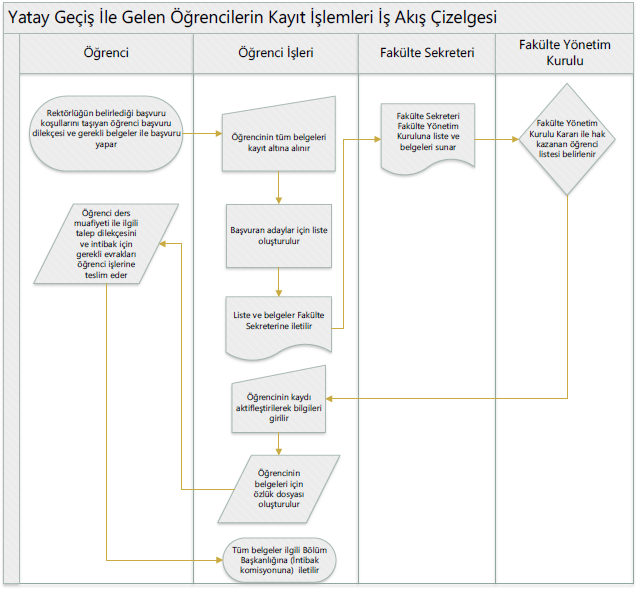 Şekil. 3.2. Yatay Geçişle Gelen Öğrencilerin İş Akış ŞemasıMerkezi Yatay Geçiş Yapan Öğrencilerin Kayıt İşlemleri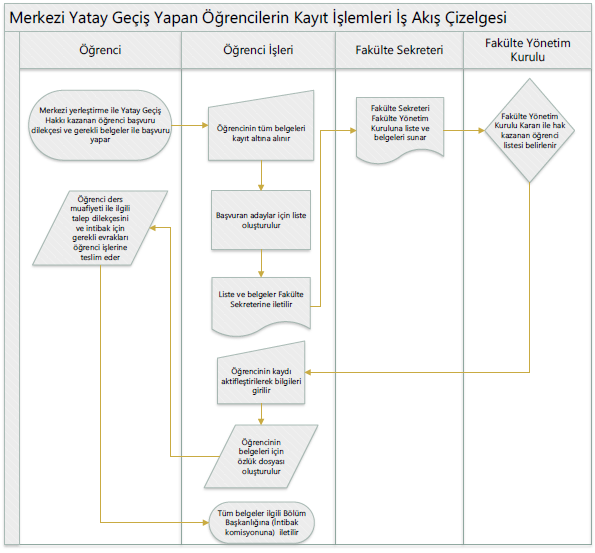 Şekil 3.4: Merkezi Yatay Geçiş Yapan Öğrencilerin Kayıt İşlemleriAf Yasası İle Gelen Öğrencilerin Kayıt İşlemleri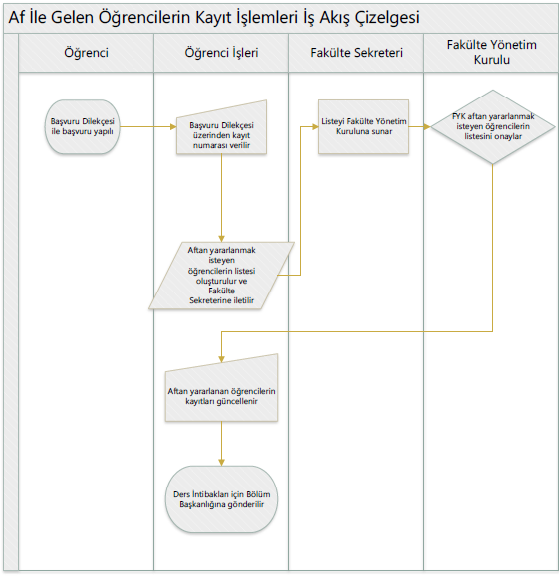 Şekil 3.5: Af ile Gelen Öğrencilerin Kayıt İşlemleriYÖK Tarafından Yerleştirilen Öğrencilerin Kayıt İşlemleri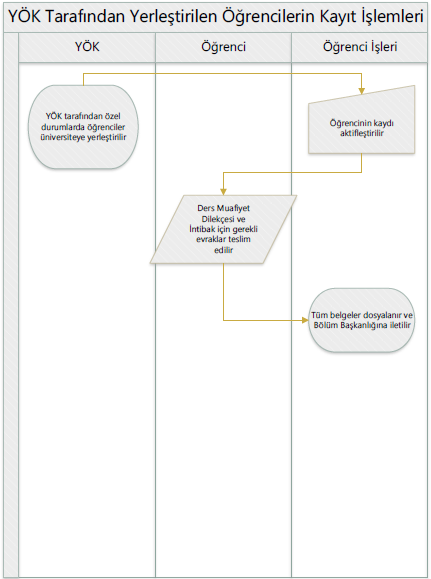 Şekil 3.6 YÖK Tarafından Yerleştirilen Öğrencilerin Kayıt İşlemleriBirim İçi Yatay Geçiş Yapan Öğrencilerin Kayıt İşlemleri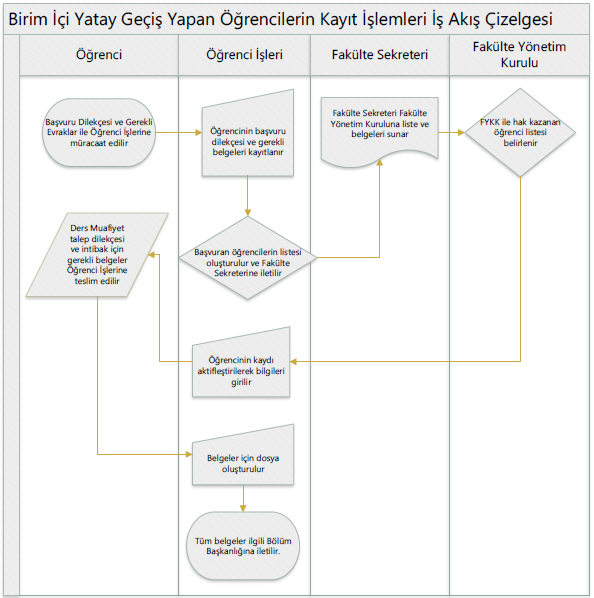 Şekil 3.7: Birim İçi Yatay Geçiş Yapan Öğrencilerin Kayıt İşlemleriÇift Anadal Yapan Öğrencilerin Kayıt İşlemleri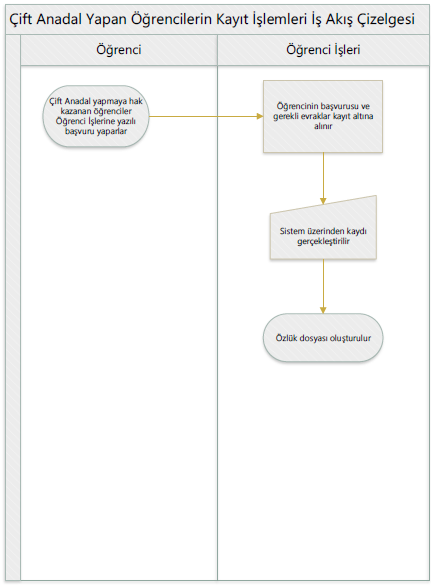 Şekil 3.8 : Çift Anadal Yapan Öğrencilerin Kayıt İşlemleriYandal Kayıt Yapan Öğrencilerin Kayıt İşlemleri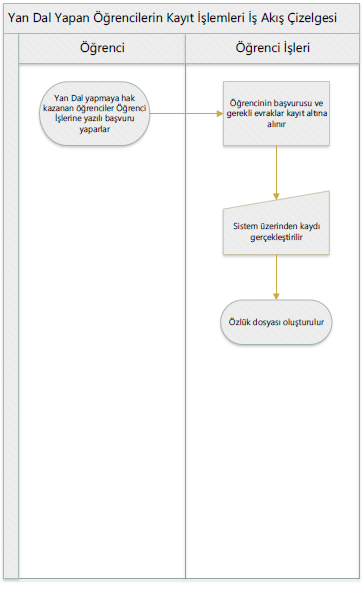 Şekil 3.9 : Yandal Yapan Öğrencilerin Kayıt İşlemleriKayıt Silme İşlemleriKendi İsteği İle Kayıt Silme İşlemleriYatay Geçiş Nedeniyle Kayıt Silme İşlemleriMerkezi Yatay Geçiş Nedeniyle Kayıt SilmeKayıt Dondurma İşlemleriDers kayıt İşlemleriMazeretli Ders Kayıt İşlemleriÖğrenci Bilgi Sistemi (ÖBS)  Veri Giriş İşlemleriÖğrenci Danışman Atama İşlemleriÖğrenci Bilgi Güncelleme İşlemleriProgram İşlemleriDers Programları GirmeTek Ders İşlemleriSınav Programlarının Girilme İşlemiMazeret Sınav İşlemleriNot İşlemleriDeğişim Programları Not Girişiİntibak Komisyonları Not GirişiMazeret Sınavları Not GirişiNot İtirazları İşlemleriNot Teslimi İşlemleriMezun Öğrenci Tespit Etme ve Mezuniyet İşlemleriBelge İşlemleriÖğrenci Belgesi Verme İşlemleriBaşarı Durum Belgesi Verme İşlemleriGeçici Mezuniyet Belgesi Verme İşlemleriDiploma İşlemleriDuplika İşlemleriDiploma Defterleri İşlemleriDiploma Eki İşlemleriYazışma İşlemleriGelen Yazı İşlemleriGiden Yazı İşlemleriÖğrenci Dilekçe İşlemleriİstatistik İşlemleriÖğrenci Sayıları Belirleme İşlemleriÖğrenci Başarıları Sıralama İşlemleriBurs İşlemleriDisiplin Cezası İşlemleriMezun Öğrenci İşlemleriBÖLÜM SEKRETERLİĞİ SÜREÇLERİKayıt İşlemleriYatay Geçiş ile Gelen Öğrencilerin Kayıt İşlemleriMerkezi Yatay Geçiş Yapan Öğrencilerin Kayıt İşlemleri Af ile Gelen Öğrenci Kayıt İşleriBirim İçi Yatay Geçiş İşlemleriÇift Anadal Öğrenci İşlemleriYandal Öğrenci İşlemleriBilgi Yönetim Sistemi Veri Giriş İşlemleriÖğrenci Danışman Atanma İşlemleriProgram İşlemleriDers Programlarının GirilmesiSınav Programlarının GirilmesiMazeret Sınavları İşlemleriMezuniyet İşlemleriMezun Öğrenci TespitiYazışma İşlemleriGelen Yazı İşlemleriGiden Yazı İşlemleriÖğrenci Dilekçe İşlemleriBurs İşlemleriDisiplin Cezası İşlemleriAkademik Kadro İşlemleriAkademik Personel Yeniden Atanma İşlemleriDr. Öğretim Üyesi Atama İşlemleriAraştırma Görevlisi Atama İşlemleriGörevlendirme İşlemleri 2547 -31 Madde Görevlendirme İşlemleri 2547-40/a madde Görevlendirme İşlemleri 2547-40/d madde Görevlendirme İşlemleriİzin İşlemleriHaftalık Ders İmza Çizelgesi Takip İşlemleriAkademik Personele E-Posta Gönderilmesi HALKLA İLİŞKİLERTercih ve Tanıtım günleriMeslek Yüksekokulu ye Kayıt Olacak Öğrenciler İçin Promosyon Ürünleri (Çanta, Kalem), Tanıtım Broşürü, Öğrenci Bilgilendirme Formu HazırlanmasıOryantasyon ToplantısıÖğrenci Kulüplerinin Başvuruları ve GüncellenmesiDerslik KullanımıKonferans Salonları KullanımıÖğrenci Kulüpleri EtkinlikleriKurum Dışı Katılımcı SeminerleriÇevre Güzelleştirmesi Amacıyla Belediyelerle YazışmalarMezuniyet TöreniPERSONEL İŞLERİAkademik Kadro İşlemleriAraştırma Görevlisi ve Öğretim Görevlisi Kadro Talep İşlemleriDoktor Öğretim Üyesi Kadro Talep İşlemleriDoçent Kadro Talep İşlemleriAkademik Personel Atama İşlemleriDoktor Öğretim Üyesi Atama İşlemleriBölüm Başkanlığı Atama İşlemleriAnabilim Dalı Başkanlığı Atama İşlemleriMeslek Yüksekokulu Kuruluna Üye Seçim İşlemleriGörevlendirme İşlemleri2547 Sayılı Kanunun 40/a Maddesi Uyarınca Görevlendirilme İşlemleri2547 Sayılı Kanunun 38.maddesi Uyarınca Görevlendirilme İşlemleriAkademik ve İdari Personel Terfi İşlemleriKademe İlerlemeİstifa İşlemleriNakil İşlemleriEmeklilik İşlemleriGörev Süresi UzatmaHususi Pasaport İşlemleriEVRAK KAYIT BİRİMİ SÜREÇLERİGelen EvrakDiploma/Öğrenci Belgesi Teyidi İle İlgili Gelen EvrakTez Jürisi Görevlendirme İle İlgili Gelen EvrakAraştırma Görevlisi Kadrosuna BaşvuruSoruşturma İle İlgili Gelen EvrakProfesörlük Başvuruları İle İlgili Gelen EvrakÖğrencilerin Şikâyet DilekçesiBölümlerden EBYS İle Gelen EvrakBölümlerden ÇAP/YAP Kurum İçi Yatay Geçiş Kontenjanları İle İlgili Gelen EvrakGiden EvrakKurumdan EBYS Üzerinden Giden EvrakKurumdan Posta Yoluyla Giden Evrak Resmi Evrakları Mühürleme İşlemleriMali İşler YazışmalarıSeminer Katılımı Araç TahsisiBÜTÇE VE MALİ İŞLER SÜREÇLERİMaaş İşlemleriMemur Maaş İşlemleriMaaş İade/Fark İşlemleri14 Günlük Memur Maaş Farkı Ödeme İşlemleriFazla Mesai Ödeme İşlemleriAvans Kapama İşlemleriEk ders İşlemleriEk Ders ödeme İşlemleriKadrosuz (31. Madde) Ek Ders Ödeme İşlemleriSınav İşlemleriSınav Ödeme İşlemleriJüri Ödemeleri İşlemleriTaşınır İşlemleriSatın Alınan Taşınır Kayıt İşlemleriDoğrudan Temin İşlemleriDoğrudan Temin Ödeme İşlemleriTaşınır Devralma İşlemleriTaşınır Devretme İşlemleriTaşınırın Personele Çıkış İşlemleriYolluk İşlemleriYurtdışı Yolluk İşlemleriYurtiçi yolluk İşlemleriÖğrenci STAJ Giriş Çıkış İşlemleriTEKNİK DESTEK SÜREÇLERİOnarım İşleriFotokopi ÇoğaltmaMalzeme İhtiyaçlarının BelirlenmesiSEMBOLTANIMANLAMBAŞLANGIÇ-BİTİŞSürecin başlangıç ve bitiş noktalarını gösterirFAALİYET-İŞLEMFaaliyet yada işlemi gösterirKARARKarar noktasını gösterirBELGEİşlemde kullanılan belgeyi gösterirBEKLEMESüreçteki beklemeyi yada gecikmeyi gösterirVERİ KAYDIBilgisayarın hard diski gibi doğrudan erişilebilen veri ambarını temsil ederALT SÜREÇDaha önceden çizilmiş olması gereken akış şemesını gösterirMANUEL GİRDİKullanıcı tarafından manuel olarak sistemde alınacak aksiyon adımlarını anlatırTAŞIMA HAREKETAKIŞ YÖNÜKONTROL-ONAYYetkili amir tarafından kontrol edilip onaylanan noktayı ifade eder.DEPOLAMAUzun Süreli DepolamaERUH MESLEK YÜKSEKOKULUSÜREÇ YÖNETİM FORMUERUH MESLEK YÜKSEKOKULUSÜREÇ YÖNETİM FORMUERUH MESLEK YÜKSEKOKULUSÜREÇ YÖNETİM FORMUERUH MESLEK YÜKSEKOKULUSÜREÇ YÖNETİM FORMUBirim AdıÖğrenci İşleriÖğrenci İşleriÖğrenci İşleriSürec AdıÖSYM Kayıt İşlemleriÖSYM Kayıt İşlemleriÖSYM Kayıt İşlemleriForm Yayın TarihiSürüm NumarasıSürecin AmacıSürecin AmacıSürecin AmacıSürecin AmacıÖSYM tarafından Üniversitemize yerleştirilen öğrencilerin birimlere ilk kayıt işlemlerinin yapılmasını sağlamakÖSYM tarafından Üniversitemize yerleştirilen öğrencilerin birimlere ilk kayıt işlemlerinin yapılmasını sağlamakÖSYM tarafından Üniversitemize yerleştirilen öğrencilerin birimlere ilk kayıt işlemlerinin yapılmasını sağlamakÖSYM tarafından Üniversitemize yerleştirilen öğrencilerin birimlere ilk kayıt işlemlerinin yapılmasını sağlamakSüreçteki SorumlularSüreçteki SorumlularSüreçteki SorumlularSüreçteki SorumlularÖğrenci Öğrenci İşleri Daire BaşkanlığıÖğrenci İşleriMeslek Yüksekokulu SekreteriÖğrenci Öğrenci İşleri Daire BaşkanlığıÖğrenci İşleriMeslek Yüksekokulu SekreteriÖğrenci Öğrenci İşleri Daire BaşkanlığıÖğrenci İşleriMeslek Yüksekokulu SekreteriÖğrenci Öğrenci İşleri Daire BaşkanlığıÖğrenci İşleriMeslek Yüksekokulu SekreteriSürecin GirdileriSürecin GirdileriSürecin ÇıktılarıSürecin ÇıktılarıÖğrenci başvurusu ( Sözlü)Üniversiteye yerleşen öğrenci listesiKayıt için gerekli belgelerÖğrenci başvurusu ( Sözlü)Üniversiteye yerleşen öğrenci listesiKayıt için gerekli belgelerÖğrenci Kayıt ListesiÖğrenci Özlük DosyasıÖğrenci Kayıt ListesiÖğrenci Özlük Dosyasıİlgili Mevzuat(Kanun/Yönetmelik/Standart Maddeleri)İlgili Mevzuat(Kanun/Yönetmelik/Standart Maddeleri)İlgili Mevzuat(Kanun/Yönetmelik/Standart Maddeleri)İlgili Mevzuat(Kanun/Yönetmelik/Standart Maddeleri)2547 Sayılı Yükseköğretim Kanunu Siirt Üniversitesi Önlisans ve Lisans Eğitim-Öğretim ve Sınav Yönetmeliği2547 Sayılı Yükseköğretim Kanunu Siirt Üniversitesi Önlisans ve Lisans Eğitim-Öğretim ve Sınav Yönetmeliği2547 Sayılı Yükseköğretim Kanunu Siirt Üniversitesi Önlisans ve Lisans Eğitim-Öğretim ve Sınav Yönetmeliği2547 Sayılı Yükseköğretim Kanunu Siirt Üniversitesi Önlisans ve Lisans Eğitim-Öğretim ve Sınav YönetmeliğiSürecin Performans GöstergeleriSürecin Performans GöstergeleriSürecin Performans GöstergeleriSürecin Performans GöstergeleriAkademik Takvimde belirtilen kayıt süresiAkademik Takvimde belirtilen kayıt süresiAkademik Takvimde belirtilen kayıt süresiAkademik Takvimde belirtilen kayıt süresiSüreçte Karşılaşılan Sorunlar/Güçlükler/RisklerSüreçte Karşılaşılan Sorunlar/Güçlükler/RisklerSüreçte Karşılaşılan Sorunlar/Güçlükler/RisklerSüreçte Karşılaşılan Sorunlar/Güçlükler/RisklerBelgeİş AkışıSorumluBaşvuru Dilekçesi ÖSYM tarafından ön kayıtları yapılan adaylar akademik takvimde belirtilen tarihlerde gerekli evraklar ile şahsen başvuru yaparlarÖğrenci Otomasyon Sisteminde Kesin Kayıtları YapılırÖğrencilerin Kayıt Listelerine imzası alınırİstenilen belgeler kontrol edilerek özlük dosyası oluşturulurÖğrenci Öğrenci İşleri ERUH MESLEK YÜKSEKOKULUSÜREÇ YÖNETİM FORMUERUH MESLEK YÜKSEKOKULUSÜREÇ YÖNETİM FORMUERUH MESLEK YÜKSEKOKULUSÜREÇ YÖNETİM FORMUERUH MESLEK YÜKSEKOKULUSÜREÇ YÖNETİM FORMUBirim AdıÖğrenci İşleriÖğrenci İşleriÖğrenci İşleriSürec AdıYatay Geçiş ile Gelen Öğrencilerin Kayıt İşlemleriYatay Geçiş ile Gelen Öğrencilerin Kayıt İşlemleriYatay Geçiş ile Gelen Öğrencilerin Kayıt İşlemleriForm Yayın TarihiSürüm NumarasıSürecin AmacıSürecin AmacıSürecin AmacıSürecin AmacıYükseköğretim Kurumları, lisans diploma programları arasındaki yatay geçiş işlemlerinin yapılmasını sağlamakYükseköğretim Kurumları, lisans diploma programları arasındaki yatay geçiş işlemlerinin yapılmasını sağlamakYükseköğretim Kurumları, lisans diploma programları arasındaki yatay geçiş işlemlerinin yapılmasını sağlamakYükseköğretim Kurumları, lisans diploma programları arasındaki yatay geçiş işlemlerinin yapılmasını sağlamakSüreçteki SorumlularSüreçteki SorumlularSüreçteki SorumlularSüreçteki SorumlularÖğrenci Öğrenci İşleriMeslek Yüksekokulu SekreteriBölüm BaşkanlığıMeslek Yüksekokulu Yönetim KuruluÖğrenci Öğrenci İşleriMeslek Yüksekokulu SekreteriBölüm BaşkanlığıMeslek Yüksekokulu Yönetim KuruluÖğrenci Öğrenci İşleriMeslek Yüksekokulu SekreteriBölüm BaşkanlığıMeslek Yüksekokulu Yönetim KuruluÖğrenci Öğrenci İşleriMeslek Yüksekokulu SekreteriBölüm BaşkanlığıMeslek Yüksekokulu Yönetim KuruluSürecin GirdileriSürecin GirdileriSürecin ÇıktılarıSürecin ÇıktılarıRektörlük tarafından belirlenen başvuru koşullarıÖğrenci başvurusu (Yazılı)Yatay Geçiş için İstenilen BelgelerRektörlük tarafından belirlenen başvuru koşullarıÖğrenci başvurusu (Yazılı)Yatay Geçiş için İstenilen BelgelerMeslek Yüksekokulu Yönetim Kurulu KararıHak Kazanan asil ve yedek öğrenci listeleriMeslek Yüksekokulu Yönetim Kurulu KararıHak Kazanan asil ve yedek öğrenci listeleriİlgili Mevzuat(Kanun/Yönetmelik/Standart Maddeleri)İlgili Mevzuat(Kanun/Yönetmelik/Standart Maddeleri)İlgili Mevzuat(Kanun/Yönetmelik/Standart Maddeleri)İlgili Mevzuat(Kanun/Yönetmelik/Standart Maddeleri)2547 Sayılı Yükseköğretim Kanunu Siirt Üniversitesi Önlisans ve Lisans Eğitim-Öğretim ve Sınav Yönetmeliği Madde…..Siirt Üniversitesi Önlisans ve Lisans Programları Yatay Geçiş Yönergesi2547 Sayılı Yükseköğretim Kanunu Siirt Üniversitesi Önlisans ve Lisans Eğitim-Öğretim ve Sınav Yönetmeliği Madde…..Siirt Üniversitesi Önlisans ve Lisans Programları Yatay Geçiş Yönergesi2547 Sayılı Yükseköğretim Kanunu Siirt Üniversitesi Önlisans ve Lisans Eğitim-Öğretim ve Sınav Yönetmeliği Madde…..Siirt Üniversitesi Önlisans ve Lisans Programları Yatay Geçiş Yönergesi2547 Sayılı Yükseköğretim Kanunu Siirt Üniversitesi Önlisans ve Lisans Eğitim-Öğretim ve Sınav Yönetmeliği Madde…..Siirt Üniversitesi Önlisans ve Lisans Programları Yatay Geçiş YönergesiSürecin Performans GöstergeleriSürecin Performans GöstergeleriSürecin Performans GöstergeleriSürecin Performans GöstergeleriAkademik Takvimde belirtilen kayıt süresiAkademik Takvimde belirtilen kayıt süresiAkademik Takvimde belirtilen kayıt süresiAkademik Takvimde belirtilen kayıt süresiSüreçte Karşılaşılan Sorunlar/Güçlükler/RisklerSüreçte Karşılaşılan Sorunlar/Güçlükler/RisklerSüreçte Karşılaşılan Sorunlar/Güçlükler/RisklerSüreçte Karşılaşılan Sorunlar/Güçlükler/RisklerBelgeİş AkışıSorumluBaşvuru dilekçesi ve gerekli belgelerÖğrencinin tüm belgeleri kayıt altına alınırBaşvuran adaylar için liste oluşturulurListe ve belgeler Meslek Yüksekokulu Sekreterine iletilirMeslek Yüksekokulu Sekreteri Meslek Yüksekokulu Yönetim Kuruluna liste ve belgeleri sunarMeslek Yüksekokulu Yönetim Kurulu Kararı ile hak kazanan öğrenci listesi belirlenir.Öğrenci Aday Listeleri İlan Edilir.Kesin Kayıt için gelen Öğrenci adayının kesin kaydı yapılır.Öğrencinin belgeleri için özlük dosyası oluşturulurÖğrenci ders muafiyeti ile ilgili talep dilekçesini ve intibak için gerekli evrakları öğrenci işlerine teslim ederTüm belgeler ilgili Bölüm Başkanlığına (İntibak komisyonuna) iletilirÖğrenci Öğrenci İşleriMeslek Yüksekokulu SekreteriMeslek Yüksekokulu Yönetim KuruluÖğrenci İşleriÖğrenciÖğrenci İşleriERUH MESLEK YÜKSEKOKULUSÜREÇ YÖNETİM FORMUERUH MESLEK YÜKSEKOKULUSÜREÇ YÖNETİM FORMUERUH MESLEK YÜKSEKOKULUSÜREÇ YÖNETİM FORMUERUH MESLEK YÜKSEKOKULUSÜREÇ YÖNETİM FORMUBirim AdıÖğrenci İşleriÖğrenci İşleriÖğrenci İşleriSürec AdıMerkezi Yatay Geçiş ile Gelen Öğrencilerin Kayıt İşlemleriMerkezi Yatay Geçiş ile Gelen Öğrencilerin Kayıt İşlemleriMerkezi Yatay Geçiş ile Gelen Öğrencilerin Kayıt İşlemleriForm Yayın TarihiSürüm NumarasıSürecin AmacıSürecin AmacıSürecin AmacıSürecin AmacıMerkezi Yatay Geçiş ile hakkı kazanan öğrencilerin birime kaydolma işlemlerinin yapılmasını sağlamakMerkezi Yatay Geçiş ile hakkı kazanan öğrencilerin birime kaydolma işlemlerinin yapılmasını sağlamakMerkezi Yatay Geçiş ile hakkı kazanan öğrencilerin birime kaydolma işlemlerinin yapılmasını sağlamakMerkezi Yatay Geçiş ile hakkı kazanan öğrencilerin birime kaydolma işlemlerinin yapılmasını sağlamakSüreçteki SorumlularSüreçteki SorumlularSüreçteki SorumlularSüreçteki SorumlularÖğrenci Öğrenci İşleriMeslek Yüksekokulu SekreteriBölüm BaşkanlığıMeslek Yüksekokulu Yönetim KuruluÖğrenci Öğrenci İşleriMeslek Yüksekokulu SekreteriBölüm BaşkanlığıMeslek Yüksekokulu Yönetim KuruluÖğrenci Öğrenci İşleriMeslek Yüksekokulu SekreteriBölüm BaşkanlığıMeslek Yüksekokulu Yönetim KuruluÖğrenci Öğrenci İşleriMeslek Yüksekokulu SekreteriBölüm BaşkanlığıMeslek Yüksekokulu Yönetim KuruluSürecin GirdileriSürecin GirdileriSürecin ÇıktılarıSürecin ÇıktılarıRektörlük tarafından belirlenen başvuru koşulları Öğrenci başvuru dilekçesi (Yazılı)Dikey Geçiş için İstenilen BelgelerRektörlük tarafından belirlenen başvuru koşulları Öğrenci başvuru dilekçesi (Yazılı)Dikey Geçiş için İstenilen BelgelerMeslek Yüksekokulu Yönetim Kurulu KararıHak Kazanan asil ve yedek öğrenci listeleriMeslek Yüksekokulu Yönetim Kurulu KararıHak Kazanan asil ve yedek öğrenci listeleriİlgili Mevzuat(Kanun/Yönetmelik/Standart Maddeleri)İlgili Mevzuat(Kanun/Yönetmelik/Standart Maddeleri)İlgili Mevzuat(Kanun/Yönetmelik/Standart Maddeleri)İlgili Mevzuat(Kanun/Yönetmelik/Standart Maddeleri)2547 Sayılı Yükseköğretim Kanunu Siirt Üniversitesi Önlisans ve Lisans Eğitim-Öğretim ve Sınav YönetmeliğiYükseköğretim Kurumlarında Önlisans ve Lisans Düzeyindeki Programlar Arasında Geçiş, Çift Anadal, Yan Dal ile Kurumlar Arası Kredi Transferi Yapılması Esaslarına İlişkin Yönetmelik (Ek Madde 1) Siirt Üniversitesi Önlisans ve Lisans Programları Yatay Geçiş Yönergesi2547 Sayılı Yükseköğretim Kanunu Siirt Üniversitesi Önlisans ve Lisans Eğitim-Öğretim ve Sınav YönetmeliğiYükseköğretim Kurumlarında Önlisans ve Lisans Düzeyindeki Programlar Arasında Geçiş, Çift Anadal, Yan Dal ile Kurumlar Arası Kredi Transferi Yapılması Esaslarına İlişkin Yönetmelik (Ek Madde 1) Siirt Üniversitesi Önlisans ve Lisans Programları Yatay Geçiş Yönergesi2547 Sayılı Yükseköğretim Kanunu Siirt Üniversitesi Önlisans ve Lisans Eğitim-Öğretim ve Sınav YönetmeliğiYükseköğretim Kurumlarında Önlisans ve Lisans Düzeyindeki Programlar Arasında Geçiş, Çift Anadal, Yan Dal ile Kurumlar Arası Kredi Transferi Yapılması Esaslarına İlişkin Yönetmelik (Ek Madde 1) Siirt Üniversitesi Önlisans ve Lisans Programları Yatay Geçiş Yönergesi2547 Sayılı Yükseköğretim Kanunu Siirt Üniversitesi Önlisans ve Lisans Eğitim-Öğretim ve Sınav YönetmeliğiYükseköğretim Kurumlarında Önlisans ve Lisans Düzeyindeki Programlar Arasında Geçiş, Çift Anadal, Yan Dal ile Kurumlar Arası Kredi Transferi Yapılması Esaslarına İlişkin Yönetmelik (Ek Madde 1) Siirt Üniversitesi Önlisans ve Lisans Programları Yatay Geçiş YönergesiSürecin Performans GöstergeleriSürecin Performans GöstergeleriSürecin Performans GöstergeleriSürecin Performans GöstergeleriAkademik Takvimde belirtilen kayıt süresiAkademik Takvimde belirtilen kayıt süresiAkademik Takvimde belirtilen kayıt süresiAkademik Takvimde belirtilen kayıt süresiSüreçte Karşılaşılan Sorunlar/Güçlükler/RisklerSüreçte Karşılaşılan Sorunlar/Güçlükler/RisklerSüreçte Karşılaşılan Sorunlar/Güçlükler/RisklerSüreçte Karşılaşılan Sorunlar/Güçlükler/RisklerBelgeİş AkışıSorumluBaşvuru Dilekçesi Merkezi yerleştirme ile Yatay Geçiş Hakkı kazanan öğrenci başvuru dilekçesi ve gerekli belgeler ile başvuru yaparÖğrencinin tüm belgeleri kayıt altına alınırBaşvuran adaylar için liste oluşturulurListe ve belgeler Meslek Yüksekokulu Sekreterine iletilirMeslek Yüksekokulu Sekreteri Meslek Yüksekokulu Yönetim Kuruluna liste ve belgeleri sunarMeslek Yüksekokulu Yönetim Kurulu Kararı ile hak kazanan öğrenci listesi belirlenir.Öğrenci Aday Listeleri İlan Edilir.Kesin Kayıt için gelen Öğrenci adayının kesin kaydı yapılır.Öğrencinin belgeleri için özlük dosyası oluşturulurÖğrenci ders muafiyeti ile ilgili talep dilekçesini ve intibak için gerekli evrakları öğrenci işlerine teslim ederTüm belgeler ilgili Bölüm Başkanlığına (İntibak komisyonuna) iletilirÖğrenci Öğrenci İşleri Meslek Yüksekokulu SekreteriMeslek Yüksekokulu Yönetim KuruluÖğrenci İşleriÖğrenciÖğrenci İşleriERUH MESLEK YÜKSEKOKULUSÜREÇ YÖNETİM FORMUERUH MESLEK YÜKSEKOKULUSÜREÇ YÖNETİM FORMUERUH MESLEK YÜKSEKOKULUSÜREÇ YÖNETİM FORMUERUH MESLEK YÜKSEKOKULUSÜREÇ YÖNETİM FORMUBirim AdıÖğrenci İşleriÖğrenci İşleriÖğrenci İşleriSürec AdıAf Yasası ile Gelen Öğrencilerin Kayıt İşlemleriAf Yasası ile Gelen Öğrencilerin Kayıt İşlemleriAf Yasası ile Gelen Öğrencilerin Kayıt İşlemleriForm Yayın TarihiSürüm NumarasıSürecin AmacıSürecin AmacıSürecin AmacıSürecin AmacıAf Yasası ile gelen öğrencilerin birime kaydolma işlemlerinin yapılmasını sağlamakAf Yasası ile gelen öğrencilerin birime kaydolma işlemlerinin yapılmasını sağlamakAf Yasası ile gelen öğrencilerin birime kaydolma işlemlerinin yapılmasını sağlamakAf Yasası ile gelen öğrencilerin birime kaydolma işlemlerinin yapılmasını sağlamakSüreçteki SorumlularSüreçteki SorumlularSüreçteki SorumlularSüreçteki SorumlularÖğrenci Öğrenci İşleriMeslek Yüksekokulu SekreteriBölüm BaşkanlığıMeslek Yüksekokulu Yönetim KuruluÖğrenci Öğrenci İşleriMeslek Yüksekokulu SekreteriBölüm BaşkanlığıMeslek Yüksekokulu Yönetim KuruluÖğrenci Öğrenci İşleriMeslek Yüksekokulu SekreteriBölüm BaşkanlığıMeslek Yüksekokulu Yönetim KuruluÖğrenci Öğrenci İşleriMeslek Yüksekokulu SekreteriBölüm BaşkanlığıMeslek Yüksekokulu Yönetim KuruluSürecin GirdileriSürecin GirdileriSürecin ÇıktılarıSürecin ÇıktılarıÖğrenci başvuru dilekçesi (Yazılı)Öğrenci başvuru dilekçesi (Yazılı)Meslek Yüksekokulu Yönetim Kurulu KararıMeslek Yüksekokulu Yönetim Kurulu Kararıİlgili Mevzuat(Kanun/Yönetmelik/Standart Maddeleri)İlgili Mevzuat(Kanun/Yönetmelik/Standart Maddeleri)İlgili Mevzuat(Kanun/Yönetmelik/Standart Maddeleri)İlgili Mevzuat(Kanun/Yönetmelik/Standart Maddeleri)2547 Sayılı Yükseköğretim Kanunu Siirt Üniversitesi Önlisans ve Lisans Eğitim-Öğretim ve Sınav Yönetmeliği2547 Sayılı Yükseköğretim Kanunu Siirt Üniversitesi Önlisans ve Lisans Eğitim-Öğretim ve Sınav Yönetmeliği2547 Sayılı Yükseköğretim Kanunu Siirt Üniversitesi Önlisans ve Lisans Eğitim-Öğretim ve Sınav Yönetmeliği2547 Sayılı Yükseköğretim Kanunu Siirt Üniversitesi Önlisans ve Lisans Eğitim-Öğretim ve Sınav YönetmeliğiSürecin Performans GöstergeleriSürecin Performans GöstergeleriSürecin Performans GöstergeleriSürecin Performans GöstergeleriAkademik Takvimde belirtilen kayıt süresiAkademik Takvimde belirtilen kayıt süresiAkademik Takvimde belirtilen kayıt süresiAkademik Takvimde belirtilen kayıt süresiSüreçte Karşılaşılan Sorunlar/Güçlükler/RisklerSüreçte Karşılaşılan Sorunlar/Güçlükler/RisklerSüreçte Karşılaşılan Sorunlar/Güçlükler/RisklerSüreçte Karşılaşılan Sorunlar/Güçlükler/RisklerBelgeİş AkışıSorumluBaşvuru Dilekçesi Başvuru dilekçesi ile başvuru yapılırBaşvuru dilekçesi alınır ve kayıt numarası verilirAftan yararlanmak isteyenlerin listesi oluşturulur ve Meslek Yüksekokulu Sekreterliğine iletilirMeslek Yüksekokulu Yönetim Kuruluna sunarYönetim Kurulu aftan yararlananların listesini onaylarAftan yararlananların kayıtları güncellenirDers intibak işlemleri için Bölüm Başkanlığına iletilir Öğrenci Öğrenci İşleri Meslek Yüksekokulu Sekreteri Meslek Yüksekokulu Yönetim KuruluÖğrenci İşleri Bölüm BaşkanlığıERUH MESLEK YÜKSEKOKULUSÜREÇ YÖNETİM FORMUERUH MESLEK YÜKSEKOKULUSÜREÇ YÖNETİM FORMUERUH MESLEK YÜKSEKOKULUSÜREÇ YÖNETİM FORMUERUH MESLEK YÜKSEKOKULUSÜREÇ YÖNETİM FORMUBirim AdıÖğrenci İşleriÖğrenci İşleriÖğrenci İşleriSürec AdıYÖK Tarafından Yerleştirilen Öğrencilerin Kayıt İşlemleriYÖK Tarafından Yerleştirilen Öğrencilerin Kayıt İşlemleriYÖK Tarafından Yerleştirilen Öğrencilerin Kayıt İşlemleriForm Yayın TarihiSürüm NumarasıSürecin AmacıSürecin AmacıSürecin AmacıSürecin AmacıYÖK tarafından özel durumlara göre yerleştirilen öğrencilerin kayıt işlemlerinin (Özel Durumlar Madde 24, 669, 667 KHK) yapılmasını sağlamak YÖK tarafından özel durumlara göre yerleştirilen öğrencilerin kayıt işlemlerinin (Özel Durumlar Madde 24, 669, 667 KHK) yapılmasını sağlamak YÖK tarafından özel durumlara göre yerleştirilen öğrencilerin kayıt işlemlerinin (Özel Durumlar Madde 24, 669, 667 KHK) yapılmasını sağlamak YÖK tarafından özel durumlara göre yerleştirilen öğrencilerin kayıt işlemlerinin (Özel Durumlar Madde 24, 669, 667 KHK) yapılmasını sağlamak Süreçteki SorumlularSüreçteki SorumlularSüreçteki SorumlularSüreçteki SorumlularÖğrenciYÖKÖğrenci İşleri Daire BaşkanlığıMeslek Yüksekokulu SekreteriÖğrenci İşleriMeslek Yüksekokulu Yönetim KuruluÖğrenciYÖKÖğrenci İşleri Daire BaşkanlığıMeslek Yüksekokulu SekreteriÖğrenci İşleriMeslek Yüksekokulu Yönetim KuruluÖğrenciYÖKÖğrenci İşleri Daire BaşkanlığıMeslek Yüksekokulu SekreteriÖğrenci İşleriMeslek Yüksekokulu Yönetim KuruluÖğrenciYÖKÖğrenci İşleri Daire BaşkanlığıMeslek Yüksekokulu SekreteriÖğrenci İşleriMeslek Yüksekokulu Yönetim KuruluSürecin GirdileriSürecin GirdileriSürecin ÇıktılarıSürecin ÇıktılarıYÖK tarafından yapılan yerleştirmelerYÖK tarafından yapılan yerleştirmelerKayıt yapılan Öğrenci BilgileriKayıt yapılan Öğrenci Bilgileriİlgili Mevzuat(Kanun/Yönetmelik/Standart Maddeleri)İlgili Mevzuat(Kanun/Yönetmelik/Standart Maddeleri)İlgili Mevzuat(Kanun/Yönetmelik/Standart Maddeleri)İlgili Mevzuat(Kanun/Yönetmelik/Standart Maddeleri)2547 Sayılı Yükseköğretim Kanunu Siirt Üniversitesi Önlisans ve Lisans Eğitim-Öğretim ve Sınav YönetmeliğiYükseköğretim Kurumlarında Önlisans ve Lisans Düzeyindeki Programlar arasında geçiş, çift anadal, yan dal ile kurumlar arası kredi transferi yapılması esaslarına ilişkin yönetmelik özel durumlar madde 242547 Sayılı Yükseköğretim Kanunu Siirt Üniversitesi Önlisans ve Lisans Eğitim-Öğretim ve Sınav YönetmeliğiYükseköğretim Kurumlarında Önlisans ve Lisans Düzeyindeki Programlar arasında geçiş, çift anadal, yan dal ile kurumlar arası kredi transferi yapılması esaslarına ilişkin yönetmelik özel durumlar madde 242547 Sayılı Yükseköğretim Kanunu Siirt Üniversitesi Önlisans ve Lisans Eğitim-Öğretim ve Sınav YönetmeliğiYükseköğretim Kurumlarında Önlisans ve Lisans Düzeyindeki Programlar arasında geçiş, çift anadal, yan dal ile kurumlar arası kredi transferi yapılması esaslarına ilişkin yönetmelik özel durumlar madde 242547 Sayılı Yükseköğretim Kanunu Siirt Üniversitesi Önlisans ve Lisans Eğitim-Öğretim ve Sınav YönetmeliğiYükseköğretim Kurumlarında Önlisans ve Lisans Düzeyindeki Programlar arasında geçiş, çift anadal, yan dal ile kurumlar arası kredi transferi yapılması esaslarına ilişkin yönetmelik özel durumlar madde 24Sürecin Performans GöstergeleriSürecin Performans GöstergeleriSürecin Performans GöstergeleriSürecin Performans GöstergeleriAkademik Takvimde belirtilen kayıt süresiAkademik Takvimde belirtilen kayıt süresiAkademik Takvimde belirtilen kayıt süresiAkademik Takvimde belirtilen kayıt süresiSüreçte Karşılaşılan Sorunlar/Güçlükler/RisklerSüreçte Karşılaşılan Sorunlar/Güçlükler/RisklerSüreçte Karşılaşılan Sorunlar/Güçlükler/RisklerSüreçte Karşılaşılan Sorunlar/Güçlükler/RisklerBelgeİş AkışıSorumluYÖK Ders Muafiyet Dilekçesi YÖK tarafından yerleştirilen öğrencilerin kaydı aktifleştirilerek bilgileri girilir. Ders Muafiyet Dilekçesi ve İntibak için gerekli evraklar teslim edilir Öğrencinin belgeleri için dosya oluşturulur Tüm belgeler Bölüm Başkanlığına iletilir.ÖğrenciYÖKÖğrenci İşleri Daire Başkanlığı Meslek Yüksekokulu Sekreteri Öğrenci İşleri ERUH MESLEK YÜKSEKOKULUSÜREÇ YÖNETİM FORMUERUH MESLEK YÜKSEKOKULUSÜREÇ YÖNETİM FORMUERUH MESLEK YÜKSEKOKULUSÜREÇ YÖNETİM FORMUERUH MESLEK YÜKSEKOKULUSÜREÇ YÖNETİM FORMUBirim AdıÖğrenci İşleriÖğrenci İşleriÖğrenci İşleriSürec AdıBirim İçi Yatay Geçiş Yapan Öğrencilerin Kayıt İşlemleriBirim İçi Yatay Geçiş Yapan Öğrencilerin Kayıt İşlemleriBirim İçi Yatay Geçiş Yapan Öğrencilerin Kayıt İşlemleriForm Yayın TarihiSürüm NumarasıSürecin AmacıSürecin AmacıSürecin AmacıSürecin AmacıÜniversite içinde yer alan diğer birimlerin ve birimin kendi bünyesindeki aynı düzeyde diploma programlarına kontenjanlar dâhilinde yatay geçiş işlemlerinin yapılmasını sağlamak. Üniversite içinde yer alan diğer birimlerin ve birimin kendi bünyesindeki aynı düzeyde diploma programlarına kontenjanlar dâhilinde yatay geçiş işlemlerinin yapılmasını sağlamak. Üniversite içinde yer alan diğer birimlerin ve birimin kendi bünyesindeki aynı düzeyde diploma programlarına kontenjanlar dâhilinde yatay geçiş işlemlerinin yapılmasını sağlamak. Üniversite içinde yer alan diğer birimlerin ve birimin kendi bünyesindeki aynı düzeyde diploma programlarına kontenjanlar dâhilinde yatay geçiş işlemlerinin yapılmasını sağlamak. Süreçteki SorumlularSüreçteki SorumlularSüreçteki SorumlularSüreçteki SorumlularÖğrenci Öğrenci İşleriMeslek Yüksekokulu SekreteriMeslek Yüksekokulu Yönetim KuruluÖğrenci Öğrenci İşleriMeslek Yüksekokulu SekreteriMeslek Yüksekokulu Yönetim KuruluÖğrenci Öğrenci İşleriMeslek Yüksekokulu SekreteriMeslek Yüksekokulu Yönetim KuruluÖğrenci Öğrenci İşleriMeslek Yüksekokulu SekreteriMeslek Yüksekokulu Yönetim KuruluSürecin GirdileriSürecin GirdileriSürecin ÇıktılarıSürecin ÇıktılarıRektörlük tarafından belirlenen başvuru koşullarıÖğrenci başvurusu (Yazılı)İstenilen BelgelerRektörlük tarafından belirlenen başvuru koşullarıÖğrenci başvurusu (Yazılı)İstenilen BelgelerMeslek Yüksekokulu Yönetim Kurulu KararıMeslek Yüksekokulu Yönetim Kurulu Kararıİlgili Mevzuat(Kanun/Yönetmelik/Standart Maddeleri)İlgili Mevzuat(Kanun/Yönetmelik/Standart Maddeleri)İlgili Mevzuat(Kanun/Yönetmelik/Standart Maddeleri)İlgili Mevzuat(Kanun/Yönetmelik/Standart Maddeleri)2547 Sayılı Yükseköğretim Kanunu Siirt Üniversitesi Önlisans ve Lisans Eğitim-Öğretim ve Sınav YönetmeliğiSiirt Üniversitesi Önlisans ve Lisans Programları Yatay Geçiş Yönergesi Madde…..2547 Sayılı Yükseköğretim Kanunu Siirt Üniversitesi Önlisans ve Lisans Eğitim-Öğretim ve Sınav YönetmeliğiSiirt Üniversitesi Önlisans ve Lisans Programları Yatay Geçiş Yönergesi Madde…..2547 Sayılı Yükseköğretim Kanunu Siirt Üniversitesi Önlisans ve Lisans Eğitim-Öğretim ve Sınav YönetmeliğiSiirt Üniversitesi Önlisans ve Lisans Programları Yatay Geçiş Yönergesi Madde…..2547 Sayılı Yükseköğretim Kanunu Siirt Üniversitesi Önlisans ve Lisans Eğitim-Öğretim ve Sınav YönetmeliğiSiirt Üniversitesi Önlisans ve Lisans Programları Yatay Geçiş Yönergesi Madde…..Sürecin Performans GöstergeleriSürecin Performans GöstergeleriSürecin Performans GöstergeleriSürecin Performans GöstergeleriAkademik Takvimde belirtilen kayıt süresiAkademik Takvimde belirtilen kayıt süresiAkademik Takvimde belirtilen kayıt süresiAkademik Takvimde belirtilen kayıt süresiSüreçte Karşılaşılan Sorunlar/Güçlükler/RisklerSüreçte Karşılaşılan Sorunlar/Güçlükler/RisklerSüreçte Karşılaşılan Sorunlar/Güçlükler/RisklerSüreçte Karşılaşılan Sorunlar/Güçlükler/RisklerBelgeİş AkışıSorumluBaşvuru DilekçesiDers Muafiyet Dilekçesi Başvuru Dilekçesi ve gerekli belgeler ile Öğrenci İşlerine müracaat edilir Öğrencinin başvuru dilekçesi ve gerekli belgeleri kayıtlanır Başvuran öğrencilerin listesi oluşturulur ve Meslek Yüksekokulu Sekreterine iletilir Meslek Yüksekokulu Sekreteri Meslek Yüksekokulu Yönetim Kuruluna liste ve belgeleri sunar Meslek Yüksekokulu Yönetim Kurulu Kararı ile hak kazanan öğrenci listesi belirlenir Öğrenci Aday Listeleri İlan Edilir.Kesin Kayıt için gelen Öğrenci adayının kesin kaydı yapılır.Belgeler için dosya oluşturulur Ders Muafiyet talep dilekçesi ve intibak için gerekli belgeler Öğrenci İşlerine teslim edilir Tüm belgeler ilgili Bölüm Başkanlığına iletilir. ÖğrenciÖğrenci İşleriMeslek Yüksekokulu SekreteriBölüm BaşkanlığıMeslek Yüksekokulu Yönetim KuruluÖğrenci İşleriÖğrenciÖğrenci İşleriERUH MESLEK YÜKSEKOKULUSÜREÇ YÖNETİM FORMUERUH MESLEK YÜKSEKOKULUSÜREÇ YÖNETİM FORMUERUH MESLEK YÜKSEKOKULUSÜREÇ YÖNETİM FORMUERUH MESLEK YÜKSEKOKULUSÜREÇ YÖNETİM FORMUBirim AdıÖğrenci İşleriÖğrenci İşleriÖğrenci İşleriSürec AdıÇift Anadal Yapan Öğrencilerin Kayıt İşlemleriÇift Anadal Yapan Öğrencilerin Kayıt İşlemleriÇift Anadal Yapan Öğrencilerin Kayıt İşlemleriForm Yayın TarihiSürüm NumarasıSürecin AmacıSürecin AmacıSürecin AmacıSürecin AmacıYükseköğretim Kurumlarında Önlisans ve Lisans düzeyindeki programlar arasında geçiş, çift anadal programına kayıt hakkı kazananların ikinci dalda lisans diploması almak üzere öğrenim görmelerinin sağlanmasıdır. Yükseköğretim Kurumlarında Önlisans ve Lisans düzeyindeki programlar arasında geçiş, çift anadal programına kayıt hakkı kazananların ikinci dalda lisans diploması almak üzere öğrenim görmelerinin sağlanmasıdır. Yükseköğretim Kurumlarında Önlisans ve Lisans düzeyindeki programlar arasında geçiş, çift anadal programına kayıt hakkı kazananların ikinci dalda lisans diploması almak üzere öğrenim görmelerinin sağlanmasıdır. Yükseköğretim Kurumlarında Önlisans ve Lisans düzeyindeki programlar arasında geçiş, çift anadal programına kayıt hakkı kazananların ikinci dalda lisans diploması almak üzere öğrenim görmelerinin sağlanmasıdır. Süreçteki SorumlularSüreçteki SorumlularSüreçteki SorumlularSüreçteki SorumlularÖğrenci Öğrenci İşleri Daire BaşkanlığıMeslek Yüksekokulu SekreteriMeslek Yüksekokulu Yönetim KuruluÖğrenci İşleriÖğrenci Öğrenci İşleri Daire BaşkanlığıMeslek Yüksekokulu SekreteriMeslek Yüksekokulu Yönetim KuruluÖğrenci İşleriÖğrenci Öğrenci İşleri Daire BaşkanlığıMeslek Yüksekokulu SekreteriMeslek Yüksekokulu Yönetim KuruluÖğrenci İşleriÖğrenci Öğrenci İşleri Daire BaşkanlığıMeslek Yüksekokulu SekreteriMeslek Yüksekokulu Yönetim KuruluÖğrenci İşleriSürecin GirdileriSürecin GirdileriSürecin ÇıktılarıSürecin ÇıktılarıÖğrenci başvurusu (Yazılı)İstenilen-Gerekli BelgelerÖğrenci başvurusu (Yazılı)İstenilen-Gerekli BelgelerMeslek Yüksekokulu Yönetim Kurulu KararıÇift Anadal DiplomasıMeslek Yüksekokulu Yönetim Kurulu KararıÇift Anadal Diplomasıİlgili Mevzuat(Kanun/Yönetmelik/Standart Maddeleri)İlgili Mevzuat(Kanun/Yönetmelik/Standart Maddeleri)İlgili Mevzuat(Kanun/Yönetmelik/Standart Maddeleri)İlgili Mevzuat(Kanun/Yönetmelik/Standart Maddeleri)2547 Sayılı Yükseköğretim Kanunu Siirt Üniversitesi Önlisans ve Lisans Eğitim-Öğretim ve Sınav Yönetmeliği Madde…..Siirt Üniversitesi Çift Anadal ve Yandal Programları Yönergesi2547 Sayılı Yükseköğretim Kanunu Siirt Üniversitesi Önlisans ve Lisans Eğitim-Öğretim ve Sınav Yönetmeliği Madde…..Siirt Üniversitesi Çift Anadal ve Yandal Programları Yönergesi2547 Sayılı Yükseköğretim Kanunu Siirt Üniversitesi Önlisans ve Lisans Eğitim-Öğretim ve Sınav Yönetmeliği Madde…..Siirt Üniversitesi Çift Anadal ve Yandal Programları Yönergesi2547 Sayılı Yükseköğretim Kanunu Siirt Üniversitesi Önlisans ve Lisans Eğitim-Öğretim ve Sınav Yönetmeliği Madde…..Siirt Üniversitesi Çift Anadal ve Yandal Programları YönergesiSürecin Performans GöstergeleriSürecin Performans GöstergeleriSürecin Performans GöstergeleriSürecin Performans GöstergeleriSüreçte Karşılaşılan Sorunlar/Güçlükler/RisklerSüreçte Karşılaşılan Sorunlar/Güçlükler/RisklerSüreçte Karşılaşılan Sorunlar/Güçlükler/RisklerSüreçte Karşılaşılan Sorunlar/Güçlükler/RisklerBelgeİş AkışıSorumluAkademik TakvimÇap Başvuru DilekçesiOnaylı Ders Programı Öğrencinin başvurusu ve gerekli evraklar kayıt altına alınırSistem üzerinden kaydı gerçekleştirilirÖzlük dosyası oluşturulurÖğrenciÖğrenci İşleri Daire BaşkanlığMeslek Yüksekokulu SekreteriÖğrenci İşleri ERUH MESLEK YÜKSEKOKULUSÜREÇ YÖNETİM FORMUERUH MESLEK YÜKSEKOKULUSÜREÇ YÖNETİM FORMUERUH MESLEK YÜKSEKOKULUSÜREÇ YÖNETİM FORMUERUH MESLEK YÜKSEKOKULUSÜREÇ YÖNETİM FORMUBirim AdıÖğrenci İşleriÖğrenci İşleriÖğrenci İşleriSürec AdıYandal Yapak Öğrencilerin Kayıt İşlemleriYandal Yapak Öğrencilerin Kayıt İşlemleriYandal Yapak Öğrencilerin Kayıt İşlemleriForm Yayın TarihiSürüm NumarasıSürecin AmacıSürecin AmacıSürecin AmacıSürecin AmacıYükseköğretim Kurumlarında Önlisans ve Lisans Düzeyindeki Pogramlar Arasındaki Geçiş, Yandal Programına kesin kayıt hakkı kazanan Anadal öğrencilerinin Bilgi Yönetim Sistemine kayıt işlemlerinin yapılmasını sağlamak. Yükseköğretim Kurumlarında Önlisans ve Lisans Düzeyindeki Pogramlar Arasındaki Geçiş, Yandal Programına kesin kayıt hakkı kazanan Anadal öğrencilerinin Bilgi Yönetim Sistemine kayıt işlemlerinin yapılmasını sağlamak. Yükseköğretim Kurumlarında Önlisans ve Lisans Düzeyindeki Pogramlar Arasındaki Geçiş, Yandal Programına kesin kayıt hakkı kazanan Anadal öğrencilerinin Bilgi Yönetim Sistemine kayıt işlemlerinin yapılmasını sağlamak. Yükseköğretim Kurumlarında Önlisans ve Lisans Düzeyindeki Pogramlar Arasındaki Geçiş, Yandal Programına kesin kayıt hakkı kazanan Anadal öğrencilerinin Bilgi Yönetim Sistemine kayıt işlemlerinin yapılmasını sağlamak. Süreçteki SorumlularSüreçteki SorumlularSüreçteki SorumlularSüreçteki SorumlularÖğrenci Öğrenci İşleri Daire BaşkanlığıMeslek Yüksekokulu SekreteriMeslek Yüksekokulu Yönetim KuruluÖğrenci İşleriÖğrenci Öğrenci İşleri Daire BaşkanlığıMeslek Yüksekokulu SekreteriMeslek Yüksekokulu Yönetim KuruluÖğrenci İşleriÖğrenci Öğrenci İşleri Daire BaşkanlığıMeslek Yüksekokulu SekreteriMeslek Yüksekokulu Yönetim KuruluÖğrenci İşleriÖğrenci Öğrenci İşleri Daire BaşkanlığıMeslek Yüksekokulu SekreteriMeslek Yüksekokulu Yönetim KuruluÖğrenci İşleriSürecin GirdileriSürecin GirdileriSürecin ÇıktılarıSürecin ÇıktılarıAkademik TakvimÖğrenci başvurusu (Yazılı)İstenilen-Gerekli BelgelerAkademik TakvimÖğrenci başvurusu (Yazılı)İstenilen-Gerekli BelgelerMeslek Yüksekokulu Yönetim Kurulu KararıYandal SertifikasıTranskriptMeslek Yüksekokulu Yönetim Kurulu KararıYandal SertifikasıTranskriptİlgili Mevzuat(Kanun/Yönetmelik/Standart Maddeleri)İlgili Mevzuat(Kanun/Yönetmelik/Standart Maddeleri)İlgili Mevzuat(Kanun/Yönetmelik/Standart Maddeleri)İlgili Mevzuat(Kanun/Yönetmelik/Standart Maddeleri)2547 Sayılı Yükseköğretim Kanunu Siirt Üniversitesi Önlisans ve Lisans Eğitim-Öğretim ve Sınav Yönetmeliği MaddeSiirt Üniversitesi Çift Anadal ve Yandal Programları Yönergesi2547 Sayılı Yükseköğretim Kanunu Siirt Üniversitesi Önlisans ve Lisans Eğitim-Öğretim ve Sınav Yönetmeliği MaddeSiirt Üniversitesi Çift Anadal ve Yandal Programları Yönergesi2547 Sayılı Yükseköğretim Kanunu Siirt Üniversitesi Önlisans ve Lisans Eğitim-Öğretim ve Sınav Yönetmeliği MaddeSiirt Üniversitesi Çift Anadal ve Yandal Programları Yönergesi2547 Sayılı Yükseköğretim Kanunu Siirt Üniversitesi Önlisans ve Lisans Eğitim-Öğretim ve Sınav Yönetmeliği MaddeSiirt Üniversitesi Çift Anadal ve Yandal Programları YönergesiSürecin Performans GöstergeleriSürecin Performans GöstergeleriSürecin Performans GöstergeleriSürecin Performans GöstergeleriAkademik Takvimde belirtilen kayıt süresiAkademik Takvimde belirtilen kayıt süresiAkademik Takvimde belirtilen kayıt süresiAkademik Takvimde belirtilen kayıt süresiSüreçte Karşılaşılan Sorunlar/Güçlükler/RisklerSüreçte Karşılaşılan Sorunlar/Güçlükler/RisklerSüreçte Karşılaşılan Sorunlar/Güçlükler/RisklerSüreçte Karşılaşılan Sorunlar/Güçlükler/RisklerBelgeİş AkışıSorumluAkademik TakvimBaşvuru DilekçesiOnaylı Ders Programı Öğrencinin başvurusu ve gerekli evraklar kayıt altına alınırSistem üzerinden kaydı gerçekleştirilirÖzlük dosyası oluşturulurÖğrenciÖğrenci İşleri Daire BaşkanlığMeslek Yüksekokulu SekreteriMeslek Yüksekokulu Yönetim KuruluÖğrenci İşleri   ERUH MESLEK YÜKSEKOKULUSÜREÇ YÖNETİM FORMU  ERUH MESLEK YÜKSEKOKULUSÜREÇ YÖNETİM FORMU  ERUH MESLEK YÜKSEKOKULUSÜREÇ YÖNETİM FORMU  ERUH MESLEK YÜKSEKOKULUSÜREÇ YÖNETİM FORMUBirim AdıÖğrenci İşleriÖğrenci İşleriÖğrenci İşleriSürec AdıKendi İsteği İle Kayıt Silme İşlemleriKendi İsteği İle Kayıt Silme İşlemleriKendi İsteği İle Kayıt Silme İşlemleriForm Yayın TarihiSürüm NumarasıSürecin AmacıSürecin AmacıSürecin AmacıSürecin AmacıÖğrencinin kendi isteği ile kaydının silinmesini istemesi durumunda işleminin yapılmasını sağlamak. Öğrencinin kendi isteği ile kaydının silinmesini istemesi durumunda işleminin yapılmasını sağlamak. Öğrencinin kendi isteği ile kaydının silinmesini istemesi durumunda işleminin yapılmasını sağlamak. Öğrencinin kendi isteği ile kaydının silinmesini istemesi durumunda işleminin yapılmasını sağlamak. Süreçteki SorumlularSüreçteki SorumlularSüreçteki SorumlularSüreçteki SorumlularÖğrenci Öğrenci İşleriMeslek Yüksekokulu SekreteriÖğrenci İşleriÖğrenci Öğrenci İşleriMeslek Yüksekokulu SekreteriÖğrenci İşleriÖğrenci Öğrenci İşleriMeslek Yüksekokulu SekreteriÖğrenci İşleriÖğrenci Öğrenci İşleriMeslek Yüksekokulu SekreteriÖğrenci İşleriSürecin GirdileriSürecin GirdileriSürecin ÇıktılarıSürecin ÇıktılarıÖğrenci başvurusu (Yazılı)Öğrenci başvurusu (Yazılı)Lise Diploması AslıTranskriptLise Diploması AslıTranskriptİlgili Mevzuat(Kanun/Yönetmelik/Standart Maddeleri)İlgili Mevzuat(Kanun/Yönetmelik/Standart Maddeleri)İlgili Mevzuat(Kanun/Yönetmelik/Standart Maddeleri)İlgili Mevzuat(Kanun/Yönetmelik/Standart Maddeleri)2547 Sayılı Yükseköğretim Kanunu Siirt Üniversitesi Önlisans ve Lisans Eğitim-Öğretim ve Sınav Yönetmeliği Madde……2547 Sayılı Yükseköğretim Kanunu Siirt Üniversitesi Önlisans ve Lisans Eğitim-Öğretim ve Sınav Yönetmeliği Madde……2547 Sayılı Yükseköğretim Kanunu Siirt Üniversitesi Önlisans ve Lisans Eğitim-Öğretim ve Sınav Yönetmeliği Madde……2547 Sayılı Yükseköğretim Kanunu Siirt Üniversitesi Önlisans ve Lisans Eğitim-Öğretim ve Sınav Yönetmeliği Madde……Sürecin Performans GöstergeleriSürecin Performans GöstergeleriSürecin Performans GöstergeleriSürecin Performans GöstergeleriSüreçte Karşılaşılan Sorunlar/Güçlükler/RisklerSüreçte Karşılaşılan Sorunlar/Güçlükler/RisklerSüreçte Karşılaşılan Sorunlar/Güçlükler/RisklerSüreçte Karşılaşılan Sorunlar/Güçlükler/RisklerBelgeİş AkışıSorumluBaşvuru Dilekçesi Kayıt silme talebi için başvuru dilekçesiyle öğrenci işlerine müracaat edilir Öğrencinin dilekçesine kayıt numarası verilir Başvuru dilekçesi Meslek Yüksekokulu Sekreterine iletilir. Sistemden kayıt silme işlemleri yapılır.Lise diploması aslının arka kısmına Meslek Yüksekokulunun kayıt silme kaşesi basılır, bilgileri yazılır ve onaylanır Diplomanın fotokopisine adı soyadı, tarih ve aslını aldım ifadesi yazdırılarak imza alınır. Lise Diploması teslim edilir Lise diplomasını aldığına dair imzalanan fotokopisi öğrenci bilgi dosyasında arşivlenir ÖğrenciÖğrenci İşleri Meslek Yüksekokulu SekreteriÖğrenci İşleri   ERUH MESLEK YÜKSEKOKULUSÜREÇ YÖNETİM FORMU  ERUH MESLEK YÜKSEKOKULUSÜREÇ YÖNETİM FORMU  ERUH MESLEK YÜKSEKOKULUSÜREÇ YÖNETİM FORMU  ERUH MESLEK YÜKSEKOKULUSÜREÇ YÖNETİM FORMUBirim AdıÖğrenci İşleriÖğrenci İşleriÖğrenci İşleriSürec AdıYatay Geçiş Nedeniyle Kayıt Silme İşlemleriYatay Geçiş Nedeniyle Kayıt Silme İşlemleriYatay Geçiş Nedeniyle Kayıt Silme İşlemleriForm Yayın TarihiSürüm NumarasıSürecin AmacıSürecin AmacıSürecin AmacıSürecin AmacıÖğrencinin diğer Üniversitelere yatay geçiş nedeniyle kaydının silinmesini ve istenilen belgelerin Kurumlar arası yazışmalarla gönderilmesini sağlamak.Öğrencinin diğer Üniversitelere yatay geçiş nedeniyle kaydının silinmesini ve istenilen belgelerin Kurumlar arası yazışmalarla gönderilmesini sağlamak.Öğrencinin diğer Üniversitelere yatay geçiş nedeniyle kaydının silinmesini ve istenilen belgelerin Kurumlar arası yazışmalarla gönderilmesini sağlamak.Öğrencinin diğer Üniversitelere yatay geçiş nedeniyle kaydının silinmesini ve istenilen belgelerin Kurumlar arası yazışmalarla gönderilmesini sağlamak.Süreçteki SorumlularSüreçteki SorumlularSüreçteki SorumlularSüreçteki SorumlularÖğrenci Öğrenci İşleri DaireMeslek Yüksekokulu SekreteriÖğrenci İşleriÖğrenci Öğrenci İşleri DaireMeslek Yüksekokulu SekreteriÖğrenci İşleriÖğrenci Öğrenci İşleri DaireMeslek Yüksekokulu SekreteriÖğrenci İşleriÖğrenci Öğrenci İşleri DaireMeslek Yüksekokulu SekreteriÖğrenci İşleriSürecin GirdileriSürecin GirdileriSürecin ÇıktılarıSürecin ÇıktılarıÖğrenci başvurusu (Yazılı)İlgili Kurum ve Birim YazısıÖğrenci başvurusu (Yazılı)İlgili Kurum ve Birim YazısıLise DiplomasıÖSYM BelgesiTranskriptLise DiplomasıÖSYM BelgesiTranskriptİlgili Mevzuat(Kanun/Yönetmelik/Standart Maddeleri)İlgili Mevzuat(Kanun/Yönetmelik/Standart Maddeleri)İlgili Mevzuat(Kanun/Yönetmelik/Standart Maddeleri)İlgili Mevzuat(Kanun/Yönetmelik/Standart Maddeleri)2547 Sayılı Yükseköğretim Kanunu Siirt Üniversitesi Önlisans ve Lisans Eğitim-Öğretim ve Sınav Yönetmeliği Madde ……2547 Sayılı Yükseköğretim Kanunu Siirt Üniversitesi Önlisans ve Lisans Eğitim-Öğretim ve Sınav Yönetmeliği Madde ……2547 Sayılı Yükseköğretim Kanunu Siirt Üniversitesi Önlisans ve Lisans Eğitim-Öğretim ve Sınav Yönetmeliği Madde ……2547 Sayılı Yükseköğretim Kanunu Siirt Üniversitesi Önlisans ve Lisans Eğitim-Öğretim ve Sınav Yönetmeliği Madde ……Sürecin Performans GöstergeleriSürecin Performans GöstergeleriSürecin Performans GöstergeleriSürecin Performans GöstergeleriAkademik Takvimde belirtilen kayıt süresiAkademik Takvimde belirtilen kayıt süresiAkademik Takvimde belirtilen kayıt süresiAkademik Takvimde belirtilen kayıt süresiSüreçte Karşılaşılan Sorunlar/Güçlükler/RisklerSüreçte Karşılaşılan Sorunlar/Güçlükler/RisklerSüreçte Karşılaşılan Sorunlar/Güçlükler/RisklerSüreçte Karşılaşılan Sorunlar/Güçlükler/RisklerKurumlararası yazışmaların, kayıt silme (YKK) sürelerinin uzaması ve istenilen evrakların posta ile gönderilmesi nedeniyle takip süresindeki sıkıntılar. Kurumlararası yazışmaların, kayıt silme (YKK) sürelerinin uzaması ve istenilen evrakların posta ile gönderilmesi nedeniyle takip süresindeki sıkıntılar. Kurumlararası yazışmaların, kayıt silme (YKK) sürelerinin uzaması ve istenilen evrakların posta ile gönderilmesi nedeniyle takip süresindeki sıkıntılar. Kurumlararası yazışmaların, kayıt silme (YKK) sürelerinin uzaması ve istenilen evrakların posta ile gönderilmesi nedeniyle takip süresindeki sıkıntılar. Belgeİş AkışıSorumlu İlgili Kurum / Birimİlgili kurum veya birimden gelen yatay geçiş yazısı Meslek Yüksekokulu Sekreterine iletilir Meslek Yüksekokulu Sekreteri yazıyı Meslek Yüksekokulu Öğrenci İşlerine bildirir.Öğrenci kaydı sistemden silinir İstenilen bilgi ve belgeler yatay geçiş yaptığı kuruma üst yazı ile gönderilir Yatay geçiş yapan öğrencinin özlük dosyası arşivlenirİlgili Kurum / BirimMeslek Yüksekokulu SekreteriÖğrenci İşleriİlgili Kurum / Birim  ERUH MESLEK YÜKSEKOKULUSÜREÇ YÖNETİM FORMU  ERUH MESLEK YÜKSEKOKULUSÜREÇ YÖNETİM FORMU  ERUH MESLEK YÜKSEKOKULUSÜREÇ YÖNETİM FORMU  ERUH MESLEK YÜKSEKOKULUSÜREÇ YÖNETİM FORMU  ERUH MESLEK YÜKSEKOKULUSÜREÇ YÖNETİM FORMU  ERUH MESLEK YÜKSEKOKULUSÜREÇ YÖNETİM FORMU  ERUH MESLEK YÜKSEKOKULUSÜREÇ YÖNETİM FORMUBirim AdıBirim AdıÖğrenci İşleriÖğrenci İşleriÖğrenci İşleriÖğrenci İşleriÖğrenci İşleriSürec AdıSürec AdıMerkezi Yatay Geçiş Nedeniyle Kayıt Silme İşlemleriMerkezi Yatay Geçiş Nedeniyle Kayıt Silme İşlemleriMerkezi Yatay Geçiş Nedeniyle Kayıt Silme İşlemleriMerkezi Yatay Geçiş Nedeniyle Kayıt Silme İşlemleriMerkezi Yatay Geçiş Nedeniyle Kayıt Silme İşlemleriForm Yayın TarihiForm Yayın TarihiSürüm NumarasıSürüm NumarasıSürecin AmacıSürecin AmacıSürecin AmacıSürecin AmacıSürecin AmacıSürecin AmacıSürecin AmacıÖğrencinin Yükseköğretim Kurumlarında ve Lisans Düzeyindeki Programlar Arasındaki (Merkezi Yatay) Geçiş İşlemlerinin yapılmasını sağlamakÖğrencinin Yükseköğretim Kurumlarında ve Lisans Düzeyindeki Programlar Arasındaki (Merkezi Yatay) Geçiş İşlemlerinin yapılmasını sağlamakÖğrencinin Yükseköğretim Kurumlarında ve Lisans Düzeyindeki Programlar Arasındaki (Merkezi Yatay) Geçiş İşlemlerinin yapılmasını sağlamakÖğrencinin Yükseköğretim Kurumlarında ve Lisans Düzeyindeki Programlar Arasındaki (Merkezi Yatay) Geçiş İşlemlerinin yapılmasını sağlamakÖğrencinin Yükseköğretim Kurumlarında ve Lisans Düzeyindeki Programlar Arasındaki (Merkezi Yatay) Geçiş İşlemlerinin yapılmasını sağlamakÖğrencinin Yükseköğretim Kurumlarında ve Lisans Düzeyindeki Programlar Arasındaki (Merkezi Yatay) Geçiş İşlemlerinin yapılmasını sağlamakÖğrencinin Yükseköğretim Kurumlarında ve Lisans Düzeyindeki Programlar Arasındaki (Merkezi Yatay) Geçiş İşlemlerinin yapılmasını sağlamakSüreçteki SorumlularSüreçteki SorumlularSüreçteki SorumlularSüreçteki SorumlularSüreçteki SorumlularSüreçteki SorumlularSüreçteki Sorumlularİlgili KurumÖğrenci İşleri DaireMeslek Yüksekokulu SekreteriMeslek Yüksekokulu Yönetim KuruluÖğrenci İşleriİlgili KurumÖğrenci İşleri DaireMeslek Yüksekokulu SekreteriMeslek Yüksekokulu Yönetim KuruluÖğrenci İşleriİlgili KurumÖğrenci İşleri DaireMeslek Yüksekokulu SekreteriMeslek Yüksekokulu Yönetim KuruluÖğrenci İşleriİlgili KurumÖğrenci İşleri DaireMeslek Yüksekokulu SekreteriMeslek Yüksekokulu Yönetim KuruluÖğrenci İşleriİlgili KurumÖğrenci İşleri DaireMeslek Yüksekokulu SekreteriMeslek Yüksekokulu Yönetim KuruluÖğrenci İşleriİlgili KurumÖğrenci İşleri DaireMeslek Yüksekokulu SekreteriMeslek Yüksekokulu Yönetim KuruluÖğrenci İşleriİlgili KurumÖğrenci İşleri DaireMeslek Yüksekokulu SekreteriMeslek Yüksekokulu Yönetim KuruluÖğrenci İşleriSürecin GirdileriSürecin GirdileriSürecin GirdileriSürecin ÇıktılarıSürecin ÇıktılarıSürecin ÇıktılarıSürecin Çıktılarıİlgili Kurum/Birim yazısıİlgili Kurum/Birim yazısıİlgili Kurum/Birim yazısıİlgili üst yazıMeslek Yüksekokulu Yönetim Kurulu KararıLise diplomasıÖSYM BelgesiTranskriptİlgili üst yazıMeslek Yüksekokulu Yönetim Kurulu KararıLise diplomasıÖSYM BelgesiTranskriptİlgili üst yazıMeslek Yüksekokulu Yönetim Kurulu KararıLise diplomasıÖSYM BelgesiTranskriptİlgili üst yazıMeslek Yüksekokulu Yönetim Kurulu KararıLise diplomasıÖSYM BelgesiTranskriptİlgili Mevzuat(Kanun/Yönetmelik/Standart Maddeleri)İlgili Mevzuat(Kanun/Yönetmelik/Standart Maddeleri)İlgili Mevzuat(Kanun/Yönetmelik/Standart Maddeleri)İlgili Mevzuat(Kanun/Yönetmelik/Standart Maddeleri)İlgili Mevzuat(Kanun/Yönetmelik/Standart Maddeleri)İlgili Mevzuat(Kanun/Yönetmelik/Standart Maddeleri)İlgili Mevzuat(Kanun/Yönetmelik/Standart Maddeleri)2547 Sayılı Yükseköğretim KanunuYükseköğretim Kurumlarında Önlisans ve Lisans Düzeyindeki Programlar Arasında Geçiş, Çift Anadal, Yan Dal ile Kurumlar Arası Kredi Transferi Yapılması Esaslarına İlişkin Yönetmelik (Ek Madde 1) Siirt Üniversitesi Önlisans ve Lisans Eğitim-Öğretim ve Sınav Yönetmeliği2547 Sayılı Yükseköğretim KanunuYükseköğretim Kurumlarında Önlisans ve Lisans Düzeyindeki Programlar Arasında Geçiş, Çift Anadal, Yan Dal ile Kurumlar Arası Kredi Transferi Yapılması Esaslarına İlişkin Yönetmelik (Ek Madde 1) Siirt Üniversitesi Önlisans ve Lisans Eğitim-Öğretim ve Sınav Yönetmeliği2547 Sayılı Yükseköğretim KanunuYükseköğretim Kurumlarında Önlisans ve Lisans Düzeyindeki Programlar Arasında Geçiş, Çift Anadal, Yan Dal ile Kurumlar Arası Kredi Transferi Yapılması Esaslarına İlişkin Yönetmelik (Ek Madde 1) Siirt Üniversitesi Önlisans ve Lisans Eğitim-Öğretim ve Sınav Yönetmeliği2547 Sayılı Yükseköğretim KanunuYükseköğretim Kurumlarında Önlisans ve Lisans Düzeyindeki Programlar Arasında Geçiş, Çift Anadal, Yan Dal ile Kurumlar Arası Kredi Transferi Yapılması Esaslarına İlişkin Yönetmelik (Ek Madde 1) Siirt Üniversitesi Önlisans ve Lisans Eğitim-Öğretim ve Sınav Yönetmeliği2547 Sayılı Yükseköğretim KanunuYükseköğretim Kurumlarında Önlisans ve Lisans Düzeyindeki Programlar Arasında Geçiş, Çift Anadal, Yan Dal ile Kurumlar Arası Kredi Transferi Yapılması Esaslarına İlişkin Yönetmelik (Ek Madde 1) Siirt Üniversitesi Önlisans ve Lisans Eğitim-Öğretim ve Sınav Yönetmeliği2547 Sayılı Yükseköğretim KanunuYükseköğretim Kurumlarında Önlisans ve Lisans Düzeyindeki Programlar Arasında Geçiş, Çift Anadal, Yan Dal ile Kurumlar Arası Kredi Transferi Yapılması Esaslarına İlişkin Yönetmelik (Ek Madde 1) Siirt Üniversitesi Önlisans ve Lisans Eğitim-Öğretim ve Sınav Yönetmeliği2547 Sayılı Yükseköğretim KanunuYükseköğretim Kurumlarında Önlisans ve Lisans Düzeyindeki Programlar Arasında Geçiş, Çift Anadal, Yan Dal ile Kurumlar Arası Kredi Transferi Yapılması Esaslarına İlişkin Yönetmelik (Ek Madde 1) Siirt Üniversitesi Önlisans ve Lisans Eğitim-Öğretim ve Sınav YönetmeliğiSürecin Performans GöstergeleriSürecin Performans GöstergeleriSürecin Performans GöstergeleriSürecin Performans GöstergeleriSürecin Performans GöstergeleriSürecin Performans GöstergeleriSürecin Performans GöstergeleriSüreçte Karşılaşılan Sorunlar/Güçlükler/RisklerSüreçte Karşılaşılan Sorunlar/Güçlükler/RisklerSüreçte Karşılaşılan Sorunlar/Güçlükler/RisklerSüreçte Karşılaşılan Sorunlar/Güçlükler/RisklerSüreçte Karşılaşılan Sorunlar/Güçlükler/RisklerSüreçte Karşılaşılan Sorunlar/Güçlükler/RisklerSüreçte Karşılaşılan Sorunlar/Güçlükler/RisklerBelgeİş Akışıİş Akışıİş Akışıİş AkışıSorumluSorumluİlgili Kurum/ Birimİlgili kurum veya birimden gelen yatay geçiş yazısı Meslek Yüksekokulu Sekreterine iletilir Meslek Yüksekokulu Sekreteri yazıyı Meslek Yüksekokulu Öğrenci İşlerine bildirir.Öğrenci kaydı sistemden silinir İstenilen bilgi ve belgeler yatay geçiş yaptığı kuruma üst yazı ile gönderilir Yatay geçiş yapan öğrencinin özlük dosyası arşivlenir İlgili kurum veya birimden gelen yatay geçiş yazısı Meslek Yüksekokulu Sekreterine iletilir Meslek Yüksekokulu Sekreteri yazıyı Meslek Yüksekokulu Öğrenci İşlerine bildirir.Öğrenci kaydı sistemden silinir İstenilen bilgi ve belgeler yatay geçiş yaptığı kuruma üst yazı ile gönderilir Yatay geçiş yapan öğrencinin özlük dosyası arşivlenir İlgili kurum veya birimden gelen yatay geçiş yazısı Meslek Yüksekokulu Sekreterine iletilir Meslek Yüksekokulu Sekreteri yazıyı Meslek Yüksekokulu Öğrenci İşlerine bildirir.Öğrenci kaydı sistemden silinir İstenilen bilgi ve belgeler yatay geçiş yaptığı kuruma üst yazı ile gönderilir Yatay geçiş yapan öğrencinin özlük dosyası arşivlenir İlgili kurum veya birimden gelen yatay geçiş yazısı Meslek Yüksekokulu Sekreterine iletilir Meslek Yüksekokulu Sekreteri yazıyı Meslek Yüksekokulu Öğrenci İşlerine bildirir.Öğrenci kaydı sistemden silinir İstenilen bilgi ve belgeler yatay geçiş yaptığı kuruma üst yazı ile gönderilir Yatay geçiş yapan öğrencinin özlük dosyası arşivlenir İlgili Kurum / BirimMeslek Yüksekokulu SekreteriÖğrenci İşleriİlgili Kurum / Birimİlgili Kurum / BirimMeslek Yüksekokulu SekreteriÖğrenci İşleriİlgili Kurum / Birim  ERUH MESLEK YÜKSEKOKULUSÜREÇ YÖNETİM FORMU  ERUH MESLEK YÜKSEKOKULUSÜREÇ YÖNETİM FORMU  ERUH MESLEK YÜKSEKOKULUSÜREÇ YÖNETİM FORMU  ERUH MESLEK YÜKSEKOKULUSÜREÇ YÖNETİM FORMUBirim AdıÖğrenci İşleriÖğrenci İşleriÖğrenci İşleriSürec AdıKayıt Dondurma İşlemleriKayıt Dondurma İşlemleriKayıt Dondurma İşlemleriForm Yayın TarihiSürüm NumarasıSürecin AmacıSürecin AmacıSürecin AmacıSürecin AmacıÖğrencinin belirttiği, haklı ve geçerli nedenlerin varlığı halinde kaydının dondurulmasını sağlamak. Öğrencinin belirttiği, haklı ve geçerli nedenlerin varlığı halinde kaydının dondurulmasını sağlamak. Öğrencinin belirttiği, haklı ve geçerli nedenlerin varlığı halinde kaydının dondurulmasını sağlamak. Öğrencinin belirttiği, haklı ve geçerli nedenlerin varlığı halinde kaydının dondurulmasını sağlamak. Süreçteki SorumlularSüreçteki SorumlularSüreçteki SorumlularSüreçteki SorumlularÖğrenci Öğrenci İşleriMeslek Yüksekokulu SekreteriMeslek Yüksekokulu Yönetim KuruluÖğrenci İşleriÖğrenci Öğrenci İşleriMeslek Yüksekokulu SekreteriMeslek Yüksekokulu Yönetim KuruluÖğrenci İşleriÖğrenci Öğrenci İşleriMeslek Yüksekokulu SekreteriMeslek Yüksekokulu Yönetim KuruluÖğrenci İşleriÖğrenci Öğrenci İşleriMeslek Yüksekokulu SekreteriMeslek Yüksekokulu Yönetim KuruluÖğrenci İşleriSürecin GirdileriSürecin GirdileriSürecin ÇıktılarıSürecin ÇıktılarıÖğrenci başvurusu (Yazılı)Kayıt Dondurma İçin Gerekli BelgelerÖğrenci başvurusu (Yazılı)Kayıt Dondurma İçin Gerekli BelgelerMeslek Yüksekokulu Yönetim Kurulu KararıÖğrenciyi Bilgilendirme YazısıMeslek Yüksekokulu Yönetim Kurulu KararıÖğrenciyi Bilgilendirme Yazısıİlgili Mevzuat(Kanun/Yönetmelik/Standart Maddeleri)İlgili Mevzuat(Kanun/Yönetmelik/Standart Maddeleri)İlgili Mevzuat(Kanun/Yönetmelik/Standart Maddeleri)İlgili Mevzuat(Kanun/Yönetmelik/Standart Maddeleri)2547 Sayılı Yükseköğretim Kanunu Siirt Üniversitesi Önlisans ve Lisans Eğitim-Öğretim ve Sınav Yönetmeliği Madde ……2547 Sayılı Yükseköğretim Kanunu Siirt Üniversitesi Önlisans ve Lisans Eğitim-Öğretim ve Sınav Yönetmeliği Madde ……2547 Sayılı Yükseköğretim Kanunu Siirt Üniversitesi Önlisans ve Lisans Eğitim-Öğretim ve Sınav Yönetmeliği Madde ……2547 Sayılı Yükseköğretim Kanunu Siirt Üniversitesi Önlisans ve Lisans Eğitim-Öğretim ve Sınav Yönetmeliği Madde ……Sürecin Performans GöstergeleriSürecin Performans GöstergeleriSürecin Performans GöstergeleriSürecin Performans GöstergeleriSüreçte Karşılaşılan Sorunlar/Güçlükler/RisklerSüreçte Karşılaşılan Sorunlar/Güçlükler/RisklerSüreçte Karşılaşılan Sorunlar/Güçlükler/RisklerSüreçte Karşılaşılan Sorunlar/Güçlükler/RisklerBelgeİş AkışıSorumluBaşvuru Dilekçesi Ek Belge Yazılı başvuru dilekçesi ve gerekli belgeler ile kayıt dondurma talebinde bulunur Öğrencinin Dilekçesi ve ekleri alınarak kayıt numarası verilir Dilekçe Yönetim kuruluna sunulmak üzere Meslek Yüksekokulu Sekreterine iletilir Meslek Yüksekokulu Sekreteri Yönetim Kuruluna dilekçe ve belgeleri sunar Meslek Yüksekokulu Yönetim Kurulu kayıt dondurma talebini onaylar Sistemden kayıt dondurma işlemi yapılır Öğrenci üst yazı ile bilgilendirilir Meslek Yüksekokulu Yönetim Kurulu Kararı öğrencinin dosyasına konulur ÖğrenciÖğrenci İşleriMeslek Yüksekokulu SekreteriMeslek Yüksekokulu Yönetim KuruluÖğrenci İşleri  ERUH MESLEK YÜKSEKOKULUSÜREÇ YÖNETİM FORMU  ERUH MESLEK YÜKSEKOKULUSÜREÇ YÖNETİM FORMU  ERUH MESLEK YÜKSEKOKULUSÜREÇ YÖNETİM FORMU  ERUH MESLEK YÜKSEKOKULUSÜREÇ YÖNETİM FORMUBirim AdıÖğrenci İşleriÖğrenci İşleriÖğrenci İşleriSürec AdıMazeretli Ders Kayıt İşlemleriMazeretli Ders Kayıt İşlemleriMazeretli Ders Kayıt İşlemleriForm Yayın TarihiSürüm NumarasıSürecin AmacıSürecin AmacıSürecin AmacıSürecin AmacıÖğrencinin her yarıyıl/yıl akademik takvimde belirtilen süre içerisinde Yönetmeliğe uygun olarak ders kaydının yapılmasını sağlamak. Akademik takvimde belirtilen süre içinde ders kaydını mazereti nedeniyle yapamayan öğrencilerin ders kayıtlarının ilgili birim tarafından Akademik Takvimde belirtilen sürelerde Meslek Yüksekokulu  Yönetim Kurulu Kararı ile yapılmasını sağlamak. Öğrencinin her yarıyıl/yıl akademik takvimde belirtilen süre içerisinde Yönetmeliğe uygun olarak ders kaydının yapılmasını sağlamak. Akademik takvimde belirtilen süre içinde ders kaydını mazereti nedeniyle yapamayan öğrencilerin ders kayıtlarının ilgili birim tarafından Akademik Takvimde belirtilen sürelerde Meslek Yüksekokulu  Yönetim Kurulu Kararı ile yapılmasını sağlamak. Öğrencinin her yarıyıl/yıl akademik takvimde belirtilen süre içerisinde Yönetmeliğe uygun olarak ders kaydının yapılmasını sağlamak. Akademik takvimde belirtilen süre içinde ders kaydını mazereti nedeniyle yapamayan öğrencilerin ders kayıtlarının ilgili birim tarafından Akademik Takvimde belirtilen sürelerde Meslek Yüksekokulu  Yönetim Kurulu Kararı ile yapılmasını sağlamak. Öğrencinin her yarıyıl/yıl akademik takvimde belirtilen süre içerisinde Yönetmeliğe uygun olarak ders kaydının yapılmasını sağlamak. Akademik takvimde belirtilen süre içinde ders kaydını mazereti nedeniyle yapamayan öğrencilerin ders kayıtlarının ilgili birim tarafından Akademik Takvimde belirtilen sürelerde Meslek Yüksekokulu  Yönetim Kurulu Kararı ile yapılmasını sağlamak. Süreçteki SorumlularSüreçteki SorumlularSüreçteki SorumlularSüreçteki SorumlularÖğrenciDanışmanÖğrenci İşleriMeslek Yüksekokulu SekreteriBölüm BaşkanıÖğrenci İşleriÖğrenciDanışmanÖğrenci İşleriMeslek Yüksekokulu SekreteriBölüm BaşkanıÖğrenci İşleriÖğrenciDanışmanÖğrenci İşleriMeslek Yüksekokulu SekreteriBölüm BaşkanıÖğrenci İşleriÖğrenciDanışmanÖğrenci İşleriMeslek Yüksekokulu SekreteriBölüm BaşkanıÖğrenci İşleriSürecin GirdileriSürecin GirdileriSürecin ÇıktılarıSürecin ÇıktılarıAkademik TakvimDers kaydını mazereti nedeniyle yapamayan Öğrenci başvurusu (Yazılı)Akademik TakvimDers kaydını mazereti nedeniyle yapamayan Öğrenci başvurusu (Yazılı)TranskriptTranskriptİlgili Mevzuat(Kanun/Yönetmelik/Standart Maddeleri)İlgili Mevzuat(Kanun/Yönetmelik/Standart Maddeleri)İlgili Mevzuat(Kanun/Yönetmelik/Standart Maddeleri)İlgili Mevzuat(Kanun/Yönetmelik/Standart Maddeleri)2547 Sayılı Yükseköğretim Kanunu Siirt Üniversitesi Önlisans ve Lisans Eğitim-Öğretim ve Sınav Yönetmeliği Madde…….2547 Sayılı Yükseköğretim Kanunu Siirt Üniversitesi Önlisans ve Lisans Eğitim-Öğretim ve Sınav Yönetmeliği Madde…….2547 Sayılı Yükseköğretim Kanunu Siirt Üniversitesi Önlisans ve Lisans Eğitim-Öğretim ve Sınav Yönetmeliği Madde…….2547 Sayılı Yükseköğretim Kanunu Siirt Üniversitesi Önlisans ve Lisans Eğitim-Öğretim ve Sınav Yönetmeliği Madde…….Sürecin Performans GöstergeleriSürecin Performans GöstergeleriSürecin Performans GöstergeleriSürecin Performans GöstergeleriAkademik Takvimde belirtilen kayıt süresiAkademik Takvimde belirtilen kayıt süresiAkademik Takvimde belirtilen kayıt süresiAkademik Takvimde belirtilen kayıt süresiSüreçte Karşılaşılan Sorunlar/Güçlükler/RisklerSüreçte Karşılaşılan Sorunlar/Güçlükler/RisklerSüreçte Karşılaşılan Sorunlar/Güçlükler/RisklerSüreçte Karşılaşılan Sorunlar/Güçlükler/RisklerÖğrencinin ders seçme işlemlerinden kaynaklanan sorunları, seçilen derslerin taslak, danışman inceleme, danışman onayda kalması kesinleşmemesi, öğrenim harcının yasal sürede bankaya yatırmaması (artık yıla kalan öğrenciler için)Öğrenci mazeretli ders kaydı dilekçesinde ( Yönetmelikte belirtilen Madde …….. ders alma esasları) alacağı dersleri bu maddeyi dikkate almadan yazdığı zaman, manuel olarak yapılan ders kayıtlarında sorunlar yaşanabiliyor. Öğrencinin ders seçme işlemlerinden kaynaklanan sorunları, seçilen derslerin taslak, danışman inceleme, danışman onayda kalması kesinleşmemesi, öğrenim harcının yasal sürede bankaya yatırmaması (artık yıla kalan öğrenciler için)Öğrenci mazeretli ders kaydı dilekçesinde ( Yönetmelikte belirtilen Madde …….. ders alma esasları) alacağı dersleri bu maddeyi dikkate almadan yazdığı zaman, manuel olarak yapılan ders kayıtlarında sorunlar yaşanabiliyor. Öğrencinin ders seçme işlemlerinden kaynaklanan sorunları, seçilen derslerin taslak, danışman inceleme, danışman onayda kalması kesinleşmemesi, öğrenim harcının yasal sürede bankaya yatırmaması (artık yıla kalan öğrenciler için)Öğrenci mazeretli ders kaydı dilekçesinde ( Yönetmelikte belirtilen Madde …….. ders alma esasları) alacağı dersleri bu maddeyi dikkate almadan yazdığı zaman, manuel olarak yapılan ders kayıtlarında sorunlar yaşanabiliyor. Öğrencinin ders seçme işlemlerinden kaynaklanan sorunları, seçilen derslerin taslak, danışman inceleme, danışman onayda kalması kesinleşmemesi, öğrenim harcının yasal sürede bankaya yatırmaması (artık yıla kalan öğrenciler için)Öğrenci mazeretli ders kaydı dilekçesinde ( Yönetmelikte belirtilen Madde …….. ders alma esasları) alacağı dersleri bu maddeyi dikkate almadan yazdığı zaman, manuel olarak yapılan ders kayıtlarında sorunlar yaşanabiliyor. Belgeİş AkışıSorumluAkademik Takvim Mazeretli Ders Kaydı Dilekçe Formu ÖBS üzerinden ders seçimi yapılır Derslerin kontrolü yapılarak onay verilir Ders kaydı yapılamadığı durumlarda Mazeretli ders kaydı dilekçe formu doldurulur Dilekçe formuna kayıt numarası verilir ve EBYS üzerinden kayıtlanır Danışman ve Bölüm onayı için Bölüm Başkanlığına gönderilir Mazeretli Ders Kaydı Dilekçesi onaylar Bölüm Başkanlığından onayı gelen dilekçeler Meslek Yüksekokulu Sekreterine iletilir Bölüm Başkanlığının onayı ile mazeretli ders kaydı işlemleri sistemden manüel olarak yapılır Ders kayıt işlemlerinden sonra öğrencinin onaylı mazeret dilekçesi dosyasına konulur ÖğrenciDanışmanÖğrenci İşleriBölüm BaşkanlığıMeslek Yüksekokulu SekreteriÖğrenci İşleri ERUH MESLEK YÜKSEKOKULUSÜREÇ YÖNETİM FORMU ERUH MESLEK YÜKSEKOKULUSÜREÇ YÖNETİM FORMU ERUH MESLEK YÜKSEKOKULUSÜREÇ YÖNETİM FORMU ERUH MESLEK YÜKSEKOKULUSÜREÇ YÖNETİM FORMUBirim AdıÖğrenci İşleriÖğrenci İşleriÖğrenci İşleriSürec AdıÖğrenci Danışman Atama İşlemleriÖğrenci Danışman Atama İşlemleriÖğrenci Danışman Atama İşlemleriForm Yayın TarihiSürüm NumarasıSürecin AmacıSürecin AmacıSürecin AmacıSürecin AmacıS.İ.Ü Önlisans ve Lisans Eğitim -Öğretim ve Sınav Yönetmeliğine göre öğrencinin Akademik Programını izlemesi, yarıyıl/yıl ders kayıtlarının yapılması veya yenilenmesi sırasında derslerinin danışman ile birlikte düzenlenmesini ve onaylanmasını sağlamak. S.İ.Ü Önlisans ve Lisans Eğitim -Öğretim ve Sınav Yönetmeliğine göre öğrencinin Akademik Programını izlemesi, yarıyıl/yıl ders kayıtlarının yapılması veya yenilenmesi sırasında derslerinin danışman ile birlikte düzenlenmesini ve onaylanmasını sağlamak. S.İ.Ü Önlisans ve Lisans Eğitim -Öğretim ve Sınav Yönetmeliğine göre öğrencinin Akademik Programını izlemesi, yarıyıl/yıl ders kayıtlarının yapılması veya yenilenmesi sırasında derslerinin danışman ile birlikte düzenlenmesini ve onaylanmasını sağlamak. S.İ.Ü Önlisans ve Lisans Eğitim -Öğretim ve Sınav Yönetmeliğine göre öğrencinin Akademik Programını izlemesi, yarıyıl/yıl ders kayıtlarının yapılması veya yenilenmesi sırasında derslerinin danışman ile birlikte düzenlenmesini ve onaylanmasını sağlamak. Süreçteki SorumlularSüreçteki SorumlularSüreçteki SorumlularSüreçteki SorumlularBölüm BaşkanlığıDanışmanMeslek Yüksekokulu SekreteriÖğrenci İşleriBölüm BaşkanlığıDanışmanMeslek Yüksekokulu SekreteriÖğrenci İşleriBölüm BaşkanlığıDanışmanMeslek Yüksekokulu SekreteriÖğrenci İşleriBölüm BaşkanlığıDanışmanMeslek Yüksekokulu SekreteriÖğrenci İşleriSürecin GirdileriSürecin GirdileriSürecin ÇıktılarıSürecin ÇıktılarıBölüm Başkanlığı Danışman ListesiBölüm Başkanlığı Danışman ListesiDanışman BilgileriDanışman Bilgileriİlgili Mevzuat(Kanun/Yönetmelik/Standart Maddeleri)İlgili Mevzuat(Kanun/Yönetmelik/Standart Maddeleri)İlgili Mevzuat(Kanun/Yönetmelik/Standart Maddeleri)İlgili Mevzuat(Kanun/Yönetmelik/Standart Maddeleri)2547 Sayılı Yükseköğretim Kanunu Siirt Üniversitesi Önlisans ve Lisans Eğitim-Öğretim ve Sınav Yönetmeliği Madde2547 Sayılı Yükseköğretim Kanunu Siirt Üniversitesi Önlisans ve Lisans Eğitim-Öğretim ve Sınav Yönetmeliği Madde2547 Sayılı Yükseköğretim Kanunu Siirt Üniversitesi Önlisans ve Lisans Eğitim-Öğretim ve Sınav Yönetmeliği Madde2547 Sayılı Yükseköğretim Kanunu Siirt Üniversitesi Önlisans ve Lisans Eğitim-Öğretim ve Sınav Yönetmeliği MaddeSürecin Performans GöstergeleriSürecin Performans GöstergeleriSürecin Performans GöstergeleriSürecin Performans GöstergeleriSüreçte Karşılaşılan Sorunlar/Güçlükler/RisklerSüreçte Karşılaşılan Sorunlar/Güçlükler/RisklerSüreçte Karşılaşılan Sorunlar/Güçlükler/RisklerSüreçte Karşılaşılan Sorunlar/Güçlükler/RisklerBelgeİş AkışıSorumluBölüm Başkanlığı Danışman Listesi Bölüm Başkanlığı her öğrenciye, yönetmeliğe uygun olarak bir öğretim üyesi/görevlisi danışman olarak önerir Görevlendirilen danışmanların ataması sistemden yapılırBölüm Başkanlığı Danışman Meslek Yüksekokulu Sekreteri Öğrenci İşleri   ERUH MESLEK YÜKSEKOKULUSÜREÇ YÖNETİM FORMU  ERUH MESLEK YÜKSEKOKULUSÜREÇ YÖNETİM FORMU  ERUH MESLEK YÜKSEKOKULUSÜREÇ YÖNETİM FORMU  ERUH MESLEK YÜKSEKOKULUSÜREÇ YÖNETİM FORMUBirim AdıÖğrenci İşleriÖğrenci İşleriÖğrenci İşleriSürec AdıÖğrenci Bilgi Güncelleme İşlemleriÖğrenci Bilgi Güncelleme İşlemleriÖğrenci Bilgi Güncelleme İşlemleriForm Yayın TarihiSürüm NumarasıSürecin AmacıSürecin AmacıSürecin AmacıSürecin AmacıÖğrencinin Bilgilerinde yapılan değişikliklerin, alınan kararların sistemde güncellenmesini sağlamak.Öğrencinin Bilgilerinde yapılan değişikliklerin, alınan kararların sistemde güncellenmesini sağlamak.Öğrencinin Bilgilerinde yapılan değişikliklerin, alınan kararların sistemde güncellenmesini sağlamak.Öğrencinin Bilgilerinde yapılan değişikliklerin, alınan kararların sistemde güncellenmesini sağlamak.Süreçteki SorumlularSüreçteki SorumlularSüreçteki SorumlularSüreçteki SorumlularÖğrenci Öğrenci İşleriMeslek Yüksekokulu SekreteriÖğrenci Öğrenci İşleriMeslek Yüksekokulu SekreteriÖğrenci Öğrenci İşleriMeslek Yüksekokulu SekreteriÖğrenci Öğrenci İşleriMeslek Yüksekokulu SekreteriSürecin GirdileriSürecin GirdileriSürecin ÇıktılarıSürecin ÇıktılarıÖğrenci başvurusu (Yazılı)İlgili Kurum/BirimMeslek Yüksekokulu Yönetim KuruluÖğrenci başvurusu (Yazılı)İlgili Kurum/BirimMeslek Yüksekokulu Yönetim KuruluSistemden Bilgi GüncellemesiSistemden Bilgi Güncellemesiİlgili Mevzuat(Kanun/Yönetmelik/Standart Maddeleri)İlgili Mevzuat(Kanun/Yönetmelik/Standart Maddeleri)İlgili Mevzuat(Kanun/Yönetmelik/Standart Maddeleri)İlgili Mevzuat(Kanun/Yönetmelik/Standart Maddeleri)2547 Sayılı Yükseköğretim Kanunu Siirt Üniversitesi Önlisans ve Lisans Eğitim-Öğretim ve Sınav Yönetmeliği Madde2547 Sayılı Yükseköğretim Kanunu Siirt Üniversitesi Önlisans ve Lisans Eğitim-Öğretim ve Sınav Yönetmeliği Madde2547 Sayılı Yükseköğretim Kanunu Siirt Üniversitesi Önlisans ve Lisans Eğitim-Öğretim ve Sınav Yönetmeliği Madde2547 Sayılı Yükseköğretim Kanunu Siirt Üniversitesi Önlisans ve Lisans Eğitim-Öğretim ve Sınav Yönetmeliği MaddeSürecin Performans GöstergeleriSürecin Performans GöstergeleriSürecin Performans GöstergeleriSürecin Performans GöstergeleriSüreçte Karşılaşılan Sorunlar/Güçlükler/RisklerSüreçte Karşılaşılan Sorunlar/Güçlükler/RisklerSüreçte Karşılaşılan Sorunlar/Güçlükler/RisklerSüreçte Karşılaşılan Sorunlar/Güçlükler/RisklerBelgeİş AkışıSorumluÖğrenci Başvuru Dilekçesi Kurum/Birim Öğrenci, başvuru dilekçesi ile bilgi güncelleme talebinde bulunur Kurum/Birimlerden bilgi güncelleme talebi gelir Bilgi güncelleme talebi Meslek Yüksekokulu Sekreterine iletilir Meslek Yüksekokulu Sekreteri bilgi güncelleme talebini onaylar Öğrencinin sistemden bilgi güncellemesi yapılır ÖğrenciÖğrenci İşleriMeslek Yüksekokulu SekreteriÖğrenci İşleri  ERUH MESLEK YÜKSEKOKULUSÜREÇ YÖNETİM FORMU  ERUH MESLEK YÜKSEKOKULUSÜREÇ YÖNETİM FORMU  ERUH MESLEK YÜKSEKOKULUSÜREÇ YÖNETİM FORMU  ERUH MESLEK YÜKSEKOKULUSÜREÇ YÖNETİM FORMUBirim AdıÖğrenci İşleriÖğrenci İşleriÖğrenci İşleriSürec AdıDers Programları Girilme İşlemleriDers Programları Girilme İşlemleriDers Programları Girilme İşlemleriForm Yayın TarihiSürüm NumarasıSürecin AmacıSürecin AmacıSürecin AmacıSürecin AmacıÖğrencinin Eğitim-Öğretim döneminde seçmiş olduğu derslerin (haftalık günü, saati ve yeri) ÖBS girilerek öğrencinin ders programını sistemden takip etmesini sağlamakÖğrencinin Eğitim-Öğretim döneminde seçmiş olduğu derslerin (haftalık günü, saati ve yeri) ÖBS girilerek öğrencinin ders programını sistemden takip etmesini sağlamakÖğrencinin Eğitim-Öğretim döneminde seçmiş olduğu derslerin (haftalık günü, saati ve yeri) ÖBS girilerek öğrencinin ders programını sistemden takip etmesini sağlamakÖğrencinin Eğitim-Öğretim döneminde seçmiş olduğu derslerin (haftalık günü, saati ve yeri) ÖBS girilerek öğrencinin ders programını sistemden takip etmesini sağlamakSüreçteki SorumlularSüreçteki SorumlularSüreçteki SorumlularSüreçteki SorumlularBölüm BaşkanlığıMeslek Yüksekokulu SekreteriÖğrenci İşleriBölüm BaşkanlığıMeslek Yüksekokulu SekreteriÖğrenci İşleriBölüm BaşkanlığıMeslek Yüksekokulu SekreteriÖğrenci İşleriBölüm BaşkanlığıMeslek Yüksekokulu SekreteriÖğrenci İşleriSürecin GirdileriSürecin GirdileriSürecin ÇıktılarıSürecin ÇıktılarıDers Programı ÇıktısıDers Programı Çıktısıİlgili Mevzuat(Kanun/Yönetmelik/Standart Maddeleri)İlgili Mevzuat(Kanun/Yönetmelik/Standart Maddeleri)İlgili Mevzuat(Kanun/Yönetmelik/Standart Maddeleri)İlgili Mevzuat(Kanun/Yönetmelik/Standart Maddeleri)2547 Sayılı Yükseköğretim Kanunu Siirt Üniversitesi Önlisans ve Lisans Eğitim-Öğretim ve Sınav Yönetmeliği Madde …..2547 Sayılı Yükseköğretim Kanunu Siirt Üniversitesi Önlisans ve Lisans Eğitim-Öğretim ve Sınav Yönetmeliği Madde …..2547 Sayılı Yükseköğretim Kanunu Siirt Üniversitesi Önlisans ve Lisans Eğitim-Öğretim ve Sınav Yönetmeliği Madde …..2547 Sayılı Yükseköğretim Kanunu Siirt Üniversitesi Önlisans ve Lisans Eğitim-Öğretim ve Sınav Yönetmeliği Madde …..Sürecin Performans GöstergeleriSürecin Performans GöstergeleriSürecin Performans GöstergeleriSürecin Performans GöstergeleriSüreçte Karşılaşılan Sorunlar/Güçlükler/RisklerSüreçte Karşılaşılan Sorunlar/Güçlükler/RisklerSüreçte Karşılaşılan Sorunlar/Güçlükler/RisklerSüreçte Karşılaşılan Sorunlar/Güçlükler/RisklerBölüm Başkanlıklarının Ders Programı üzerinde sisteme girildikten sonra değişiklikler yapmaları, bazı bölümlerde ders gruplarının programda belirtilmemesinden doğan sorunlar. Bölüm Başkanlıklarının Ders Programı üzerinde sisteme girildikten sonra değişiklikler yapmaları, bazı bölümlerde ders gruplarının programda belirtilmemesinden doğan sorunlar. Bölüm Başkanlıklarının Ders Programı üzerinde sisteme girildikten sonra değişiklikler yapmaları, bazı bölümlerde ders gruplarının programda belirtilmemesinden doğan sorunlar. Bölüm Başkanlıklarının Ders Programı üzerinde sisteme girildikten sonra değişiklikler yapmaları, bazı bölümlerde ders gruplarının programda belirtilmemesinden doğan sorunlar. Belgeİş AkışıSorumluBölüm Başkanlığı Ders Programı Ders Programı Meslek Yüksekokulu Sekreterine üst yazı ile iletilir Ders Programını Öğrenci İşlerine ders programının sisteme girilmesi için EBYS üzerinden iletir Ders programı sisteme girilirBölüm BaşkanlığıMeslek Yüksekokulu SekreteriÖğrenci İşleri   ERUHMeslek YüksekokuluSİ SÜREÇ YÖNETİM FORMU  ERUHMeslek YüksekokuluSİ SÜREÇ YÖNETİM FORMU  ERUHMeslek YüksekokuluSİ SÜREÇ YÖNETİM FORMU  ERUHMeslek YüksekokuluSİ SÜREÇ YÖNETİM FORMUBirim AdıÖğrenci İşleriÖğrenci İşleriÖğrenci İşleriSürec AdıTek Ders İşlemleriTek Ders İşlemleriTek Ders İşlemleriForm Yayın TarihiSürüm NumarasıSürecin AmacıSürecin AmacıSürecin AmacıSürecin AmacıMezuniyeti için tek dersten sorumluluğu kalan ve tüm gerekleri yerine getirmiş öğrencilere tek ders sınav hakkının tanınmasını sağlamakMezuniyeti için tek dersten sorumluluğu kalan ve tüm gerekleri yerine getirmiş öğrencilere tek ders sınav hakkının tanınmasını sağlamakMezuniyeti için tek dersten sorumluluğu kalan ve tüm gerekleri yerine getirmiş öğrencilere tek ders sınav hakkının tanınmasını sağlamakMezuniyeti için tek dersten sorumluluğu kalan ve tüm gerekleri yerine getirmiş öğrencilere tek ders sınav hakkının tanınmasını sağlamakSüreçteki SorumlularSüreçteki SorumlularSüreçteki SorumlularSüreçteki SorumlularÖğrenci Öğrenci İşleriMeslek Yüksekokulu SekreteriMeslek Yüksekokulu Yönetim KuruluÖğrenci Öğrenci İşleriMeslek Yüksekokulu SekreteriMeslek Yüksekokulu Yönetim KuruluÖğrenci Öğrenci İşleriMeslek Yüksekokulu SekreteriMeslek Yüksekokulu Yönetim KuruluÖğrenci Öğrenci İşleriMeslek Yüksekokulu SekreteriMeslek Yüksekokulu Yönetim KuruluSürecin GirdileriSürecin GirdileriSürecin ÇıktılarıSürecin ÇıktılarıAkademik TakvimÖğrenci başvurusu (Yazılı)TranskriptAkademik TakvimÖğrenci başvurusu (Yazılı)TranskriptMeslek Yüksekokulu Yönetim Kurulu KararıTranskriptMeslek Yüksekokulu Yönetim Kurulu KararıTranskriptİlgili Mevzuat(Kanun/Yönetmelik/Standart Maddeleri)İlgili Mevzuat(Kanun/Yönetmelik/Standart Maddeleri)İlgili Mevzuat(Kanun/Yönetmelik/Standart Maddeleri)İlgili Mevzuat(Kanun/Yönetmelik/Standart Maddeleri)2547 Sayılı Yükseköğretim Kanunu Siirt Üniversitesi Önlisans ve Lisans Eğitim-Öğretim ve Sınav Yönetmeliği Madde …….2547 Sayılı Yükseköğretim Kanunu Siirt Üniversitesi Önlisans ve Lisans Eğitim-Öğretim ve Sınav Yönetmeliği Madde …….2547 Sayılı Yükseköğretim Kanunu Siirt Üniversitesi Önlisans ve Lisans Eğitim-Öğretim ve Sınav Yönetmeliği Madde …….2547 Sayılı Yükseköğretim Kanunu Siirt Üniversitesi Önlisans ve Lisans Eğitim-Öğretim ve Sınav Yönetmeliği Madde …….Sürecin Performans GöstergeleriSürecin Performans GöstergeleriSürecin Performans GöstergeleriSürecin Performans GöstergeleriSüreçte Karşılaşılan Sorunlar/Güçlükler/RisklerSüreçte Karşılaşılan Sorunlar/Güçlükler/RisklerSüreçte Karşılaşılan Sorunlar/Güçlükler/RisklerSüreçte Karşılaşılan Sorunlar/Güçlükler/RisklerÖğrencinin tek dersinin kalıp kalmadığının ve tek ders sınavına girme hakkını taşıyıp taşımadığının mezuniyet transkriptlerinden kontrol edilmesinde yaşanan sorunlarÖğrencinin tek dersinin kalıp kalmadığının ve tek ders sınavına girme hakkını taşıyıp taşımadığının mezuniyet transkriptlerinden kontrol edilmesinde yaşanan sorunlarÖğrencinin tek dersinin kalıp kalmadığının ve tek ders sınavına girme hakkını taşıyıp taşımadığının mezuniyet transkriptlerinden kontrol edilmesinde yaşanan sorunlarÖğrencinin tek dersinin kalıp kalmadığının ve tek ders sınavına girme hakkını taşıyıp taşımadığının mezuniyet transkriptlerinden kontrol edilmesinde yaşanan sorunlarBelgeİş AkışıSorumluAkademik TakvimBaşvuru Dilekçesi Tek ders sınav hakkı için Öğrenci İşlerine yazılı başvuru yapılır Tek ders sınavına girecek öğrencinin transkript kontrolleri yapılır Uygunluk kontrollerinden sonra sistemden tek ders ataması yapılır Akademik takvimde belirtilen tarihte tek ders sınavına girilirÖğrenciÖğrenci İşleriMeslek Yüksekokulu SekreteriMeslek Yüksekokulu Yönetim Kurulu  ERUH MESLEK YÜKSEKOKULUSÜREÇ YÖNETİM FORMU  ERUH MESLEK YÜKSEKOKULUSÜREÇ YÖNETİM FORMU  ERUH MESLEK YÜKSEKOKULUSÜREÇ YÖNETİM FORMU  ERUH MESLEK YÜKSEKOKULUSÜREÇ YÖNETİM FORMUBirim AdıÖğrenci İşleriÖğrenci İşleriÖğrenci İşleriSürec AdıSınav Programlarının Girilme İşlemleriSınav Programlarının Girilme İşlemleriSınav Programlarının Girilme İşlemleriForm Yayın TarihiSürüm NumarasıSürecin AmacıSürecin AmacıSürecin AmacıSürecin AmacıÖğrencinin gireceği sınavları (gün, saat ve yer olarak) ÖBS ‘ne giriş yapılarak öğrencinin sınav programı hakkında bilgi almasının sağlamak Öğrencinin gireceği sınavları (gün, saat ve yer olarak) ÖBS ‘ne giriş yapılarak öğrencinin sınav programı hakkında bilgi almasının sağlamak Öğrencinin gireceği sınavları (gün, saat ve yer olarak) ÖBS ‘ne giriş yapılarak öğrencinin sınav programı hakkında bilgi almasının sağlamak Öğrencinin gireceği sınavları (gün, saat ve yer olarak) ÖBS ‘ne giriş yapılarak öğrencinin sınav programı hakkında bilgi almasının sağlamak Süreçteki SorumlularSüreçteki SorumlularSüreçteki SorumlularSüreçteki SorumlularBölüm BaşkanlığıMeslek Yüksekokulu SekreteriÖğrenci İşleriBölüm BaşkanlığıMeslek Yüksekokulu SekreteriÖğrenci İşleriBölüm BaşkanlığıMeslek Yüksekokulu SekreteriÖğrenci İşleriBölüm BaşkanlığıMeslek Yüksekokulu SekreteriÖğrenci İşleriSürecin GirdileriSürecin GirdileriSürecin ÇıktılarıSürecin ÇıktılarıSınav ProgramıSınav ProgramıSınav Programı ÇıktısıSınav Programı Çıktısıİlgili Mevzuat(Kanun/Yönetmelik/Standart Maddeleri)İlgili Mevzuat(Kanun/Yönetmelik/Standart Maddeleri)İlgili Mevzuat(Kanun/Yönetmelik/Standart Maddeleri)İlgili Mevzuat(Kanun/Yönetmelik/Standart Maddeleri)2547 Sayılı Yükseköğretim Kanunu Siirt Üniversitesi Önlisans ve Lisans Eğitim-Öğretim ve Sınav Yönetmeliği2547 Sayılı Yükseköğretim Kanunu Siirt Üniversitesi Önlisans ve Lisans Eğitim-Öğretim ve Sınav Yönetmeliği2547 Sayılı Yükseköğretim Kanunu Siirt Üniversitesi Önlisans ve Lisans Eğitim-Öğretim ve Sınav Yönetmeliği2547 Sayılı Yükseköğretim Kanunu Siirt Üniversitesi Önlisans ve Lisans Eğitim-Öğretim ve Sınav YönetmeliğiSürecin Performans GöstergeleriSürecin Performans GöstergeleriSürecin Performans GöstergeleriSürecin Performans GöstergeleriSüreçte Karşılaşılan Sorunlar/Güçlükler/RisklerSüreçte Karşılaşılan Sorunlar/Güçlükler/RisklerSüreçte Karşılaşılan Sorunlar/Güçlükler/RisklerSüreçte Karşılaşılan Sorunlar/Güçlükler/RisklerBölümlerden programın geç gelmesi nedeniyle ÖBS işlemleri için kısıtlı zamanın olması ve kontrollerin sağlıklı yapılamaması.Öğrencinin sınav programı kontrolü yapılmadan ÖBS ‘de görmesi.Bölümlerden programın geç gelmesi nedeniyle ÖBS işlemleri için kısıtlı zamanın olması ve kontrollerin sağlıklı yapılamaması.Öğrencinin sınav programı kontrolü yapılmadan ÖBS ‘de görmesi.Bölümlerden programın geç gelmesi nedeniyle ÖBS işlemleri için kısıtlı zamanın olması ve kontrollerin sağlıklı yapılamaması.Öğrencinin sınav programı kontrolü yapılmadan ÖBS ‘de görmesi.Bölümlerden programın geç gelmesi nedeniyle ÖBS işlemleri için kısıtlı zamanın olması ve kontrollerin sağlıklı yapılamaması.Öğrencinin sınav programı kontrolü yapılmadan ÖBS ‘de görmesi.Belgeİş AkışıSorumluBölüm Başkanlığı Sınav Programı Düzenlenen sınav programı üst yazı ile Meslek Yüksekokulu Sekreterine iletilir Kontrolleri yapılan sınav programının sisteme girilmesi için Öğrenci İşlerine iletilir Sınav programı sisteme girilir Bölüm BaşkanlığıMeslek Yüksekokulu SekreteriÖğrenci İşleri   ERUH MESLEK YÜKSEKOKULUSÜREÇ YÖNETİM FORMU  ERUH MESLEK YÜKSEKOKULUSÜREÇ YÖNETİM FORMU  ERUH MESLEK YÜKSEKOKULUSÜREÇ YÖNETİM FORMU  ERUH MESLEK YÜKSEKOKULUSÜREÇ YÖNETİM FORMUBirim AdıÖğrenci İşleriÖğrenci İşleriÖğrenci İşleriSürec AdıMazeret Sınav İşlemleriMazeret Sınav İşlemleriMazeret Sınav İşlemleriForm Yayın TarihiSürüm NumarasıSürecin AmacıSürecin AmacıSürecin AmacıSürecin AmacıHaklı ve geçerli nedenlerle sınavlara giremeyen öğrenciler, mazeretlerini sınav tarihini takip eden beş iş günü içerisinde ilgili birime yazılı olarak ve mazeretlerini gösteren belge ile bildirir. Mazeretleri, Senatonun belirlediği esaslar dâhilinde birim yönetim kurulunca kabul edilenlerin, sınav hakkının akademik takvimde belirtilen mazeret sınavı döneminde kullanmalarını sağlamakHaklı ve geçerli nedenlerle sınavlara giremeyen öğrenciler, mazeretlerini sınav tarihini takip eden beş iş günü içerisinde ilgili birime yazılı olarak ve mazeretlerini gösteren belge ile bildirir. Mazeretleri, Senatonun belirlediği esaslar dâhilinde birim yönetim kurulunca kabul edilenlerin, sınav hakkının akademik takvimde belirtilen mazeret sınavı döneminde kullanmalarını sağlamakHaklı ve geçerli nedenlerle sınavlara giremeyen öğrenciler, mazeretlerini sınav tarihini takip eden beş iş günü içerisinde ilgili birime yazılı olarak ve mazeretlerini gösteren belge ile bildirir. Mazeretleri, Senatonun belirlediği esaslar dâhilinde birim yönetim kurulunca kabul edilenlerin, sınav hakkının akademik takvimde belirtilen mazeret sınavı döneminde kullanmalarını sağlamakHaklı ve geçerli nedenlerle sınavlara giremeyen öğrenciler, mazeretlerini sınav tarihini takip eden beş iş günü içerisinde ilgili birime yazılı olarak ve mazeretlerini gösteren belge ile bildirir. Mazeretleri, Senatonun belirlediği esaslar dâhilinde birim yönetim kurulunca kabul edilenlerin, sınav hakkının akademik takvimde belirtilen mazeret sınavı döneminde kullanmalarını sağlamakSüreçteki SorumlularSüreçteki SorumlularSüreçteki SorumlularSüreçteki SorumlularÖğrenci Öğrenci İşleriMeslek Yüksekokulu SekreteriMeslek Yüksekokulu Yönetim KuruluBölüm BaşkanlığıÖğrenci Öğrenci İşleriMeslek Yüksekokulu SekreteriMeslek Yüksekokulu Yönetim KuruluBölüm BaşkanlığıÖğrenci Öğrenci İşleriMeslek Yüksekokulu SekreteriMeslek Yüksekokulu Yönetim KuruluBölüm BaşkanlığıÖğrenci Öğrenci İşleriMeslek Yüksekokulu SekreteriMeslek Yüksekokulu Yönetim KuruluBölüm BaşkanlığıSürecin GirdileriSürecin GirdileriSürecin ÇıktılarıSürecin ÇıktılarıAkademik TakvimÖğrenci başvurusu (Yazılı)Öğrenci Mazeret ListesiAkademik TakvimÖğrenci başvurusu (Yazılı)Öğrenci Mazeret ListesiMeslek Yüksekokulu Yönetim Kurulu KararıMazeret ListesiMeslek Yüksekokulu Yönetim Kurulu KararıMazeret Listesiİlgili Mevzuat(Kanun/Yönetmelik/Standart Maddeleri)İlgili Mevzuat(Kanun/Yönetmelik/Standart Maddeleri)İlgili Mevzuat(Kanun/Yönetmelik/Standart Maddeleri)İlgili Mevzuat(Kanun/Yönetmelik/Standart Maddeleri)2547 Sayılı Yükseköğretim Kanunu Siirt Üniversitesi Önlisans ve Lisans Eğitim-Öğretim ve Sınav Yönetmeliği Madde ……2547 Sayılı Yükseköğretim Kanunu Siirt Üniversitesi Önlisans ve Lisans Eğitim-Öğretim ve Sınav Yönetmeliği Madde ……2547 Sayılı Yükseköğretim Kanunu Siirt Üniversitesi Önlisans ve Lisans Eğitim-Öğretim ve Sınav Yönetmeliği Madde ……2547 Sayılı Yükseköğretim Kanunu Siirt Üniversitesi Önlisans ve Lisans Eğitim-Öğretim ve Sınav Yönetmeliği Madde ……Sürecin Performans GöstergeleriSürecin Performans GöstergeleriSürecin Performans GöstergeleriSürecin Performans GöstergeleriAkademik Takvimde belirtilen başvuru süresiAkademik Takvimde belirtilen başvuru süresiAkademik Takvimde belirtilen başvuru süresiAkademik Takvimde belirtilen başvuru süresiSüreçte Karşılaşılan Sorunlar/Güçlükler/RisklerSüreçte Karşılaşılan Sorunlar/Güçlükler/RisklerSüreçte Karşılaşılan Sorunlar/Güçlükler/RisklerSüreçte Karşılaşılan Sorunlar/Güçlükler/RisklerBelgeİş AkışıSorumluAkademik TakvimBaşvuru DilekçesiÖğrenci Mazeret Lİstesi Haklı veya geçerli nedenle sınava giremeyen öğrenciler, sınav tarihini takip eden beş iş günü içerisinde Mazeret Dilekçe Formu ve mazeretlerini gösteren belge ile başvurur Mazeret sınavına girecek öğrenciler için liste oluşturulur Mazeretlerini gösteren belgelerin Yönetmelik ve Senatonun belirlediği esaslar dâhilinde kontrolleri yapılır Liste ve tüm belgeler Meslek Yüksekokulu Sekreterine iletilir Tüm belgeler Meslek Yüksekokulu Yönetim Kuruluna sunulur Meslek Yüksekokulu Yönetim Kurulu mazereti kabul edilen ve edilmeyen öğrencileri kararlaştırır, onaylar Mazeret sınavına girebilecek ve giremeyecek öğrenciler ilan edilir Akademik takvimde belirtilen tarih aralığında Bölümün belirlediği gün /saat de sınava girerlerÖğrenciÖğrenci İşleriMeslek Yüksekokulu SekreteriMeslek Yüksekokulu Yönetim KuruluÖğrenci İşleriBölüm Başkanlığı   ERUH MESLEK YÜKSEKOKULU SÜREÇ YÖNETİM FORMU  ERUH MESLEK YÜKSEKOKULU SÜREÇ YÖNETİM FORMU  ERUH MESLEK YÜKSEKOKULU SÜREÇ YÖNETİM FORMU  ERUH MESLEK YÜKSEKOKULU SÜREÇ YÖNETİM FORMU  ERUH MESLEK YÜKSEKOKULU SÜREÇ YÖNETİM FORMUBirim AdıÖğrenci İşleriÖğrenci İşleriÖğrenci İşleriÖğrenci İşleriSürec AdıDeğişim Programları Not Girişi İşlemleri(Erasmus, Mevlana, Farabi Programları)Değişim Programları Not Girişi İşlemleri(Erasmus, Mevlana, Farabi Programları)Değişim Programları Not Girişi İşlemleri(Erasmus, Mevlana, Farabi Programları)Değişim Programları Not Girişi İşlemleri(Erasmus, Mevlana, Farabi Programları)Form Yayın TarihiSürüm NumarasıSürecin AmacıSürecin AmacıSürecin AmacıSürecin AmacıSürecin AmacıÖğrencinin değişim programından almış olduğu ders notlarının (Akademik Tanınma Belgesi) Transkriptine işlenmesini sağlamak. Öğrencinin değişim programından almış olduğu ders notlarının (Akademik Tanınma Belgesi) Transkriptine işlenmesini sağlamak. Öğrencinin değişim programından almış olduğu ders notlarının (Akademik Tanınma Belgesi) Transkriptine işlenmesini sağlamak. Öğrencinin değişim programından almış olduğu ders notlarının (Akademik Tanınma Belgesi) Transkriptine işlenmesini sağlamak. Öğrencinin değişim programından almış olduğu ders notlarının (Akademik Tanınma Belgesi) Transkriptine işlenmesini sağlamak. Süreçteki SorumlularSüreçteki SorumlularSüreçteki SorumlularSüreçteki SorumlularSüreçteki SorumlularÖğrenci Birim Değişim Programı KoordinatörüKurum Değişim Programı Koordinatörü Meslek Yüksekokulu SekreteriMeslek Yüksekokulu Yönetim KuruluÖğrenci İşleriÖğrenci Birim Değişim Programı KoordinatörüKurum Değişim Programı Koordinatörü Meslek Yüksekokulu SekreteriMeslek Yüksekokulu Yönetim KuruluÖğrenci İşleriÖğrenci Birim Değişim Programı KoordinatörüKurum Değişim Programı Koordinatörü Meslek Yüksekokulu SekreteriMeslek Yüksekokulu Yönetim KuruluÖğrenci İşleriÖğrenci Birim Değişim Programı KoordinatörüKurum Değişim Programı Koordinatörü Meslek Yüksekokulu SekreteriMeslek Yüksekokulu Yönetim KuruluÖğrenci İşleriÖğrenci Birim Değişim Programı KoordinatörüKurum Değişim Programı Koordinatörü Meslek Yüksekokulu SekreteriMeslek Yüksekokulu Yönetim KuruluÖğrenci İşleriSürecin GirdileriSürecin GirdileriSürecin ÇıktılarıSürecin ÇıktılarıSürecin ÇıktılarıÖğrenci başvurusu (Yazılı)İstenilen-Gerekli BelgelerÖğrenci başvurusu (Yazılı)İstenilen-Gerekli BelgelerMeslek Yüksekokulu Yönetim Kurulu KararıTranskriptMeslek Yüksekokulu Yönetim Kurulu KararıTranskriptMeslek Yüksekokulu Yönetim Kurulu KararıTranskriptİlgili Mevzuat(Kanun/Yönetmelik/Standart Maddeleri)İlgili Mevzuat(Kanun/Yönetmelik/Standart Maddeleri)İlgili Mevzuat(Kanun/Yönetmelik/Standart Maddeleri)İlgili Mevzuat(Kanun/Yönetmelik/Standart Maddeleri)İlgili Mevzuat(Kanun/Yönetmelik/Standart Maddeleri)2547 Sayılı Yükseköğretim Kanunu Siirt Üniversitesi Önlisans ve Lisans Eğitim-Öğretim ve Sınav Yönetmeliği Madde …….2547 Sayılı Yükseköğretim Kanunu Siirt Üniversitesi Önlisans ve Lisans Eğitim-Öğretim ve Sınav Yönetmeliği Madde …….2547 Sayılı Yükseköğretim Kanunu Siirt Üniversitesi Önlisans ve Lisans Eğitim-Öğretim ve Sınav Yönetmeliği Madde …….2547 Sayılı Yükseköğretim Kanunu Siirt Üniversitesi Önlisans ve Lisans Eğitim-Öğretim ve Sınav Yönetmeliği Madde …….2547 Sayılı Yükseköğretim Kanunu Siirt Üniversitesi Önlisans ve Lisans Eğitim-Öğretim ve Sınav Yönetmeliği Madde …….Sürecin Performans GöstergeleriSürecin Performans GöstergeleriSürecin Performans GöstergeleriSürecin Performans GöstergeleriSürecin Performans GöstergeleriSüreçte Karşılaşılan Sorunlar/Güçlükler/RisklerSüreçte Karşılaşılan Sorunlar/Güçlükler/RisklerSüreçte Karşılaşılan Sorunlar/Güçlükler/RisklerSüreçte Karşılaşılan Sorunlar/Güçlükler/RisklerSüreçte Karşılaşılan Sorunlar/Güçlükler/RisklerDers denkliği işlemlerindeki farklılıklarDers denkliği işlemlerindeki farklılıklarDers denkliği işlemlerindeki farklılıklarDers denkliği işlemlerindeki farklılıklarDers denkliği işlemlerindeki farklılıklarBelgeİş AkışıSorumluÖğrenci Başvuruşu (Sözlü) Akademik Tanınma Belgesi Transkript Erasmus Kurum Değişim Koordinatörlüğü’nden Eşdeğerlilik Belgesi (Onaylı Akademik Tanınma Belgesi) alınır Belge Meslek Yüksekokulu Sekreterine verilir Yönetim Kuruluna belge sunulur Eşdeğerlilik Belgesi Meslek Yüksekokulu Yönetim Kurulu Kararı ile onaylanır ve Öğrenci İşlerine iletilir Onaylı ders ve notları sisteme aktarılır Akademik Tanınma Belgesi ve Meslek Yüksekokulu Yönetim Kurulu Kararı özlük dosyasına konulur ÖğrenciBirim Değişim Programı KoordinatörüKurum Değişim Programı (Erasmus) Koordinatörü Meslek Yüksekokulu SekreteriMeslek Yüksekokulu Yönetim KuruluÖğrenci İşleri   ERUH MESLEK YÜKSEKOKULU SÜREÇ YÖNETİM FORMU  ERUH MESLEK YÜKSEKOKULU SÜREÇ YÖNETİM FORMU  ERUH MESLEK YÜKSEKOKULU SÜREÇ YÖNETİM FORMU  ERUH MESLEK YÜKSEKOKULU SÜREÇ YÖNETİM FORMUBirim AdıÖğrenci İşleriÖğrenci İşleriÖğrenci İşleriSürec Adıİntibak Komisyonları Not Girişiİntibak Komisyonları Not Girişiİntibak Komisyonları Not GirişiForm Yayın TarihiSürüm NumarasıSürecin AmacıSürecin AmacıSürecin AmacıSürecin AmacıMeslek Yüksekokulumuza Yatay geçiş yapan veya ÖSYM tarafından yerleştirilen öğrencilerin önceki Üniversitelerinden almış oldukları derslerin intibaklarının yapılarak transkript belgelerine işlenmesini sağlamak.Meslek Yüksekokulumuza Yatay geçiş yapan veya ÖSYM tarafından yerleştirilen öğrencilerin önceki Üniversitelerinden almış oldukları derslerin intibaklarının yapılarak transkript belgelerine işlenmesini sağlamak.Meslek Yüksekokulumuza Yatay geçiş yapan veya ÖSYM tarafından yerleştirilen öğrencilerin önceki Üniversitelerinden almış oldukları derslerin intibaklarının yapılarak transkript belgelerine işlenmesini sağlamak.Meslek Yüksekokulumuza Yatay geçiş yapan veya ÖSYM tarafından yerleştirilen öğrencilerin önceki Üniversitelerinden almış oldukları derslerin intibaklarının yapılarak transkript belgelerine işlenmesini sağlamak.Süreçteki SorumlularSüreçteki SorumlularSüreçteki SorumlularSüreçteki SorumlularÖğrenci Öğrenci İşleriBölüm BaşkanlığıBölüm KuruluMeslek Yüksekokulu SekreteriÖğrenci Öğrenci İşleriBölüm BaşkanlığıBölüm KuruluMeslek Yüksekokulu SekreteriÖğrenci Öğrenci İşleriBölüm BaşkanlığıBölüm KuruluMeslek Yüksekokulu SekreteriÖğrenci Öğrenci İşleriBölüm BaşkanlığıBölüm KuruluMeslek Yüksekokulu SekreteriSürecin GirdileriSürecin GirdileriSürecin ÇıktılarıSürecin ÇıktılarıÖğrenci başvurusu (Yazılı)TranskriptDers İçerikleriÖğrenci başvurusu (Yazılı)TranskriptDers İçerikleriMeslek Yüksekokulu Yönetim Kurulu KararıTranskriptMeslek Yüksekokulu Yönetim Kurulu KararıTranskriptİlgili Mevzuat(Kanun/Yönetmelik/Standart Maddeleri)İlgili Mevzuat(Kanun/Yönetmelik/Standart Maddeleri)İlgili Mevzuat(Kanun/Yönetmelik/Standart Maddeleri)İlgili Mevzuat(Kanun/Yönetmelik/Standart Maddeleri)2547 Sayılı Yükseköğretim Kanunu Siirt Üniversitesi Önlisans ve Lisans Eğitim-Öğretim ve Sınav Yönetmeliği Madde …..2547 Sayılı Yükseköğretim Kanunu Siirt Üniversitesi Önlisans ve Lisans Eğitim-Öğretim ve Sınav Yönetmeliği Madde …..2547 Sayılı Yükseköğretim Kanunu Siirt Üniversitesi Önlisans ve Lisans Eğitim-Öğretim ve Sınav Yönetmeliği Madde …..2547 Sayılı Yükseköğretim Kanunu Siirt Üniversitesi Önlisans ve Lisans Eğitim-Öğretim ve Sınav Yönetmeliği Madde …..Sürecin Performans GöstergeleriSürecin Performans GöstergeleriSürecin Performans GöstergeleriSürecin Performans GöstergeleriAkademik Takvimde belirtilen kayıt süresiAkademik Takvimde belirtilen kayıt süresiAkademik Takvimde belirtilen kayıt süresiAkademik Takvimde belirtilen kayıt süresiSüreçte Karşılaşılan Sorunlar/Güçlükler/RisklerSüreçte Karşılaşılan Sorunlar/Güçlükler/RisklerSüreçte Karşılaşılan Sorunlar/Güçlükler/RisklerSüreçte Karşılaşılan Sorunlar/Güçlükler/RisklerÖğrencinin Meslek Yüksekokulumuza kayıt yaptırdıktan sonra yönetmelik gereği intibak işlemleri için 15 gün içinde dilekçe ile müracaat etmesi gerekiyor. Öğrencinin bu süreyi aşması nedeniyle karşılaşılan sorunlar. Bölüme gönderilen dilekçe ve intibak işlemlerinin Akademik takvimde belirtilen kayıt yenileme (Ders Seçme) süresinden önce tamamlanması ekle/sil döneminde öğrenciye sorun yaratmayacaktır.Öğrencinin Meslek Yüksekokulumuza kayıt yaptırdıktan sonra yönetmelik gereği intibak işlemleri için 15 gün içinde dilekçe ile müracaat etmesi gerekiyor. Öğrencinin bu süreyi aşması nedeniyle karşılaşılan sorunlar. Bölüme gönderilen dilekçe ve intibak işlemlerinin Akademik takvimde belirtilen kayıt yenileme (Ders Seçme) süresinden önce tamamlanması ekle/sil döneminde öğrenciye sorun yaratmayacaktır.Öğrencinin Meslek Yüksekokulumuza kayıt yaptırdıktan sonra yönetmelik gereği intibak işlemleri için 15 gün içinde dilekçe ile müracaat etmesi gerekiyor. Öğrencinin bu süreyi aşması nedeniyle karşılaşılan sorunlar. Bölüme gönderilen dilekçe ve intibak işlemlerinin Akademik takvimde belirtilen kayıt yenileme (Ders Seçme) süresinden önce tamamlanması ekle/sil döneminde öğrenciye sorun yaratmayacaktır.Öğrencinin Meslek Yüksekokulumuza kayıt yaptırdıktan sonra yönetmelik gereği intibak işlemleri için 15 gün içinde dilekçe ile müracaat etmesi gerekiyor. Öğrencinin bu süreyi aşması nedeniyle karşılaşılan sorunlar. Bölüme gönderilen dilekçe ve intibak işlemlerinin Akademik takvimde belirtilen kayıt yenileme (Ders Seçme) süresinden önce tamamlanması ekle/sil döneminde öğrenciye sorun yaratmayacaktır.Belgeİş AkışıSorumluÖğrenci Başvuru Dilekçesi (Muafiyet Talebi) Transkript Ders İçerikleri Kayıt yaptırdıktan sonra devam eden 15 gün içinde Öğrenci Başvuru Dilekçesi (Muafiyet Talebi) ve gerekli ekler ile başvuru yapılır Dilekçe ve ekler kayıt altına alınır Dilekçe ve ekler ilgili Bölüm Başkanlığına (intibak Komisyonu) üst yazı ile iletilir İntibakı yapılan öğrencinin ders çizelgesi Meslek Yüksekokulu  Sekreterine iletilir Meslek Yüksekokulu  Yönetim Kuruluna sunulur İntibak yapılan dersler ve notları onaylanır Onaylanan dersler ve notları öğrencinin transkriptine işlenir Yönetim Kurulu Kararı ve intibak ders çizelgesi öğrencinin dosyasına konulurÖğrenciÖğrenci İşleriBölüm BaşkanlığıMeslek Yüksekokulu  SekreteriMeslek Yüksekokulu  Yönetim Kurulu    ERUH MESLEK YÜKSEKOKULU SÜREÇ YÖNETİM FORMU    ERUH MESLEK YÜKSEKOKULU SÜREÇ YÖNETİM FORMU    ERUH MESLEK YÜKSEKOKULU SÜREÇ YÖNETİM FORMU    ERUH MESLEK YÜKSEKOKULU SÜREÇ YÖNETİM FORMUBirim AdıÖğrenci İşleriÖğrenci İşleriÖğrenci İşleriSürec AdıMazeret Sınavları Not GirişiMazeret Sınavları Not GirişiMazeret Sınavları Not GirişiForm Yayın TarihiSürüm NumarasıSürecin AmacıSürecin AmacıSürecin AmacıSürecin AmacıHaklı ve geçerli nedenlerle sınavlara giremeyen öğrencilerin Yönetim Kurulu Kararı ile mazeret hakkını kullanmasını ve sınav notlarının sisteme işlenmesini sağlamakHaklı ve geçerli nedenlerle sınavlara giremeyen öğrencilerin Yönetim Kurulu Kararı ile mazeret hakkını kullanmasını ve sınav notlarının sisteme işlenmesini sağlamakHaklı ve geçerli nedenlerle sınavlara giremeyen öğrencilerin Yönetim Kurulu Kararı ile mazeret hakkını kullanmasını ve sınav notlarının sisteme işlenmesini sağlamakHaklı ve geçerli nedenlerle sınavlara giremeyen öğrencilerin Yönetim Kurulu Kararı ile mazeret hakkını kullanmasını ve sınav notlarının sisteme işlenmesini sağlamakSüreçteki SorumlularSüreçteki SorumlularSüreçteki SorumlularSüreçteki SorumlularÖğretim ElemanıÖğrenci İşleriMeslek Yüksekokulu SekreteriMüdür YardımcısıMeslek Yüksekokulu Yönetim KuruluÖğretim ElemanıÖğrenci İşleriMeslek Yüksekokulu SekreteriMüdür YardımcısıMeslek Yüksekokulu Yönetim KuruluÖğretim ElemanıÖğrenci İşleriMeslek Yüksekokulu SekreteriMüdür YardımcısıMeslek Yüksekokulu Yönetim KuruluÖğretim ElemanıÖğrenci İşleriMeslek Yüksekokulu SekreteriMüdür YardımcısıMeslek Yüksekokulu Yönetim KuruluSürecin GirdileriSürecin GirdileriSürecin ÇıktılarıSürecin ÇıktılarıMeslek Yüksekokulu Yönetim Kurulu KararıMazeret Sınavı Ders ListesiMazeret Sınavı Not Dilekçesi FormuMeslek Yüksekokulu Yönetim Kurulu KararıMazeret Sınavı Ders ListesiMazeret Sınavı Not Dilekçesi FormuMeslek Yüksekokulu Yönetim Kurulu KararıMazeret Sınavı Ders ListesiMeslek Yüksekokulu Yönetim Kurulu KararıMazeret Sınavı Ders Listesiİlgili Mevzuat(Kanun/Yönetmelik/Standart Maddeleri)İlgili Mevzuat(Kanun/Yönetmelik/Standart Maddeleri)İlgili Mevzuat(Kanun/Yönetmelik/Standart Maddeleri)İlgili Mevzuat(Kanun/Yönetmelik/Standart Maddeleri)2547 Sayılı Yükseköğretim Kanunu Siirt Üniversitesi Önlisans ve Lisans Eğitim-Öğretim ve Sınav Yönetmeliği Madde ……2547 Sayılı Yükseköğretim Kanunu Siirt Üniversitesi Önlisans ve Lisans Eğitim-Öğretim ve Sınav Yönetmeliği Madde ……2547 Sayılı Yükseköğretim Kanunu Siirt Üniversitesi Önlisans ve Lisans Eğitim-Öğretim ve Sınav Yönetmeliği Madde ……2547 Sayılı Yükseköğretim Kanunu Siirt Üniversitesi Önlisans ve Lisans Eğitim-Öğretim ve Sınav Yönetmeliği Madde ……Sürecin Performans GöstergeleriSürecin Performans GöstergeleriSürecin Performans GöstergeleriSürecin Performans GöstergeleriAkademik Takvimde belirtilen kayıt süresiAkademik Takvimde belirtilen kayıt süresiAkademik Takvimde belirtilen kayıt süresiAkademik Takvimde belirtilen kayıt süresiSüreçte Karşılaşılan Sorunlar/Güçlükler/RisklerSüreçte Karşılaşılan Sorunlar/Güçlükler/RisklerSüreçte Karşılaşılan Sorunlar/Güçlükler/RisklerSüreçte Karşılaşılan Sorunlar/Güçlükler/RisklerSınav notlarının öğretim görevlisi tarafından notların sisteme geç işlenmesi nedeniyle öğrenciyle yaşanan sorunlarSınav notlarının öğretim görevlisi tarafından notların sisteme geç işlenmesi nedeniyle öğrenciyle yaşanan sorunlarSınav notlarının öğretim görevlisi tarafından notların sisteme geç işlenmesi nedeniyle öğrenciyle yaşanan sorunlarSınav notlarının öğretim görevlisi tarafından notların sisteme geç işlenmesi nedeniyle öğrenciyle yaşanan sorunlarBelgeİş AkışıSorumluMeslek Yüksekokulu  Yönetim Kurul Kararı Mazeret Sınavı Ders Listesi Yönetim Kurulu Kararı ile Onaylanan Mazeret Sınavına girecek öğrenci ve ders listeleri Öğrenci İşlerine Bildirilir.Mazeret sınavına giren öğrencilerin not girişlerini yetkili Öğrenci İşlerindeki yetkili personel aktif hale getirir Akademik Personel Mazeret Sınav Notunu sisteme girerMeslek Yüksekokulu SekreteriÖğrenci İşleriÖğretim Elemanı    ERUH MESLEK YÜKSEKOKULU SÜREÇ YÖNETİM FORMU    ERUH MESLEK YÜKSEKOKULU SÜREÇ YÖNETİM FORMU    ERUH MESLEK YÜKSEKOKULU SÜREÇ YÖNETİM FORMU    ERUH MESLEK YÜKSEKOKULU SÜREÇ YÖNETİM FORMUBirim AdıÖğrenci İşleriÖğrenci İşleriÖğrenci İşleriSürec AdıNot İtirazları İşlemleriNot İtirazları İşlemleriNot İtirazları İşlemleriForm Yayın TarihiSürüm NumarasıSürecin AmacıSürecin AmacıSürecin AmacıSürecin AmacıSınav sonucuna yasal süre (beş iş günü) içerisinde itiraz eden öğrencinin, dilekçesinin alınarak ilgili öğretim elemanına bildirilmesini, maddi hata olup olmadığının tespit edilmesi ve varsa yeni not girişlerini yapmak.Sınav sonucuna yasal süre (beş iş günü) içerisinde itiraz eden öğrencinin, dilekçesinin alınarak ilgili öğretim elemanına bildirilmesini, maddi hata olup olmadığının tespit edilmesi ve varsa yeni not girişlerini yapmak.Sınav sonucuna yasal süre (beş iş günü) içerisinde itiraz eden öğrencinin, dilekçesinin alınarak ilgili öğretim elemanına bildirilmesini, maddi hata olup olmadığının tespit edilmesi ve varsa yeni not girişlerini yapmak.Sınav sonucuna yasal süre (beş iş günü) içerisinde itiraz eden öğrencinin, dilekçesinin alınarak ilgili öğretim elemanına bildirilmesini, maddi hata olup olmadığının tespit edilmesi ve varsa yeni not girişlerini yapmak.Süreçteki SorumlularSüreçteki SorumlularSüreçteki SorumlularSüreçteki SorumlularÖğrenci Öğrenci İşleriMeslek Yüksekokulu SekreteriÖğrenci İşleriÖğrenci Öğrenci İşleriMeslek Yüksekokulu SekreteriÖğrenci İşleriÖğrenci Öğrenci İşleriMeslek Yüksekokulu SekreteriÖğrenci İşleriÖğrenci Öğrenci İşleriMeslek Yüksekokulu SekreteriÖğrenci İşleriSürecin GirdileriSürecin GirdileriSürecin ÇıktılarıSürecin ÇıktılarıÖğrenci başvurusu (Yazılı)Akademik Personel Not Değişikliği FormuÖğrenci başvurusu (Yazılı)Akademik Personel Not Değişikliği FormuAkademik Personel Not Değişiklik FormuTranskriptAkademik Personel Not Değişiklik FormuTranskriptİlgili Mevzuat(Kanun/Yönetmelik/Standart Maddeleri)İlgili Mevzuat(Kanun/Yönetmelik/Standart Maddeleri)İlgili Mevzuat(Kanun/Yönetmelik/Standart Maddeleri)İlgili Mevzuat(Kanun/Yönetmelik/Standart Maddeleri)2547 Sayılı Yükseköğretim Kanunu Siirt Üniversitesi Önlisans ve Lisans Eğitim-Öğretim ve Sınav Yönetmeliği Madde …..2547 Sayılı Yükseköğretim Kanunu Siirt Üniversitesi Önlisans ve Lisans Eğitim-Öğretim ve Sınav Yönetmeliği Madde …..2547 Sayılı Yükseköğretim Kanunu Siirt Üniversitesi Önlisans ve Lisans Eğitim-Öğretim ve Sınav Yönetmeliği Madde …..2547 Sayılı Yükseköğretim Kanunu Siirt Üniversitesi Önlisans ve Lisans Eğitim-Öğretim ve Sınav Yönetmeliği Madde …..Sürecin Performans GöstergeleriSürecin Performans GöstergeleriSürecin Performans GöstergeleriSürecin Performans GöstergeleriAkademik Takvimde belirtilen kayıt süresiAkademik Takvimde belirtilen kayıt süresiAkademik Takvimde belirtilen kayıt süresiAkademik Takvimde belirtilen kayıt süresiSüreçte Karşılaşılan Sorunlar/Güçlükler/RisklerSüreçte Karşılaşılan Sorunlar/Güçlükler/RisklerSüreçte Karşılaşılan Sorunlar/Güçlükler/RisklerSüreçte Karşılaşılan Sorunlar/Güçlükler/RisklerNota İtiraz dilekçelerinin ilgili Öğretim Elemanlarına bildirilmesinden sonra sınav kâğıdının tekrar incelenmesi sürecinde yasal süreyi (Yönetmelik ……… Madde …….. İş Günü) aşmaları.Nota İtiraz dilekçelerinin ilgili Öğretim Elemanlarına bildirilmesinden sonra sınav kâğıdının tekrar incelenmesi sürecinde yasal süreyi (Yönetmelik ……… Madde …….. İş Günü) aşmaları.Nota İtiraz dilekçelerinin ilgili Öğretim Elemanlarına bildirilmesinden sonra sınav kâğıdının tekrar incelenmesi sürecinde yasal süreyi (Yönetmelik ……… Madde …….. İş Günü) aşmaları.Nota İtiraz dilekçelerinin ilgili Öğretim Elemanlarına bildirilmesinden sonra sınav kâğıdının tekrar incelenmesi sürecinde yasal süreyi (Yönetmelik ……… Madde …….. İş Günü) aşmaları.Belgeİş AkışıSorumluÖğrencinin Başvuru Dilekçesi Akademik Personel Not Değişikliği Formu Sınav notuna itiraz için dilekçe ile başvuru yapılır Dilekçeye kayıt numarası verilir İtiraz dilekçesini ilgili dersin öğretim elemanına ileterek bilgilendirir Notta Değişiklik var ise; Öğretim elemanı Akademik Personel Not Değişikliği Formunu doldurur, sınav kâğıdı fotokopisini, cevap anahtarını ve sınav imza formunu ekleyerek Öğrenci İşlerine teslim eder. Öğretim Elemanından gelen tüm belgeler kayıtlanır ve Meslek Yüksekokulu  Sekreterine iletilir Meslek Yüksekokulu  İtiraz Komisyonuna ya da (Meslek Yüksekokulu  Yönetim Kuruluna) not değişikliği sunulur Not değişikliğini onaylanır FYKK ile not değişikliği sistemden yapılır Meslek Yüksekokulu  Yönetim Kurul kararı ve Not Değişikliği Formu öğrencinin dosyasına konulur Notta Değişiklik yoksa; Not İtiraz Dilekçesine maddi hata yoktur yazılarak imzalanır, öğrenci işlerine iletilirÖğrenciye itiraz dilekçesi hakkında bilgi verilir ÖğrenciÖğrenci İşleriİlgili Öğretim ElemanıMeslek Yüksekokulu Sekreteri    ERUH MESLEK YÜKSEKOKULU SÜREÇ YÖNETİM FORMU    ERUH MESLEK YÜKSEKOKULU SÜREÇ YÖNETİM FORMU    ERUH MESLEK YÜKSEKOKULU SÜREÇ YÖNETİM FORMU    ERUH MESLEK YÜKSEKOKULU SÜREÇ YÖNETİM FORMUBirim AdıÖğrenci İşleriÖğrenci İşleriÖğrenci İşleriSürec AdıYandal Yapak Öğrencilerin Kayıt İşlemleriYandal Yapak Öğrencilerin Kayıt İşlemleriYandal Yapak Öğrencilerin Kayıt İşlemleriForm Yayın TarihiSürüm NumarasıSürecin AmacıSürecin AmacıSürecin AmacıSürecin AmacıSınav Sonuçları ilanından sonra sınav kâğıtlarının ve ders değerlendirme formunun ilgili birime teslim edilmesini sağlamak.Sınav Sonuçları ilanından sonra sınav kâğıtlarının ve ders değerlendirme formunun ilgili birime teslim edilmesini sağlamak.Sınav Sonuçları ilanından sonra sınav kâğıtlarının ve ders değerlendirme formunun ilgili birime teslim edilmesini sağlamak.Sınav Sonuçları ilanından sonra sınav kâğıtlarının ve ders değerlendirme formunun ilgili birime teslim edilmesini sağlamak.Süreçteki SorumlularSüreçteki SorumlularSüreçteki SorumlularSüreçteki SorumlularÖğretim ElemanıÖğrenci İşleriMeslek Yüksekokulu  SekreteriÖğretim ElemanıÖğrenci İşleriMeslek Yüksekokulu  SekreteriÖğretim ElemanıÖğrenci İşleriMeslek Yüksekokulu  SekreteriÖğretim ElemanıÖğrenci İşleriMeslek Yüksekokulu  SekreteriSürecin GirdileriSürecin GirdileriSürecin ÇıktılarıSürecin ÇıktılarıSınav kâğıtları ve Tutanakları Ders Değerlendirme Formu Sınav kâğıtları ve Tutanakları Ders Değerlendirme Formu Sistemden Yapılacak Not Teslim Tutanağı İşlemleriSistemden Yapılacak Not Teslim Tutanağı İşlemleriİlgili Mevzuat(Kanun/Yönetmelik/Standart Maddeleri)İlgili Mevzuat(Kanun/Yönetmelik/Standart Maddeleri)İlgili Mevzuat(Kanun/Yönetmelik/Standart Maddeleri)İlgili Mevzuat(Kanun/Yönetmelik/Standart Maddeleri)2547 Sayılı Yükseköğretim Kanunu Siirt Üniversitesi Önlisans ve Lisans Eğitim-Öğretim ve Sınav Yönetmeliği Madde ……2547 Sayılı Yükseköğretim Kanunu Siirt Üniversitesi Önlisans ve Lisans Eğitim-Öğretim ve Sınav Yönetmeliği Madde ……2547 Sayılı Yükseköğretim Kanunu Siirt Üniversitesi Önlisans ve Lisans Eğitim-Öğretim ve Sınav Yönetmeliği Madde ……2547 Sayılı Yükseköğretim Kanunu Siirt Üniversitesi Önlisans ve Lisans Eğitim-Öğretim ve Sınav Yönetmeliği Madde ……Sürecin Performans GöstergeleriSürecin Performans GöstergeleriSürecin Performans GöstergeleriSürecin Performans GöstergeleriSüreçte Karşılaşılan Sorunlar/Güçlükler/RisklerSüreçte Karşılaşılan Sorunlar/Güçlükler/RisklerSüreçte Karşılaşılan Sorunlar/Güçlükler/RisklerSüreçte Karşılaşılan Sorunlar/Güçlükler/RisklerÖğretim elemanlarının sınav kâğıtları ve ders değerlendirme formunu yasal süre içerisinde ilgili birime teslim etmemesiÖğretim elemanlarının sınav kâğıtları ve ders değerlendirme formunu yasal süre içerisinde ilgili birime teslim etmemesiÖğretim elemanlarının sınav kâğıtları ve ders değerlendirme formunu yasal süre içerisinde ilgili birime teslim etmemesiÖğretim elemanlarının sınav kâğıtları ve ders değerlendirme formunu yasal süre içerisinde ilgili birime teslim etmemesiBelgeİş AkışıSorumluDers Değerlendirme Formu Sınav kâğıtları ve tutanakları Sınavlar tamamlandıktan sonra takip eden sekiz gün içerisinde sınav sonuçlarını sayısal olarak ilan eder,Sınav kâğıtlarını ve tutanağını sınavlar tamamlandıktan sonra takip eden otuz gün içinde ilgili birime teslim eder Not Teslim Tutanağı işlemleri yapılarak sistemden onay verilir Dosyalama işlemleri yapılır Kayıtlar arşive götürülürÖğretim ElemanıÖğrenci İşleriMeslek Yüksekokulu Sekreteri    ERUH MESLEK YÜKSEKOKULU SÜREÇ YÖNETİM FORMU    ERUH MESLEK YÜKSEKOKULU SÜREÇ YÖNETİM FORMU    ERUH MESLEK YÜKSEKOKULU SÜREÇ YÖNETİM FORMU    ERUH MESLEK YÜKSEKOKULU SÜREÇ YÖNETİM FORMUBirim AdıÖğrenci İşleriÖğrenci İşleriÖğrenci İşleriSürec AdıMezun Öğrenci Tespit Etme ve Mezuniyet İşlemleriMezun Öğrenci Tespit Etme ve Mezuniyet İşlemleriMezun Öğrenci Tespit Etme ve Mezuniyet İşlemleriForm Yayın TarihiSürüm NumarasıSürecin AmacıSürecin AmacıSürecin AmacıSürecin AmacıKayıtlı olduğu öğretim programının ders, uygulama, staj gibi tüm gereklerini bu Yönetmelik hükümlerine göre başarıyla tamamlayan ve GANO’su 60,00 veya daha yüksek olan öğrencilerin mezuniyet işlemlerinin yapılabilmesi için tespit edilmesini ve mezun edilmesini sağlamak.Kayıtlı olduğu öğretim programının ders, uygulama, staj gibi tüm gereklerini bu Yönetmelik hükümlerine göre başarıyla tamamlayan ve GANO’su 60,00 veya daha yüksek olan öğrencilerin mezuniyet işlemlerinin yapılabilmesi için tespit edilmesini ve mezun edilmesini sağlamak.Kayıtlı olduğu öğretim programının ders, uygulama, staj gibi tüm gereklerini bu Yönetmelik hükümlerine göre başarıyla tamamlayan ve GANO’su 60,00 veya daha yüksek olan öğrencilerin mezuniyet işlemlerinin yapılabilmesi için tespit edilmesini ve mezun edilmesini sağlamak.Kayıtlı olduğu öğretim programının ders, uygulama, staj gibi tüm gereklerini bu Yönetmelik hükümlerine göre başarıyla tamamlayan ve GANO’su 60,00 veya daha yüksek olan öğrencilerin mezuniyet işlemlerinin yapılabilmesi için tespit edilmesini ve mezun edilmesini sağlamak.Süreçteki SorumlularSüreçteki SorumlularSüreçteki SorumlularSüreçteki SorumlularÖğrenci İşleriMeslek Yüksekokulu SekreteriÖğrenci İşleriMeslek Yüksekokulu SekreteriÖğrenci İşleriMeslek Yüksekokulu SekreteriÖğrenci İşleriMeslek Yüksekokulu SekreteriSürecin GirdileriSürecin GirdileriSürecin ÇıktılarıSürecin ÇıktılarıTranskriptBaşarı Durum BelgeleriTranskriptBaşarı Durum BelgeleriBaşarı Durum BelgesiTranskriptBaşarı Durum BelgesiTranskriptİlgili Mevzuat(Kanun/Yönetmelik/Standart Maddeleri)İlgili Mevzuat(Kanun/Yönetmelik/Standart Maddeleri)İlgili Mevzuat(Kanun/Yönetmelik/Standart Maddeleri)İlgili Mevzuat(Kanun/Yönetmelik/Standart Maddeleri)2547 Sayılı Yükseköğretim Kanunu Siirt Üniversitesi Önlisans ve Lisans Eğitim-Öğretim ve Sınav Yönetmeliği Madde …..2547 Sayılı Yükseköğretim Kanunu Siirt Üniversitesi Önlisans ve Lisans Eğitim-Öğretim ve Sınav Yönetmeliği Madde …..2547 Sayılı Yükseköğretim Kanunu Siirt Üniversitesi Önlisans ve Lisans Eğitim-Öğretim ve Sınav Yönetmeliği Madde …..2547 Sayılı Yükseköğretim Kanunu Siirt Üniversitesi Önlisans ve Lisans Eğitim-Öğretim ve Sınav Yönetmeliği Madde …..Sürecin Performans GöstergeleriSürecin Performans GöstergeleriSürecin Performans GöstergeleriSürecin Performans GöstergeleriSüreçte Karşılaşılan Sorunlar/Güçlükler/RisklerSüreçte Karşılaşılan Sorunlar/Güçlükler/RisklerSüreçte Karşılaşılan Sorunlar/Güçlükler/RisklerSüreçte Karşılaşılan Sorunlar/Güçlükler/RisklerBelgeİş AkışıSorumluBaşarı Durum BelgeleriÖğrencinin, başarı durumunu gösteren belgeleri sistemden çekilir Başarı durum belgelerinin Yönetmelik hükümlerine uygunluğu kontrol edilir Danışman Öğretim Elemanına Otomasyon üzerinden mezun adayları gönderilir Danışman Öğretim Elemanına öğrencilerin mezuniyeti durumunu inceler, onaylar ve otomasyon üzerinden Mezuniyet Onaylama Yetkilisine gönderilir. Mezuniyeti onaylanan öğrencilerin sistemden mezuniyet bilgileri girilir.Mezuniyet ile ilgili belgelerin dökümü alınarak imzaya sunulur.ÖğrenciÖğrenci İşleriMeslek Yüksekokulu SekreteriDanışmanMezuniyet Onaylama Yetkilisi    ERUH MESLEK YÜKSEKOKULU SÜREÇ YÖNETİM FORMU    ERUH MESLEK YÜKSEKOKULU SÜREÇ YÖNETİM FORMU    ERUH MESLEK YÜKSEKOKULU SÜREÇ YÖNETİM FORMU    ERUH MESLEK YÜKSEKOKULU SÜREÇ YÖNETİM FORMUBirim AdıÖğrenci İşleriÖğrenci İşleriÖğrenci İşleriSürec AdıÖğrenci Belgesi Verme İşlemleriÖğrenci Belgesi Verme İşlemleriÖğrenci Belgesi Verme İşlemleriForm Yayın TarihiSürüm NumarasıSürecin AmacıSürecin AmacıSürecin AmacıSürecin AmacıÖğrencinin Üniversiteye kayıtlı olduğunu gösteren bir belge almasını sağlamakÖğrencinin Üniversiteye kayıtlı olduğunu gösteren bir belge almasını sağlamakÖğrencinin Üniversiteye kayıtlı olduğunu gösteren bir belge almasını sağlamakÖğrencinin Üniversiteye kayıtlı olduğunu gösteren bir belge almasını sağlamakSüreçteki SorumlularSüreçteki SorumlularSüreçteki SorumlularSüreçteki SorumlularÖğrenci Öğrenci İşleriMeslek Yüksekokulu SekreteriÖğrenci Öğrenci İşleriMeslek Yüksekokulu SekreteriÖğrenci Öğrenci İşleriMeslek Yüksekokulu SekreteriÖğrenci Öğrenci İşleriMeslek Yüksekokulu SekreteriSürecin GirdileriSürecin GirdileriSürecin ÇıktılarıSürecin ÇıktılarıÖğrenci başvurusu (Yazılı veya Sözlü)Öğrenci başvurusu (Yazılı veya Sözlü)Öğrenci BelgesiÖğrenci Belgesiİlgili Mevzuat(Kanun/Yönetmelik/Standart Maddeleri)İlgili Mevzuat(Kanun/Yönetmelik/Standart Maddeleri)İlgili Mevzuat(Kanun/Yönetmelik/Standart Maddeleri)İlgili Mevzuat(Kanun/Yönetmelik/Standart Maddeleri)2547 Sayılı Yükseköğretim Kanunu Siirt Üniversitesi Önlisans ve Lisans Eğitim-Öğretim ve Sınav Yönetmeliği Madde2547 Sayılı Yükseköğretim Kanunu Siirt Üniversitesi Önlisans ve Lisans Eğitim-Öğretim ve Sınav Yönetmeliği Madde2547 Sayılı Yükseköğretim Kanunu Siirt Üniversitesi Önlisans ve Lisans Eğitim-Öğretim ve Sınav Yönetmeliği Madde2547 Sayılı Yükseköğretim Kanunu Siirt Üniversitesi Önlisans ve Lisans Eğitim-Öğretim ve Sınav Yönetmeliği MaddeSürecin Performans GöstergeleriSürecin Performans GöstergeleriSürecin Performans GöstergeleriSürecin Performans GöstergeleriGün İçinde hazırlanmasıGün İçinde hazırlanmasıGün İçinde hazırlanmasıGün İçinde hazırlanmasıSüreçte Karşılaşılan Sorunlar/Güçlükler/RisklerSüreçte Karşılaşılan Sorunlar/Güçlükler/RisklerSüreçte Karşılaşılan Sorunlar/Güçlükler/RisklerSüreçte Karşılaşılan Sorunlar/Güçlükler/RisklerBelgeİş AkışıSorumluBaşvuru DilekçesiÖğrenci Belgesi talebi sözlü veya yazılı olarak Öğrenci İşlerine yapılır Öğrencinin Öğrenci Bilgi Sistemin’den öğrenci belgesi hazırlanır ve çıktısı alınır İmza işlemleri için Meslek Yüksekokulu Sekreterine sunulur Öğrenci Belgesi imzalanır Kimlik kontrolü yapılarak öğrenciye teslim edilirÖğrenciÖğrenci İşleriMeslek Yüksekokulu Sekreteri    ERUH MESLEK YÜKSEKOKULU SÜREÇ YÖNETİM FORMU    ERUH MESLEK YÜKSEKOKULU SÜREÇ YÖNETİM FORMU    ERUH MESLEK YÜKSEKOKULU SÜREÇ YÖNETİM FORMU    ERUH MESLEK YÜKSEKOKULU SÜREÇ YÖNETİM FORMUBirim AdıÖğrenci İşleriÖğrenci İşleriÖğrenci İşleriSürec AdıBaşarı Durum Belgesi Verme İşlemleriBaşarı Durum Belgesi Verme İşlemleriBaşarı Durum Belgesi Verme İşlemleriForm Yayın TarihiSürüm NumarasıSürecin AmacıSürecin AmacıSürecin AmacıSürecin AmacıÖğrencinin gerekli durumlarda başarı durum belgesini almasını sağlamakÖğrencinin gerekli durumlarda başarı durum belgesini almasını sağlamakÖğrencinin gerekli durumlarda başarı durum belgesini almasını sağlamakÖğrencinin gerekli durumlarda başarı durum belgesini almasını sağlamakSüreçteki SorumlularSüreçteki SorumlularSüreçteki SorumlularSüreçteki SorumlularÖğrenci Öğrenci İşleriMeslek Yüksekokulu SekreteriÖğrenci Öğrenci İşleriMeslek Yüksekokulu SekreteriÖğrenci Öğrenci İşleriMeslek Yüksekokulu SekreteriÖğrenci Öğrenci İşleriMeslek Yüksekokulu SekreteriSürecin GirdileriSürecin GirdileriSürecin ÇıktılarıSürecin ÇıktılarıÖğrenci başvurusu (Yazılı veya Sözlü) Öğrenci başvurusu (Yazılı veya Sözlü) Başarı Durum BelgesiBaşarı Durum Belgesiİlgili Mevzuat(Kanun/Yönetmelik/Standart Maddeleri)İlgili Mevzuat(Kanun/Yönetmelik/Standart Maddeleri)İlgili Mevzuat(Kanun/Yönetmelik/Standart Maddeleri)İlgili Mevzuat(Kanun/Yönetmelik/Standart Maddeleri)2547 Sayılı Yükseköğretim Kanunu Siirt Üniversitesi Önlisans ve Lisans Eğitim-Öğretim ve Sınav Yönetmeliği Madde ….2547 Sayılı Yükseköğretim Kanunu Siirt Üniversitesi Önlisans ve Lisans Eğitim-Öğretim ve Sınav Yönetmeliği Madde ….2547 Sayılı Yükseköğretim Kanunu Siirt Üniversitesi Önlisans ve Lisans Eğitim-Öğretim ve Sınav Yönetmeliği Madde ….2547 Sayılı Yükseköğretim Kanunu Siirt Üniversitesi Önlisans ve Lisans Eğitim-Öğretim ve Sınav Yönetmeliği Madde ….Sürecin Performans GöstergeleriSürecin Performans GöstergeleriSürecin Performans GöstergeleriSürecin Performans GöstergeleriGün İçinde hazırlanmasıGün İçinde hazırlanmasıGün İçinde hazırlanmasıGün İçinde hazırlanmasıSüreçte Karşılaşılan Sorunlar/Güçlükler/RisklerSüreçte Karşılaşılan Sorunlar/Güçlükler/RisklerSüreçte Karşılaşılan Sorunlar/Güçlükler/RisklerSüreçte Karşılaşılan Sorunlar/Güçlükler/RisklerBelgeİş AkışıSorumluBaşvuru DilekçesiBaşarı Durum Belgesi talebi sözlü veya yazılı olarak Öğrenci İşlerine yapılır Öğrencinin Öğrenci Bilgi Sisteminden’den Başarı Durum Belgesi hazırlanır ve çıktısı alınır İmza işlemleri için Meslek Yüksekokulu Sekreterine sunulur Başarı Durum Belgesi imzalanır Kimlik kontrolü yapılarak öğrenciye teslim edilirÖğrenciÖğrenci İşleri Meslek Yüksekokulu Sekreteri     ERUH MESLEK YÜKSEKOKULU SÜREÇ YÖNETİM FORMU    ERUH MESLEK YÜKSEKOKULU SÜREÇ YÖNETİM FORMU    ERUH MESLEK YÜKSEKOKULU SÜREÇ YÖNETİM FORMU    ERUH MESLEK YÜKSEKOKULU SÜREÇ YÖNETİM FORMUBirim AdıÖğrenci İşleriÖğrenci İşleriÖğrenci İşleriSürec AdıGeçici Mezuniyet Belgesi Verme İşlemleriGeçici Mezuniyet Belgesi Verme İşlemleriGeçici Mezuniyet Belgesi Verme İşlemleriForm Yayın TarihiSürüm NumarasıSürecin AmacıSürecin AmacıSürecin AmacıSürecin AmacıMezun olan öğrencinin lisans diploması hazır olana kadar mezuniyetini bu süre içinde belirtmesi için geçici belge almasını sağlamakMezun olan öğrencinin lisans diploması hazır olana kadar mezuniyetini bu süre içinde belirtmesi için geçici belge almasını sağlamakMezun olan öğrencinin lisans diploması hazır olana kadar mezuniyetini bu süre içinde belirtmesi için geçici belge almasını sağlamakMezun olan öğrencinin lisans diploması hazır olana kadar mezuniyetini bu süre içinde belirtmesi için geçici belge almasını sağlamakSüreçteki SorumlularSüreçteki SorumlularSüreçteki SorumlularSüreçteki SorumlularÖğrenci Öğrenci İşleriMeslek Yüksekokulu SekreteriMüdürÖğrenci Öğrenci İşleriMeslek Yüksekokulu SekreteriMüdürÖğrenci Öğrenci İşleriMeslek Yüksekokulu SekreteriMüdürÖğrenci Öğrenci İşleriMeslek Yüksekokulu SekreteriMüdürSürecin GirdileriSürecin GirdileriSürecin ÇıktılarıSürecin ÇıktılarıÖğrenci başvurusu (Yazılı)Öğrenci başvurusu (Yazılı)Geçici Mezuniyet SertifikasıTranskriptGeçici Mezuniyet SertifikasıTranskriptİlgili Mevzuat(Kanun/Yönetmelik/Standart Maddeleri)İlgili Mevzuat(Kanun/Yönetmelik/Standart Maddeleri)İlgili Mevzuat(Kanun/Yönetmelik/Standart Maddeleri)İlgili Mevzuat(Kanun/Yönetmelik/Standart Maddeleri)2547 Sayılı Yükseköğretim Kanunu Siirt Üniversitesi Önlisans ve Lisans Eğitim-Öğretim ve Sınav Yönetmeliği Madde ….Siirt Üniversitesi Mezuniyet Belgesi Yönergesi2547 Sayılı Yükseköğretim Kanunu Siirt Üniversitesi Önlisans ve Lisans Eğitim-Öğretim ve Sınav Yönetmeliği Madde ….Siirt Üniversitesi Mezuniyet Belgesi Yönergesi2547 Sayılı Yükseköğretim Kanunu Siirt Üniversitesi Önlisans ve Lisans Eğitim-Öğretim ve Sınav Yönetmeliği Madde ….Siirt Üniversitesi Mezuniyet Belgesi Yönergesi2547 Sayılı Yükseköğretim Kanunu Siirt Üniversitesi Önlisans ve Lisans Eğitim-Öğretim ve Sınav Yönetmeliği Madde ….Siirt Üniversitesi Mezuniyet Belgesi YönergesiSürecin Performans GöstergeleriSürecin Performans GöstergeleriSürecin Performans GöstergeleriSürecin Performans GöstergeleriSüreçte Karşılaşılan Sorunlar/Güçlükler/RisklerSüreçte Karşılaşılan Sorunlar/Güçlükler/RisklerSüreçte Karşılaşılan Sorunlar/Güçlükler/RisklerSüreçte Karşılaşılan Sorunlar/Güçlükler/RisklerEvrak teslimini aynı gün içinde bitirme talepleriEvrak teslimini aynı gün içinde bitirme talepleriEvrak teslimini aynı gün içinde bitirme talepleriEvrak teslimini aynı gün içinde bitirme talepleriBelgeİş AkışıSorumluBaşvuru DilekçesiÖğrenci yazılı dilekçe ile müracaat eder Dilekçe kayıt altına alınır Sistemden geçici mezuniyet belgesi hazırlanır Geçici Mezuniyet Belgesinin çıktısı alınarak Müdüre ıslak imza için sunulur Müdür Geçici Mezuniyet Belgesini imzalar Geçici Mezuniyet Belgesi imza karşılığında kimlik kontrolü yapılarak mezun olan kişiye verilir Belgenin imzalı fotokopisi özlük dosyasında arşivlenir ÖğrenciÖğrenci İşleriMeslek Yüksekokulu SekreteriMüdür     ERUH MESLEK YÜKSEKOKULU SÜREÇ YÖNETİM FORMU    ERUH MESLEK YÜKSEKOKULU SÜREÇ YÖNETİM FORMU    ERUH MESLEK YÜKSEKOKULU SÜREÇ YÖNETİM FORMU    ERUH MESLEK YÜKSEKOKULU SÜREÇ YÖNETİM FORMUBirim AdıÖğrenci İşleriÖğrenci İşleriÖğrenci İşleriSürec AdıDiploma İşlemleriDiploma İşlemleriDiploma İşlemleriForm Yayın TarihiSürüm NumarasıSürecin AmacıSürecin AmacıSürecin AmacıSürecin Amacıİlgili birim yönetim kurulunca mezuniyetine karar verilen öğrencilerin diploma işlemlerinin yapılmasını sağlamakİlgili birim yönetim kurulunca mezuniyetine karar verilen öğrencilerin diploma işlemlerinin yapılmasını sağlamakİlgili birim yönetim kurulunca mezuniyetine karar verilen öğrencilerin diploma işlemlerinin yapılmasını sağlamakİlgili birim yönetim kurulunca mezuniyetine karar verilen öğrencilerin diploma işlemlerinin yapılmasını sağlamakSüreçteki SorumlularSüreçteki SorumlularSüreçteki SorumlularSüreçteki SorumlularÖğrenciMeslek Yüksekokulu SekreteriÖğrenci İşleri Daire BaşkanlığıMüdürRektörÖğrenciMeslek Yüksekokulu SekreteriÖğrenci İşleri Daire BaşkanlığıMüdürRektörÖğrenciMeslek Yüksekokulu SekreteriÖğrenci İşleri Daire BaşkanlığıMüdürRektörÖğrenciMeslek Yüksekokulu SekreteriÖğrenci İşleri Daire BaşkanlığıMüdürRektörSürecin GirdileriSürecin GirdileriSürecin ÇıktılarıSürecin ÇıktılarıMezun Öğrenci Listesiİstenilen-Gerekli BelgelerMezun Öğrenci Listesiİstenilen-Gerekli BelgelerMezun Öğrenci ListesiDiplomaMezun Öğrenci ListesiDiplomaİlgili Mevzuat(Kanun/Yönetmelik/Standart Maddeleri)İlgili Mevzuat(Kanun/Yönetmelik/Standart Maddeleri)İlgili Mevzuat(Kanun/Yönetmelik/Standart Maddeleri)İlgili Mevzuat(Kanun/Yönetmelik/Standart Maddeleri)2547 Sayılı Yükseköğretim Kanunu Siirt Üniversitesi Önlisans ve Lisans Eğitim-Öğretim ve Sınav Yönetmeliği MaddeSiirt Üniversitesi Çift Anadal ve Yandal Programları Yönergesi2547 Sayılı Yükseköğretim Kanunu Siirt Üniversitesi Önlisans ve Lisans Eğitim-Öğretim ve Sınav Yönetmeliği MaddeSiirt Üniversitesi Çift Anadal ve Yandal Programları Yönergesi2547 Sayılı Yükseköğretim Kanunu Siirt Üniversitesi Önlisans ve Lisans Eğitim-Öğretim ve Sınav Yönetmeliği MaddeSiirt Üniversitesi Çift Anadal ve Yandal Programları Yönergesi2547 Sayılı Yükseköğretim Kanunu Siirt Üniversitesi Önlisans ve Lisans Eğitim-Öğretim ve Sınav Yönetmeliği MaddeSiirt Üniversitesi Çift Anadal ve Yandal Programları YönergesiSürecin Performans GöstergeleriSürecin Performans GöstergeleriSürecin Performans GöstergeleriSürecin Performans GöstergeleriSüreçte Karşılaşılan Sorunlar/Güçlükler/RisklerSüreçte Karşılaşılan Sorunlar/Güçlükler/RisklerSüreçte Karşılaşılan Sorunlar/Güçlükler/RisklerSüreçte Karşılaşılan Sorunlar/Güçlükler/RisklerBelgeİş AkışıSorumluDiplomaÖğrenci bilgileri Rektörlük tarafından formatının belirlendiği tabloya aktarılır Diploma üzerindeki gerekli yerleri Birim Yöneticisi imzalar İmza işlemleri biten Diploma Öğrenci İşleri Daire Başkanlığına iletilir Diploma Rektör tarafından imzalanır Hazırlanan diplomalar mezun öğrencilere kimlik kontrolü yapılarak ve diploma defterlerine imza alınarak teslim edilirÖğrenciMeslek Yüksekokulu SekreteriMüdürÖğrenci İşleri Daire BaşkanlığıRektörÖğrenci İşleri  ERUH MESLEK YÜKSEKOKULU SÜREÇ YÖNETİM FORMU  ERUH MESLEK YÜKSEKOKULU SÜREÇ YÖNETİM FORMU  ERUH MESLEK YÜKSEKOKULU SÜREÇ YÖNETİM FORMU  ERUH MESLEK YÜKSEKOKULU SÜREÇ YÖNETİM FORMU  ERUH MESLEK YÜKSEKOKULU SÜREÇ YÖNETİM FORMUBirim AdıÖğrenci İşleriÖğrenci İşleriÖğrenci İşleriÖğrenci İşleriSürec AdıDuplikata İşlemleriDuplikata İşlemleriDuplikata İşlemleriDuplikata İşlemleriForm Yayın TarihiSürüm NumarasıSürecin AmacıSürecin AmacıSürecin AmacıSürecin AmacıSürecin AmacıDiplomanın yırtılması, kullanılmayacak kadar tahribat görmesi, kaybolmuş olması durumlarında mezun olan kişinin dilekçesine istinaden bir defaya mahsus olmak üzere belirli bir bedel karşılığında Duplikata almasını sağlamak Diplomanın yırtılması, kullanılmayacak kadar tahribat görmesi, kaybolmuş olması durumlarında mezun olan kişinin dilekçesine istinaden bir defaya mahsus olmak üzere belirli bir bedel karşılığında Duplikata almasını sağlamak Diplomanın yırtılması, kullanılmayacak kadar tahribat görmesi, kaybolmuş olması durumlarında mezun olan kişinin dilekçesine istinaden bir defaya mahsus olmak üzere belirli bir bedel karşılığında Duplikata almasını sağlamak Diplomanın yırtılması, kullanılmayacak kadar tahribat görmesi, kaybolmuş olması durumlarında mezun olan kişinin dilekçesine istinaden bir defaya mahsus olmak üzere belirli bir bedel karşılığında Duplikata almasını sağlamak Diplomanın yırtılması, kullanılmayacak kadar tahribat görmesi, kaybolmuş olması durumlarında mezun olan kişinin dilekçesine istinaden bir defaya mahsus olmak üzere belirli bir bedel karşılığında Duplikata almasını sağlamak Süreçteki SorumlularSüreçteki SorumlularSüreçteki SorumlularSüreçteki SorumlularSüreçteki SorumlularÖğrenci Öğrenci İşleri Meslek Yüksekokulu SekreteriÖğrenci İşleri Daire BaşkanlığıÖğrenci Öğrenci İşleri Meslek Yüksekokulu SekreteriÖğrenci İşleri Daire BaşkanlığıÖğrenci Öğrenci İşleri Meslek Yüksekokulu SekreteriÖğrenci İşleri Daire BaşkanlığıÖğrenci Öğrenci İşleri Meslek Yüksekokulu SekreteriÖğrenci İşleri Daire BaşkanlığıÖğrenci Öğrenci İşleri Meslek Yüksekokulu SekreteriÖğrenci İşleri Daire BaşkanlığıSürecin GirdileriSürecin GirdileriSürecin ÇıktılarıSürecin ÇıktılarıSürecin ÇıktılarıÖğrenci başvurusu (Yazılı)Öğrenci başvurusu (Yazılı)DuplikataDuplikataDuplikataİlgili Mevzuat(Kanun/Yönetmelik/Standart Maddeleri)İlgili Mevzuat(Kanun/Yönetmelik/Standart Maddeleri)İlgili Mevzuat(Kanun/Yönetmelik/Standart Maddeleri)İlgili Mevzuat(Kanun/Yönetmelik/Standart Maddeleri)İlgili Mevzuat(Kanun/Yönetmelik/Standart Maddeleri)2547 Sayılı Yükseköğretim Kanunu Siirt Üniversitesi Önlisans ve Lisans Eğitim-Öğretim ve Sınav Yönetmeliği MaddeSiirt Üniversitesi Mezuniyet Yönergesi2547 Sayılı Yükseköğretim Kanunu Siirt Üniversitesi Önlisans ve Lisans Eğitim-Öğretim ve Sınav Yönetmeliği MaddeSiirt Üniversitesi Mezuniyet Yönergesi2547 Sayılı Yükseköğretim Kanunu Siirt Üniversitesi Önlisans ve Lisans Eğitim-Öğretim ve Sınav Yönetmeliği MaddeSiirt Üniversitesi Mezuniyet Yönergesi2547 Sayılı Yükseköğretim Kanunu Siirt Üniversitesi Önlisans ve Lisans Eğitim-Öğretim ve Sınav Yönetmeliği MaddeSiirt Üniversitesi Mezuniyet Yönergesi2547 Sayılı Yükseköğretim Kanunu Siirt Üniversitesi Önlisans ve Lisans Eğitim-Öğretim ve Sınav Yönetmeliği MaddeSiirt Üniversitesi Mezuniyet YönergesiSürecin Performans GöstergeleriSürecin Performans GöstergeleriSürecin Performans GöstergeleriSürecin Performans GöstergeleriSürecin Performans GöstergeleriSüreçte Karşılaşılan Sorunlar/Güçlükler/RisklerSüreçte Karşılaşılan Sorunlar/Güçlükler/RisklerSüreçte Karşılaşılan Sorunlar/Güçlükler/RisklerSüreçte Karşılaşılan Sorunlar/Güçlükler/RisklerSüreçte Karşılaşılan Sorunlar/Güçlükler/RisklerBelgeİş AkışıSorumluBaşvuru DilekçesiDuplikata için yazılı talepte bulunulur Dilekçeye kayıt numarası verilir Daha önce almış olduğu diplomasındaki diploma numarası ve aldığına dair imzası diploma defterinden tespit edilir Mezunun dilekçesi ve bilgileri Meslek Yüksekokulu Sekreterine iletilir Duplikatası hazırlanıp Öğrenci İşleri imzası ve mühür alanları doldurulur, onay işlemleri için birime gönderilir Duplikata üzerindeki gerekli yerleri Birim Yöneticisi imzalar İmza işlemleri biten Duplikata Öğrenci İşleri Daire Başkanlığına iletilir Duplikata Rektör tarafından imzalanır ve Öğrenci İşlerine gönderilir Duplikata için diploma defteri hazırlanır Duplikata mezun kişiye diploma defterine imzası alınarak teslim edilirÖğrenciÖğrenci İşleri Meslek Yüksekokulu Sekreteri  ERUH MESLEK YÜKSEKOKULU SÜREÇ YÖNETİM FORMU  ERUH MESLEK YÜKSEKOKULU SÜREÇ YÖNETİM FORMU  ERUH MESLEK YÜKSEKOKULU SÜREÇ YÖNETİM FORMU  ERUH MESLEK YÜKSEKOKULU SÜREÇ YÖNETİM FORMUBirim AdıÖğrenci İşleriÖğrenci İşleriÖğrenci İşleriSürec AdıDiploma Defterleri İşlemleriDiploma Defterleri İşlemleriDiploma Defterleri İşlemleriForm Yayın TarihiSürüm NumarasıSürecin AmacıSürecin AmacıSürecin AmacıSürecin Amacıİlgili birim yönetim kurulunca mezuniyetine karar verilen öğrencilerin diploma defterlerinin düzenlenmesini sağlamakİlgili birim yönetim kurulunca mezuniyetine karar verilen öğrencilerin diploma defterlerinin düzenlenmesini sağlamakİlgili birim yönetim kurulunca mezuniyetine karar verilen öğrencilerin diploma defterlerinin düzenlenmesini sağlamakİlgili birim yönetim kurulunca mezuniyetine karar verilen öğrencilerin diploma defterlerinin düzenlenmesini sağlamakSüreçteki SorumlularSüreçteki SorumlularSüreçteki SorumlularSüreçteki SorumlularMeslek Yüksekokulu Yönetim KuruluMeslek Yüksekokulu SekreteriMüdürÖğrenci İşleriMeslek Yüksekokulu Yönetim KuruluMeslek Yüksekokulu SekreteriMüdürÖğrenci İşleriMeslek Yüksekokulu Yönetim KuruluMeslek Yüksekokulu SekreteriMüdürÖğrenci İşleriMeslek Yüksekokulu Yönetim KuruluMeslek Yüksekokulu SekreteriMüdürÖğrenci İşleriSürecin GirdileriSürecin GirdileriSürecin ÇıktılarıSürecin ÇıktılarıMezun Öğrenci ListesiMezun Öğrenci ListesiDiploma DefteriDiploma Defteriİlgili Mevzuat(Kanun/Yönetmelik/Standart Maddeleri)İlgili Mevzuat(Kanun/Yönetmelik/Standart Maddeleri)İlgili Mevzuat(Kanun/Yönetmelik/Standart Maddeleri)İlgili Mevzuat(Kanun/Yönetmelik/Standart Maddeleri)2547 Sayılı Yükseköğretim Kanunu Siirt Üniversitesi Önlisans ve Lisans Eğitim-Öğretim ve Sınav Yönetmeliği Siirt Üniversitesi Mezuniyet Belgeleri Yönergesi Madde ………2547 Sayılı Yükseköğretim Kanunu Siirt Üniversitesi Önlisans ve Lisans Eğitim-Öğretim ve Sınav Yönetmeliği Siirt Üniversitesi Mezuniyet Belgeleri Yönergesi Madde ………2547 Sayılı Yükseköğretim Kanunu Siirt Üniversitesi Önlisans ve Lisans Eğitim-Öğretim ve Sınav Yönetmeliği Siirt Üniversitesi Mezuniyet Belgeleri Yönergesi Madde ………2547 Sayılı Yükseköğretim Kanunu Siirt Üniversitesi Önlisans ve Lisans Eğitim-Öğretim ve Sınav Yönetmeliği Siirt Üniversitesi Mezuniyet Belgeleri Yönergesi Madde ………Sürecin Performans GöstergeleriSürecin Performans GöstergeleriSürecin Performans GöstergeleriSürecin Performans GöstergeleriSüreçte Karşılaşılan Sorunlar/Güçlükler/RisklerSüreçte Karşılaşılan Sorunlar/Güçlükler/RisklerSüreçte Karşılaşılan Sorunlar/Güçlükler/RisklerSüreçte Karşılaşılan Sorunlar/Güçlükler/RisklerBelgeİş AkışıSorumluS.İ.Ü. Mezuniyet Belgelerine İlişkin Yönerge Mezun öğrenci listesi Öğrenci Bilgi Sistemi üzerinden Mezun İşlemleri - Mezuniyet Bilgi Giriş ekranından Diploma Defteri İşlemleri yapılır ve çıktıları alınır Düzenlenen Diploma Defterlerinin imza ve mühür işlemlerinin tamamlanması için Meslek Yüksekokulu Sekreterine sunulur Diploma Defterleri Müdür’a iletilir Diploma Defterlerine imza atılır, son halleri Öğrenci İşlerine teslim edilir Mezun öğrenci, diplomasını almaya geldiği zaman diploma defterine tarihi, adı soyadı ve imzası alınırMeslek Yüksekokulu SekreteriMüdürÖğrenci İşleri     ERUH MESLEK YÜKSEKOKULU SÜREÇ YÖNETİM FORMU    ERUH MESLEK YÜKSEKOKULU SÜREÇ YÖNETİM FORMU    ERUH MESLEK YÜKSEKOKULU SÜREÇ YÖNETİM FORMU    ERUH MESLEK YÜKSEKOKULU SÜREÇ YÖNETİM FORMUBirim AdıÖğrenci İşleriÖğrenci İşleriÖğrenci İşleriSürec AdıDiploma Eki İşlemleriDiploma Eki İşlemleriDiploma Eki İşlemleriForm Yayın TarihiSürüm NumarasıSürecin AmacıSürecin AmacıSürecin AmacıSürecin AmacıDiploma Eki, Üniversiteye 2018 ve sonraki yıllarda kayıt yaptırmış olan mezunlar için Türkçe ve İngilizce olarak ilgili Birim tarafından düzenlenmesini sağlamak Diploma Eki, Üniversiteye 2018 ve sonraki yıllarda kayıt yaptırmış olan mezunlar için Türkçe ve İngilizce olarak ilgili Birim tarafından düzenlenmesini sağlamak Diploma Eki, Üniversiteye 2018 ve sonraki yıllarda kayıt yaptırmış olan mezunlar için Türkçe ve İngilizce olarak ilgili Birim tarafından düzenlenmesini sağlamak Diploma Eki, Üniversiteye 2018 ve sonraki yıllarda kayıt yaptırmış olan mezunlar için Türkçe ve İngilizce olarak ilgili Birim tarafından düzenlenmesini sağlamak Süreçteki SorumlularSüreçteki SorumlularSüreçteki SorumlularSüreçteki SorumlularÖğrenci Meslek Yüksekokulu SekreteriMüdürÖğrenci Meslek Yüksekokulu SekreteriMüdürÖğrenci Meslek Yüksekokulu SekreteriMüdürÖğrenci Meslek Yüksekokulu SekreteriMüdürSürecin GirdileriSürecin GirdileriSürecin ÇıktılarıSürecin ÇıktılarıSiirt Üniversitesi Mezuniyet Belgeleri YönergesiSiirt Üniversitesi Mezuniyet Belgeleri YönergesiDiploma EkiDiploma Ekiİlgili Mevzuat(Kanun/Yönetmelik/Standart Maddeleri)İlgili Mevzuat(Kanun/Yönetmelik/Standart Maddeleri)İlgili Mevzuat(Kanun/Yönetmelik/Standart Maddeleri)İlgili Mevzuat(Kanun/Yönetmelik/Standart Maddeleri)2547 Sayılı Yükseköğretim Kanunu Siirt Üniversitesi Önlisans ve Lisans Eğitim-Öğretim ve Sınav Yönetmeliği MaddeSiirt Üniversitesi Mezuniyet Belgeleri Yönergesi2547 Sayılı Yükseköğretim Kanunu Siirt Üniversitesi Önlisans ve Lisans Eğitim-Öğretim ve Sınav Yönetmeliği MaddeSiirt Üniversitesi Mezuniyet Belgeleri Yönergesi2547 Sayılı Yükseköğretim Kanunu Siirt Üniversitesi Önlisans ve Lisans Eğitim-Öğretim ve Sınav Yönetmeliği MaddeSiirt Üniversitesi Mezuniyet Belgeleri Yönergesi2547 Sayılı Yükseköğretim Kanunu Siirt Üniversitesi Önlisans ve Lisans Eğitim-Öğretim ve Sınav Yönetmeliği MaddeSiirt Üniversitesi Mezuniyet Belgeleri YönergesiSürecin Performans GöstergeleriSürecin Performans GöstergeleriSürecin Performans GöstergeleriSürecin Performans GöstergeleriSüreçte Karşılaşılan Sorunlar/Güçlükler/RisklerSüreçte Karşılaşılan Sorunlar/Güçlükler/RisklerSüreçte Karşılaşılan Sorunlar/Güçlükler/RisklerSüreçte Karşılaşılan Sorunlar/Güçlükler/RisklerBelgeİş AkışıSorumluDiploma EkiÖğrenci İşlerine Diploma Eki talebinde bulunulur Sistemden Diploma Eki bilgiler girilerek hazırlanır İlgili Birimin Öğrenci İşleri Şefi veya Birim Sekreteri parafı, Birim Yöneticisinin imzası (Müdür imzası) ve ilgili birimin mührü (Meslek Yüksekokulu mührü) yapılır Mezun öğrenciye diploma eki fotokopisine imzası alınarak orijinali teslim edilirÖğrenci İşleriMeslek Yüksekokulu SekreteriMüdür    ERUH MESLEK YÜKSEKOKULU SÜREÇ YÖNETİM FORMU    ERUH MESLEK YÜKSEKOKULU SÜREÇ YÖNETİM FORMU    ERUH MESLEK YÜKSEKOKULU SÜREÇ YÖNETİM FORMU    ERUH MESLEK YÜKSEKOKULU SÜREÇ YÖNETİM FORMUBirim AdıÖğrenci İşleriÖğrenci İşleriÖğrenci İşleriSürec AdıGelen Yazı İşlemleriGelen Yazı İşlemleriGelen Yazı İşlemleriForm Yayın TarihiSürüm NumarasıSürecin AmacıSürecin AmacıSürecin AmacıSürecin AmacıKurum içi ve kurum dışı gelen yazıların EBYS ile karşı tarafa ulaşmasını sağlamak. Kurum içi ve kurum dışı gelen yazıların EBYS ile karşı tarafa ulaşmasını sağlamak. Kurum içi ve kurum dışı gelen yazıların EBYS ile karşı tarafa ulaşmasını sağlamak. Kurum içi ve kurum dışı gelen yazıların EBYS ile karşı tarafa ulaşmasını sağlamak. Süreçteki SorumlularSüreçteki SorumlularSüreçteki SorumlularSüreçteki SorumlularÖğrenci İşleriMeslek Yüksekokulu SekreteriÖğrenci İşleriMeslek Yüksekokulu SekreteriÖğrenci İşleriMeslek Yüksekokulu SekreteriÖğrenci İşleriMeslek Yüksekokulu SekreteriSürecin GirdileriSürecin GirdileriSürecin ÇıktılarıSürecin ÇıktılarıGelen YazılarGelen YazılarGiden YazıGiden Yazıİlgili Mevzuat(Kanun/Yönetmelik/Standart Maddeleri)İlgili Mevzuat(Kanun/Yönetmelik/Standart Maddeleri)İlgili Mevzuat(Kanun/Yönetmelik/Standart Maddeleri)İlgili Mevzuat(Kanun/Yönetmelik/Standart Maddeleri)2547 Sayılı Yükseköğretim Kanunu Siirt Üniversitesi Önlisans ve Lisans Eğitim-Öğretim ve Sınav Yönetmeliği Madde2547 Sayılı Yükseköğretim Kanunu Siirt Üniversitesi Önlisans ve Lisans Eğitim-Öğretim ve Sınav Yönetmeliği Madde2547 Sayılı Yükseköğretim Kanunu Siirt Üniversitesi Önlisans ve Lisans Eğitim-Öğretim ve Sınav Yönetmeliği Madde2547 Sayılı Yükseköğretim Kanunu Siirt Üniversitesi Önlisans ve Lisans Eğitim-Öğretim ve Sınav Yönetmeliği MaddeSürecin Performans GöstergeleriSürecin Performans GöstergeleriSürecin Performans GöstergeleriSürecin Performans Göstergeleriİvedi, günlük ve uygun sürelerde yapılan yazışmalarİvedi, günlük ve uygun sürelerde yapılan yazışmalarİvedi, günlük ve uygun sürelerde yapılan yazışmalarİvedi, günlük ve uygun sürelerde yapılan yazışmalarSüreçte Karşılaşılan Sorunlar/Güçlükler/RisklerSüreçte Karşılaşılan Sorunlar/Güçlükler/RisklerSüreçte Karşılaşılan Sorunlar/Güçlükler/RisklerSüreçte Karşılaşılan Sorunlar/Güçlükler/RisklerGünlü ve Süreli yazıların İşlemlerinden doğan sorunlarGünlü ve Süreli yazıların İşlemlerinden doğan sorunlarGünlü ve Süreli yazıların İşlemlerinden doğan sorunlarGünlü ve Süreli yazıların İşlemlerinden doğan sorunlarBelgeİş AkışıSorumluKurum/Birim Gelen YazıGelen yazı EBYS’de işleme alınır Yazının konusu itibariyle EBYS İşlemleri ve istenilen bilgi ve belgeler düzenlenir Üst yazı ile Meslek Yüksekokulu Sekreterine ve Müdürlüğe sunulur Yazı imza işlemleri takip edilirÖğrenci İşleriMeslek Yüksekokulu SekreteriMüdür    ERUH MESLEK YÜKSEKOKULU SÜREÇ YÖNETİM FORMU    ERUH MESLEK YÜKSEKOKULU SÜREÇ YÖNETİM FORMU    ERUH MESLEK YÜKSEKOKULU SÜREÇ YÖNETİM FORMU    ERUH MESLEK YÜKSEKOKULU SÜREÇ YÖNETİM FORMUBirim AdıÖğrenci İşleriÖğrenci İşleriÖğrenci İşleriSürec AdıGiden Yazı İşlemleriGiden Yazı İşlemleriGiden Yazı İşlemleriForm Yayın TarihiSürüm NumarasıSürecin AmacıSürecin AmacıSürecin AmacıSürecin Amacıİlgili Kurum ve Birimlerin istenilen, bilgi ve belge iletişimini sağlamak.İlgili Kurum ve Birimlerin istenilen, bilgi ve belge iletişimini sağlamak.İlgili Kurum ve Birimlerin istenilen, bilgi ve belge iletişimini sağlamak.İlgili Kurum ve Birimlerin istenilen, bilgi ve belge iletişimini sağlamak.Süreçteki SorumlularSüreçteki SorumlularSüreçteki SorumlularSüreçteki SorumlularÖğrenci İşleriMeslek Yüksekokulu SekreteriMüdür YardımcısıMüdürÖğrenci İşleriMeslek Yüksekokulu SekreteriMüdür YardımcısıMüdürÖğrenci İşleriMeslek Yüksekokulu SekreteriMüdür YardımcısıMüdürÖğrenci İşleriMeslek Yüksekokulu SekreteriMüdür YardımcısıMüdürSürecin GirdileriSürecin GirdileriSürecin ÇıktılarıSürecin Çıktılarıİlgili Kurum/Birim Yazıları İlgili Kurum/Birim Yazıları Giden YazıGiden Yazıİlgili Mevzuat(Kanun/Yönetmelik/Standart Maddeleri)İlgili Mevzuat(Kanun/Yönetmelik/Standart Maddeleri)İlgili Mevzuat(Kanun/Yönetmelik/Standart Maddeleri)İlgili Mevzuat(Kanun/Yönetmelik/Standart Maddeleri)2547 Sayılı Yükseköğretim Kanunu Siirt Üniversitesi Önlisans ve Lisans Eğitim-Öğretim ve Sınav Yönetmeliği2547 Sayılı Yükseköğretim Kanunu Siirt Üniversitesi Önlisans ve Lisans Eğitim-Öğretim ve Sınav Yönetmeliği2547 Sayılı Yükseköğretim Kanunu Siirt Üniversitesi Önlisans ve Lisans Eğitim-Öğretim ve Sınav Yönetmeliği2547 Sayılı Yükseköğretim Kanunu Siirt Üniversitesi Önlisans ve Lisans Eğitim-Öğretim ve Sınav YönetmeliğiSürecin Performans GöstergeleriSürecin Performans GöstergeleriSürecin Performans GöstergeleriSürecin Performans Göstergeleriİvedi, günlük ve uygun sürede yapılan yazışmalar İvedi, günlük ve uygun sürede yapılan yazışmalar İvedi, günlük ve uygun sürede yapılan yazışmalar İvedi, günlük ve uygun sürede yapılan yazışmalar Süreçte Karşılaşılan Sorunlar/Güçlükler/RisklerSüreçte Karşılaşılan Sorunlar/Güçlükler/RisklerSüreçte Karşılaşılan Sorunlar/Güçlükler/RisklerSüreçte Karşılaşılan Sorunlar/Güçlükler/RisklerBelgeİş AkışıSorumluGiden Yazı Elektronik ortamda ilgili kurum/birime gidecek yazı hazırlanır Müdürlüğe sunulur Paraf ve imza işlemlerini gerçekleştirirler Elektronik ortamda gönderilir veya posta ile gönderilmesi için Evrak Kayıt Bürosuna iletilirÖğrenci İşleri Meslek Yüksekokulu SekreteriMüdür YardımcısıMüdür  ERUH MESLEK YÜKSEKOKULU SÜREÇ YÖNETİM FORMU  ERUH MESLEK YÜKSEKOKULU SÜREÇ YÖNETİM FORMU  ERUH MESLEK YÜKSEKOKULU SÜREÇ YÖNETİM FORMU  ERUH MESLEK YÜKSEKOKULU SÜREÇ YÖNETİM FORMU  ERUH MESLEK YÜKSEKOKULU SÜREÇ YÖNETİM FORMUBirim AdıÖğrenci İşleriÖğrenci İşleriÖğrenci İşleriÖğrenci İşleriSürec AdıÖğrenci Dilekçe İşlemleriÖğrenci Dilekçe İşlemleriÖğrenci Dilekçe İşlemleriÖğrenci Dilekçe İşlemleriForm Yayın TarihiSürüm NumarasıSürecin AmacıSürecin AmacıSürecin AmacıSürecin AmacıSürecin AmacıÖğrencinin başvurduğu dilekçe formatına göre işlem yapılmasını sağlamakÖğrencinin başvurduğu dilekçe formatına göre işlem yapılmasını sağlamakÖğrencinin başvurduğu dilekçe formatına göre işlem yapılmasını sağlamakÖğrencinin başvurduğu dilekçe formatına göre işlem yapılmasını sağlamakÖğrencinin başvurduğu dilekçe formatına göre işlem yapılmasını sağlamakSüreçteki SorumlularSüreçteki SorumlularSüreçteki SorumlularSüreçteki SorumlularSüreçteki SorumlularÖğrenci Öğrenci İşleriBölüm BaşkanlığıMeslek Yüksekokulu SekreteriMeslek Yüksekokulu Yönetim KuruluÖğrenci Öğrenci İşleriBölüm BaşkanlığıMeslek Yüksekokulu SekreteriMeslek Yüksekokulu Yönetim KuruluÖğrenci Öğrenci İşleriBölüm BaşkanlığıMeslek Yüksekokulu SekreteriMeslek Yüksekokulu Yönetim KuruluÖğrenci Öğrenci İşleriBölüm BaşkanlığıMeslek Yüksekokulu SekreteriMeslek Yüksekokulu Yönetim KuruluÖğrenci Öğrenci İşleriBölüm BaşkanlığıMeslek Yüksekokulu SekreteriMeslek Yüksekokulu Yönetim KuruluSürecin GirdileriSürecin GirdileriSürecin ÇıktılarıSürecin ÇıktılarıSürecin ÇıktılarıÖğrenci DilekçeleriÖğrenci DilekçeleriMeslek Yüksekokulu Yönetim Kurulu Kararıİlgili Üst YazıMeslek Yüksekokulu Yönetim Kurulu Kararıİlgili Üst YazıMeslek Yüksekokulu Yönetim Kurulu Kararıİlgili Üst Yazıİlgili Mevzuat(Kanun/Yönetmelik/Standart Maddeleri)İlgili Mevzuat(Kanun/Yönetmelik/Standart Maddeleri)İlgili Mevzuat(Kanun/Yönetmelik/Standart Maddeleri)İlgili Mevzuat(Kanun/Yönetmelik/Standart Maddeleri)İlgili Mevzuat(Kanun/Yönetmelik/Standart Maddeleri)2547 Sayılı Yükseköğretim Kanunu Siirt Üniversitesi Önlisans ve Lisans Eğitim-Öğretim ve Sınav Yönetmeliği Madde2547 Sayılı Yükseköğretim Kanunu Siirt Üniversitesi Önlisans ve Lisans Eğitim-Öğretim ve Sınav Yönetmeliği Madde2547 Sayılı Yükseköğretim Kanunu Siirt Üniversitesi Önlisans ve Lisans Eğitim-Öğretim ve Sınav Yönetmeliği Madde2547 Sayılı Yükseköğretim Kanunu Siirt Üniversitesi Önlisans ve Lisans Eğitim-Öğretim ve Sınav Yönetmeliği Madde2547 Sayılı Yükseköğretim Kanunu Siirt Üniversitesi Önlisans ve Lisans Eğitim-Öğretim ve Sınav Yönetmeliği MaddeSürecin Performans GöstergeleriSürecin Performans GöstergeleriSürecin Performans GöstergeleriSürecin Performans GöstergeleriSürecin Performans GöstergeleriGünlük/HaftalıkGünlük/HaftalıkGünlük/HaftalıkGünlük/HaftalıkGünlük/HaftalıkSüreçte Karşılaşılan Sorunlar/Güçlükler/RisklerSüreçte Karşılaşılan Sorunlar/Güçlükler/RisklerSüreçte Karşılaşılan Sorunlar/Güçlükler/RisklerSüreçte Karşılaşılan Sorunlar/Güçlükler/RisklerSüreçte Karşılaşılan Sorunlar/Güçlükler/RisklerBölüm Başkanlığı görüşünün Öğrenci İşlerine geç gönderilmesinden dolayı sürecin uzamasıBölüm Başkanlığı görüşünün Öğrenci İşlerine geç gönderilmesinden dolayı sürecin uzamasıBölüm Başkanlığı görüşünün Öğrenci İşlerine geç gönderilmesinden dolayı sürecin uzamasıBölüm Başkanlığı görüşünün Öğrenci İşlerine geç gönderilmesinden dolayı sürecin uzamasıBölüm Başkanlığı görüşünün Öğrenci İşlerine geç gönderilmesinden dolayı sürecin uzamasıBelgeİş AkışıSorumluÖğrenci Dilekçe Formu Ders Muafiyet Talebi Dilekçe Formu Öğrenci Vize/Final Mazeret Dilekçe Formu ÇAP veya Yandal Seçim Formu Dilekçe ile başvuru yapılır Öğrencinin dilekçesine kayıt numarası verilir Dilekçede belirtilen konu durumuna göre Bölüm Başkanlığına ve danışmana görüş için sunulur Dilekçe görüşü verilir Öğrencinin dilekçesi Yönetim Kurulu Kararı gerektiriyorsa; Dilekçe Meslek Yüksekokulu Sekreterliğine iletilir Yönetim Kuruluna Dilekçeyi sunar Dilekçe hakkında karara varılır Sistemden işlemler yapılır, dosyalanır Öğrenciye gerektiğinde yazılı/e-mail ile bilgi verilir. Öğrencinin dilekçesi Yönetim Kurulu Kararı gerektirmiyorsa; Öğrenciye bilgi verilir dilekçe dosyasına konulur. ÖğrenciÖğrenci İşleri Bölüm BaşkanlığıMeslek Yüksekokulu SekreteriMeslek Yüksekokulu Yönetim Kurulu    ERUH MESLEK YÜKSEKOKULU SÜREÇ YÖNETİM FORMU    ERUH MESLEK YÜKSEKOKULU SÜREÇ YÖNETİM FORMU    ERUH MESLEK YÜKSEKOKULU SÜREÇ YÖNETİM FORMU    ERUH MESLEK YÜKSEKOKULU SÜREÇ YÖNETİM FORMUBirim AdıÖğrenci İşleriÖğrenci İşleriÖğrenci İşleriSürec AdıÖğrenci Sayıları Belirleme İşlemleriÖğrenci Sayıları Belirleme İşlemleriÖğrenci Sayıları Belirleme İşlemleriForm Yayın TarihiSürüm NumarasıSürecin AmacıSürecin AmacıSürecin AmacıSürecin AmacıÖğrencilerin kayıtlanma ve detay durumlarına göre istatistik bilgilerini sağlamak.Öğrencilerin kayıtlanma ve detay durumlarına göre istatistik bilgilerini sağlamak.Öğrencilerin kayıtlanma ve detay durumlarına göre istatistik bilgilerini sağlamak.Öğrencilerin kayıtlanma ve detay durumlarına göre istatistik bilgilerini sağlamak.Süreçteki SorumlularSüreçteki SorumlularSüreçteki SorumlularSüreçteki SorumlularÖğrenci İşleriMeslek Yüksekokulu SekreteriBölüm BaşkanlığıÖğrenci İşleriMeslek Yüksekokulu SekreteriBölüm BaşkanlığıÖğrenci İşleriMeslek Yüksekokulu SekreteriBölüm BaşkanlığıÖğrenci İşleriMeslek Yüksekokulu SekreteriBölüm BaşkanlığıSürecin GirdileriSürecin GirdileriSürecin ÇıktılarıSürecin Çıktılarıİlgili Kurum/BirimBölüm Başkanlığıİlgili Kurum/BirimBölüm Başkanlığıİlgili Yazıİstatistikî Bilgiİlgili Yazıİstatistikî Bilgiİlgili Mevzuat(Kanun/Yönetmelik/Standart Maddeleri)İlgili Mevzuat(Kanun/Yönetmelik/Standart Maddeleri)İlgili Mevzuat(Kanun/Yönetmelik/Standart Maddeleri)İlgili Mevzuat(Kanun/Yönetmelik/Standart Maddeleri)2547 Sayılı Yükseköğretim Kanunu Siirt Üniversitesi Önlisans ve Lisans Eğitim-Öğretim ve Sınav Yönetmeliği2547 Sayılı Yükseköğretim Kanunu Siirt Üniversitesi Önlisans ve Lisans Eğitim-Öğretim ve Sınav Yönetmeliği2547 Sayılı Yükseköğretim Kanunu Siirt Üniversitesi Önlisans ve Lisans Eğitim-Öğretim ve Sınav Yönetmeliği2547 Sayılı Yükseköğretim Kanunu Siirt Üniversitesi Önlisans ve Lisans Eğitim-Öğretim ve Sınav YönetmeliğiSürecin Performans GöstergeleriSürecin Performans GöstergeleriSürecin Performans GöstergeleriSürecin Performans GöstergeleriSüreçte Karşılaşılan Sorunlar/Güçlükler/RisklerSüreçte Karşılaşılan Sorunlar/Güçlükler/RisklerSüreçte Karşılaşılan Sorunlar/Güçlükler/RisklerSüreçte Karşılaşılan Sorunlar/Güçlükler/RisklerBelgeİş AkışıSorumluİlgili Kurum/Birim ÖBS üzerinden İstatistik bilgilerine girilir ve istenilen bilgi seçimi yapılarak İstatistik Bilgisine ulaşılır İstatistik Bilgisi için üst yazı hazırlanır Hazırlanan belgeler Kuruma veya Bölüm Başkanlığına iletilirÖğrenci İşleri Meslek Yüksekokulu Sekreteri    ERUH MESLEK YÜKSEKOKULU SÜREÇ YÖNETİM FORMU    ERUH MESLEK YÜKSEKOKULU SÜREÇ YÖNETİM FORMU    ERUH MESLEK YÜKSEKOKULU SÜREÇ YÖNETİM FORMU    ERUH MESLEK YÜKSEKOKULU SÜREÇ YÖNETİM FORMUBirim AdıÖğrenci İşleriÖğrenci İşleriÖğrenci İşleriSürec AdıÖğrenci Başarıları Sıralama İşlemleriÖğrenci Başarıları Sıralama İşlemleriÖğrenci Başarıları Sıralama İşlemleriForm Yayın TarihiSürüm NumarasıSürecin AmacıSürecin AmacıSürecin AmacıSürecin AmacıBaşarı durumlarına göre öğrencilerin birim ve bölüm sıralamalarının bilgilerini sağlamakBaşarı durumlarına göre öğrencilerin birim ve bölüm sıralamalarının bilgilerini sağlamakBaşarı durumlarına göre öğrencilerin birim ve bölüm sıralamalarının bilgilerini sağlamakBaşarı durumlarına göre öğrencilerin birim ve bölüm sıralamalarının bilgilerini sağlamakSüreçteki SorumlularSüreçteki SorumlularSüreçteki SorumlularSüreçteki SorumlularÖğrenci Öğrenci İşleriMeslek Yüksekokulu SekreteriÖğrenci Öğrenci İşleriMeslek Yüksekokulu SekreteriÖğrenci Öğrenci İşleriMeslek Yüksekokulu SekreteriÖğrenci Öğrenci İşleriMeslek Yüksekokulu SekreteriSürecin GirdileriSürecin GirdileriSürecin ÇıktılarıSürecin ÇıktılarıÖğrenci başvurusu (Yazılı)Öğrenci başvurusu (Yazılı)Başarı sıralamasıBaşarı sıralamasıİlgili Mevzuat(Kanun/Yönetmelik/Standart Maddeleri)İlgili Mevzuat(Kanun/Yönetmelik/Standart Maddeleri)İlgili Mevzuat(Kanun/Yönetmelik/Standart Maddeleri)İlgili Mevzuat(Kanun/Yönetmelik/Standart Maddeleri)2547 Sayılı Yükseköğretim Kanunu Siirt Üniversitesi Önlisans ve Lisans Eğitim-Öğretim ve Sınav Yönetmeliği2547 Sayılı Yükseköğretim Kanunu Siirt Üniversitesi Önlisans ve Lisans Eğitim-Öğretim ve Sınav Yönetmeliği2547 Sayılı Yükseköğretim Kanunu Siirt Üniversitesi Önlisans ve Lisans Eğitim-Öğretim ve Sınav Yönetmeliği2547 Sayılı Yükseköğretim Kanunu Siirt Üniversitesi Önlisans ve Lisans Eğitim-Öğretim ve Sınav YönetmeliğiSürecin Performans GöstergeleriSürecin Performans GöstergeleriSürecin Performans GöstergeleriSürecin Performans GöstergeleriBir günBir günBir günBir günSüreçte Karşılaşılan Sorunlar/Güçlükler/RisklerSüreçte Karşılaşılan Sorunlar/Güçlükler/RisklerSüreçte Karşılaşılan Sorunlar/Güçlükler/RisklerSüreçte Karşılaşılan Sorunlar/Güçlükler/RisklerBelgeİş AkışıSorumluÖğrenci Başvuru Dilekçesi İlgili/ Kurum Başarı sırasını öğrenmek için yazılı dilekçe ile Öğrenci İşlerine talepte bulunulur ÖBS üzerinden öğrencinin başarısı tespit edilip belgelenir Üst yazı veya başarı sıralaması belgesi ile öğrenciye bilgi verilirÖğrenciÖğrenci İşleriMeslek Yüksekokulu Sekreteri    ERUH MESLEK YÜKSEKOKULU SÜREÇ YÖNETİM FORMU    ERUH MESLEK YÜKSEKOKULU SÜREÇ YÖNETİM FORMU    ERUH MESLEK YÜKSEKOKULU SÜREÇ YÖNETİM FORMU    ERUH MESLEK YÜKSEKOKULU SÜREÇ YÖNETİM FORMUBirim AdıÖğrenci İşleriÖğrenci İşleriÖğrenci İşleriSürec AdıBurs İşlemleriBurs İşlemleriBurs İşlemleriForm Yayın TarihiSürüm NumarasıSürecin AmacıSürecin AmacıSürecin AmacıSürecin AmacıBurs alan öğrencilerin kurumlarla olan bilgi ve belge İşlemlerinin yapılmasını sağlamakBurs alan öğrencilerin kurumlarla olan bilgi ve belge İşlemlerinin yapılmasını sağlamakBurs alan öğrencilerin kurumlarla olan bilgi ve belge İşlemlerinin yapılmasını sağlamakBurs alan öğrencilerin kurumlarla olan bilgi ve belge İşlemlerinin yapılmasını sağlamakSüreçteki SorumlularSüreçteki SorumlularSüreçteki SorumlularSüreçteki SorumlularÖğrenci Öğrenci İşleriMeslek Yüksekokulu SekreteriÖğrenci Öğrenci İşleriMeslek Yüksekokulu SekreteriÖğrenci Öğrenci İşleriMeslek Yüksekokulu SekreteriÖğrenci Öğrenci İşleriMeslek Yüksekokulu SekreteriSürecin GirdileriSürecin GirdileriSürecin ÇıktılarıSürecin ÇıktılarıÖğrenci başvurusu (Yazılı)İlgili Kurum YazılarıÖğrenci başvurusu (Yazılı)İlgili Kurum YazılarıBelgelerBelgelerİlgili Mevzuat(Kanun/Yönetmelik/Standart Maddeleri)İlgili Mevzuat(Kanun/Yönetmelik/Standart Maddeleri)İlgili Mevzuat(Kanun/Yönetmelik/Standart Maddeleri)İlgili Mevzuat(Kanun/Yönetmelik/Standart Maddeleri)2547 Sayılı Yükseköğretim Kanunu Siirt Üniversitesi Önlisans ve Lisans Eğitim-Öğretim ve Sınav Yönetmeliği2547 Sayılı Yükseköğretim Kanunu Siirt Üniversitesi Önlisans ve Lisans Eğitim-Öğretim ve Sınav Yönetmeliği2547 Sayılı Yükseköğretim Kanunu Siirt Üniversitesi Önlisans ve Lisans Eğitim-Öğretim ve Sınav Yönetmeliği2547 Sayılı Yükseköğretim Kanunu Siirt Üniversitesi Önlisans ve Lisans Eğitim-Öğretim ve Sınav YönetmeliğiSürecin Performans GöstergeleriSürecin Performans GöstergeleriSürecin Performans GöstergeleriSürecin Performans GöstergeleriBurs veren kurumlarca belirtilen süreBurs veren kurumlarca belirtilen süreBurs veren kurumlarca belirtilen süreBurs veren kurumlarca belirtilen süreSüreçte Karşılaşılan Sorunlar/Güçlükler/RisklerSüreçte Karşılaşılan Sorunlar/Güçlükler/RisklerSüreçte Karşılaşılan Sorunlar/Güçlükler/RisklerSüreçte Karşılaşılan Sorunlar/Güçlükler/RisklerBelgeİş AkışıSorumluÖğrenci Başvuru Dilekçesiİlgili KurumÜniversitemizin verdiği burslarla ilgili belirlenen süre içinde öğrenci dilekçe ile başvurur Tüm başvurular Meslek Yüksekokulu Sekreterine iletilir Burs almaya hak kazanan öğrenciler Meslek Yüksekokulu Burs Komisyonunca karara bağlanır Burs almaya hak kazanan öğrenciler duyurulur Burs veren Devlet ve Özel Kurumların ilanları duyuru panolarına asılır veya internet aracılığı ile öğrencilere duyurulur İlgili kurum başvuruların öğrenci işlerine yapılmasını talep ederse, başvurular belirlenen sürelerde toplanır ve üst yazı ile kuruma iletilirÖğrenciÖğrenci İşleri Meslek Yüksekokulu Sekreteri    ERUH MESLEK YÜKSEKOKULU SÜREÇ YÖNETİM FORMU    ERUH MESLEK YÜKSEKOKULU SÜREÇ YÖNETİM FORMU    ERUH MESLEK YÜKSEKOKULU SÜREÇ YÖNETİM FORMU    ERUH MESLEK YÜKSEKOKULU SÜREÇ YÖNETİM FORMUBirim AdıÖğrenci İşleriÖğrenci İşleriÖğrenci İşleriSürec AdıDisiplin Cezası İşlemleriDisiplin Cezası İşlemleriDisiplin Cezası İşlemleriForm Yayın TarihiSürüm NumarasıSürecin AmacıSürecin AmacıSürecin AmacıSürecin AmacıÖğrenci disiplin yönetmeliği kapsamında, disiplin cezası verilen öğrencilerin EBYS işlemlerinin ve ilgili yerlere yazışmalarının yapılmasını sağlamakÖğrenci disiplin yönetmeliği kapsamında, disiplin cezası verilen öğrencilerin EBYS işlemlerinin ve ilgili yerlere yazışmalarının yapılmasını sağlamakÖğrenci disiplin yönetmeliği kapsamında, disiplin cezası verilen öğrencilerin EBYS işlemlerinin ve ilgili yerlere yazışmalarının yapılmasını sağlamakÖğrenci disiplin yönetmeliği kapsamında, disiplin cezası verilen öğrencilerin EBYS işlemlerinin ve ilgili yerlere yazışmalarının yapılmasını sağlamakSüreçteki SorumlularSüreçteki SorumlularSüreçteki SorumlularSüreçteki SorumlularÖğrenci Öğrenci İşleriMeslek Yüksekokulu SekreteriMeslek Yüksekokulu Yönetim KuruluÖğrenci Öğrenci İşleriMeslek Yüksekokulu SekreteriMeslek Yüksekokulu Yönetim KuruluÖğrenci Öğrenci İşleriMeslek Yüksekokulu SekreteriMeslek Yüksekokulu Yönetim KuruluÖğrenci Öğrenci İşleriMeslek Yüksekokulu SekreteriMeslek Yüksekokulu Yönetim KuruluSürecin GirdileriSürecin GirdileriSürecin ÇıktılarıSürecin ÇıktılarıDisiplin Kurulu KararlarıMeslek Yüksekokulu Yönetim Kurulu KararlarıDisiplin Kurulu KararlarıMeslek Yüksekokulu Yönetim Kurulu KararlarıMeslek Yüksekokulu Yönetim Kurulu KararıSoruşturma EvraklarıMeslek Yüksekokulu Yönetim Kurulu KararıSoruşturma Evraklarıİlgili Mevzuat(Kanun/Yönetmelik/Standart Maddeleri)İlgili Mevzuat(Kanun/Yönetmelik/Standart Maddeleri)İlgili Mevzuat(Kanun/Yönetmelik/Standart Maddeleri)İlgili Mevzuat(Kanun/Yönetmelik/Standart Maddeleri)2547 Sayılı Yükseköğretim Kanunu Siirt Üniversitesi Önlisans ve Lisans Eğitim-Öğretim ve Sınav Yönetmeliği MaddeYÖK Öğrenci Disiplin Yönetmeliği2547 Sayılı Yükseköğretim Kanunu Siirt Üniversitesi Önlisans ve Lisans Eğitim-Öğretim ve Sınav Yönetmeliği MaddeYÖK Öğrenci Disiplin Yönetmeliği2547 Sayılı Yükseköğretim Kanunu Siirt Üniversitesi Önlisans ve Lisans Eğitim-Öğretim ve Sınav Yönetmeliği MaddeYÖK Öğrenci Disiplin Yönetmeliği2547 Sayılı Yükseköğretim Kanunu Siirt Üniversitesi Önlisans ve Lisans Eğitim-Öğretim ve Sınav Yönetmeliği MaddeYÖK Öğrenci Disiplin YönetmeliğiSürecin Performans GöstergeleriSürecin Performans GöstergeleriSürecin Performans GöstergeleriSürecin Performans GöstergeleriSüreçte Karşılaşılan Sorunlar/Güçlükler/RisklerSüreçte Karşılaşılan Sorunlar/Güçlükler/RisklerSüreçte Karşılaşılan Sorunlar/Güçlükler/RisklerSüreçte Karşılaşılan Sorunlar/Güçlükler/RisklerBelgeİş AkışıSorumluMeslek Yüksekokulu Yönetim Kurulu Kararı Disiplin cezası verilen öğrencinin EBYS öğrenci bilgilerinden disiplin ceza işlemleri yapılır Öğrenci İşleri Daire Başkanlığı ve Koruma Güvenlik Şube Müdürlüğü’ne Öğrencinin disiplin yazısı üst yazı ile bildirilir Hakkında disiplin soruşturması yapılan öğrenciye verilen karar yazı ile ikamet adresine gönderilir veya öğrenciye elden imza karşılığında teslim edilirÖğrenciÖğrenci İşleriMeslek Yüksekokulu SekreteriMeslek Yüksekokulu Yönetim Kurulu    ERUH MESLEK YÜKSEKOKULU SÜREÇ YÖNETİM FORMU    ERUH MESLEK YÜKSEKOKULU SÜREÇ YÖNETİM FORMU    ERUH MESLEK YÜKSEKOKULU SÜREÇ YÖNETİM FORMU    ERUH MESLEK YÜKSEKOKULU SÜREÇ YÖNETİM FORMUBirim AdıÖğrenci İşleriÖğrenci İşleriÖğrenci İşleriSürec AdıMezun Öğrenci İşlemleriMezun Öğrenci İşlemleriMezun Öğrenci İşlemleriForm Yayın TarihiSürüm NumarasıSürecin AmacıSürecin AmacıSürecin AmacıSürecin AmacıMeslek Yüksekokulu den geçmiş yıllarda mezun olanların ve Kurumların ihtiyaçları üzerine bilgi ve belgelerinin düzenlenmesini sağlamak.Meslek Yüksekokulu den geçmiş yıllarda mezun olanların ve Kurumların ihtiyaçları üzerine bilgi ve belgelerinin düzenlenmesini sağlamak.Meslek Yüksekokulu den geçmiş yıllarda mezun olanların ve Kurumların ihtiyaçları üzerine bilgi ve belgelerinin düzenlenmesini sağlamak.Meslek Yüksekokulu den geçmiş yıllarda mezun olanların ve Kurumların ihtiyaçları üzerine bilgi ve belgelerinin düzenlenmesini sağlamak.Süreçteki SorumlularSüreçteki SorumlularSüreçteki SorumlularSüreçteki SorumlularÖğrenci Öğrenci İşleri Meslek Yüksekokulu SekreteriMüdürÖğrenci Öğrenci İşleri Meslek Yüksekokulu SekreteriMüdürÖğrenci Öğrenci İşleri Meslek Yüksekokulu SekreteriMüdürÖğrenci Öğrenci İşleri Meslek Yüksekokulu SekreteriMüdürSürecin GirdileriSürecin GirdileriSürecin ÇıktılarıSürecin ÇıktılarıMezun Öğrenci başvurusu (Yazılı)İstenilen-Gerekli BelgelerMezun Öğrenci başvurusu (Yazılı)İstenilen-Gerekli BelgelerBelge (Önlisans Diploması, Lise Diploması, Mezuniyet Yazısı, Transkript, Başarı sıralaması Belge (Önlisans Diploması, Lise Diploması, Mezuniyet Yazısı, Transkript, Başarı sıralaması İlgili Mevzuat(Kanun/Yönetmelik/Standart Maddeleri)İlgili Mevzuat(Kanun/Yönetmelik/Standart Maddeleri)İlgili Mevzuat(Kanun/Yönetmelik/Standart Maddeleri)İlgili Mevzuat(Kanun/Yönetmelik/Standart Maddeleri)2547 Sayılı Yükseköğretim Kanunu Siirt Üniversitesi Önlisans ve Lisans Eğitim-Öğretim ve Sınav Yönetmeliği2547 Sayılı Yükseköğretim Kanunu Siirt Üniversitesi Önlisans ve Lisans Eğitim-Öğretim ve Sınav Yönetmeliği2547 Sayılı Yükseköğretim Kanunu Siirt Üniversitesi Önlisans ve Lisans Eğitim-Öğretim ve Sınav Yönetmeliği2547 Sayılı Yükseköğretim Kanunu Siirt Üniversitesi Önlisans ve Lisans Eğitim-Öğretim ve Sınav YönetmeliğiSürecin Performans GöstergeleriSürecin Performans GöstergeleriSürecin Performans GöstergeleriSürecin Performans GöstergeleriAkademik Takvimde belirtilen kayıt süresiAkademik Takvimde belirtilen kayıt süresiAkademik Takvimde belirtilen kayıt süresiAkademik Takvimde belirtilen kayıt süresiSüreçte Karşılaşılan Sorunlar/Güçlükler/RisklerSüreçte Karşılaşılan Sorunlar/Güçlükler/RisklerSüreçte Karşılaşılan Sorunlar/Güçlükler/RisklerSüreçte Karşılaşılan Sorunlar/Güçlükler/RisklerBelgeİş AkışıSorumluBaşvuru DilekçesiÖğrenci İşlerine yazılı başvuru yapılır Başvuru dilekçesine kayıt numarası verilir Dilekçedeki konuya göre istenilen bilgi ve belgenin hazırlanması sağlanır Hazırlanan belge Müdürlüğe sunulur Belge için onay verilir Kimlik kontrolü yapılarak onaylı belge mezun kişiye verilirMezunMeslek Yüksekokulu SekreteriMüdür    ERUH MESLEK YÜKSEKOKULU SÜREÇ YÖNETİM FORMU    ERUH MESLEK YÜKSEKOKULU SÜREÇ YÖNETİM FORMU    ERUH MESLEK YÜKSEKOKULU SÜREÇ YÖNETİM FORMU    ERUH MESLEK YÜKSEKOKULU SÜREÇ YÖNETİM FORMU    ERUH MESLEK YÜKSEKOKULU SÜREÇ YÖNETİM FORMUBirim AdıBölüm SekreterliğiBölüm SekreterliğiBölüm SekreterliğiBölüm SekreterliğiSürec AdıYatay GeçişYatay GeçişYatay GeçişYatay GeçişForm Yayın TarihiSürüm NumarasıSürecin AmacıSürecin AmacıSürecin AmacıSürecin AmacıSürecin AmacıYatay Geçiş başvurularını almak Yatay Geçiş başvurularını almak Yatay Geçiş başvurularını almak Yatay Geçiş başvurularını almak Yatay Geçiş başvurularını almak Süreçteki SorumlularSüreçteki SorumlularSüreçteki SorumlularSüreçteki SorumlularSüreçteki SorumlularÖğrenciBölüm SekreterliğiBölüm BaşkanlığıMeslek Yüksekokulu SekreteriMeslek Yüksekokulu Yönetim KuruluÖğrenciBölüm SekreterliğiBölüm BaşkanlığıMeslek Yüksekokulu SekreteriMeslek Yüksekokulu Yönetim KuruluÖğrenciBölüm SekreterliğiBölüm BaşkanlığıMeslek Yüksekokulu SekreteriMeslek Yüksekokulu Yönetim KuruluÖğrenciBölüm SekreterliğiBölüm BaşkanlığıMeslek Yüksekokulu SekreteriMeslek Yüksekokulu Yönetim KuruluÖğrenciBölüm SekreterliğiBölüm BaşkanlığıMeslek Yüksekokulu SekreteriMeslek Yüksekokulu Yönetim KuruluSürecin GirdileriSürecin GirdileriSürecin ÇıktılarıSürecin ÇıktılarıSürecin ÇıktılarıÖğrenci başvurusu (Yazılı)İstenilen-Gerekli BelgelerÖğrenci başvurusu (Yazılı)İstenilen-Gerekli BelgelerMeslek Yüksekokulu Yönetim Kurulu KararıHak Kazanan Asil ve Yedek Öğrenci ListeleriMeslek Yüksekokulu Yönetim Kurulu KararıHak Kazanan Asil ve Yedek Öğrenci ListeleriMeslek Yüksekokulu Yönetim Kurulu KararıHak Kazanan Asil ve Yedek Öğrenci Listeleriİlgili Mevzuat (Kanun/Yönetmelik/Standart Maddeleri)İlgili Mevzuat (Kanun/Yönetmelik/Standart Maddeleri)İlgili Mevzuat (Kanun/Yönetmelik/Standart Maddeleri)İlgili Mevzuat (Kanun/Yönetmelik/Standart Maddeleri)İlgili Mevzuat (Kanun/Yönetmelik/Standart Maddeleri)Siirt Üniversitesi Önlisans ve Lisans Eğitim-Öğretim ve Sınav Yönetmeliği Madde …..Siirt Üniversitesi Önlisans ve Lisans Programları Yatay Geçiş YönergesiSiirt Üniversitesi Önlisans ve Lisans Eğitim-Öğretim ve Sınav Yönetmeliği Madde …..Siirt Üniversitesi Önlisans ve Lisans Programları Yatay Geçiş YönergesiSiirt Üniversitesi Önlisans ve Lisans Eğitim-Öğretim ve Sınav Yönetmeliği Madde …..Siirt Üniversitesi Önlisans ve Lisans Programları Yatay Geçiş YönergesiSiirt Üniversitesi Önlisans ve Lisans Eğitim-Öğretim ve Sınav Yönetmeliği Madde …..Siirt Üniversitesi Önlisans ve Lisans Programları Yatay Geçiş YönergesiSiirt Üniversitesi Önlisans ve Lisans Eğitim-Öğretim ve Sınav Yönetmeliği Madde …..Siirt Üniversitesi Önlisans ve Lisans Programları Yatay Geçiş YönergesiSüreç İşlem Zamanı (Geçerlilik, Başlangıç ve Bitiş Zamanı)Süreç İşlem Zamanı (Geçerlilik, Başlangıç ve Bitiş Zamanı)Süreç İşlem Zamanı (Geçerlilik, Başlangıç ve Bitiş Zamanı)Süreç İşlem Zamanı (Geçerlilik, Başlangıç ve Bitiş Zamanı)Süreç İşlem Zamanı (Geçerlilik, Başlangıç ve Bitiş Zamanı)Akademik takvimdeki tarihlerAkademik takvimdeki tarihlerAkademik takvimdeki tarihlerAkademik takvimdeki tarihlerAkademik takvimdeki tarihlerSürecin Performans GöstergeleriSürecin Performans GöstergeleriSürecin Performans GöstergeleriSürecin Performans GöstergeleriSürecin Performans GöstergeleriBaşvuru tarihinden itibaren ilk Meslek Yüksekokulu  Yönetim Kuruluna kadar geçen süreBaşvuru tarihinden itibaren ilk Meslek Yüksekokulu  Yönetim Kuruluna kadar geçen süreBaşvuru tarihinden itibaren ilk Meslek Yüksekokulu  Yönetim Kuruluna kadar geçen süreBaşvuru tarihinden itibaren ilk Meslek Yüksekokulu  Yönetim Kuruluna kadar geçen süreBaşvuru tarihinden itibaren ilk Meslek Yüksekokulu  Yönetim Kuruluna kadar geçen süreSüreçte Karşılaşılan Sorunlar/Güçlükler/RisklerSüreçte Karşılaşılan Sorunlar/Güçlükler/RisklerSüreçte Karşılaşılan Sorunlar/Güçlükler/RisklerSüreçte Karşılaşılan Sorunlar/Güçlükler/RisklerSüreçte Karşılaşılan Sorunlar/Güçlükler/RisklerMüracaat evraklarının istenen evraklarına uyumlu olmaması Müracaat evraklarının istenen evraklarına uyumlu olmaması Müracaat evraklarının istenen evraklarına uyumlu olmaması Müracaat evraklarının istenen evraklarına uyumlu olmaması Müracaat evraklarının istenen evraklarına uyumlu olmaması Belgeİş AkışıSorumluBaşvuru DilekçesiAday öğrencinin başvuru evrakları Başvuru evraklarının kontrol edilip alınması Başvuruların şartlara uygunluğunun kontrol edilmesi Süre sonunda Meslek Yüksekokulu Sekreterliğine gönderilmesi Meslek Yüksekokulu Yönetim Kurulu kararı Kayıt hakkı kazananların ilan edilmesiAday ÖğrenciBölüm SekreterliğiBölüm BaşkanlığıMeslek Yüksekokulu SekreteriMeslek Yüksekokulu Yönetim Kurulu    ERUH MESLEK YÜKSEKOKULU SÜREÇ YÖNETİM FORMU    ERUH MESLEK YÜKSEKOKULU SÜREÇ YÖNETİM FORMU    ERUH MESLEK YÜKSEKOKULU SÜREÇ YÖNETİM FORMU    ERUH MESLEK YÜKSEKOKULU SÜREÇ YÖNETİM FORMU    ERUH MESLEK YÜKSEKOKULU SÜREÇ YÖNETİM FORMUBirim AdıÖğrenci İşleriÖğrenci İşleriÖğrenci İşleriÖğrenci İşleriSürec AdıMerkezi Yatay Geçiş İşlemleriMerkezi Yatay Geçiş İşlemleriMerkezi Yatay Geçiş İşlemleriMerkezi Yatay Geçiş İşlemleriForm Yayın TarihiSürüm NumarasıSürecin AmacıSürecin AmacıSürecin AmacıSürecin AmacıSürecin AmacıMuafiyetleri yapmakMuafiyetleri yapmakMuafiyetleri yapmakMuafiyetleri yapmakMuafiyetleri yapmakSüreçteki SorumlularSüreçteki SorumlularSüreçteki SorumlularSüreçteki SorumlularSüreçteki SorumlularÖğrenci Öğrenci İşleri Bölüm SekreteriMuafiyet KomisyonuMeslek Yüksekokulu SekreteriMeslek Yüksekokulu Yönetim KuruluÖğrenci Öğrenci İşleri Bölüm SekreteriMuafiyet KomisyonuMeslek Yüksekokulu SekreteriMeslek Yüksekokulu Yönetim KuruluÖğrenci Öğrenci İşleri Bölüm SekreteriMuafiyet KomisyonuMeslek Yüksekokulu SekreteriMeslek Yüksekokulu Yönetim KuruluÖğrenci Öğrenci İşleri Bölüm SekreteriMuafiyet KomisyonuMeslek Yüksekokulu SekreteriMeslek Yüksekokulu Yönetim KuruluÖğrenci Öğrenci İşleri Bölüm SekreteriMuafiyet KomisyonuMeslek Yüksekokulu SekreteriMeslek Yüksekokulu Yönetim KuruluSürecin GirdileriSürecin GirdileriSürecin ÇıktılarıSürecin ÇıktılarıSürecin ÇıktılarıÖğrenci başvurusu (Yazılı)Muafiyetle ilgili BelgelerÖğrenci başvurusu (Yazılı)Muafiyetle ilgili BelgelerMeslek Yüksekokulu Yönetim Kurulu KararıHak kazanan asil ve yedek listeMeslek Yüksekokulu Yönetim Kurulu KararıHak kazanan asil ve yedek listeMeslek Yüksekokulu Yönetim Kurulu KararıHak kazanan asil ve yedek listeİlgili Mevzuat(Kanun/Yönetmelik/Standart Maddeleri)İlgili Mevzuat(Kanun/Yönetmelik/Standart Maddeleri)İlgili Mevzuat(Kanun/Yönetmelik/Standart Maddeleri)İlgili Mevzuat(Kanun/Yönetmelik/Standart Maddeleri)İlgili Mevzuat(Kanun/Yönetmelik/Standart Maddeleri)2547 Sayılı Yükseköğretim Kanunu Siirt Üniversitesi Önlisans ve Lisans Eğitim-Öğretim ve Sınav YönetmeliğiYükseköğretim Kurumlarında Önlisans ve Lisans Düzeyindeki Programlar Arasında Geçiş, Çift Anadal, Yan Dal ile Kurumlar Arası Kredi Transferi Yapılması Esaslarına İlişkin Yönetmelik (Ek Madde 1)2547 Sayılı Yükseköğretim Kanunu Siirt Üniversitesi Önlisans ve Lisans Eğitim-Öğretim ve Sınav YönetmeliğiYükseköğretim Kurumlarında Önlisans ve Lisans Düzeyindeki Programlar Arasında Geçiş, Çift Anadal, Yan Dal ile Kurumlar Arası Kredi Transferi Yapılması Esaslarına İlişkin Yönetmelik (Ek Madde 1)2547 Sayılı Yükseköğretim Kanunu Siirt Üniversitesi Önlisans ve Lisans Eğitim-Öğretim ve Sınav YönetmeliğiYükseköğretim Kurumlarında Önlisans ve Lisans Düzeyindeki Programlar Arasında Geçiş, Çift Anadal, Yan Dal ile Kurumlar Arası Kredi Transferi Yapılması Esaslarına İlişkin Yönetmelik (Ek Madde 1)2547 Sayılı Yükseköğretim Kanunu Siirt Üniversitesi Önlisans ve Lisans Eğitim-Öğretim ve Sınav YönetmeliğiYükseköğretim Kurumlarında Önlisans ve Lisans Düzeyindeki Programlar Arasında Geçiş, Çift Anadal, Yan Dal ile Kurumlar Arası Kredi Transferi Yapılması Esaslarına İlişkin Yönetmelik (Ek Madde 1)2547 Sayılı Yükseköğretim Kanunu Siirt Üniversitesi Önlisans ve Lisans Eğitim-Öğretim ve Sınav YönetmeliğiYükseköğretim Kurumlarında Önlisans ve Lisans Düzeyindeki Programlar Arasında Geçiş, Çift Anadal, Yan Dal ile Kurumlar Arası Kredi Transferi Yapılması Esaslarına İlişkin Yönetmelik (Ek Madde 1)Süreç işlem zamanı (Geçerlilik, başlangıç ve bitiş zamanı) Süreç işlem zamanı (Geçerlilik, başlangıç ve bitiş zamanı) Süreç işlem zamanı (Geçerlilik, başlangıç ve bitiş zamanı) Süreç işlem zamanı (Geçerlilik, başlangıç ve bitiş zamanı) Süreç işlem zamanı (Geçerlilik, başlangıç ve bitiş zamanı) Kayıttan sonra verilen dilekçenin ilk yönetim kuruluna kadar geçen süre. Kayıttan sonra verilen dilekçenin ilk yönetim kuruluna kadar geçen süre. Kayıttan sonra verilen dilekçenin ilk yönetim kuruluna kadar geçen süre. Kayıttan sonra verilen dilekçenin ilk yönetim kuruluna kadar geçen süre. Kayıttan sonra verilen dilekçenin ilk yönetim kuruluna kadar geçen süre. Sürecin Performans GöstergeleriSürecin Performans GöstergeleriSürecin Performans GöstergeleriSürecin Performans GöstergeleriSürecin Performans GöstergeleriGelen dilekçenin Muafiyet Komisyonunda değerlendirilmesine kadar geçen süre.Gelen dilekçenin Muafiyet Komisyonunda değerlendirilmesine kadar geçen süre.Gelen dilekçenin Muafiyet Komisyonunda değerlendirilmesine kadar geçen süre.Gelen dilekçenin Muafiyet Komisyonunda değerlendirilmesine kadar geçen süre.Gelen dilekçenin Muafiyet Komisyonunda değerlendirilmesine kadar geçen süre.Süreçte Karşılaşılan Sorunlar/Güçlükler/RisklerSüreçte Karşılaşılan Sorunlar/Güçlükler/RisklerSüreçte Karşılaşılan Sorunlar/Güçlükler/RisklerSüreçte Karşılaşılan Sorunlar/Güçlükler/RisklerSüreçte Karşılaşılan Sorunlar/Güçlükler/RisklerMüracaat evraklarının istenen evraklara uyumlu olmaması Müracaat evraklarının istenen evraklara uyumlu olmaması Müracaat evraklarının istenen evraklara uyumlu olmaması Müracaat evraklarının istenen evraklara uyumlu olmaması Müracaat evraklarının istenen evraklara uyumlu olmaması Belgeİş AkışıSorumluBaşvuru DilekçesiÖğrencinin dilekçesi Dilekçe ve evrakların alınması Evrakların Muafiyet Komisyonuna iletilmesi Muafiyet Komisyonunun değerlendirmesi Değerlendirme sonunda Meslek Yüksekokulu Sekreterliğine gönderilmesi Meslek Yüksekokulu Yönetim Kurulu Kayıt hakkı kazananların ilan edilmesiÖğrenciÖğrenci İşleriBölüm SekreterliğiMuafiyet KomisyonuMeslek Yüksekokulu SekreterliğiMeslek Yüksekokulu Yönetim Kurulu    ERUH MESLEK YÜKSEKOKULU SÜREÇ YÖNETİM FORMU    ERUH MESLEK YÜKSEKOKULU SÜREÇ YÖNETİM FORMU    ERUH MESLEK YÜKSEKOKULU SÜREÇ YÖNETİM FORMU    ERUH MESLEK YÜKSEKOKULU SÜREÇ YÖNETİM FORMUBirim AdıBölüm SekreterliğiBölüm SekreterliğiBölüm SekreterliğiSürec AdıAf ile Gelen Öğrencilerin Kayıt İşlemleriAf ile Gelen Öğrencilerin Kayıt İşlemleriAf ile Gelen Öğrencilerin Kayıt İşlemleriForm Yayın TarihiSürüm NumarasıSürecin AmacıSürecin AmacıSürecin AmacıSürecin AmacıAfla gelen öğrencilerin İntibakları yapmakAfla gelen öğrencilerin İntibakları yapmakAfla gelen öğrencilerin İntibakları yapmakAfla gelen öğrencilerin İntibakları yapmakSüreçteki SorumlularSüreçteki SorumlularSüreçteki SorumlularSüreçteki SorumlularÖğrenci Öğrenci İşleriBölüm Sekreteriİntibak KomisyonuMeslek Yüksekokulu SekreteriMeslek Yüksekokulu Yönetim KuruluÖğrenci Öğrenci İşleriBölüm Sekreteriİntibak KomisyonuMeslek Yüksekokulu SekreteriMeslek Yüksekokulu Yönetim KuruluÖğrenci Öğrenci İşleriBölüm Sekreteriİntibak KomisyonuMeslek Yüksekokulu SekreteriMeslek Yüksekokulu Yönetim KuruluÖğrenci Öğrenci İşleriBölüm Sekreteriİntibak KomisyonuMeslek Yüksekokulu SekreteriMeslek Yüksekokulu Yönetim KuruluSürecin GirdileriSürecin GirdileriSürecin ÇıktılarıSürecin ÇıktılarıÖğrenci başvurusu (Yazılı)İstenilen-Gerekli BelgelerÖğrenci başvurusu (Yazılı)İstenilen-Gerekli BelgelerMeslek Yüksekokulu Yönetim Kurulu KararıMeslek Yüksekokulu Yönetim Kurulu Kararıİlgili Mevzuat(Kanun/Yönetmelik/Standart Maddeleri)İlgili Mevzuat(Kanun/Yönetmelik/Standart Maddeleri)İlgili Mevzuat(Kanun/Yönetmelik/Standart Maddeleri)İlgili Mevzuat(Kanun/Yönetmelik/Standart Maddeleri)Siirt Üniversitesi Önlisans ve Lisans Eğitim-Öğretim ve Sınav Yönetmeliği MaddeSiirt Üniversitesi Önlisans ve Lisans Eğitim-Öğretim ve Sınav Yönetmeliği MaddeSiirt Üniversitesi Önlisans ve Lisans Eğitim-Öğretim ve Sınav Yönetmeliği MaddeSiirt Üniversitesi Önlisans ve Lisans Eğitim-Öğretim ve Sınav Yönetmeliği MaddeSüreç işlem zamanı (Geçerlilik, başlangıç ve bitiş zamanı) Süreç işlem zamanı (Geçerlilik, başlangıç ve bitiş zamanı) Süreç işlem zamanı (Geçerlilik, başlangıç ve bitiş zamanı) Süreç işlem zamanı (Geçerlilik, başlangıç ve bitiş zamanı) Kayıttan sonra verilen dilekçenin ilk Yönetim Kuruluna kadar geçen süre. Kayıttan sonra verilen dilekçenin ilk Yönetim Kuruluna kadar geçen süre. Kayıttan sonra verilen dilekçenin ilk Yönetim Kuruluna kadar geçen süre. Kayıttan sonra verilen dilekçenin ilk Yönetim Kuruluna kadar geçen süre. Sürecin Performans GöstergeleriSürecin Performans GöstergeleriSürecin Performans GöstergeleriSürecin Performans GöstergeleriGelen dilekçenin Komisyonunda değerlendirilmesine kadar geçen süre.Gelen dilekçenin Komisyonunda değerlendirilmesine kadar geçen süre.Gelen dilekçenin Komisyonunda değerlendirilmesine kadar geçen süre.Gelen dilekçenin Komisyonunda değerlendirilmesine kadar geçen süre.Süreçte Karşılaşılan Sorunlar/Güçlükler/RisklerSüreçte Karşılaşılan Sorunlar/Güçlükler/RisklerSüreçte Karşılaşılan Sorunlar/Güçlükler/RisklerSüreçte Karşılaşılan Sorunlar/Güçlükler/RisklerMüracaat evraklarının istenen evraklara uyumlu olmamasıMüracaat evraklarının istenen evraklara uyumlu olmamasıMüracaat evraklarının istenen evraklara uyumlu olmamasıMüracaat evraklarının istenen evraklara uyumlu olmamasıBelgeİş AkışıSorumluBaşvuru DilekçesiÖğrencinin dilekçesi Dilekçe ve evrakların alınması Evrakların İntibak komisyo nuna iletilmesi İntibak Komisyonunun değer lendirmesi Değerlendirme sonunda Meslek Yüksekokulu Sekreterliğine gönderilmesi Meslek Yüksekokulu Yönetim Kurulu Kararı Kayıt hakkı kazananların ilan edilmesiÖğrenciÖğrenci İşleri Bölüm Sekreterliğiİntibak KomisyonuMeslek Yüksekokulu SekreteriMeslek Yüksekokulu Yönetim Kurulu    ERUH MESLEK YÜKSEKOKULU SÜREÇ YÖNETİM FORMU    ERUH MESLEK YÜKSEKOKULU SÜREÇ YÖNETİM FORMU    ERUH MESLEK YÜKSEKOKULU SÜREÇ YÖNETİM FORMU    ERUH MESLEK YÜKSEKOKULU SÜREÇ YÖNETİM FORMU    ERUH MESLEK YÜKSEKOKULU SÜREÇ YÖNETİM FORMUBirim AdıÖğrenci İşleriÖğrenci İşleriÖğrenci İşleriÖğrenci İşleriSürec AdıBirim içi Yatay Geçiş İşlemleriBirim içi Yatay Geçiş İşlemleriBirim içi Yatay Geçiş İşlemleriBirim içi Yatay Geçiş İşlemleriForm Yayın TarihiSürüm NumarasıSürecin AmacıSürecin AmacıSürecin AmacıSürecin AmacıSürecin AmacıÜniversite içinde yer alan diğer birimlerin ve birimin kendi bünyesindeki aynı düzeyde diploma programlarına kontenjanlar dâhilinde yatay geçiş işlemlerinin yapılmasını sağlamak.Üniversite içinde yer alan diğer birimlerin ve birimin kendi bünyesindeki aynı düzeyde diploma programlarına kontenjanlar dâhilinde yatay geçiş işlemlerinin yapılmasını sağlamak.Üniversite içinde yer alan diğer birimlerin ve birimin kendi bünyesindeki aynı düzeyde diploma programlarına kontenjanlar dâhilinde yatay geçiş işlemlerinin yapılmasını sağlamak.Üniversite içinde yer alan diğer birimlerin ve birimin kendi bünyesindeki aynı düzeyde diploma programlarına kontenjanlar dâhilinde yatay geçiş işlemlerinin yapılmasını sağlamak.Üniversite içinde yer alan diğer birimlerin ve birimin kendi bünyesindeki aynı düzeyde diploma programlarına kontenjanlar dâhilinde yatay geçiş işlemlerinin yapılmasını sağlamak.Süreçteki SorumlularSüreçteki SorumlularSüreçteki SorumlularSüreçteki SorumlularSüreçteki SorumlularÖğrenci Öğrenci İşleriBölüm SekreteriMuafiyet KomisyonuMeslek Yüksekokulu SekreteriMeslek Yüksekokulu Yönetim KuruluÖğrenci Öğrenci İşleriBölüm SekreteriMuafiyet KomisyonuMeslek Yüksekokulu SekreteriMeslek Yüksekokulu Yönetim KuruluÖğrenci Öğrenci İşleriBölüm SekreteriMuafiyet KomisyonuMeslek Yüksekokulu SekreteriMeslek Yüksekokulu Yönetim KuruluÖğrenci Öğrenci İşleriBölüm SekreteriMuafiyet KomisyonuMeslek Yüksekokulu SekreteriMeslek Yüksekokulu Yönetim KuruluÖğrenci Öğrenci İşleriBölüm SekreteriMuafiyet KomisyonuMeslek Yüksekokulu SekreteriMeslek Yüksekokulu Yönetim KuruluSürecin GirdileriSürecin GirdileriSürecin ÇıktılarıSürecin ÇıktılarıSürecin ÇıktılarıÖğrenci başvurusu (Yazılı)Muafiyet ile ilgili Gerekli BelgelerÖğrenci başvurusu (Yazılı)Muafiyet ile ilgili Gerekli BelgelerMeslek Yüksekokulu Yönetim Kurulu KararıMeslek Yüksekokulu Yönetim Kurulu KararıMeslek Yüksekokulu Yönetim Kurulu Kararıİlgili Mevzuat(Kanun/Yönetmelik/Standart Maddeleri)İlgili Mevzuat(Kanun/Yönetmelik/Standart Maddeleri)İlgili Mevzuat(Kanun/Yönetmelik/Standart Maddeleri)İlgili Mevzuat(Kanun/Yönetmelik/Standart Maddeleri)İlgili Mevzuat(Kanun/Yönetmelik/Standart Maddeleri)2547 Sayılı Yükseköğretim Kanunu Siirt Üniversitesi Önlisans ve Lisans Eğitim-Öğretim ve Sınav Yönetmeliği MaddeSiirt Üniversitesi Önlisans ve Lisans Eğitim-Öğretim Programları Yatay Geçiş Yönergesi Madde …….2547 Sayılı Yükseköğretim Kanunu Siirt Üniversitesi Önlisans ve Lisans Eğitim-Öğretim ve Sınav Yönetmeliği MaddeSiirt Üniversitesi Önlisans ve Lisans Eğitim-Öğretim Programları Yatay Geçiş Yönergesi Madde …….2547 Sayılı Yükseköğretim Kanunu Siirt Üniversitesi Önlisans ve Lisans Eğitim-Öğretim ve Sınav Yönetmeliği MaddeSiirt Üniversitesi Önlisans ve Lisans Eğitim-Öğretim Programları Yatay Geçiş Yönergesi Madde …….2547 Sayılı Yükseköğretim Kanunu Siirt Üniversitesi Önlisans ve Lisans Eğitim-Öğretim ve Sınav Yönetmeliği MaddeSiirt Üniversitesi Önlisans ve Lisans Eğitim-Öğretim Programları Yatay Geçiş Yönergesi Madde …….2547 Sayılı Yükseköğretim Kanunu Siirt Üniversitesi Önlisans ve Lisans Eğitim-Öğretim ve Sınav Yönetmeliği MaddeSiirt Üniversitesi Önlisans ve Lisans Eğitim-Öğretim Programları Yatay Geçiş Yönergesi Madde …….Süreç işlem zamanı (Geçerlilik, başlangıç ve bitiş zamanı) Süreç işlem zamanı (Geçerlilik, başlangıç ve bitiş zamanı) Süreç işlem zamanı (Geçerlilik, başlangıç ve bitiş zamanı) Süreç işlem zamanı (Geçerlilik, başlangıç ve bitiş zamanı) Süreç işlem zamanı (Geçerlilik, başlangıç ve bitiş zamanı) Kayıttan sonra verilen dilekçenin ilk yönetim kuruluna kadar geçen süre. Kayıttan sonra verilen dilekçenin ilk yönetim kuruluna kadar geçen süre. Kayıttan sonra verilen dilekçenin ilk yönetim kuruluna kadar geçen süre. Kayıttan sonra verilen dilekçenin ilk yönetim kuruluna kadar geçen süre. Kayıttan sonra verilen dilekçenin ilk yönetim kuruluna kadar geçen süre. Sürecin Performans GöstergeleriSürecin Performans GöstergeleriSürecin Performans GöstergeleriSürecin Performans GöstergeleriSürecin Performans GöstergeleriGelen dilekçenin Muafiyet Komisyonunda değerlendirilmesine kadar geçen süre.Gelen dilekçenin Muafiyet Komisyonunda değerlendirilmesine kadar geçen süre.Gelen dilekçenin Muafiyet Komisyonunda değerlendirilmesine kadar geçen süre.Gelen dilekçenin Muafiyet Komisyonunda değerlendirilmesine kadar geçen süre.Gelen dilekçenin Muafiyet Komisyonunda değerlendirilmesine kadar geçen süre.Süreçte Karşılaşılan Sorunlar/Güçlükler/RisklerSüreçte Karşılaşılan Sorunlar/Güçlükler/RisklerSüreçte Karşılaşılan Sorunlar/Güçlükler/RisklerSüreçte Karşılaşılan Sorunlar/Güçlükler/RisklerSüreçte Karşılaşılan Sorunlar/Güçlükler/RisklerMüracaat evraklarının istenen evraklara uyumlu olmamasıMüracaat evraklarının istenen evraklara uyumlu olmamasıMüracaat evraklarının istenen evraklara uyumlu olmamasıMüracaat evraklarının istenen evraklara uyumlu olmamasıMüracaat evraklarının istenen evraklara uyumlu olmamasıBelgeİş AkışıSorumluBaşvuru DilekçesiÖğrencinin dilekçesi Dilekçe ve evrakların alınması Evrakların Muafiyet Komisyonuna iletilmesi Muafiyet Komisyonunun değerlendirmesi Değerlendirme sonunda Meslek Yüksekokulu Sekreterliğine gönderilmesi Meslek Yüksekokulu Yönetim KuruluÖğrenciÖğrenci İşleriBölüm SekreterliğiMuafiyet KomisyonuMeslek Yüksekokulu SekreteriMeslek Yüksekokulu Yönetim Kurulu    ERUH MESLEK YÜKSEKOKULU SÜREÇ YÖNETİM FORMU    ERUH MESLEK YÜKSEKOKULU SÜREÇ YÖNETİM FORMU    ERUH MESLEK YÜKSEKOKULU SÜREÇ YÖNETİM FORMU    ERUH MESLEK YÜKSEKOKULU SÜREÇ YÖNETİM FORMUBirim AdıBölüm SekreterliğiBölüm SekreterliğiBölüm SekreterliğiSürec AdıÇift Anadal Öğrencilerin Kayıt İşlemleriÇift Anadal Öğrencilerin Kayıt İşlemleriÇift Anadal Öğrencilerin Kayıt İşlemleriForm Yayın TarihiSürüm NumarasıSürecin AmacıSürecin AmacıSürecin AmacıSürecin AmacıYükseköğretim Kurumlarında Önlisans ve Lisans düzeyindeki programlar arasında geçiş, çift anadal programına kayıt hakkı kazananların ikinci dalda lisans diploması almak üzere öğrenim görmelerinin sağlanmasıdır.Yükseköğretim Kurumlarında Önlisans ve Lisans düzeyindeki programlar arasında geçiş, çift anadal programına kayıt hakkı kazananların ikinci dalda lisans diploması almak üzere öğrenim görmelerinin sağlanmasıdır.Yükseköğretim Kurumlarında Önlisans ve Lisans düzeyindeki programlar arasında geçiş, çift anadal programına kayıt hakkı kazananların ikinci dalda lisans diploması almak üzere öğrenim görmelerinin sağlanmasıdır.Yükseköğretim Kurumlarında Önlisans ve Lisans düzeyindeki programlar arasında geçiş, çift anadal programına kayıt hakkı kazananların ikinci dalda lisans diploması almak üzere öğrenim görmelerinin sağlanmasıdır.Süreçteki SorumlularSüreçteki SorumlularSüreçteki SorumlularSüreçteki SorumlularÖğrenci Öğrenci İşleriBölüm SekreteriMuafiyet KomisyonuMeslek Yüksekokulu SekreteriMeslek Yüksekokulu Yönetim KuruluÖğrenci Öğrenci İşleriBölüm SekreteriMuafiyet KomisyonuMeslek Yüksekokulu SekreteriMeslek Yüksekokulu Yönetim KuruluÖğrenci Öğrenci İşleriBölüm SekreteriMuafiyet KomisyonuMeslek Yüksekokulu SekreteriMeslek Yüksekokulu Yönetim KuruluÖğrenci Öğrenci İşleriBölüm SekreteriMuafiyet KomisyonuMeslek Yüksekokulu SekreteriMeslek Yüksekokulu Yönetim KuruluSürecin GirdileriSürecin GirdileriSürecin ÇıktılarıSürecin ÇıktılarıÖğrenci başvurusu (Yazılı)Muafiyetle İlgili Gerekli BelgelerÖğrenci başvurusu (Yazılı)Muafiyetle İlgili Gerekli BelgelerMeslek Yüksekokulu Yönetim Kurulu KararıMeslek Yüksekokulu Yönetim Kurulu Kararıİlgili Mevzuat(Kanun/Yönetmelik/Standart Maddeleri)İlgili Mevzuat(Kanun/Yönetmelik/Standart Maddeleri)İlgili Mevzuat(Kanun/Yönetmelik/Standart Maddeleri)İlgili Mevzuat(Kanun/Yönetmelik/Standart Maddeleri)2547 Sayılı Yükseköğretim Kanunu Siirt Üniversitesi Önlisans ve Lisans Eğitim-Öğretim ve Sınav Yönetmeliği MaddeSiirt Üniversitesi Çift Anadal ve Yandal Programları Yönergesi2547 Sayılı Yükseköğretim Kanunu Siirt Üniversitesi Önlisans ve Lisans Eğitim-Öğretim ve Sınav Yönetmeliği MaddeSiirt Üniversitesi Çift Anadal ve Yandal Programları Yönergesi2547 Sayılı Yükseköğretim Kanunu Siirt Üniversitesi Önlisans ve Lisans Eğitim-Öğretim ve Sınav Yönetmeliği MaddeSiirt Üniversitesi Çift Anadal ve Yandal Programları Yönergesi2547 Sayılı Yükseköğretim Kanunu Siirt Üniversitesi Önlisans ve Lisans Eğitim-Öğretim ve Sınav Yönetmeliği MaddeSiirt Üniversitesi Çift Anadal ve Yandal Programları YönergesiSüreç işlem zamanı (Geçerlilik, başlangıç ve bitiş zamanı) Süreç işlem zamanı (Geçerlilik, başlangıç ve bitiş zamanı) Süreç işlem zamanı (Geçerlilik, başlangıç ve bitiş zamanı) Süreç işlem zamanı (Geçerlilik, başlangıç ve bitiş zamanı) Kayıttan sonra verilen dilekçenin ilk yönetim kuruluna kadar geçen süre. Kayıttan sonra verilen dilekçenin ilk yönetim kuruluna kadar geçen süre. Kayıttan sonra verilen dilekçenin ilk yönetim kuruluna kadar geçen süre. Kayıttan sonra verilen dilekçenin ilk yönetim kuruluna kadar geçen süre. Sürecin Performans GöstergeleriSürecin Performans GöstergeleriSürecin Performans GöstergeleriSürecin Performans GöstergeleriGelen dilekçenin Muafiyet Komisyonunda değerlendirilmesine kadar geçen süre.Gelen dilekçenin Muafiyet Komisyonunda değerlendirilmesine kadar geçen süre.Gelen dilekçenin Muafiyet Komisyonunda değerlendirilmesine kadar geçen süre.Gelen dilekçenin Muafiyet Komisyonunda değerlendirilmesine kadar geçen süre.Süreçte Karşılaşılan Sorunlar/Güçlükler/RisklerSüreçte Karşılaşılan Sorunlar/Güçlükler/RisklerSüreçte Karşılaşılan Sorunlar/Güçlükler/RisklerSüreçte Karşılaşılan Sorunlar/Güçlükler/RisklerMüracaat evraklarının istenen evraklara uyumlu olmamasıMüracaat evraklarının istenen evraklara uyumlu olmamasıMüracaat evraklarının istenen evraklara uyumlu olmamasıMüracaat evraklarının istenen evraklara uyumlu olmamasıBelgeİş AkışıSorumluBaşvuru DilekçesiÖğrencinin dilekçesi Dilekçe ve evrakların alınması Evrakların Muafiyet Komisyonuna iletilmesi Muafiyet Komisyonunun değerlendirmesi Değerlendirme sonunda Meslek Yüksekokulu Sekreterliğine gönderilmesi Meslek Yüksekokulu Yönetim KuruluÖğrenciÖğrenci İşleriBölüm SekreterliğiMuafiyet KomisyonuMeslek Yüksekokulu SekreteriMeslek Yüksekokulu Yönetim Kurulu     ERUH MESLEK YÜKSEKOKULU SÜREÇ YÖNETİM FORMU    ERUH MESLEK YÜKSEKOKULU SÜREÇ YÖNETİM FORMU    ERUH MESLEK YÜKSEKOKULU SÜREÇ YÖNETİM FORMU    ERUH MESLEK YÜKSEKOKULU SÜREÇ YÖNETİM FORMUBirim AdıÖğrenci İşleriÖğrenci İşleriÖğrenci İşleriSürec AdıYandal Yapacak Öğrencilerin Kayıt İşlemleriYandal Yapacak Öğrencilerin Kayıt İşlemleriYandal Yapacak Öğrencilerin Kayıt İşlemleriForm Yayın TarihiSürüm NumarasıSürecin AmacıSürecin AmacıSürecin AmacıSürecin AmacıYükseköğretim Kurumlarında Önlisans ve Lisans Düzeyindeki Pogramlar Arasındaki Geçiş, Yan Dal Programına kesin kayıt hakkı kazanan Anadal öğrencilerinin muafiyet işlemlerinin yapılmasını sağlamakYükseköğretim Kurumlarında Önlisans ve Lisans Düzeyindeki Pogramlar Arasındaki Geçiş, Yan Dal Programına kesin kayıt hakkı kazanan Anadal öğrencilerinin muafiyet işlemlerinin yapılmasını sağlamakYükseköğretim Kurumlarında Önlisans ve Lisans Düzeyindeki Pogramlar Arasındaki Geçiş, Yan Dal Programına kesin kayıt hakkı kazanan Anadal öğrencilerinin muafiyet işlemlerinin yapılmasını sağlamakYükseköğretim Kurumlarında Önlisans ve Lisans Düzeyindeki Pogramlar Arasındaki Geçiş, Yan Dal Programına kesin kayıt hakkı kazanan Anadal öğrencilerinin muafiyet işlemlerinin yapılmasını sağlamakSüreçteki SorumlularSüreçteki SorumlularSüreçteki SorumlularSüreçteki SorumlularÖğrenci Öğrenci İşleriBölüm SekreteriMuafiyet KomisyonuMeslek Yüksekokulu SekreteriMeslek Yüksekokulu Yönetim KuruluÖğrenci Öğrenci İşleriBölüm SekreteriMuafiyet KomisyonuMeslek Yüksekokulu SekreteriMeslek Yüksekokulu Yönetim KuruluÖğrenci Öğrenci İşleriBölüm SekreteriMuafiyet KomisyonuMeslek Yüksekokulu SekreteriMeslek Yüksekokulu Yönetim KuruluÖğrenci Öğrenci İşleriBölüm SekreteriMuafiyet KomisyonuMeslek Yüksekokulu SekreteriMeslek Yüksekokulu Yönetim KuruluSürecin GirdileriSürecin GirdileriSürecin ÇıktılarıSürecin ÇıktılarıÖğrenci başvurusu (Yazılı)Muafiyetle İlgili Gerekli BelgelerÖğrenci başvurusu (Yazılı)Muafiyetle İlgili Gerekli BelgelerMeslek Yüksekokulu Yönetim Kurulu KararıTranskriptMeslek Yüksekokulu Yönetim Kurulu KararıTranskriptİlgili Mevzuat(Kanun/Yönetmelik/Standart Maddeleri)İlgili Mevzuat(Kanun/Yönetmelik/Standart Maddeleri)İlgili Mevzuat(Kanun/Yönetmelik/Standart Maddeleri)İlgili Mevzuat(Kanun/Yönetmelik/Standart Maddeleri)2547 Sayılı Yükseköğretim Kanunu Siirt Üniversitesi Önlisans ve Lisans Eğitim-Öğretim ve Sınav Yönetmeliği MaddeSiirt Üniversitesi Çift Anadal ve Yan Dal Programları Yönergesi2547 Sayılı Yükseköğretim Kanunu Siirt Üniversitesi Önlisans ve Lisans Eğitim-Öğretim ve Sınav Yönetmeliği MaddeSiirt Üniversitesi Çift Anadal ve Yan Dal Programları Yönergesi2547 Sayılı Yükseköğretim Kanunu Siirt Üniversitesi Önlisans ve Lisans Eğitim-Öğretim ve Sınav Yönetmeliği MaddeSiirt Üniversitesi Çift Anadal ve Yan Dal Programları Yönergesi2547 Sayılı Yükseköğretim Kanunu Siirt Üniversitesi Önlisans ve Lisans Eğitim-Öğretim ve Sınav Yönetmeliği MaddeSiirt Üniversitesi Çift Anadal ve Yan Dal Programları YönergesiSüreç işlem zamanı (Geçerlilik, başlangıç ve bitiş zamanı) Süreç işlem zamanı (Geçerlilik, başlangıç ve bitiş zamanı) Süreç işlem zamanı (Geçerlilik, başlangıç ve bitiş zamanı) Süreç işlem zamanı (Geçerlilik, başlangıç ve bitiş zamanı) Kayıttan sonra verilen dilekçenin ilk yönetim kuruluna kadar geçen süreKayıttan sonra verilen dilekçenin ilk yönetim kuruluna kadar geçen süreKayıttan sonra verilen dilekçenin ilk yönetim kuruluna kadar geçen süreKayıttan sonra verilen dilekçenin ilk yönetim kuruluna kadar geçen süreSürecin Performans GöstergeleriSürecin Performans GöstergeleriSürecin Performans GöstergeleriSürecin Performans GöstergeleriGelen dilekçenin Muafiyet Komisyonunda değerlendirilmesine kadar geçen süreGelen dilekçenin Muafiyet Komisyonunda değerlendirilmesine kadar geçen süreGelen dilekçenin Muafiyet Komisyonunda değerlendirilmesine kadar geçen süreGelen dilekçenin Muafiyet Komisyonunda değerlendirilmesine kadar geçen süreSüreçte Karşılaşılan Sorunlar/Güçlükler/RisklerSüreçte Karşılaşılan Sorunlar/Güçlükler/RisklerSüreçte Karşılaşılan Sorunlar/Güçlükler/RisklerSüreçte Karşılaşılan Sorunlar/Güçlükler/RisklerMüracaat evraklarının istenen evraklara uyumlu olmamasıMüracaat evraklarının istenen evraklara uyumlu olmamasıMüracaat evraklarının istenen evraklara uyumlu olmamasıMüracaat evraklarının istenen evraklara uyumlu olmamasıBelgeİş AkışıSorumluBaşvuru DilekçesiÖğrencinin dilekçesi Dilekçe ve evrakların alınması Evrakların Muafiyet Komisyonuna iletilmesi Muafiyet Komisyonunun değerlendirmesi Değerlendirme sonunda Meslek Yüksekokulu Sekreterliğine gönderilmesi Meslek Yüksekokulu Yönetim KuruluÖğrenciÖğrenci İşleriBölüm SekreterliğiMuafiyet KomisyonuMeslek Yüksekokulu SekreteriMeslek Yüksekokulu Yönetim Kurulu    ERUH MESLEK YÜKSEKOKULU SÜREÇ YÖNETİM FORMU    ERUH MESLEK YÜKSEKOKULU SÜREÇ YÖNETİM FORMU    ERUH MESLEK YÜKSEKOKULU SÜREÇ YÖNETİM FORMU    ERUH MESLEK YÜKSEKOKULU SÜREÇ YÖNETİM FORMUBirim AdıBölüm SekreterliğiBölüm SekreterliğiBölüm SekreterliğiSürec AdıÖğrenci Danışman Atama İşlemleriÖğrenci Danışman Atama İşlemleriÖğrenci Danışman Atama İşlemleriForm Yayın TarihiSürüm NumarasıSürecin AmacıSürecin AmacıSürecin AmacıSürecin AmacıKayıt yapan öğrencilere danışman atamakKayıt yapan öğrencilere danışman atamakKayıt yapan öğrencilere danışman atamakKayıt yapan öğrencilere danışman atamakSüreçteki SorumlularSüreçteki SorumlularSüreçteki SorumlularSüreçteki SorumlularÖğrenci Öğrenci İşleriBölüm SekreteriMeslek Yüksekokulu  SekreteriBölüm BaşkanıBilgi Yönetim Sistemi PersoneliÖğrenci Öğrenci İşleriBölüm SekreteriMeslek Yüksekokulu  SekreteriBölüm BaşkanıBilgi Yönetim Sistemi PersoneliÖğrenci Öğrenci İşleriBölüm SekreteriMeslek Yüksekokulu  SekreteriBölüm BaşkanıBilgi Yönetim Sistemi PersoneliÖğrenci Öğrenci İşleriBölüm SekreteriMeslek Yüksekokulu  SekreteriBölüm BaşkanıBilgi Yönetim Sistemi PersoneliSürecin GirdileriSürecin GirdileriSürecin ÇıktılarıSürecin ÇıktılarıKayıtlanan öğrenciKayıtlanan öğrenciBilgi Yönetim Sistemine GirilmesiBilgi Yönetim Sistemine Girilmesiİlgili Mevzuat(Kanun/Yönetmelik/Standart Maddeleri)İlgili Mevzuat(Kanun/Yönetmelik/Standart Maddeleri)İlgili Mevzuat(Kanun/Yönetmelik/Standart Maddeleri)İlgili Mevzuat(Kanun/Yönetmelik/Standart Maddeleri)2547 Sayılı Yükseköğretim Kanunu Siirt Üniversitesi Önlisans ve Lisans Eğitim-Öğretim ve Sınav YönetmeliğiSiirt Üniversitesi Öğrenci Danışmanlığı Yönergesi2547 Sayılı Yükseköğretim Kanunu Siirt Üniversitesi Önlisans ve Lisans Eğitim-Öğretim ve Sınav YönetmeliğiSiirt Üniversitesi Öğrenci Danışmanlığı Yönergesi2547 Sayılı Yükseköğretim Kanunu Siirt Üniversitesi Önlisans ve Lisans Eğitim-Öğretim ve Sınav YönetmeliğiSiirt Üniversitesi Öğrenci Danışmanlığı Yönergesi2547 Sayılı Yükseköğretim Kanunu Siirt Üniversitesi Önlisans ve Lisans Eğitim-Öğretim ve Sınav YönetmeliğiSiirt Üniversitesi Öğrenci Danışmanlığı YönergesiSüreç işlem zamanı (Geçerlilik, başlangıç ve bitiş zamanı) Süreç işlem zamanı (Geçerlilik, başlangıç ve bitiş zamanı) Süreç işlem zamanı (Geçerlilik, başlangıç ve bitiş zamanı) Süreç işlem zamanı (Geçerlilik, başlangıç ve bitiş zamanı) Kayıttan sonra öğrencilerin Bölüm Başkanlığının atadığı kişilere kadar geçen süre Kayıttan sonra öğrencilerin Bölüm Başkanlığının atadığı kişilere kadar geçen süre Kayıttan sonra öğrencilerin Bölüm Başkanlığının atadığı kişilere kadar geçen süre Kayıttan sonra öğrencilerin Bölüm Başkanlığının atadığı kişilere kadar geçen süre Sürecin Performans GöstergeleriSürecin Performans GöstergeleriSürecin Performans GöstergeleriSürecin Performans GöstergeleriKayıttan sonra öğrencilerin Bölüm Başkanlığının atadığı kişilere kadar geçen süreKayıttan sonra öğrencilerin Bölüm Başkanlığının atadığı kişilere kadar geçen süreKayıttan sonra öğrencilerin Bölüm Başkanlığının atadığı kişilere kadar geçen süreKayıttan sonra öğrencilerin Bölüm Başkanlığının atadığı kişilere kadar geçen süreSüreçte Karşılaşılan Sorunlar/Güçlükler/RisklerSüreçte Karşılaşılan Sorunlar/Güçlükler/RisklerSüreçte Karşılaşılan Sorunlar/Güçlükler/RisklerSüreçte Karşılaşılan Sorunlar/Güçlükler/RisklerBelgeİş AkışıSorumluAkademik TakvimBaşvuru DilekçesiOnaylı Ders Programı Kayıtlanan öğrenci listesi Danışman atama Atananların iletilmesi BYS ye girilmesiÖğrenci İşleriBölüm BaşkanlığıBölüm SekreterliğiBilgi Yönetim Sistem Sorumlusu     ERUH MESLEK YÜKSEKOKULU SÜREÇ YÖNETİM FORMU    ERUH MESLEK YÜKSEKOKULU SÜREÇ YÖNETİM FORMU    ERUH MESLEK YÜKSEKOKULU SÜREÇ YÖNETİM FORMU    ERUH MESLEK YÜKSEKOKULU SÜREÇ YÖNETİM FORMU    ERUH MESLEK YÜKSEKOKULU SÜREÇ YÖNETİM FORMUBirim AdıBölüm SekreterliğiBölüm SekreterliğiBölüm SekreterliğiBölüm SekreterliğiSürec AdıDers Programlarının Girilmesi işlemleriDers Programlarının Girilmesi işlemleriDers Programlarının Girilmesi işlemleriDers Programlarının Girilmesi işlemleriForm Yayın TarihiSürüm NumarasıSürüm NumarasıSürecin AmacıSürecin AmacıSürecin AmacıSürecin AmacıSürecin AmacıÖğrencinin Eğitim-Öğretim döneminde seçmiş olduğu derslerin (haftalık günü, saati ve yeri) ÖBS girilerek öğrencinin ders programını sistemden takip etmesini sağlamak. Öğrencinin Eğitim-Öğretim döneminde seçmiş olduğu derslerin (haftalık günü, saati ve yeri) ÖBS girilerek öğrencinin ders programını sistemden takip etmesini sağlamak. Öğrencinin Eğitim-Öğretim döneminde seçmiş olduğu derslerin (haftalık günü, saati ve yeri) ÖBS girilerek öğrencinin ders programını sistemden takip etmesini sağlamak. Öğrencinin Eğitim-Öğretim döneminde seçmiş olduğu derslerin (haftalık günü, saati ve yeri) ÖBS girilerek öğrencinin ders programını sistemden takip etmesini sağlamak. Öğrencinin Eğitim-Öğretim döneminde seçmiş olduğu derslerin (haftalık günü, saati ve yeri) ÖBS girilerek öğrencinin ders programını sistemden takip etmesini sağlamak. Süreçteki SorumlularSüreçteki SorumlularSüreçteki SorumlularSüreçteki SorumlularSüreçteki SorumlularÖğrenci Bilgi Sistem SorumlusuÖğrenci İşleriÖğrenci Bilgi Sistem SorumlusuÖğrenci İşleriÖğrenci Bilgi Sistem SorumlusuÖğrenci İşleriÖğrenci Bilgi Sistem SorumlusuÖğrenci İşleriÖğrenci Bilgi Sistem SorumlusuÖğrenci İşleriSürecin GirdileriSürecin GirdileriSürecin GirdileriSürecin ÇıktılarıSürecin ÇıktılarıBölümün belirlediği ders programını Öğrenci Bilgi Sitemine girmekBölümün belirlediği ders programını Öğrenci Bilgi Sitemine girmekBölümün belirlediği ders programını Öğrenci Bilgi Sitemine girmekBilgi Yönetim Sistemine GirilmesiDers Programı ÇıktısıBilgi Yönetim Sistemine GirilmesiDers Programı Çıktısıİlgili Mevzuat(Kanun/Yönetmelik/Standart Maddeleri)İlgili Mevzuat(Kanun/Yönetmelik/Standart Maddeleri)İlgili Mevzuat(Kanun/Yönetmelik/Standart Maddeleri)İlgili Mevzuat(Kanun/Yönetmelik/Standart Maddeleri)İlgili Mevzuat(Kanun/Yönetmelik/Standart Maddeleri)2547 Sayılı Yükseköğretim Kanunu Siirt Üniversitesi Önlisans ve Lisans Eğitim-Öğretim ve Sınav Yönetmeliği2547 Sayılı Yükseköğretim Kanunu Siirt Üniversitesi Önlisans ve Lisans Eğitim-Öğretim ve Sınav Yönetmeliği2547 Sayılı Yükseköğretim Kanunu Siirt Üniversitesi Önlisans ve Lisans Eğitim-Öğretim ve Sınav Yönetmeliği2547 Sayılı Yükseköğretim Kanunu Siirt Üniversitesi Önlisans ve Lisans Eğitim-Öğretim ve Sınav Yönetmeliği2547 Sayılı Yükseköğretim Kanunu Siirt Üniversitesi Önlisans ve Lisans Eğitim-Öğretim ve Sınav YönetmeliğiSüreç işlem zamanı (Geçerlilik, başlangıç ve bitiş zamanı) Süreç işlem zamanı (Geçerlilik, başlangıç ve bitiş zamanı) Süreç işlem zamanı (Geçerlilik, başlangıç ve bitiş zamanı) Süreç işlem zamanı (Geçerlilik, başlangıç ve bitiş zamanı) Süreç işlem zamanı (Geçerlilik, başlangıç ve bitiş zamanı) Akademik takvime göre belirlenip Öğrenci Bilgi Sistemine girilmesiAkademik takvime göre belirlenip Öğrenci Bilgi Sistemine girilmesiAkademik takvime göre belirlenip Öğrenci Bilgi Sistemine girilmesiAkademik takvime göre belirlenip Öğrenci Bilgi Sistemine girilmesiAkademik takvime göre belirlenip Öğrenci Bilgi Sistemine girilmesiSürecin Performans GöstergeleriSürecin Performans GöstergeleriSürecin Performans GöstergeleriSürecin Performans GöstergeleriSürecin Performans GöstergeleriBölüm Başkanlığının ders programını yapıp Öğrenci Bilgi Sistemine kayıt edilmesine kadar geçen süreBölüm Başkanlığının ders programını yapıp Öğrenci Bilgi Sistemine kayıt edilmesine kadar geçen süreBölüm Başkanlığının ders programını yapıp Öğrenci Bilgi Sistemine kayıt edilmesine kadar geçen süreBölüm Başkanlığının ders programını yapıp Öğrenci Bilgi Sistemine kayıt edilmesine kadar geçen süreBölüm Başkanlığının ders programını yapıp Öğrenci Bilgi Sistemine kayıt edilmesine kadar geçen süreSüreçte Karşılaşılan Sorunlar/Güçlükler/RisklerSüreçte Karşılaşılan Sorunlar/Güçlükler/RisklerSüreçte Karşılaşılan Sorunlar/Güçlükler/RisklerSüreçte Karşılaşılan Sorunlar/Güçlükler/RisklerSüreçte Karşılaşılan Sorunlar/Güçlükler/RisklerBelgeİş AkışıSorumluDers ProgramıDers programının yapılması Sorumlu tarafından Öğrenci Bilgi Sistemi’ne işlenmesiBölüm BaşkanlığıBilgi Yönetim Sistem Sorumlusu     ERUH MESLEK YÜKSEKOKULU SÜREÇ YÖNETİM FORMU    ERUH MESLEK YÜKSEKOKULU SÜREÇ YÖNETİM FORMU    ERUH MESLEK YÜKSEKOKULU SÜREÇ YÖNETİM FORMU    ERUH MESLEK YÜKSEKOKULU SÜREÇ YÖNETİM FORMUBirim AdıBölüm SekreterliğiBölüm SekreterliğiBölüm SekreterliğiSürec AdıSınav Programlarının Sisteme Girilmesi işlemleriSınav Programlarının Sisteme Girilmesi işlemleriSınav Programlarının Sisteme Girilmesi işlemleriForm Yayın TarihiSürüm NumarasıSürecin AmacıSürecin AmacıSürecin AmacıSürecin AmacıSınav Programlarının Öğrenci Bilgi Sistemine GirilmesiSınav Programlarının Öğrenci Bilgi Sistemine GirilmesiSınav Programlarının Öğrenci Bilgi Sistemine GirilmesiSınav Programlarının Öğrenci Bilgi Sistemine GirilmesiSüreçteki SorumlularSüreçteki SorumlularSüreçteki SorumlularSüreçteki SorumlularBölüm BaşkanıBilgi yönetim sistemi personeliBölüm BaşkanıBilgi yönetim sistemi personeliBölüm BaşkanıBilgi yönetim sistemi personeliBölüm BaşkanıBilgi yönetim sistemi personeliSürecin GirdileriSürecin GirdileriSürecin ÇıktılarıSürecin ÇıktılarıKayıtlanan öğrenciKayıtlanan öğrenciBilgi Yönetim Sistemine GirilmesiBilgi Yönetim Sistemine Girilmesiİlgili Mevzuat(Kanun/Yönetmelik/Standart Maddeleri)İlgili Mevzuat(Kanun/Yönetmelik/Standart Maddeleri)İlgili Mevzuat(Kanun/Yönetmelik/Standart Maddeleri)İlgili Mevzuat(Kanun/Yönetmelik/Standart Maddeleri)2547 Sayılı Yükseköğretim Kanunu Siirt Üniversitesi Önlisans ve Lisans Eğitim-Öğretim ve Sınav Yönetmeliği2547 Sayılı Yükseköğretim Kanunu Siirt Üniversitesi Önlisans ve Lisans Eğitim-Öğretim ve Sınav Yönetmeliği2547 Sayılı Yükseköğretim Kanunu Siirt Üniversitesi Önlisans ve Lisans Eğitim-Öğretim ve Sınav Yönetmeliği2547 Sayılı Yükseköğretim Kanunu Siirt Üniversitesi Önlisans ve Lisans Eğitim-Öğretim ve Sınav YönetmeliğiSüreç işlem zamanı (Geçerlilik, başlangıç ve bitiş zamanı) Süreç işlem zamanı (Geçerlilik, başlangıç ve bitiş zamanı) Süreç işlem zamanı (Geçerlilik, başlangıç ve bitiş zamanı) Süreç işlem zamanı (Geçerlilik, başlangıç ve bitiş zamanı) Akademik takvime göre belirlenip Öğrenci Bilgi Sistemine girilmesiAkademik takvime göre belirlenip Öğrenci Bilgi Sistemine girilmesiAkademik takvime göre belirlenip Öğrenci Bilgi Sistemine girilmesiAkademik takvime göre belirlenip Öğrenci Bilgi Sistemine girilmesiSürecin Performans GöstergeleriSürecin Performans GöstergeleriSürecin Performans GöstergeleriSürecin Performans GöstergeleriBölüm Başkanlığının sınav programını yapıp Öğrenci Bilgi Sistemine kayıtlanmasına kadar geçen süreBölüm Başkanlığının sınav programını yapıp Öğrenci Bilgi Sistemine kayıtlanmasına kadar geçen süreBölüm Başkanlığının sınav programını yapıp Öğrenci Bilgi Sistemine kayıtlanmasına kadar geçen süreBölüm Başkanlığının sınav programını yapıp Öğrenci Bilgi Sistemine kayıtlanmasına kadar geçen süreSüreçte Karşılaşılan Sorunlar/Güçlükler/RisklerSüreçte Karşılaşılan Sorunlar/Güçlükler/RisklerSüreçte Karşılaşılan Sorunlar/Güçlükler/RisklerSüreçte Karşılaşılan Sorunlar/Güçlükler/RisklerBelgeİş AkışıSorumluSınav Programı Sınav programının Bölüm Başkanlığınca yapılması Sorumlu tarafından Öğrenci Bilgi Sistemine işlenmesi Bölüm BaşkanlığıÖğrenci Bilgi Sistem Sorumlusu     ERUH MESLEK YÜKSEKOKULU SÜREÇ YÖNETİM FORMU    ERUH MESLEK YÜKSEKOKULU SÜREÇ YÖNETİM FORMU    ERUH MESLEK YÜKSEKOKULU SÜREÇ YÖNETİM FORMU    ERUH MESLEK YÜKSEKOKULU SÜREÇ YÖNETİM FORMUBirim AdıBölüm SekreterliğiBölüm SekreterliğiBölüm SekreterliğiSürec AdıMazeret Sınav İşlemleriMazeret Sınav İşlemleriMazeret Sınav İşlemleriForm Yayın TarihiSürüm NumarasıSürecin AmacıSürecin AmacıSürecin AmacıSürecin AmacıMazeret Sınav Programlarının Öğrenci Bilgi Sistemine GirilmesiMazeret Sınav Programlarının Öğrenci Bilgi Sistemine GirilmesiMazeret Sınav Programlarının Öğrenci Bilgi Sistemine GirilmesiMazeret Sınav Programlarının Öğrenci Bilgi Sistemine GirilmesiSüreçteki SorumlularSüreçteki SorumlularSüreçteki SorumlularSüreçteki SorumlularÖğrenci İşleriBölüm Başkanıİlgili Öğretim ÜyesiÖğrenci İşleriBölüm Başkanıİlgili Öğretim ÜyesiÖğrenci İşleriBölüm Başkanıİlgili Öğretim ÜyesiÖğrenci İşleriBölüm Başkanıİlgili Öğretim ÜyesiSürecin GirdileriSürecin GirdileriSürecin ÇıktılarıSürecin ÇıktılarıMazereti Kabul Edilen Öğrencilerin ListesiMazereti Kabul Edilen Öğrencilerin ListesiMazeret ListesiMazeret Listesiİlgili Mevzuat(Kanun/Yönetmelik/Standart Maddeleri)İlgili Mevzuat(Kanun/Yönetmelik/Standart Maddeleri)İlgili Mevzuat(Kanun/Yönetmelik/Standart Maddeleri)İlgili Mevzuat(Kanun/Yönetmelik/Standart Maddeleri)2547 Sayılı Yükseköğretim Kanunu Siirt Üniversitesi Önlisans ve Lisans Eğitim-Öğretim ve Sınav YönetmeliğiSiirt Üniversitesi Mazeret Sınavı Yönergesi Madde …….2547 Sayılı Yükseköğretim Kanunu Siirt Üniversitesi Önlisans ve Lisans Eğitim-Öğretim ve Sınav YönetmeliğiSiirt Üniversitesi Mazeret Sınavı Yönergesi Madde …….2547 Sayılı Yükseköğretim Kanunu Siirt Üniversitesi Önlisans ve Lisans Eğitim-Öğretim ve Sınav YönetmeliğiSiirt Üniversitesi Mazeret Sınavı Yönergesi Madde …….2547 Sayılı Yükseköğretim Kanunu Siirt Üniversitesi Önlisans ve Lisans Eğitim-Öğretim ve Sınav YönetmeliğiSiirt Üniversitesi Mazeret Sınavı Yönergesi Madde …….Süreç işlem zamanı (Geçerlilik, başlangıç ve bitiş zamanı) Süreç işlem zamanı (Geçerlilik, başlangıç ve bitiş zamanı) Süreç işlem zamanı (Geçerlilik, başlangıç ve bitiş zamanı) Süreç işlem zamanı (Geçerlilik, başlangıç ve bitiş zamanı) Akademik takvime göre Mazeret Sınav Tarihlerinin ilan edilip Sınavın yapılması için Öğrenci İşlerine gönderilmesi, Öğrenci Bilgi Sistemine girilmesiAkademik takvime göre Mazeret Sınav Tarihlerinin ilan edilip Sınavın yapılması için Öğrenci İşlerine gönderilmesi, Öğrenci Bilgi Sistemine girilmesiAkademik takvime göre Mazeret Sınav Tarihlerinin ilan edilip Sınavın yapılması için Öğrenci İşlerine gönderilmesi, Öğrenci Bilgi Sistemine girilmesiAkademik takvime göre Mazeret Sınav Tarihlerinin ilan edilip Sınavın yapılması için Öğrenci İşlerine gönderilmesi, Öğrenci Bilgi Sistemine girilmesiSürecin Performans GöstergeleriSürecin Performans GöstergeleriSürecin Performans GöstergeleriSürecin Performans GöstergeleriBölüm Başkanlığının sınav programını yapıp Öğrenci Bilgi Sistemine kayıtlanmasına kadar geçen süreBölüm Başkanlığının sınav programını yapıp Öğrenci Bilgi Sistemine kayıtlanmasına kadar geçen süreBölüm Başkanlığının sınav programını yapıp Öğrenci Bilgi Sistemine kayıtlanmasına kadar geçen süreBölüm Başkanlığının sınav programını yapıp Öğrenci Bilgi Sistemine kayıtlanmasına kadar geçen süreSüreçte Karşılaşılan Sorunlar/Güçlükler/RisklerSüreçte Karşılaşılan Sorunlar/Güçlükler/RisklerSüreçte Karşılaşılan Sorunlar/Güçlükler/RisklerSüreçte Karşılaşılan Sorunlar/Güçlükler/RisklerSonuçların BYS ye geç girilmesiSonuçların BYS ye geç girilmesiSonuçların BYS ye geç girilmesiSonuçların BYS ye geç girilmesiBelgeİş AkışıSorumluSınav Listesi Sınav listesinin ilgili Öğretim Üyesine iletilmesi Sınav tarihinin ilanı Yapılan sınavın Öğrenci İşlerine iletilmesi Sınav sonucunun Öğrenci Bilgi Sistemine işlenmesiBölüm BaşkanlığıBölüm Sekreterliğiİlgili Öğretim ÜyesiÖğrenci İşleri     ERUH MESLEK YÜKSEKOKULU SÜREÇ YÖNETİM FORMU    ERUH MESLEK YÜKSEKOKULU SÜREÇ YÖNETİM FORMU    ERUH MESLEK YÜKSEKOKULU SÜREÇ YÖNETİM FORMU    ERUH MESLEK YÜKSEKOKULU SÜREÇ YÖNETİM FORMUBirim AdıBölüm SekreterliğiBölüm SekreterliğiBölüm SekreterliğiSürec AdıMezun Öğrencilerin Belirlenmesi İşlemleriMezun Öğrencilerin Belirlenmesi İşlemleriMezun Öğrencilerin Belirlenmesi İşlemleriForm Yayın TarihiSürüm NumarasıSürecin AmacıSürecin AmacıSürecin AmacıSürecin AmacıMezun durumundaki öğrencilerin mezuniyet komisyonunda değerlendirilmesi Mezun durumundaki öğrencilerin mezuniyet komisyonunda değerlendirilmesi Mezun durumundaki öğrencilerin mezuniyet komisyonunda değerlendirilmesi Mezun durumundaki öğrencilerin mezuniyet komisyonunda değerlendirilmesi Süreçteki SorumlularSüreçteki SorumlularSüreçteki SorumlularSüreçteki SorumlularÖğrenci İşleriBölüm SekreterliğiMezuniyet KomisyonuMeslek Yüksekokulu  Yönetim Kurulu KararıÖğrenci İşleriBölüm SekreterliğiMezuniyet KomisyonuMeslek Yüksekokulu  Yönetim Kurulu KararıÖğrenci İşleriBölüm SekreterliğiMezuniyet KomisyonuMeslek Yüksekokulu  Yönetim Kurulu KararıÖğrenci İşleriBölüm SekreterliğiMezuniyet KomisyonuMeslek Yüksekokulu  Yönetim Kurulu KararıSürecin GirdileriSürecin GirdileriSürecin ÇıktılarıSürecin ÇıktılarıMezun durumundaki Öğrencilerin TranskriptleriMezun durumundaki Öğrencilerin TranskriptleriMezun durumundaki öğrencilerin transkriptleriMezun durumundaki öğrencilerin transkriptleriİlgili Mevzuat(Kanun/Yönetmelik/Standart Maddeleri)İlgili Mevzuat(Kanun/Yönetmelik/Standart Maddeleri)İlgili Mevzuat(Kanun/Yönetmelik/Standart Maddeleri)İlgili Mevzuat(Kanun/Yönetmelik/Standart Maddeleri)2547 Sayılı Yükseköğretim Kanunu Siirt Üniversitesi Önlisans ve Lisans Eğitim-Öğretim ve Sınav YönetmeliğiSiirt Üniversitesi Mezuniyet Belgelerine İlişkin Yönerge Madde …….2547 Sayılı Yükseköğretim Kanunu Siirt Üniversitesi Önlisans ve Lisans Eğitim-Öğretim ve Sınav YönetmeliğiSiirt Üniversitesi Mezuniyet Belgelerine İlişkin Yönerge Madde …….2547 Sayılı Yükseköğretim Kanunu Siirt Üniversitesi Önlisans ve Lisans Eğitim-Öğretim ve Sınav YönetmeliğiSiirt Üniversitesi Mezuniyet Belgelerine İlişkin Yönerge Madde …….2547 Sayılı Yükseköğretim Kanunu Siirt Üniversitesi Önlisans ve Lisans Eğitim-Öğretim ve Sınav YönetmeliğiSiirt Üniversitesi Mezuniyet Belgelerine İlişkin Yönerge Madde …….Süreç işlem zamanı (Geçerlilik, başlangıç ve bitiş zamanı) Süreç işlem zamanı (Geçerlilik, başlangıç ve bitiş zamanı) Süreç işlem zamanı (Geçerlilik, başlangıç ve bitiş zamanı) Süreç işlem zamanı (Geçerlilik, başlangıç ve bitiş zamanı) Öğrenci İşleri tarafından hazırlanan Mezun durumundaki öğrencilerin mezuniyet komisyonun iletilmesi, inceleyip onaylamasıÖğrenci İşleri tarafından hazırlanan Mezun durumundaki öğrencilerin mezuniyet komisyonun iletilmesi, inceleyip onaylamasıÖğrenci İşleri tarafından hazırlanan Mezun durumundaki öğrencilerin mezuniyet komisyonun iletilmesi, inceleyip onaylamasıÖğrenci İşleri tarafından hazırlanan Mezun durumundaki öğrencilerin mezuniyet komisyonun iletilmesi, inceleyip onaylamasıSürecin Performans GöstergeleriSürecin Performans GöstergeleriSürecin Performans GöstergeleriSürecin Performans GöstergeleriMezuniyet komisyonun değerlendirmesiMezuniyet komisyonun değerlendirmesiMezuniyet komisyonun değerlendirmesiMezuniyet komisyonun değerlendirmesiSüreçte Karşılaşılan Sorunlar/Güçlükler/RisklerSüreçte Karşılaşılan Sorunlar/Güçlükler/RisklerSüreçte Karşılaşılan Sorunlar/Güçlükler/RisklerSüreçte Karşılaşılan Sorunlar/Güçlükler/RisklerBelgeİş AkışıSorumluTranskript Transkriptin hazırlanması Transkriptlerin Komisyona iletilmesi Komisyonun Değerlendirmesi Onaylananların Öğrenci İşlerine iletilmesiÖğenci İşleriBölüm SekreterliğiMezuniyet KomisyonuÖğrenci İşleri     ERUH MESLEK YÜKSEKOKULU SÜREÇ YÖNETİM FORMU    ERUH MESLEK YÜKSEKOKULU SÜREÇ YÖNETİM FORMU    ERUH MESLEK YÜKSEKOKULU SÜREÇ YÖNETİM FORMU    ERUH MESLEK YÜKSEKOKULU SÜREÇ YÖNETİM FORMUBirim AdıBölüm SekreterliğiBölüm SekreterliğiBölüm SekreterliğiSürec AdıGelen Yazı İşlemleriGelen Yazı İşlemleriGelen Yazı İşlemleriForm Yayın TarihiSürüm NumarasıSürecin AmacıSürecin AmacıSürecin AmacıSürecin AmacıMüdürlüktan gelen yazıların İşleme alınması Müdürlüktan gelen yazıların İşleme alınması Müdürlüktan gelen yazıların İşleme alınması Müdürlüktan gelen yazıların İşleme alınması Süreçteki SorumlularSüreçteki SorumlularSüreçteki SorumlularSüreçteki SorumlularBölüm BaşkanıBölüm Sekreteriİlgili Anabilim Dalıİlgili Öğretim ÜyeleriMüdürlük (İlgili Birim)Bölüm BaşkanıBölüm Sekreteriİlgili Anabilim Dalıİlgili Öğretim ÜyeleriMüdürlük (İlgili Birim)Bölüm BaşkanıBölüm Sekreteriİlgili Anabilim Dalıİlgili Öğretim ÜyeleriMüdürlük (İlgili Birim)Bölüm BaşkanıBölüm Sekreteriİlgili Anabilim Dalıİlgili Öğretim ÜyeleriMüdürlük (İlgili Birim)Sürecin GirdileriSürecin GirdileriSürecin ÇıktılarıSürecin ÇıktılarıGelen YazıGelen YazıGiden YazıGiden Yazıİlgili Mevzuat(Kanun/Yönetmelik/Standart Maddeleri)İlgili Mevzuat(Kanun/Yönetmelik/Standart Maddeleri)İlgili Mevzuat(Kanun/Yönetmelik/Standart Maddeleri)İlgili Mevzuat(Kanun/Yönetmelik/Standart Maddeleri)2547 Sayılı Yükseköğretim Kanunu Siirt Üniversitesi Önlisans ve Lisans Eğitim-Öğretim ve Sınav Yönetmeliği2547 Sayılı Yükseköğretim Kanunu Siirt Üniversitesi Önlisans ve Lisans Eğitim-Öğretim ve Sınav Yönetmeliği2547 Sayılı Yükseköğretim Kanunu Siirt Üniversitesi Önlisans ve Lisans Eğitim-Öğretim ve Sınav Yönetmeliği2547 Sayılı Yükseköğretim Kanunu Siirt Üniversitesi Önlisans ve Lisans Eğitim-Öğretim ve Sınav YönetmeliğiSüreç işlem zamanı (Geçerlilik, başlangıç ve bitiş zamanı) Süreç işlem zamanı (Geçerlilik, başlangıç ve bitiş zamanı) Süreç işlem zamanı (Geçerlilik, başlangıç ve bitiş zamanı) Süreç işlem zamanı (Geçerlilik, başlangıç ve bitiş zamanı) Gelen yazının işleme alınıp en geç 1 hafta içinde sonuçlandırmaGelen yazının işleme alınıp en geç 1 hafta içinde sonuçlandırmaGelen yazının işleme alınıp en geç 1 hafta içinde sonuçlandırmaGelen yazının işleme alınıp en geç 1 hafta içinde sonuçlandırmaSürecin Performans GöstergeleriSürecin Performans GöstergeleriSürecin Performans GöstergeleriSürecin Performans GöstergeleriGelen yazı cevabının hazırlanmasıGelen yazı cevabının hazırlanmasıGelen yazı cevabının hazırlanmasıGelen yazı cevabının hazırlanmasıSüreçte Karşılaşılan Sorunlar/Güçlükler/RisklerSüreçte Karşılaşılan Sorunlar/Güçlükler/RisklerSüreçte Karşılaşılan Sorunlar/Güçlükler/RisklerSüreçte Karşılaşılan Sorunlar/Güçlükler/RisklerCevap yazılacak yazıların bazı sebeplerden geç sonuçlanmasıCevap yazılacak yazıların bazı sebeplerden geç sonuçlanmasıCevap yazılacak yazıların bazı sebeplerden geç sonuçlanmasıCevap yazılacak yazıların bazı sebeplerden geç sonuçlanmasıBelgeİş AkışıSorumluGelen YazıGelen YazıGelen yazının yönlendirilmesiYazının cevaplandırılmasıYazının Müdürlüğe gönderilmesiBölüm SekreteriBölüm Başkanıİlgili Anabilim DalıBölüm Sekreteri     ERUH MESLEK YÜKSEKOKULU SÜREÇ YÖNETİM FORMU    ERUH MESLEK YÜKSEKOKULU SÜREÇ YÖNETİM FORMU    ERUH MESLEK YÜKSEKOKULU SÜREÇ YÖNETİM FORMU    ERUH MESLEK YÜKSEKOKULU SÜREÇ YÖNETİM FORMUBirim AdıBölüm SekreterliğiBölüm SekreterliğiBölüm SekreterliğiSürec AdıGiden Yazı İşlemleriGiden Yazı İşlemleriGiden Yazı İşlemleriForm Yayın TarihiSürüm NumarasıSürecin AmacıSürecin AmacıSürecin AmacıSürecin AmacıMüdürlüğe giden yazılara işlem yapılmasıMüdürlüğe giden yazılara işlem yapılmasıMüdürlüğe giden yazılara işlem yapılmasıMüdürlüğe giden yazılara işlem yapılmasıSüreçteki SorumlularSüreçteki SorumlularSüreçteki SorumlularSüreçteki Sorumlularİlgili Anabilim DalıBölüm BaşkanlığıBölüm SekreterliğiMüdürlük (İlgili Birim)İlgili Anabilim DalıBölüm BaşkanlığıBölüm SekreterliğiMüdürlük (İlgili Birim)İlgili Anabilim DalıBölüm BaşkanlığıBölüm SekreterliğiMüdürlük (İlgili Birim)İlgili Anabilim DalıBölüm BaşkanlığıBölüm SekreterliğiMüdürlük (İlgili Birim)Sürecin GirdileriSürecin GirdileriSürecin ÇıktılarıSürecin ÇıktılarıBölüm Başkanlığı veya Anabilim Dalından gelen taleplerBölüm Başkanlığı veya Anabilim Dalından gelen taleplerGiden YazıGiden Yazıİlgili Mevzuat(Kanun/Yönetmelik/Standart Maddeleri)İlgili Mevzuat(Kanun/Yönetmelik/Standart Maddeleri)İlgili Mevzuat(Kanun/Yönetmelik/Standart Maddeleri)İlgili Mevzuat(Kanun/Yönetmelik/Standart Maddeleri)2547 Sayılı Yükseköğretim Kanunu Siirt Üniversitesi Önlisans ve Lisans Eğitim-Öğretim ve Sınav Yönetmeliği2547 Sayılı Yükseköğretim Kanunu Siirt Üniversitesi Önlisans ve Lisans Eğitim-Öğretim ve Sınav Yönetmeliği2547 Sayılı Yükseköğretim Kanunu Siirt Üniversitesi Önlisans ve Lisans Eğitim-Öğretim ve Sınav Yönetmeliği2547 Sayılı Yükseköğretim Kanunu Siirt Üniversitesi Önlisans ve Lisans Eğitim-Öğretim ve Sınav YönetmeliğiSüreç işlem zamanı (Geçerlilik, başlangıç ve bitiş zamanı) Süreç işlem zamanı (Geçerlilik, başlangıç ve bitiş zamanı) Süreç işlem zamanı (Geçerlilik, başlangıç ve bitiş zamanı) Süreç işlem zamanı (Geçerlilik, başlangıç ve bitiş zamanı) Müdürlüğe taleplerin iletilmesiMüdürlüğe taleplerin iletilmesiMüdürlüğe taleplerin iletilmesiMüdürlüğe taleplerin iletilmesiSürecin Performans GöstergeleriSürecin Performans GöstergeleriSürecin Performans GöstergeleriSürecin Performans GöstergeleriYazının hazırlanması Yazının hazırlanması Yazının hazırlanması Yazının hazırlanması Süreçte Karşılaşılan Sorunlar/Güçlükler/RisklerSüreçte Karşılaşılan Sorunlar/Güçlükler/RisklerSüreçte Karşılaşılan Sorunlar/Güçlükler/RisklerSüreçte Karşılaşılan Sorunlar/Güçlükler/RisklerBelgeİş AkışıSorumluGiden YazıGelen YazıGelen yazının yönlendirilmesiYazının yazılmasıYazının Müdürlüğe gönderilmesi Bölüm SekreterliğiBölüm BaşkanlığıAnabilim DalıBölüm Sekreterliği     ERUH MESLEK YÜKSEKOKULU SÜREÇ YÖNETİM FORMU    ERUH MESLEK YÜKSEKOKULU SÜREÇ YÖNETİM FORMU    ERUH MESLEK YÜKSEKOKULU SÜREÇ YÖNETİM FORMU    ERUH MESLEK YÜKSEKOKULU SÜREÇ YÖNETİM FORMU    ERUH MESLEK YÜKSEKOKULU SÜREÇ YÖNETİM FORMUBirim AdıBölüm SekreterliğiBölüm SekreterliğiBölüm SekreterliğiBölüm SekreterliğiSürec AdıÖğrenci Dilekçe İşlemleriÖğrenci Dilekçe İşlemleriÖğrenci Dilekçe İşlemleriÖğrenci Dilekçe İşlemleriForm Yayın TarihiSürüm NumarasıSürecin AmacıSürecin AmacıSürecin AmacıSürecin AmacıSürecin AmacıÖğrenci dilekçelerinin değerlendirilmesi Öğrenci dilekçelerinin değerlendirilmesi Öğrenci dilekçelerinin değerlendirilmesi Öğrenci dilekçelerinin değerlendirilmesi Öğrenci dilekçelerinin değerlendirilmesi Süreçteki SorumlularSüreçteki SorumlularSüreçteki SorumlularSüreçteki SorumlularSüreçteki SorumlularÖğernciÖğrenci İşleriBölüm Başkanıİlgili Öğretim ÜyesiBölüm SekreterliğiMeslek Yüksekokulu  Yönetim Kurulu KararıÖğernciÖğrenci İşleriBölüm Başkanıİlgili Öğretim ÜyesiBölüm SekreterliğiMeslek Yüksekokulu  Yönetim Kurulu KararıÖğernciÖğrenci İşleriBölüm Başkanıİlgili Öğretim ÜyesiBölüm SekreterliğiMeslek Yüksekokulu  Yönetim Kurulu KararıÖğernciÖğrenci İşleriBölüm Başkanıİlgili Öğretim ÜyesiBölüm SekreterliğiMeslek Yüksekokulu  Yönetim Kurulu KararıÖğernciÖğrenci İşleriBölüm Başkanıİlgili Öğretim ÜyesiBölüm SekreterliğiMeslek Yüksekokulu  Yönetim Kurulu KararıSürecin GirdileriSürecin GirdileriSürecin ÇıktılarıSürecin ÇıktılarıSürecin ÇıktılarıÖğrenciden gelen talep dilekçesiÖğrenciden gelen talep dilekçesiMeslek Yüksekokulu Yönetim Kurulu KararıMeslek Yüksekokulu Yönetim Kurulu KararıMeslek Yüksekokulu Yönetim Kurulu Kararıİlgili Mevzuat(Kanun/Yönetmelik/Standart Maddeleri)İlgili Mevzuat(Kanun/Yönetmelik/Standart Maddeleri)İlgili Mevzuat(Kanun/Yönetmelik/Standart Maddeleri)İlgili Mevzuat(Kanun/Yönetmelik/Standart Maddeleri)İlgili Mevzuat(Kanun/Yönetmelik/Standart Maddeleri)2547 Sayılı Yükseköğretim Kanunu Siirt Üniversitesi Önlisans ve Lisans Eğitim-Öğretim ve Sınav Yönetmeliği2547 Sayılı Yükseköğretim Kanunu Siirt Üniversitesi Önlisans ve Lisans Eğitim-Öğretim ve Sınav Yönetmeliği2547 Sayılı Yükseköğretim Kanunu Siirt Üniversitesi Önlisans ve Lisans Eğitim-Öğretim ve Sınav Yönetmeliği2547 Sayılı Yükseköğretim Kanunu Siirt Üniversitesi Önlisans ve Lisans Eğitim-Öğretim ve Sınav Yönetmeliği2547 Sayılı Yükseköğretim Kanunu Siirt Üniversitesi Önlisans ve Lisans Eğitim-Öğretim ve Sınav YönetmeliğiSüreç işlem zamanı (Geçerlilik, başlangıç ve bitiş zamanı) Süreç işlem zamanı (Geçerlilik, başlangıç ve bitiş zamanı) Süreç işlem zamanı (Geçerlilik, başlangıç ve bitiş zamanı) Süreç işlem zamanı (Geçerlilik, başlangıç ve bitiş zamanı) Süreç işlem zamanı (Geçerlilik, başlangıç ve bitiş zamanı) Dilekçenin verilmesinden Meslek Yüksekokulu  Yönetim Kuruluna kadar geçen süreDilekçenin verilmesinden Meslek Yüksekokulu  Yönetim Kuruluna kadar geçen süreDilekçenin verilmesinden Meslek Yüksekokulu  Yönetim Kuruluna kadar geçen süreDilekçenin verilmesinden Meslek Yüksekokulu  Yönetim Kuruluna kadar geçen süreDilekçenin verilmesinden Meslek Yüksekokulu  Yönetim Kuruluna kadar geçen süreSürecin Performans GöstergeleriSürecin Performans GöstergeleriSürecin Performans GöstergeleriSürecin Performans GöstergeleriSürecin Performans GöstergeleriAkademik süreçte yapılamayan işlemlerin yapılmasıAkademik süreçte yapılamayan işlemlerin yapılmasıAkademik süreçte yapılamayan işlemlerin yapılmasıAkademik süreçte yapılamayan işlemlerin yapılmasıAkademik süreçte yapılamayan işlemlerin yapılmasıSüreçte Karşılaşılan Sorunlar/Güçlükler/RisklerSüreçte Karşılaşılan Sorunlar/Güçlükler/RisklerSüreçte Karşılaşılan Sorunlar/Güçlükler/RisklerSüreçte Karşılaşılan Sorunlar/Güçlükler/RisklerSüreçte Karşılaşılan Sorunlar/Güçlükler/RisklerBelgeİş AkışıSorumluDilekçe Dilekçe kaydının oluşturulmasıDilekçeden görüş sorulması Dilekçenin yönlendirilmesi Dilekçenin değerlendirilmesi Dilekçenin cevabının gönderilmesi Dilekçenin sonuçlandırılması Öğrenci işlerine bildirilmesiÖğrenciÖğenci İşleriBölüm Başkanıİlgili Öğretim ÜyesiBölüm SekreteriMeslek Yüksekokulu Yönetim KuruluÖğrenci İşleri     ERUH MESLEK YÜKSEKOKULU SÜREÇ YÖNETİM FORMU    ERUH MESLEK YÜKSEKOKULU SÜREÇ YÖNETİM FORMU    ERUH MESLEK YÜKSEKOKULU SÜREÇ YÖNETİM FORMU    ERUH MESLEK YÜKSEKOKULU SÜREÇ YÖNETİM FORMUBirim AdıBölüm SekreterliğiBölüm SekreterliğiBölüm SekreterliğiSürec AdıBurs İşlemleriBurs İşlemleriBurs İşlemleriForm Yayın TarihiSürüm NumarasıSürecin AmacıSürecin AmacıSürecin AmacıSürecin AmacıÖğrenci burs başvuru evraklarının alınmasıÖğrenci burs başvuru evraklarının alınmasıÖğrenci burs başvuru evraklarının alınmasıÖğrenci burs başvuru evraklarının alınmasıSüreçteki SorumlularSüreçteki SorumlularSüreçteki SorumlularSüreçteki SorumlularÖğrenci Bölüm SekreterliğiMüdürlükÖğrenci Bölüm SekreterliğiMüdürlükÖğrenci Bölüm SekreterliğiMüdürlükÖğrenci Bölüm SekreterliğiMüdürlükSürecin GirdileriSürecin GirdileriSürecin ÇıktılarıSürecin ÇıktılarıÖğrencinin başvuru evraklarıÖğrencinin başvuru evraklarıİlgili burs kurumunun yazılarıİlgili burs kurumunun yazılarıİlgili Mevzuat(Kanun/Yönetmelik/Standart Maddeleri)İlgili Mevzuat(Kanun/Yönetmelik/Standart Maddeleri)İlgili Mevzuat(Kanun/Yönetmelik/Standart Maddeleri)İlgili Mevzuat(Kanun/Yönetmelik/Standart Maddeleri)2547 Sayılı Yükseköğretim Kanunu Siirt Üniversitesi Önlisans ve Lisans Eğitim-Öğretim ve Sınav Yönetmeliği2547 Sayılı Yükseköğretim Kanunu Siirt Üniversitesi Önlisans ve Lisans Eğitim-Öğretim ve Sınav Yönetmeliği2547 Sayılı Yükseköğretim Kanunu Siirt Üniversitesi Önlisans ve Lisans Eğitim-Öğretim ve Sınav Yönetmeliği2547 Sayılı Yükseköğretim Kanunu Siirt Üniversitesi Önlisans ve Lisans Eğitim-Öğretim ve Sınav YönetmeliğiSüreç işlem zamanı (Geçerlilik, başlangıç ve bitiş zamanı) Süreç işlem zamanı (Geçerlilik, başlangıç ve bitiş zamanı) Süreç işlem zamanı (Geçerlilik, başlangıç ve bitiş zamanı) Süreç işlem zamanı (Geçerlilik, başlangıç ve bitiş zamanı) Burs kurumunun belirlediği tarihe kadar alınan başvuruBurs kurumunun belirlediği tarihe kadar alınan başvuruBurs kurumunun belirlediği tarihe kadar alınan başvuruBurs kurumunun belirlediği tarihe kadar alınan başvuruSürecin Performans GöstergeleriSürecin Performans GöstergeleriSürecin Performans GöstergeleriSürecin Performans GöstergeleriBaşvuru evraklarının teslim alınmasıBaşvuru evraklarının teslim alınmasıBaşvuru evraklarının teslim alınmasıBaşvuru evraklarının teslim alınmasıSüreçte Karşılaşılan Sorunlar/Güçlükler/RisklerSüreçte Karşılaşılan Sorunlar/Güçlükler/RisklerSüreçte Karşılaşılan Sorunlar/Güçlükler/RisklerSüreçte Karşılaşılan Sorunlar/Güçlükler/RisklerBelgeİş AkışıSorumluBaşvuru EvraklarıBaşvurunun yapılması Başvuru evraklarının teslim alınması Başvuru evraklarını teslim edilmesi Kuruma teslim edilmesiÖğenciBölüm SekreterliğiMüdürlükMeslek Yüksekokulu Yönetim KuruluÖğrenci İşleri    ERUH MESLEK YÜKSEKOKULU SÜREÇ YÖNETİM FORMU    ERUH MESLEK YÜKSEKOKULU SÜREÇ YÖNETİM FORMU    ERUH MESLEK YÜKSEKOKULU SÜREÇ YÖNETİM FORMU    ERUH MESLEK YÜKSEKOKULU SÜREÇ YÖNETİM FORMUBirim AdıBölüm SekreterliğiBölüm SekreterliğiBölüm SekreterliğiSürec AdıDisiplin Ceza İşlemleriDisiplin Ceza İşlemleriDisiplin Ceza İşlemleriForm Yayın TarihiSürüm NumarasıSürecin AmacıSürecin AmacıSürecin AmacıSürecin AmacıÖğrenci disiplin yönetmeliği kapsamında, disiplin cezası verilen öğrencilerin Öğrenci Bilgi Sistemi işlemlerinin ve ilgili yerlere yazışmalarının yapılmasını sağlamak. Öğrenci disiplin yönetmeliği kapsamında, disiplin cezası verilen öğrencilerin Öğrenci Bilgi Sistemi işlemlerinin ve ilgili yerlere yazışmalarının yapılmasını sağlamak. Öğrenci disiplin yönetmeliği kapsamında, disiplin cezası verilen öğrencilerin Öğrenci Bilgi Sistemi işlemlerinin ve ilgili yerlere yazışmalarının yapılmasını sağlamak. Öğrenci disiplin yönetmeliği kapsamında, disiplin cezası verilen öğrencilerin Öğrenci Bilgi Sistemi işlemlerinin ve ilgili yerlere yazışmalarının yapılmasını sağlamak. Süreçteki SorumlularSüreçteki SorumlularSüreçteki SorumlularSüreçteki SorumlularÖğrenci İşleriÖğretim ÜyesiBölüm BaşkanlığıBölüm SekreterliğiSoruşturmacı/ Soruşturma KomisyonuMeslek Yüksekokulu Yönetim Kurulu KararıÖğrenci İşleriÖğretim ÜyesiBölüm BaşkanlığıBölüm SekreterliğiSoruşturmacı/ Soruşturma KomisyonuMeslek Yüksekokulu Yönetim Kurulu KararıÖğrenci İşleriÖğretim ÜyesiBölüm BaşkanlığıBölüm SekreterliğiSoruşturmacı/ Soruşturma KomisyonuMeslek Yüksekokulu Yönetim Kurulu KararıÖğrenci İşleriÖğretim ÜyesiBölüm BaşkanlığıBölüm SekreterliğiSoruşturmacı/ Soruşturma KomisyonuMeslek Yüksekokulu Yönetim Kurulu KararıSürecin GirdileriSürecin GirdileriSürecin ÇıktılarıSürecin ÇıktılarıÖğretim Üyesinin Tespit Tutanağı Disiplin cezası gerekçesi ile ilgili belge Öğretim Üyesinin Tespit Tutanağı Disiplin cezası gerekçesi ile ilgili belge Meslek Yüksekokulu Yönetim Kurulu KararıMeslek Yüksekokulu Yönetim Kurulu Kararıİlgili Mevzuat(Kanun/Yönetmelik/Standart Maddeleri)İlgili Mevzuat(Kanun/Yönetmelik/Standart Maddeleri)İlgili Mevzuat(Kanun/Yönetmelik/Standart Maddeleri)İlgili Mevzuat(Kanun/Yönetmelik/Standart Maddeleri)2547 Sayılı Yükseköğretim Kanunu Siirt Üniversitesi Önlisans ve Lisans Eğitim-Öğretim ve Sınav YönetmeliğiYükseköğretim Kurumları Öğrenci Disiplin Yönetmeliği2547 Sayılı Yükseköğretim Kanunu Siirt Üniversitesi Önlisans ve Lisans Eğitim-Öğretim ve Sınav YönetmeliğiYükseköğretim Kurumları Öğrenci Disiplin Yönetmeliği2547 Sayılı Yükseköğretim Kanunu Siirt Üniversitesi Önlisans ve Lisans Eğitim-Öğretim ve Sınav YönetmeliğiYükseköğretim Kurumları Öğrenci Disiplin Yönetmeliği2547 Sayılı Yükseköğretim Kanunu Siirt Üniversitesi Önlisans ve Lisans Eğitim-Öğretim ve Sınav YönetmeliğiYükseköğretim Kurumları Öğrenci Disiplin YönetmeliğiSüreç işlem zamanı (Geçerlilik, başlangıç ve bitiş zamanı) Süreç işlem zamanı (Geçerlilik, başlangıç ve bitiş zamanı) Süreç işlem zamanı (Geçerlilik, başlangıç ve bitiş zamanı) Süreç işlem zamanı (Geçerlilik, başlangıç ve bitiş zamanı) Sebebin ortaya çıkmasından itibaren geçen süreSebebin ortaya çıkmasından itibaren geçen süreSebebin ortaya çıkmasından itibaren geçen süreSebebin ortaya çıkmasından itibaren geçen süreSürecin Performans GöstergeleriSürecin Performans GöstergeleriSürecin Performans GöstergeleriSürecin Performans GöstergeleriYazının Müdürlüğe iletilmesinden itibaren ilk Yönetim Kurulun toplantısına kadar geçen süreYazının Müdürlüğe iletilmesinden itibaren ilk Yönetim Kurulun toplantısına kadar geçen süreYazının Müdürlüğe iletilmesinden itibaren ilk Yönetim Kurulun toplantısına kadar geçen süreYazının Müdürlüğe iletilmesinden itibaren ilk Yönetim Kurulun toplantısına kadar geçen süreSüreçte Karşılaşılan Sorunlar/Güçlükler/RisklerSüreçte Karşılaşılan Sorunlar/Güçlükler/RisklerSüreçte Karşılaşılan Sorunlar/Güçlükler/RisklerSüreçte Karşılaşılan Sorunlar/Güçlükler/RisklerBelgeİş AkışıSorumluKanıt Tutanak Yazı Soruşturma EvraklarıOlayın gerçekleşmesi Tutanak Tutanağın gönderilmesi Soruşturmacı atama Soruşturmayı sonuçlandırma Görüşme ÖğrenciÖğretim ÜyesiBölüm SekreteriSoruturmacı/Soruşturma KomisyonuMeslek Yüksekokulu Yönetim Kurulu     ERUH MESLEK YÜKSEKOKULU SÜREÇ YÖNETİM FORMU    ERUH MESLEK YÜKSEKOKULU SÜREÇ YÖNETİM FORMU    ERUH MESLEK YÜKSEKOKULU SÜREÇ YÖNETİM FORMU    ERUH MESLEK YÜKSEKOKULU SÜREÇ YÖNETİM FORMUBirim AdıBölüm SekreterliğiBölüm SekreterliğiBölüm SekreterliğiSürec AdıAkademik Kadro İşlemleriAkademik Kadro İşlemleriAkademik Kadro İşlemleriForm Yayın TarihiSürüm NumarasıSürecin AmacıSürecin AmacıSürecin AmacıSürecin AmacıDurumu uygun Öğretim Üyelerine kadro istemeDurumu uygun Öğretim Üyelerine kadro istemeDurumu uygun Öğretim Üyelerine kadro istemeDurumu uygun Öğretim Üyelerine kadro istemeSüreçteki SorumlularSüreçteki SorumlularSüreçteki SorumlularSüreçteki SorumlularBölüm BaşkanlığıBölüm SekreterliğiMüdürlükBölüm BaşkanlığıBölüm SekreterliğiMüdürlükBölüm BaşkanlığıBölüm SekreterliğiMüdürlükBölüm BaşkanlığıBölüm SekreterliğiMüdürlükSürecin GirdileriSürecin GirdileriSürecin ÇıktılarıSürecin ÇıktılarıKadro Talep YazısıKadro Talep YazısıBölüm SekreterliğiBölüm Sekreterliğiİlgili Mevzuat(Kanun/Yönetmelik/Standart Maddeleri)İlgili Mevzuat(Kanun/Yönetmelik/Standart Maddeleri)İlgili Mevzuat(Kanun/Yönetmelik/Standart Maddeleri)İlgili Mevzuat(Kanun/Yönetmelik/Standart Maddeleri)2547 Sayılı Yükseköğretim Kanunu 2547 Sayılı Yükseköğretim Kanunu 2547 Sayılı Yükseköğretim Kanunu 2547 Sayılı Yükseköğretim Kanunu Süreç işlem zamanı (Geçerlilik, başlangıç ve bitiş zamanı) Süreç işlem zamanı (Geçerlilik, başlangıç ve bitiş zamanı) Süreç işlem zamanı (Geçerlilik, başlangıç ve bitiş zamanı) Süreç işlem zamanı (Geçerlilik, başlangıç ve bitiş zamanı) İstem yazısı ile beraber geçen süre İstem yazısı ile beraber geçen süre İstem yazısı ile beraber geçen süre İstem yazısı ile beraber geçen süre Sürecin Performans GöstergeleriSürecin Performans GöstergeleriSürecin Performans GöstergeleriSürecin Performans GöstergeleriYazının Müdürlüğe iletilmesinden itibaren Rektörlükten cevap gelene kadarYazının Müdürlüğe iletilmesinden itibaren Rektörlükten cevap gelene kadarYazının Müdürlüğe iletilmesinden itibaren Rektörlükten cevap gelene kadarYazının Müdürlüğe iletilmesinden itibaren Rektörlükten cevap gelene kadarSüreçte Karşılaşılan Sorunlar/Güçlükler/RisklerSüreçte Karşılaşılan Sorunlar/Güçlükler/RisklerSüreçte Karşılaşılan Sorunlar/Güçlükler/RisklerSüreçte Karşılaşılan Sorunlar/Güçlükler/RisklerBelgeİş AkışıSorumluTalep Yazısı Yazı Kadro talepleri hakkında gönderilen Yazı Kadro talep formunun doldurulması Giden yazının yönlendirilmesi İstek yazısının yazılması Yazının personel daire başkanlığına gönderilmesi MüdürlükBölüm BaşkanlığıBölüm SekreterliğiMüdürlük     ERUH MESLEK YÜKSEKOKULU SÜREÇ YÖNETİM FORMU    ERUH MESLEK YÜKSEKOKULU SÜREÇ YÖNETİM FORMU    ERUH MESLEK YÜKSEKOKULU SÜREÇ YÖNETİM FORMU    ERUH MESLEK YÜKSEKOKULU SÜREÇ YÖNETİM FORMUBirim AdıBölüm SekreterliğiBölüm SekreterliğiBölüm SekreterliğiSürec AdıDr. Öğretim Üyesi Atama İşlemleriDr. Öğretim Üyesi Atama İşlemleriDr. Öğretim Üyesi Atama İşlemleriForm Yayın TarihiSürüm NumarasıSürecin AmacıSürecin AmacıSürecin AmacıSürecin AmacıSözleşme süreleri dolan Dr. Öğretim Üyesi yeniden atanma işlemiSözleşme süreleri dolan Dr. Öğretim Üyesi yeniden atanma işlemiSözleşme süreleri dolan Dr. Öğretim Üyesi yeniden atanma işlemiSözleşme süreleri dolan Dr. Öğretim Üyesi yeniden atanma işlemiSüreçteki SorumlularSüreçteki SorumlularSüreçteki SorumlularSüreçteki SorumlularBölüm Sekreterliğiİlgili Anabilim DalıBölüm BaşkanlığıMüdürlükMeslek Yüksekokulu Yönetim Kurulu KararıRektörlükBölüm Sekreterliğiİlgili Anabilim DalıBölüm BaşkanlığıMüdürlükMeslek Yüksekokulu Yönetim Kurulu KararıRektörlükBölüm Sekreterliğiİlgili Anabilim DalıBölüm BaşkanlığıMüdürlükMeslek Yüksekokulu Yönetim Kurulu KararıRektörlükBölüm Sekreterliğiİlgili Anabilim DalıBölüm BaşkanlığıMüdürlükMeslek Yüksekokulu Yönetim Kurulu KararıRektörlükSürecin GirdileriSürecin GirdileriSürecin ÇıktılarıSürecin ÇıktılarıUygunluk yazısı Faaliyet Raporu Anabilim Kurulu Kararı Görüşleri Bölüm Başkanlığı görüşleri Öğretim Üyeleri için yayın formu Karar Üst Yazısı OnayUygunluk yazısı Faaliyet Raporu Anabilim Kurulu Kararı Görüşleri Bölüm Başkanlığı görüşleri Öğretim Üyeleri için yayın formu Karar Üst Yazısı OnayMeslek Yüksekokulu Yönetim Kurulu KararıMeslek Yüksekokulu Yönetim Kurulu Kararıİlgili Mevzuat(Kanun/Yönetmelik/Standart Maddeleri)İlgili Mevzuat(Kanun/Yönetmelik/Standart Maddeleri)İlgili Mevzuat(Kanun/Yönetmelik/Standart Maddeleri)İlgili Mevzuat(Kanun/Yönetmelik/Standart Maddeleri)2547 Sayılı Yükseköğretim Kanunu Siirt Üniversitesi Öğretim Üyeliğine Yükseltilme ve Atanma Kriterleri2547 Sayılı Yükseköğretim Kanunu Siirt Üniversitesi Öğretim Üyeliğine Yükseltilme ve Atanma Kriterleri2547 Sayılı Yükseköğretim Kanunu Siirt Üniversitesi Öğretim Üyeliğine Yükseltilme ve Atanma Kriterleri2547 Sayılı Yükseköğretim Kanunu Siirt Üniversitesi Öğretim Üyeliğine Yükseltilme ve Atanma KriterleriSüreç işlem zamanı (Geçerlilik, başlangıç ve bitiş zamanı) Süreç işlem zamanı (Geçerlilik, başlangıç ve bitiş zamanı) Süreç işlem zamanı (Geçerlilik, başlangıç ve bitiş zamanı) Süreç işlem zamanı (Geçerlilik, başlangıç ve bitiş zamanı) İstem yazısı ile beraber geçen süre (görev süresi bitmeden 2 ay önceden)İstem yazısı ile beraber geçen süre (görev süresi bitmeden 2 ay önceden)İstem yazısı ile beraber geçen süre (görev süresi bitmeden 2 ay önceden)İstem yazısı ile beraber geçen süre (görev süresi bitmeden 2 ay önceden)Sürecin Performans GöstergeleriSürecin Performans GöstergeleriSürecin Performans GöstergeleriSürecin Performans GöstergeleriYazının Müdürlüğe iletilmesinden itibaren Rektörlükten cevap gelene kadarYazının Müdürlüğe iletilmesinden itibaren Rektörlükten cevap gelene kadarYazının Müdürlüğe iletilmesinden itibaren Rektörlükten cevap gelene kadarYazının Müdürlüğe iletilmesinden itibaren Rektörlükten cevap gelene kadarSüreçte Karşılaşılan Sorunlar/Güçlükler/RisklerSüreçte Karşılaşılan Sorunlar/Güçlükler/RisklerSüreçte Karşılaşılan Sorunlar/Güçlükler/RisklerSüreçte Karşılaşılan Sorunlar/Güçlükler/RisklerBelgeİş AkışıSorumluİstek yazısı Anabilim Dalı Kurul görüşleri Faaliyet Raporu Yayın formu Görev süresinin uzatılması hakkında istek yazısı (ekleri) Görev süresi uzatma uygunluk yazısı Eklerle birlikte uygunluk yazılarının gönderilmesi Onay Meslek Yüksekokulu  Yönetim Kurulu kararı Personel Daire Başkanlığına gönderilmesi Onay İlgili öğretim üyesine bildirilmesi Mali İşlere bildirilmesiMüdürlükBölüm BaşkanlığıAnabilimdalı KuruluBölüm SekreterliğiMüdürlükMeslek Yüksekokulu  SekreterliğiPersonel Daire BaşkanıRektör YardımcısıBölüm SekreterliğiPersonel Daire Başkanlığı    ERUH MESLEK YÜKSEKOKULU SÜREÇ YÖNETİM FORMU    ERUH MESLEK YÜKSEKOKULU SÜREÇ YÖNETİM FORMU    ERUH MESLEK YÜKSEKOKULU SÜREÇ YÖNETİM FORMU    ERUH MESLEK YÜKSEKOKULU SÜREÇ YÖNETİM FORMUBirim AdıBölüm SekreterliğiBölüm SekreterliğiBölüm SekreterliğiSürec AdıAraştırma Görevlisi Atama İşlemleriAraştırma Görevlisi Atama İşlemleriAraştırma Görevlisi Atama İşlemleriForm Yayın TarihiSürüm NumarasıSürecin AmacıSürecin AmacıSürecin AmacıSürecin AmacıSözleşme süreleri dolan Araştırma Görevlisi yeniden atanma işlemiSözleşme süreleri dolan Araştırma Görevlisi yeniden atanma işlemiSözleşme süreleri dolan Araştırma Görevlisi yeniden atanma işlemiSözleşme süreleri dolan Araştırma Görevlisi yeniden atanma işlemiSüreçteki SorumlularSüreçteki SorumlularSüreçteki SorumlularSüreçteki SorumlularBölüm Sekreterliğiİlgili Anabilim DalıBölüm BaşkanlığıMüdürlükMeslek Yüksekokulu Yönetim Kurulu KararıRektörlükBölüm Sekreterliğiİlgili Anabilim DalıBölüm BaşkanlığıMüdürlükMeslek Yüksekokulu Yönetim Kurulu KararıRektörlükBölüm Sekreterliğiİlgili Anabilim DalıBölüm BaşkanlığıMüdürlükMeslek Yüksekokulu Yönetim Kurulu KararıRektörlükBölüm Sekreterliğiİlgili Anabilim DalıBölüm BaşkanlığıMüdürlükMeslek Yüksekokulu Yönetim Kurulu KararıRektörlükSürecin GirdileriSürecin GirdileriSürecin ÇıktılarıSürecin ÇıktılarıUygunluk yazısı Faaliyet Raporu Araştırma görevlileri için Bilgi formu Anabilim Kurulu Kararı Karar Üst Yazısı OnayUygunluk yazısı Faaliyet Raporu Araştırma görevlileri için Bilgi formu Anabilim Kurulu Kararı Karar Üst Yazısı OnayMeslek Yüksekokulu Yönetim Kurulu KararıMeslek Yüksekokulu Yönetim Kurulu Kararıİlgili Mevzuat(Kanun/Yönetmelik/Standart Maddeleri)İlgili Mevzuat(Kanun/Yönetmelik/Standart Maddeleri)İlgili Mevzuat(Kanun/Yönetmelik/Standart Maddeleri)İlgili Mevzuat(Kanun/Yönetmelik/Standart Maddeleri)2547 Sayılı Yükseköğretim Kanunu 2547 Sayılı Yükseköğretim Kanunu 2547 Sayılı Yükseköğretim Kanunu 2547 Sayılı Yükseköğretim Kanunu Süreç işlem zamanı (Geçerlilik, başlangıç ve bitiş zamanı) Süreç işlem zamanı (Geçerlilik, başlangıç ve bitiş zamanı) Süreç işlem zamanı (Geçerlilik, başlangıç ve bitiş zamanı) Süreç işlem zamanı (Geçerlilik, başlangıç ve bitiş zamanı) İstem yazısı ile beraber geçen süreİstem yazısı ile beraber geçen süreİstem yazısı ile beraber geçen süreİstem yazısı ile beraber geçen süreSürecin Performans GöstergeleriSürecin Performans GöstergeleriSürecin Performans GöstergeleriSürecin Performans GöstergeleriYazının Müdürlüğe iletilmesinden itibaren Rektörlükten cevap gelene kadarki süreYazının Müdürlüğe iletilmesinden itibaren Rektörlükten cevap gelene kadarki süreYazının Müdürlüğe iletilmesinden itibaren Rektörlükten cevap gelene kadarki süreYazının Müdürlüğe iletilmesinden itibaren Rektörlükten cevap gelene kadarki süreSüreçte Karşılaşılan Sorunlar/Güçlükler/RisklerSüreçte Karşılaşılan Sorunlar/Güçlükler/RisklerSüreçte Karşılaşılan Sorunlar/Güçlükler/RisklerSüreçte Karşılaşılan Sorunlar/Güçlükler/RisklerBelgeİş AkışıSorumluİstek yazısı Anabilim Dalı Kurul görüşleri Faaliyet Raporu Bilgi formu Görev süresinin uzatılması hakkında istek yazısı (ekleri) Görev süresi uzatma uygunluk yazısı Eklerle birlikte uygunluk yazılarının gönderilmesi Onay Meslek Yüksekokulu  Yönetim Kurulu Kararı Personel Daire Başkanlığına gönderilmesi Onay İlgili öğretim üyesine bildirilmesi Mali İşlere bildirilmesiBölüm sekterliğiAnabilim Dalı Kurulu Bölüm Başkanlığı Meslek Yüksekokulu Sekreteri Müdürlük Personel Daire Başkanı Rektör Yardımcısı Personel Daire Başkanlığı     ERUH MESLEK YÜKSEKOKULU SÜREÇ YÖNETİM FORMU    ERUH MESLEK YÜKSEKOKULU SÜREÇ YÖNETİM FORMU    ERUH MESLEK YÜKSEKOKULU SÜREÇ YÖNETİM FORMU    ERUH MESLEK YÜKSEKOKULU SÜREÇ YÖNETİM FORMUBirim AdıBölüm SekreterliğiBölüm SekreterliğiBölüm SekreterliğiSürec Adı2547 -31 madde Görevlendirme İşlemleri2547 -31 madde Görevlendirme İşlemleri2547 -31 madde Görevlendirme İşlemleriForm Yayın TarihiSürüm NumarasıSürecin AmacıSürecin AmacıSürecin AmacıSürecin Amacı31. madde görevlendirme isteği31. madde görevlendirme isteği31. madde görevlendirme isteği31. madde görevlendirme isteğiSüreçteki SorumlularSüreçteki SorumlularSüreçteki SorumlularSüreçteki SorumlularBölüm BaşkanlığıBölüm SekreterliğiMüdürlükMeslek Yüksekokulu Yönetim Kurulu KararıBölüm BaşkanlığıBölüm SekreterliğiMüdürlükMeslek Yüksekokulu Yönetim Kurulu KararıBölüm BaşkanlığıBölüm SekreterliğiMüdürlükMeslek Yüksekokulu Yönetim Kurulu KararıBölüm BaşkanlığıBölüm SekreterliğiMüdürlükMeslek Yüksekokulu Yönetim Kurulu KararıSürecin GirdileriSürecin GirdileriSürecin ÇıktılarıSürecin ÇıktılarıGörevlendirme YazısıGörevlendirme YazısıMeslek Yüksekokulu Yönetim Kurulu KararıMeslek Yüksekokulu Yönetim Kurulu Kararıİlgili Mevzuat(Kanun/Yönetmelik/Standart Maddeleri)İlgili Mevzuat(Kanun/Yönetmelik/Standart Maddeleri)İlgili Mevzuat(Kanun/Yönetmelik/Standart Maddeleri)İlgili Mevzuat(Kanun/Yönetmelik/Standart Maddeleri)2547 Sayılı Yükseköğretim Kanunu 31. Madde2547 Sayılı Yükseköğretim Kanunu 31. Madde2547 Sayılı Yükseköğretim Kanunu 31. Madde2547 Sayılı Yükseköğretim Kanunu 31. MaddeSüreç işlem zamanı (Geçerlilik, başlangıç ve bitiş zamanı) Süreç işlem zamanı (Geçerlilik, başlangıç ve bitiş zamanı) Süreç işlem zamanı (Geçerlilik, başlangıç ve bitiş zamanı) Süreç işlem zamanı (Geçerlilik, başlangıç ve bitiş zamanı) Dönem öncesinden istem yazısı ile beraber geçen süreDönem öncesinden istem yazısı ile beraber geçen süreDönem öncesinden istem yazısı ile beraber geçen süreDönem öncesinden istem yazısı ile beraber geçen süreSürecin Performans GöstergeleriSürecin Performans GöstergeleriSürecin Performans GöstergeleriSürecin Performans GöstergeleriYazının Müdürlüğe iletilmesinden itibaren ilk yönetim kuruluna kadar geçen süreYazının Müdürlüğe iletilmesinden itibaren ilk yönetim kuruluna kadar geçen süreYazının Müdürlüğe iletilmesinden itibaren ilk yönetim kuruluna kadar geçen süreYazının Müdürlüğe iletilmesinden itibaren ilk yönetim kuruluna kadar geçen süreSüreçte Karşılaşılan Sorunlar/Güçlükler/RisklerSüreçte Karşılaşılan Sorunlar/Güçlükler/RisklerSüreçte Karşılaşılan Sorunlar/Güçlükler/RisklerSüreçte Karşılaşılan Sorunlar/Güçlükler/RisklerBelgeİş AkışıSorumluTalep YazısıYazıGörevlendirmeler hakkındaki talep yazısı Görevlendirme talep yazısı ve listenin doldurulması Giden yazının yönlendirilmesi Meslek Yüksekokulu Yönetim Kurulu gündemine alınması Meslek Yüksekokulu Yönetim Kurulu KararıMüdürlükBölüm BaşkanlığıBölüm SekreterliğiMeslek Yüksekokulu Sekreterliği     ERUH MESLEK YÜKSEKOKULU SÜREÇ YÖNETİM FORMU    ERUH MESLEK YÜKSEKOKULU SÜREÇ YÖNETİM FORMU    ERUH MESLEK YÜKSEKOKULU SÜREÇ YÖNETİM FORMU    ERUH MESLEK YÜKSEKOKULU SÜREÇ YÖNETİM FORMU    ERUH MESLEK YÜKSEKOKULU SÜREÇ YÖNETİM FORMUBirim AdıBölüm SekreterliğiBölüm SekreterliğiBölüm SekreterliğiBölüm SekreterliğiSürec Adı2547 -40/a madde Görevlendirme İşlemleri2547 -40/a madde Görevlendirme İşlemleri2547 -40/a madde Görevlendirme İşlemleri2547 -40/a madde Görevlendirme İşlemleriForm Yayın TarihiSürüm NumarasıSürecin AmacıSürecin AmacıSürecin AmacıSürecin AmacıSürecin Amacı40/a madde Görevlendirme İşlemleri40/a madde Görevlendirme İşlemleri40/a madde Görevlendirme İşlemleri40/a madde Görevlendirme İşlemleri40/a madde Görevlendirme İşlemleriSüreçteki SorumlularSüreçteki SorumlularSüreçteki SorumlularSüreçteki SorumlularSüreçteki SorumlularBölüm BaşkanlığıBölüm SekreterliğiMüdürlükMeslek Yüksekokulu Yönetim Kurulu KararıBölüm BaşkanlığıBölüm SekreterliğiMüdürlükMeslek Yüksekokulu Yönetim Kurulu KararıBölüm BaşkanlığıBölüm SekreterliğiMüdürlükMeslek Yüksekokulu Yönetim Kurulu KararıBölüm BaşkanlığıBölüm SekreterliğiMüdürlükMeslek Yüksekokulu Yönetim Kurulu KararıBölüm BaşkanlığıBölüm SekreterliğiMüdürlükMeslek Yüksekokulu Yönetim Kurulu KararıSürecin GirdileriSürecin GirdileriSürecin ÇıktılarıSürecin ÇıktılarıSürecin ÇıktılarıGörevlendirme YazısıGörevlendirme YazısıMeslek Yüksekokulu Yönetim Kurulu KararıMeslek Yüksekokulu Yönetim Kurulu KararıMeslek Yüksekokulu Yönetim Kurulu Kararıİlgili Mevzuat(Kanun/Yönetmelik/Standart Maddeleri)İlgili Mevzuat(Kanun/Yönetmelik/Standart Maddeleri)İlgili Mevzuat(Kanun/Yönetmelik/Standart Maddeleri)İlgili Mevzuat(Kanun/Yönetmelik/Standart Maddeleri)İlgili Mevzuat(Kanun/Yönetmelik/Standart Maddeleri)2547 Sayılı Yükseköğretim Kanunu 40. Madde2547 Sayılı Yükseköğretim Kanunu 40. Madde2547 Sayılı Yükseköğretim Kanunu 40. Madde2547 Sayılı Yükseköğretim Kanunu 40. Madde2547 Sayılı Yükseköğretim Kanunu 40. MaddeSüreç işlem zamanı (Geçerlilik, başlangıç ve bitiş zamanı) Süreç işlem zamanı (Geçerlilik, başlangıç ve bitiş zamanı) Süreç işlem zamanı (Geçerlilik, başlangıç ve bitiş zamanı) Süreç işlem zamanı (Geçerlilik, başlangıç ve bitiş zamanı) Süreç işlem zamanı (Geçerlilik, başlangıç ve bitiş zamanı) Dönem öncesinden istem yazısı ile beraber geçen süreDönem öncesinden istem yazısı ile beraber geçen süreDönem öncesinden istem yazısı ile beraber geçen süreDönem öncesinden istem yazısı ile beraber geçen süreDönem öncesinden istem yazısı ile beraber geçen süreSürecin Performans GöstergeleriSürecin Performans GöstergeleriSürecin Performans GöstergeleriSürecin Performans GöstergeleriSürecin Performans GöstergeleriYazının Müdürlüğe iletilmesinden itibaren ilk yönetim kuruluna kadar geçen süreYazının Müdürlüğe iletilmesinden itibaren ilk yönetim kuruluna kadar geçen süreYazının Müdürlüğe iletilmesinden itibaren ilk yönetim kuruluna kadar geçen süreYazının Müdürlüğe iletilmesinden itibaren ilk yönetim kuruluna kadar geçen süreYazının Müdürlüğe iletilmesinden itibaren ilk yönetim kuruluna kadar geçen süreSüreçte Karşılaşılan Sorunlar/Güçlükler/RisklerSüreçte Karşılaşılan Sorunlar/Güçlükler/RisklerSüreçte Karşılaşılan Sorunlar/Güçlükler/RisklerSüreçte Karşılaşılan Sorunlar/Güçlükler/RisklerSüreçte Karşılaşılan Sorunlar/Güçlükler/RisklerBelgeİş AkışıSorumluTalep Yazısı Görevlendirme tekliflerinin bildirilmesi talebi Görevlendirme talep yazısı ve öğretim üyesi listesinin hazırlanması Meslek Yüksekokulu Yönetim Kurulu gündemine alınması Meslek Yüksekokulu Yönetim Kurulu Kararı Yazının İlgili birimlere gönderilmesiMüdürlükBölüm BaşkanlığıMeslek Yüksekokulu SekreterliğiMeslek Yüksekokulu Yönetim Kurulu     ERUH MESLEK YÜKSEKOKULU SÜREÇ YÖNETİM FORMU    ERUH MESLEK YÜKSEKOKULU SÜREÇ YÖNETİM FORMU    ERUH MESLEK YÜKSEKOKULU SÜREÇ YÖNETİM FORMU    ERUH MESLEK YÜKSEKOKULU SÜREÇ YÖNETİM FORMU    ERUH MESLEK YÜKSEKOKULU SÜREÇ YÖNETİM FORMUBirim AdıBölüm SekreterliğiBölüm SekreterliğiBölüm SekreterliğiBölüm SekreterliğiSürec Adı2547-40/d madde Görevlendirme İşlemleri2547-40/d madde Görevlendirme İşlemleri2547-40/d madde Görevlendirme İşlemleri2547-40/d madde Görevlendirme İşlemleriForm Yayın TarihiSürüm NumarasıSürecin AmacıSürecin AmacıSürecin AmacıSürecin AmacıSürecin Amacı40/d madde Görevlendirme yapma40/d madde Görevlendirme yapma40/d madde Görevlendirme yapma40/d madde Görevlendirme yapma40/d madde Görevlendirme yapmaSüreçteki SorumlularSüreçteki SorumlularSüreçteki SorumlularSüreçteki SorumlularSüreçteki Sorumlular Müdürlük  Bölüm Başkanlığı  Bölüm Sekreterliği  Meslek Yüksekokulu Yönetim Kurulu  Personel Daire Başkanlığı  Rektörlük Müdürlük  Bölüm Başkanlığı  Bölüm Sekreterliği  Meslek Yüksekokulu Yönetim Kurulu  Personel Daire Başkanlığı  Rektörlük Müdürlük  Bölüm Başkanlığı  Bölüm Sekreterliği  Meslek Yüksekokulu Yönetim Kurulu  Personel Daire Başkanlığı  Rektörlük Müdürlük  Bölüm Başkanlığı  Bölüm Sekreterliği  Meslek Yüksekokulu Yönetim Kurulu  Personel Daire Başkanlığı  Rektörlük Müdürlük  Bölüm Başkanlığı  Bölüm Sekreterliği  Meslek Yüksekokulu Yönetim Kurulu  Personel Daire Başkanlığı  RektörlükSürecin GirdileriSürecin GirdileriSürecin ÇıktılarıSürecin ÇıktılarıSürecin ÇıktılarıGörevlendirme yazısıGörevlendirme yazısıMeslek Yüksekokulu Yönetim Kurul KararıMeslek Yüksekokulu Yönetim Kurul KararıMeslek Yüksekokulu Yönetim Kurul Kararıİlgili Mevzuat(Kanun/Yönetmelik/Standart Maddeleri)İlgili Mevzuat(Kanun/Yönetmelik/Standart Maddeleri)İlgili Mevzuat(Kanun/Yönetmelik/Standart Maddeleri)İlgili Mevzuat(Kanun/Yönetmelik/Standart Maddeleri)İlgili Mevzuat(Kanun/Yönetmelik/Standart Maddeleri)2547 Sayılı Yükseköğretim Kanunu 40. madde2547 Sayılı Yükseköğretim Kanunu 40. madde2547 Sayılı Yükseköğretim Kanunu 40. madde2547 Sayılı Yükseköğretim Kanunu 40. madde2547 Sayılı Yükseköğretim Kanunu 40. maddeSüreç işlem zamanı (Geçerlilik, başlangıç ve bitiş zamanı) Süreç işlem zamanı (Geçerlilik, başlangıç ve bitiş zamanı) Süreç işlem zamanı (Geçerlilik, başlangıç ve bitiş zamanı) Süreç işlem zamanı (Geçerlilik, başlangıç ve bitiş zamanı) Süreç işlem zamanı (Geçerlilik, başlangıç ve bitiş zamanı) Dönem öncesinden istem yazısı ile beraber geçen süreDönem öncesinden istem yazısı ile beraber geçen süreDönem öncesinden istem yazısı ile beraber geçen süreDönem öncesinden istem yazısı ile beraber geçen süreDönem öncesinden istem yazısı ile beraber geçen süreSürecin Performans GöstergeleriSürecin Performans GöstergeleriSürecin Performans GöstergeleriSürecin Performans GöstergeleriSürecin Performans GöstergeleriYazının Müdürlüğe iletilmesinden itibaren ilk yönetim kuruluna kadar geçen süreYazının Müdürlüğe iletilmesinden itibaren ilk yönetim kuruluna kadar geçen süreYazının Müdürlüğe iletilmesinden itibaren ilk yönetim kuruluna kadar geçen süreYazının Müdürlüğe iletilmesinden itibaren ilk yönetim kuruluna kadar geçen süreYazının Müdürlüğe iletilmesinden itibaren ilk yönetim kuruluna kadar geçen süreSüreçte Karşılaşılan Sorunlar/Güçlükler/RisklerSüreçte Karşılaşılan Sorunlar/Güçlükler/RisklerSüreçte Karşılaşılan Sorunlar/Güçlükler/RisklerSüreçte Karşılaşılan Sorunlar/Güçlükler/RisklerSüreçte Karşılaşılan Sorunlar/Güçlükler/RisklerBelgeİş AkışıSorumluTalep Yazısı Uygunluk yazısı Ders yükü formları Görevlendirme teklifleri hakkında yazıTeklif yazısı Meslek Yüksekokulu lere gönderilirYazının Bölüm Başkanlığına iletilmesi Uygunluk yazısının yazılması ve ders yükü formlarının iletilmesi Meslek Yüksekokulu Yönetim Kurulu gündemine alınması Meslek Yüksekokulu Yönetim Kurulu KararıYazının Rektörlüğe gönderilmesi Diğer Üniversiteler Personel Daire Başkanlığı Müdürlük Bölüm Başkanlığı Meslek Yüksekokulu Sekreterliği Meslek Yüksekokulu Yönetim Kurulu     ERUH MESLEK YÜKSEKOKULU SÜREÇ YÖNETİM FORMU    ERUH MESLEK YÜKSEKOKULU SÜREÇ YÖNETİM FORMU    ERUH MESLEK YÜKSEKOKULU SÜREÇ YÖNETİM FORMU    ERUH MESLEK YÜKSEKOKULU SÜREÇ YÖNETİM FORMUBirim AdıBölüm SekreterliğiBölüm SekreterliğiBölüm SekreterliğiSürec Adıİzin İşlemleriİzin İşlemleriİzin İşlemleriForm Yayın TarihiSürüm NumarasıSürecin AmacıSürecin AmacıSürecin AmacıSürecin AmacıAkademik personelin izin formlarının Müdürlüğe iletilmesi Akademik personelin izin formlarının Müdürlüğe iletilmesi Akademik personelin izin formlarının Müdürlüğe iletilmesi Akademik personelin izin formlarının Müdürlüğe iletilmesi Süreçteki SorumlularSüreçteki SorumlularSüreçteki SorumlularSüreçteki Sorumlularİlgili Öğretim üÜyesiBölüm BaşkanlığıMeslek Yüksekokulu  Personel İşleriMüdürlükİlgili Öğretim üÜyesiBölüm BaşkanlığıMeslek Yüksekokulu  Personel İşleriMüdürlükİlgili Öğretim üÜyesiBölüm BaşkanlığıMeslek Yüksekokulu  Personel İşleriMüdürlükİlgili Öğretim üÜyesiBölüm BaşkanlığıMeslek Yüksekokulu  Personel İşleriMüdürlükSürecin GirdileriSürecin GirdileriSürecin ÇıktılarıSürecin Çıktılarıİzin Formuİzin FormuBölüm SekreteriMüdürlükBölüm SekreteriMüdürlükİlgili Mevzuat(Kanun/Yönetmelik/Standart Maddeleri)İlgili Mevzuat(Kanun/Yönetmelik/Standart Maddeleri)İlgili Mevzuat(Kanun/Yönetmelik/Standart Maddeleri)İlgili Mevzuat(Kanun/Yönetmelik/Standart Maddeleri)2547 Sayılı Yükseköğretim Kanunu2547 Sayılı Yükseköğretim Kanunu2547 Sayılı Yükseköğretim Kanunu2547 Sayılı Yükseköğretim KanunuSüreç işlem zamanı (Geçerlilik, başlangıç ve bitiş zamanı) Süreç işlem zamanı (Geçerlilik, başlangıç ve bitiş zamanı) Süreç işlem zamanı (Geçerlilik, başlangıç ve bitiş zamanı) Süreç işlem zamanı (Geçerlilik, başlangıç ve bitiş zamanı) İzin Formu İle geçen süreİzin Formu İle geçen süreİzin Formu İle geçen süreİzin Formu İle geçen süreSürecin Performans GöstergeleriSürecin Performans GöstergeleriSürecin Performans GöstergeleriSürecin Performans Göstergeleriİzin formunun Bölüm Başkanının onayı ile Müdürlüğe İletilmesiİzin formunun Bölüm Başkanının onayı ile Müdürlüğe İletilmesiİzin formunun Bölüm Başkanının onayı ile Müdürlüğe İletilmesiİzin formunun Bölüm Başkanının onayı ile Müdürlüğe İletilmesiSüreçte Karşılaşılan Sorunlar/Güçlükler/RisklerSüreçte Karşılaşılan Sorunlar/Güçlükler/RisklerSüreçte Karşılaşılan Sorunlar/Güçlükler/RisklerSüreçte Karşılaşılan Sorunlar/Güçlükler/RisklerBelgeİş AkışıSorumluİzin Formuİzin Formunun Doldurulmasıİzin Formunun Onaylanması Formun yönlendirilmesi Müdürlük onayına sunulması İzin formunun onaylanmasıİlgili Öğretim Üyesi Bölüm Başkanlığı Bölüm Sekreterliği Meslek Yüksekokulu  Personel İşleriMüdürlük     ERUH MESLEK YÜKSEKOKULU SÜREÇ YÖNETİM FORMU    ERUH MESLEK YÜKSEKOKULU SÜREÇ YÖNETİM FORMU    ERUH MESLEK YÜKSEKOKULU SÜREÇ YÖNETİM FORMU    ERUH MESLEK YÜKSEKOKULU SÜREÇ YÖNETİM FORMUBirim AdıBölüm SekreterliğiBölüm SekreterliğiBölüm SekreterliğiSürec AdıHaftalık Ders İmza Çizelgesinin Takibi İşlemleriHaftalık Ders İmza Çizelgesinin Takibi İşlemleriHaftalık Ders İmza Çizelgesinin Takibi İşlemleriForm Yayın TarihiSürüm NumarasıSürecin AmacıSürecin AmacıSürecin AmacıSürecin AmacıHaftalık Ders İmza Çizelgesinin Müdürlüğe iletilmesiHaftalık Ders İmza Çizelgesinin Müdürlüğe iletilmesiHaftalık Ders İmza Çizelgesinin Müdürlüğe iletilmesiHaftalık Ders İmza Çizelgesinin Müdürlüğe iletilmesiSüreçteki SorumlularSüreçteki SorumlularSüreçteki SorumlularSüreçteki Sorumlularİlgili Öğretim Üyesi Bölüm Başkanlığı Bölüm Sekreterliği Müdürlükİlgili Öğretim Üyesi Bölüm Başkanlığı Bölüm Sekreterliği Müdürlükİlgili Öğretim Üyesi Bölüm Başkanlığı Bölüm Sekreterliği Müdürlükİlgili Öğretim Üyesi Bölüm Başkanlığı Bölüm Sekreterliği MüdürlükSürecin GirdileriSürecin GirdileriSürecin ÇıktılarıSürecin Çıktılarıİmza Çizelgesiİmza Çizelgesiİmza Çizelgesiİmza Çizelgesiİlgili Mevzuat(Kanun/Yönetmelik/Standart Maddeleri)İlgili Mevzuat(Kanun/Yönetmelik/Standart Maddeleri)İlgili Mevzuat(Kanun/Yönetmelik/Standart Maddeleri)İlgili Mevzuat(Kanun/Yönetmelik/Standart Maddeleri)2547 Sayılı Yükseköğretim Kanunu Siirt Üniversitesi Ders Yükü ve Ek Ders Uygulama Yönergesi2547 Sayılı Yükseköğretim Kanunu Siirt Üniversitesi Ders Yükü ve Ek Ders Uygulama Yönergesi2547 Sayılı Yükseköğretim Kanunu Siirt Üniversitesi Ders Yükü ve Ek Ders Uygulama Yönergesi2547 Sayılı Yükseköğretim Kanunu Siirt Üniversitesi Ders Yükü ve Ek Ders Uygulama YönergesiSüreç işlem zamanı (Geçerlilik, başlangıç ve bitiş zamanı) Süreç işlem zamanı (Geçerlilik, başlangıç ve bitiş zamanı) Süreç işlem zamanı (Geçerlilik, başlangıç ve bitiş zamanı) Süreç işlem zamanı (Geçerlilik, başlangıç ve bitiş zamanı) Haftalık Ders imza çizelgesinin imzalanması ile beraber geçen süreHaftalık Ders imza çizelgesinin imzalanması ile beraber geçen süreHaftalık Ders imza çizelgesinin imzalanması ile beraber geçen süreHaftalık Ders imza çizelgesinin imzalanması ile beraber geçen süreSürecin Performans GöstergeleriSürecin Performans GöstergeleriSürecin Performans GöstergeleriSürecin Performans GöstergeleriHaftalık Ders imza çizelgesinin Bölüm Başkanının onayı ile Müdürlüğe İletilmesiHaftalık Ders imza çizelgesinin Bölüm Başkanının onayı ile Müdürlüğe İletilmesiHaftalık Ders imza çizelgesinin Bölüm Başkanının onayı ile Müdürlüğe İletilmesiHaftalık Ders imza çizelgesinin Bölüm Başkanının onayı ile Müdürlüğe İletilmesiSüreçte Karşılaşılan Sorunlar/Güçlükler/RisklerSüreçte Karşılaşılan Sorunlar/Güçlükler/RisklerSüreçte Karşılaşılan Sorunlar/Güçlükler/RisklerSüreçte Karşılaşılan Sorunlar/Güçlükler/RisklerBelgeİş AkışıSorumluHaftalık Ders İmza ÇizelgesiHaftalık Ders İmza Çizelgesi imzalanması Haftalık Ders İmza Çizelgesi Onaylanması Yazının Müdürlüğe gönderilmesiİlgili Öğretim Üyesi Bölüm Başkanlığı Müdürlük     ERUH MESLEK YÜKSEKOKULU SÜREÇ YÖNETİM FORMU    ERUH MESLEK YÜKSEKOKULU SÜREÇ YÖNETİM FORMU    ERUH MESLEK YÜKSEKOKULU SÜREÇ YÖNETİM FORMU    ERUH MESLEK YÜKSEKOKULU SÜREÇ YÖNETİM FORMUBirim AdıBölüm SekreterliğiBölüm SekreterliğiBölüm SekreterliğiSürec AdıAkademik Personele E-posta Gönderilmesi İşlemleriAkademik Personele E-posta Gönderilmesi İşlemleriAkademik Personele E-posta Gönderilmesi İşlemleriForm Yayın TarihiSürüm NumarasıSürecin AmacıSürecin AmacıSürecin AmacıSürecin AmacıBilgi amaçlı veya bilgi istenilen yazıların maille iletilmesiBilgi amaçlı veya bilgi istenilen yazıların maille iletilmesiBilgi amaçlı veya bilgi istenilen yazıların maille iletilmesiBilgi amaçlı veya bilgi istenilen yazıların maille iletilmesiSüreçteki SorumlularSüreçteki SorumlularSüreçteki SorumlularSüreçteki Sorumlularİlgili Öğretim üyesiBölüm Başkanlığıİlgili Öğretim üyesiBölüm Başkanlığıİlgili Öğretim üyesiBölüm Başkanlığıİlgili Öğretim üyesiBölüm BaşkanlığıSürecin GirdileriSürecin GirdileriSürecin ÇıktılarıSürecin ÇıktılarıYazıYazıE-postaE-postaİlgili Mevzuat(Kanun/Yönetmelik/Standart Maddeleri)İlgili Mevzuat(Kanun/Yönetmelik/Standart Maddeleri)İlgili Mevzuat(Kanun/Yönetmelik/Standart Maddeleri)İlgili Mevzuat(Kanun/Yönetmelik/Standart Maddeleri)Süreç işlem zamanı (Geçerlilik, başlangıç ve bitiş zamanı) Süreç işlem zamanı (Geçerlilik, başlangıç ve bitiş zamanı) Süreç işlem zamanı (Geçerlilik, başlangıç ve bitiş zamanı) Süreç işlem zamanı (Geçerlilik, başlangıç ve bitiş zamanı) Yazının Bölüm Sekreterliğine gelmesinden Bölüm Başkanının onayı ile Akademik Personele mail olarak gönderilmesiYazının Bölüm Sekreterliğine gelmesinden Bölüm Başkanının onayı ile Akademik Personele mail olarak gönderilmesiYazının Bölüm Sekreterliğine gelmesinden Bölüm Başkanının onayı ile Akademik Personele mail olarak gönderilmesiYazının Bölüm Sekreterliğine gelmesinden Bölüm Başkanının onayı ile Akademik Personele mail olarak gönderilmesiSürecin Performans GöstergeleriSürecin Performans GöstergeleriSürecin Performans GöstergeleriSürecin Performans GöstergeleriYazının Bölüm Sekreterliğine gelmesinden Bölüm Başkanının onayı ile Akademik Personele mail olarak gönderilmesiYazının Bölüm Sekreterliğine gelmesinden Bölüm Başkanının onayı ile Akademik Personele mail olarak gönderilmesiYazının Bölüm Sekreterliğine gelmesinden Bölüm Başkanının onayı ile Akademik Personele mail olarak gönderilmesiYazının Bölüm Sekreterliğine gelmesinden Bölüm Başkanının onayı ile Akademik Personele mail olarak gönderilmesiSüreçte Karşılaşılan Sorunlar/Güçlükler/RisklerSüreçte Karşılaşılan Sorunlar/Güçlükler/RisklerSüreçte Karşılaşılan Sorunlar/Güçlükler/RisklerSüreçte Karşılaşılan Sorunlar/Güçlükler/RisklerSüreli Maillere geç cevap verilmesiSüreli Maillere geç cevap verilmesiSüreli Maillere geç cevap verilmesiSüreli Maillere geç cevap verilmesiBelgeİş AkışıSorumluYazıYazının Bölüm Başkanına iletilmesi Bölüm Başkanının talimatı E-posta gönderilmesi E-posta alımıBölüm SekreterliğiBölüm BaşkanlığıBölüm SekreterliğiÖğretim Üyesi     ERUH MESLEK YÜKSEKOKULU SÜREÇ YÖNETİM FORMU    ERUH MESLEK YÜKSEKOKULU SÜREÇ YÖNETİM FORMU    ERUH MESLEK YÜKSEKOKULU SÜREÇ YÖNETİM FORMU    ERUH MESLEK YÜKSEKOKULU SÜREÇ YÖNETİM FORMUBirim AdıHalkla İlişkilerHalkla İlişkilerHalkla İlişkilerSürec AdıTercih Tanıtım Günleri İşlemleriTercih Tanıtım Günleri İşlemleriTercih Tanıtım Günleri İşlemleriForm Yayın TarihiSürüm NumarasıSürecin AmacıSürecin AmacıSürecin AmacıSürecin AmacıÜniversiteyi tercih eecek öğrencilere Meslek Yüksekokulu ve Bölümler hakkında bilgi vermek Üniversiteyi tercih eecek öğrencilere Meslek Yüksekokulu ve Bölümler hakkında bilgi vermek Üniversiteyi tercih eecek öğrencilere Meslek Yüksekokulu ve Bölümler hakkında bilgi vermek Üniversiteyi tercih eecek öğrencilere Meslek Yüksekokulu ve Bölümler hakkında bilgi vermek Süreçteki SorumlularSüreçteki SorumlularSüreçteki SorumlularSüreçteki SorumlularHalkla İlişkilerAday ÖğrencilerAraştırma GörevlileriBölüm BaşkanlığıMüdürlükRektörlükHalkla İlişkilerAday ÖğrencilerAraştırma GörevlileriBölüm BaşkanlığıMüdürlükRektörlükHalkla İlişkilerAday ÖğrencilerAraştırma GörevlileriBölüm BaşkanlığıMüdürlükRektörlükHalkla İlişkilerAday ÖğrencilerAraştırma GörevlileriBölüm BaşkanlığıMüdürlükRektörlükSürecin GirdileriSürecin GirdileriSürecin ÇıktılarıSürecin ÇıktılarıTanıtım BroşürleriÖSYM Merkezi Yerleştirme ile Öğrenci Alan Yükseköğretim Lisans TablosuTanıtım BroşürleriÖSYM Merkezi Yerleştirme ile Öğrenci Alan Yükseköğretim Lisans TablosuBilinçli TercihBilinçli Tercihİlgili Mevzuat(Kanun/Yönetmelik/Standart Maddeleri)İlgili Mevzuat(Kanun/Yönetmelik/Standart Maddeleri)İlgili Mevzuat(Kanun/Yönetmelik/Standart Maddeleri)İlgili Mevzuat(Kanun/Yönetmelik/Standart Maddeleri)Siirt Üniversitesi Rektörlüğü Kurumsal Etkinliklerin Düzenlenmesine İlişkin YönergeSiirt Üniversitesi Rektörlüğü Kurumsal Etkinliklerin Düzenlenmesine İlişkin YönergeSiirt Üniversitesi Rektörlüğü Kurumsal Etkinliklerin Düzenlenmesine İlişkin YönergeSiirt Üniversitesi Rektörlüğü Kurumsal Etkinliklerin Düzenlenmesine İlişkin YönergeSüreç işlem zamanı (Geçerlilik, başlangıç ve bitiş zamanı) Süreç işlem zamanı (Geçerlilik, başlangıç ve bitiş zamanı) Süreç işlem zamanı (Geçerlilik, başlangıç ve bitiş zamanı) Süreç işlem zamanı (Geçerlilik, başlangıç ve bitiş zamanı) Her yıl Mayıs Haziran aylarında YÖK tarafından belirlenen tarihler içerisinde gerçekleştirilirHer yıl Mayıs Haziran aylarında YÖK tarafından belirlenen tarihler içerisinde gerçekleştirilirHer yıl Mayıs Haziran aylarında YÖK tarafından belirlenen tarihler içerisinde gerçekleştirilirHer yıl Mayıs Haziran aylarında YÖK tarafından belirlenen tarihler içerisinde gerçekleştirilirSürecin Performans GöstergeleriSürecin Performans GöstergeleriSürecin Performans GöstergeleriSürecin Performans GöstergeleriTanıtım sürecinin başlamasını takiben aday öğrencilerin kayıt yaptırmasına kadar geçen süreTanıtım sürecinin başlamasını takiben aday öğrencilerin kayıt yaptırmasına kadar geçen süreTanıtım sürecinin başlamasını takiben aday öğrencilerin kayıt yaptırmasına kadar geçen süreTanıtım sürecinin başlamasını takiben aday öğrencilerin kayıt yaptırmasına kadar geçen süreSüreçte Karşılaşılan Sorunlar/Güçlükler/RisklerSüreçte Karşılaşılan Sorunlar/Güçlükler/RisklerSüreçte Karşılaşılan Sorunlar/Güçlükler/RisklerSüreçte Karşılaşılan Sorunlar/Güçlükler/RisklerHerhangi bir sorun ile karşılaşılmamaktadırHerhangi bir sorun ile karşılaşılmamaktadırHerhangi bir sorun ile karşılaşılmamaktadırHerhangi bir sorun ile karşılaşılmamaktadırBelgeİş AkışıSorumluTanıtım broşürü ÖSYM-Merkezi Yerleştirme İle Öğrenci Alan Yükseköğretim Lisans Programları Tablosu Hediyeler Rektörlük tarafından EBYS sistemi üzerinden Meslek Yüksekokulu Müdürlüğüne tanıtım günleri tarihleri hakkında bilgi verilirMüdürlük Bölüm başkanlıklarına görevlendirilecek öğretim elemanı talebinde bulunurÖğretim elemanları ile birlikte aday öğrencilere bilgi verilirTanıtım broşürleri dağıtılırRektörlük Müdürlük Bölüm Başkanlıkları Halkla İlişkiler     ERUH MESLEK YÜKSEKOKULU SÜREÇ YÖNETİM FORMU    ERUH MESLEK YÜKSEKOKULU SÜREÇ YÖNETİM FORMU    ERUH MESLEK YÜKSEKOKULU SÜREÇ YÖNETİM FORMU    ERUH MESLEK YÜKSEKOKULU SÜREÇ YÖNETİM FORMUBirim AdıHalkla İlişkilerHalkla İlişkilerHalkla İlişkilerSürec AdıPromosyon Ürünleri (Çanta, Kalem), Tanıtım Broşürü, Öğrenci Bilgilendirme Formu HazırlanmasıPromosyon Ürünleri (Çanta, Kalem), Tanıtım Broşürü, Öğrenci Bilgilendirme Formu HazırlanmasıPromosyon Ürünleri (Çanta, Kalem), Tanıtım Broşürü, Öğrenci Bilgilendirme Formu HazırlanmasıForm Yayın TarihiSürüm NumarasıSürecin AmacıSürecin AmacıSürecin AmacıSürecin AmacıPromosyon Ürünleri (Çanta, Kalem), Tanıtım Broşürü, Öğrenci Bilgilendirme Formu HazırlanmasıPromosyon Ürünleri (Çanta, Kalem), Tanıtım Broşürü, Öğrenci Bilgilendirme Formu HazırlanmasıPromosyon Ürünleri (Çanta, Kalem), Tanıtım Broşürü, Öğrenci Bilgilendirme Formu HazırlanmasıPromosyon Ürünleri (Çanta, Kalem), Tanıtım Broşürü, Öğrenci Bilgilendirme Formu HazırlanmasıSüreçteki SorumlularSüreçteki SorumlularSüreçteki SorumlularSüreçteki SorumlularHalkla İlişkilerAday ÖğrencilerMüdürlükHalkla İlişkilerAday ÖğrencilerMüdürlükHalkla İlişkilerAday ÖğrencilerMüdürlükHalkla İlişkilerAday ÖğrencilerMüdürlükSürecin GirdileriSürecin GirdileriSürecin ÇıktılarıSürecin ÇıktılarıKayıttan sonraki aşamalar için gerekli bilgilerKayıttan sonraki aşamalar için gerekli bilgilerBilgilendirme FormuTanıtım BroşürüBilgilendirme FormuTanıtım Broşürüİlgili Mevzuat(Kanun/Yönetmelik/Standart Maddeleri)İlgili Mevzuat(Kanun/Yönetmelik/Standart Maddeleri)İlgili Mevzuat(Kanun/Yönetmelik/Standart Maddeleri)İlgili Mevzuat(Kanun/Yönetmelik/Standart Maddeleri)Siirt Üniversitesi Rektörlüğü Kurumsal Etkinliklerin Düzenlenmesine İlişkin YönergeSiirt Üniversitesi Rektörlüğü Kurumsal Etkinliklerin Düzenlenmesine İlişkin YönergeSiirt Üniversitesi Rektörlüğü Kurumsal Etkinliklerin Düzenlenmesine İlişkin YönergeSiirt Üniversitesi Rektörlüğü Kurumsal Etkinliklerin Düzenlenmesine İlişkin YönergeSüreç işlem zamanı (Geçerlilik, başlangıç ve bitiş zamanı) Süreç işlem zamanı (Geçerlilik, başlangıç ve bitiş zamanı) Süreç işlem zamanı (Geçerlilik, başlangıç ve bitiş zamanı) Süreç işlem zamanı (Geçerlilik, başlangıç ve bitiş zamanı) Her yıl Mayıs Haziran aylarında, (YÖK tarafından belirlenen yerleştirme sınav tarihlerine göre) gerçekleştirilirHer yıl Mayıs Haziran aylarında, (YÖK tarafından belirlenen yerleştirme sınav tarihlerine göre) gerçekleştirilirHer yıl Mayıs Haziran aylarında, (YÖK tarafından belirlenen yerleştirme sınav tarihlerine göre) gerçekleştirilirHer yıl Mayıs Haziran aylarında, (YÖK tarafından belirlenen yerleştirme sınav tarihlerine göre) gerçekleştirilirSürecin Performans GöstergeleriSürecin Performans GöstergeleriSürecin Performans GöstergeleriSürecin Performans GöstergeleriKayıt süreci içerisinde gerçekleştirilirKayıt süreci içerisinde gerçekleştirilirKayıt süreci içerisinde gerçekleştirilirKayıt süreci içerisinde gerçekleştirilirSüreçte Karşılaşılan Sorunlar/Güçlükler/RisklerSüreçte Karşılaşılan Sorunlar/Güçlükler/RisklerSüreçte Karşılaşılan Sorunlar/Güçlükler/RisklerSüreçte Karşılaşılan Sorunlar/Güçlükler/RisklerHerhangi bir sorun ile karşılaşılmamaktadırHerhangi bir sorun ile karşılaşılmamaktadırHerhangi bir sorun ile karşılaşılmamaktadırHerhangi bir sorun ile karşılaşılmamaktadırBelgeİş AkışıSorumluTanıtım broşürü Hediyeler Promosyon malzemelerinin hazırlanması için fiyat teklifi alınması Uygun fiyat alındığında Müdürlük tarafından bütçe hazırlanır Firma Faturası vakfa kesilir Kazanan öğrenci sayısı kadar hediye çanta hazırlanır Kayıt esnasında öğrenciye teslim edilirEvrak Kayıt     ERUH MESLEK YÜKSEKOKULU SÜREÇ YÖNETİM FORMU    ERUH MESLEK YÜKSEKOKULU SÜREÇ YÖNETİM FORMU    ERUH MESLEK YÜKSEKOKULU SÜREÇ YÖNETİM FORMU    ERUH MESLEK YÜKSEKOKULU SÜREÇ YÖNETİM FORMUBirim AdıHalkla İlişkilerHalkla İlişkilerHalkla İlişkilerSürec AdıOryantasyon ToplantısıOryantasyon ToplantısıOryantasyon ToplantısıForm Yayın TarihiSürüm NumarasıSürecin AmacıSürecin AmacıSürecin AmacıSürecin AmacıMeslek Yüksekokulu ye kayıt olan öğrencilere ilk dersin verilmesi ve tanışma toplantısının gerçekleştirilmesiMeslek Yüksekokulu ye kayıt olan öğrencilere ilk dersin verilmesi ve tanışma toplantısının gerçekleştirilmesiMeslek Yüksekokulu ye kayıt olan öğrencilere ilk dersin verilmesi ve tanışma toplantısının gerçekleştirilmesiMeslek Yüksekokulu ye kayıt olan öğrencilere ilk dersin verilmesi ve tanışma toplantısının gerçekleştirilmesiSüreçteki SorumlularSüreçteki SorumlularSüreçteki SorumlularSüreçteki SorumlularHalkla İlişkilerÖğrencilerMüdürlükÖğretim ÜyeleriHalkla İlişkilerÖğrencilerMüdürlükÖğretim ÜyeleriHalkla İlişkilerÖğrencilerMüdürlükÖğretim ÜyeleriHalkla İlişkilerÖğrencilerMüdürlükÖğretim ÜyeleriSürecin GirdileriSürecin GirdileriSürecin ÇıktılarıSürecin Çıktılarıİlk ders ve tanışma Yiyecek içecek ikramı Hediye ürünler Tanıtım broşürleriİlk ders ve tanışma Yiyecek içecek ikramı Hediye ürünler Tanıtım broşürleriÖğrencilerin Meslek Yüksekokulu ye uyumunun sağlanmış olmasıÖğrencilerin Meslek Yüksekokulu ye uyumunun sağlanmış olmasıİlgili Mevzuat(Kanun/Yönetmelik/Standart Maddeleri)İlgili Mevzuat(Kanun/Yönetmelik/Standart Maddeleri)İlgili Mevzuat(Kanun/Yönetmelik/Standart Maddeleri)İlgili Mevzuat(Kanun/Yönetmelik/Standart Maddeleri)Siirt Üniversitesi Rektörlüğü Kurumsal Etkinliklerin Düzenlenmesine İlişkin YönergeSiirt Üniversitesi Rektörlüğü Kurumsal Etkinliklerin Düzenlenmesine İlişkin YönergeSiirt Üniversitesi Rektörlüğü Kurumsal Etkinliklerin Düzenlenmesine İlişkin YönergeSiirt Üniversitesi Rektörlüğü Kurumsal Etkinliklerin Düzenlenmesine İlişkin YönergeSüreç işlem zamanı (Geçerlilik, başlangıç ve bitiş zamanı) Süreç işlem zamanı (Geçerlilik, başlangıç ve bitiş zamanı) Süreç işlem zamanı (Geçerlilik, başlangıç ve bitiş zamanı) Süreç işlem zamanı (Geçerlilik, başlangıç ve bitiş zamanı) Akademik takvimde yayınlanan ilk ders günü gerçekleştirilirAkademik takvimde yayınlanan ilk ders günü gerçekleştirilirAkademik takvimde yayınlanan ilk ders günü gerçekleştirilirAkademik takvimde yayınlanan ilk ders günü gerçekleştirilirSürecin Performans GöstergeleriSürecin Performans GöstergeleriSürecin Performans GöstergeleriSürecin Performans GöstergeleriÖğrencilerin öğretim üyeleri ile tanışmasının ve Üniversiteyi tanıyıp sosyalleşmesiÖğrencilerin öğretim üyeleri ile tanışmasının ve Üniversiteyi tanıyıp sosyalleşmesiÖğrencilerin öğretim üyeleri ile tanışmasının ve Üniversiteyi tanıyıp sosyalleşmesiÖğrencilerin öğretim üyeleri ile tanışmasının ve Üniversiteyi tanıyıp sosyalleşmesiSüreçte Karşılaşılan Sorunlar/Güçlükler/RisklerSüreçte Karşılaşılan Sorunlar/Güçlükler/RisklerSüreçte Karşılaşılan Sorunlar/Güçlükler/RisklerSüreçte Karşılaşılan Sorunlar/Güçlükler/RisklerÖzel bir bütçe olmadığı için Rektörlük onayı ile Sağlık Kültür Spor Daire Başkanlığından temin edilmektedirÖzel bir bütçe olmadığı için Rektörlük onayı ile Sağlık Kültür Spor Daire Başkanlığından temin edilmektedirÖzel bir bütçe olmadığı için Rektörlük onayı ile Sağlık Kültür Spor Daire Başkanlığından temin edilmektedirÖzel bir bütçe olmadığı için Rektörlük onayı ile Sağlık Kültür Spor Daire Başkanlığından temin edilmektedirBelgeİş AkışıSorumluTanıtım broşürü Sağlık Kültür Spor Daire Başkanlığına ve öğretim üyelerine mail yoluyla uyum toplantısının yer ve zamanı bildirilir. Yiyecek içecek alınması ve servisi Öğretim üyeleri ilk dersi verirRektörlük Müdürlük Halkla İlişkiler     ERUH MESLEK YÜKSEKOKULU SÜREÇ YÖNETİM FORMU    ERUH MESLEK YÜKSEKOKULU SÜREÇ YÖNETİM FORMU    ERUH MESLEK YÜKSEKOKULU SÜREÇ YÖNETİM FORMU    ERUH MESLEK YÜKSEKOKULU SÜREÇ YÖNETİM FORMU    ERUH MESLEK YÜKSEKOKULU SÜREÇ YÖNETİM FORMUBirim AdıHalkla İlişkilerHalkla İlişkilerHalkla İlişkilerHalkla İlişkilerSürec AdıÖğrenci Kulüplerinin Başvuruları ve GüncellenmesiÖğrenci Kulüplerinin Başvuruları ve GüncellenmesiÖğrenci Kulüplerinin Başvuruları ve GüncellenmesiÖğrenci Kulüplerinin Başvuruları ve GüncellenmesiForm Yayın TarihiSürüm NumarasıSürüm NumarasıSürecin AmacıSürecin AmacıSürecin AmacıSürecin AmacıSürecin AmacıÜniversiteyi tercih eecek öğrencilere Meslek Yüksekokulu ve Bölümler hakkında bilgi vermek Üniversiteyi tercih eecek öğrencilere Meslek Yüksekokulu ve Bölümler hakkında bilgi vermek Üniversiteyi tercih eecek öğrencilere Meslek Yüksekokulu ve Bölümler hakkında bilgi vermek Üniversiteyi tercih eecek öğrencilere Meslek Yüksekokulu ve Bölümler hakkında bilgi vermek Üniversiteyi tercih eecek öğrencilere Meslek Yüksekokulu ve Bölümler hakkında bilgi vermek Süreçteki SorumlularSüreçteki SorumlularSüreçteki SorumlularSüreçteki SorumlularSüreçteki SorumlularHalkla İlişkilerÖğrencilerMüdürlükSağlık Kültür Spor Daire BaşkanlığıRektörlükHalkla İlişkilerÖğrencilerMüdürlükSağlık Kültür Spor Daire BaşkanlığıRektörlükHalkla İlişkilerÖğrencilerMüdürlükSağlık Kültür Spor Daire BaşkanlığıRektörlükHalkla İlişkilerÖğrencilerMüdürlükSağlık Kültür Spor Daire BaşkanlığıRektörlükHalkla İlişkilerÖğrencilerMüdürlükSağlık Kültür Spor Daire BaşkanlığıRektörlükSürecin GirdileriSürecin GirdileriSürecin GirdileriSürecin ÇıktılarıSürecin ÇıktılarıSağlık Kültür Spor Daire Başkanlığı tarafından yayınlanan başvuru formları Sağlık Kültür Spor Daire Başkanlığı tarafından yayınlanan başvuru formları Sağlık Kültür Spor Daire Başkanlığı tarafından yayınlanan başvuru formları Öğrenci Kulüplerinin kurulmasıÖğrenci Kulüplerinin kurulmasıİlgili Mevzuat(Kanun/Yönetmelik/Standart Maddeleri)İlgili Mevzuat(Kanun/Yönetmelik/Standart Maddeleri)İlgili Mevzuat(Kanun/Yönetmelik/Standart Maddeleri)İlgili Mevzuat(Kanun/Yönetmelik/Standart Maddeleri)İlgili Mevzuat(Kanun/Yönetmelik/Standart Maddeleri)Siirt Üniversitesi Öğrenci Kulüpleri YönergesiSiirt Üniversitesi Öğrenci Kulüpleri YönergesiSiirt Üniversitesi Öğrenci Kulüpleri YönergesiSiirt Üniversitesi Öğrenci Kulüpleri YönergesiSiirt Üniversitesi Öğrenci Kulüpleri YönergesiSüreç işlem zamanı (Geçerlilik, başlangıç ve bitiş zamanı) Süreç işlem zamanı (Geçerlilik, başlangıç ve bitiş zamanı) Süreç işlem zamanı (Geçerlilik, başlangıç ve bitiş zamanı) Süreç işlem zamanı (Geçerlilik, başlangıç ve bitiş zamanı) Süreç işlem zamanı (Geçerlilik, başlangıç ve bitiş zamanı) Sağlık Kültür Spor Daire başkanlığı tarafından yayınlanan süreler içerisindeSağlık Kültür Spor Daire başkanlığı tarafından yayınlanan süreler içerisindeSağlık Kültür Spor Daire başkanlığı tarafından yayınlanan süreler içerisindeSağlık Kültür Spor Daire başkanlığı tarafından yayınlanan süreler içerisindeSağlık Kültür Spor Daire başkanlığı tarafından yayınlanan süreler içerisindeSürecin Performans GöstergeleriSürecin Performans GöstergeleriSürecin Performans GöstergeleriSürecin Performans GöstergeleriSürecin Performans GöstergeleriHer yıl yeni öğrenci kulüplerinin kurulması ve mevcutların güncellenmesiHer yıl yeni öğrenci kulüplerinin kurulması ve mevcutların güncellenmesiHer yıl yeni öğrenci kulüplerinin kurulması ve mevcutların güncellenmesiHer yıl yeni öğrenci kulüplerinin kurulması ve mevcutların güncellenmesiHer yıl yeni öğrenci kulüplerinin kurulması ve mevcutların güncellenmesiSüreçte Karşılaşılan Sorunlar/Güçlükler/RisklerSüreçte Karşılaşılan Sorunlar/Güçlükler/RisklerSüreçte Karşılaşılan Sorunlar/Güçlükler/RisklerSüreçte Karşılaşılan Sorunlar/Güçlükler/RisklerSüreçte Karşılaşılan Sorunlar/Güçlükler/RisklerEvrakların eksik verilmesiEvrakların eksik verilmesiEvrakların eksik verilmesiEvrakların eksik verilmesiEvrakların eksik verilmesiBelgeİş AkışıSorumluGenel Kurul sonuç bildirimi Güncelleme talep formu Kulüp danışmanı kabul formu Kulüp tüzüğü Faaliyet bildirim formu İç denetim formu Kulüp üye kayıt formu Öğrenci belgeleri Karar defteri örneği Sağlık Kültür Spor Daire başkanlığının web sitesinde kulüp kurulması ve mevcut kulüplerin güncellenmesi için gerekli şartların yayınlanması Öğrencinin kulüp kurmak amacıyla Meslek Yüksekokulu den danışman öğretim üyesi seçmesi Öğrencilerin kulüp için yönetim kurulunu belirlemesi Öğrenciler gerekli belgelerle halkla ilişkiler birimine başvurur Başvuruların birer nüshasının arşivlenip saklanması Başvuru Belgelerinin Müdürlüktan üst yazı ile Sağlık Kültür Spor Daire Başkanlığına kurum içi posta ile gönderilmesi Öğrenci kulüpleri koordinasyon kurulu Sağlık Kültür Spor Daire Başkanlığına bağlı olarak incelemeden geçirirSağlık Kültür Spor Daire Başkanlığının web sayfasında kulüplerin isimleri yayınlanırBu sayfadan bir nüsha alıp dosyalanırRektörlük Müdürlük Halkla İlişkiler     ERUH MESLEK YÜKSEKOKULU SÜREÇ YÖNETİM FORMU    ERUH MESLEK YÜKSEKOKULU SÜREÇ YÖNETİM FORMU    ERUH MESLEK YÜKSEKOKULU SÜREÇ YÖNETİM FORMU    ERUH MESLEK YÜKSEKOKULU SÜREÇ YÖNETİM FORMUBirim AdıHalkla İlişkilerHalkla İlişkilerHalkla İlişkilerSürec AdıDerslik Kullanımı İşlemleriDerslik Kullanımı İşlemleriDerslik Kullanımı İşlemleriForm Yayın TarihiSürüm NumarasıSürecin AmacıSürecin AmacıSürecin AmacıSürecin AmacıÖğretim üyeleri ve konferans programı yapacak kişiler için boş salonların bulunması Öğretim üyeleri ve konferans programı yapacak kişiler için boş salonların bulunması Öğretim üyeleri ve konferans programı yapacak kişiler için boş salonların bulunması Öğretim üyeleri ve konferans programı yapacak kişiler için boş salonların bulunması Süreçteki SorumlularSüreçteki SorumlularSüreçteki SorumlularSüreçteki SorumlularHalkla İlişkilerMüdürlükHalkla İlişkilerMüdürlükHalkla İlişkilerMüdürlükHalkla İlişkilerMüdürlükSürecin GirdileriSürecin GirdileriSürecin ÇıktılarıSürecin ÇıktılarıDerslik ve salonlarDerslik ve salonlarDerslik ve salonlar tablosuDerslik ve salonlar tablosuİlgili Mevzuat(Kanun/Yönetmelik/Standart Maddeleri)İlgili Mevzuat(Kanun/Yönetmelik/Standart Maddeleri)İlgili Mevzuat(Kanun/Yönetmelik/Standart Maddeleri)İlgili Mevzuat(Kanun/Yönetmelik/Standart Maddeleri)Siirt Üniversitesi Rektörlüğü Kurumsal Etkinliklerin Düzenlenmesine İlişkin YönergeSiirt Üniversitesi Rektörlüğü Kurumsal Etkinliklerin Düzenlenmesine İlişkin YönergeSiirt Üniversitesi Rektörlüğü Kurumsal Etkinliklerin Düzenlenmesine İlişkin YönergeSiirt Üniversitesi Rektörlüğü Kurumsal Etkinliklerin Düzenlenmesine İlişkin YönergeSüreç işlem zamanı (Geçerlilik, başlangıç ve bitiş zamanı) Süreç işlem zamanı (Geçerlilik, başlangıç ve bitiş zamanı) Süreç işlem zamanı (Geçerlilik, başlangıç ve bitiş zamanı) Süreç işlem zamanı (Geçerlilik, başlangıç ve bitiş zamanı) Öğretim yılı süresinceÖğretim yılı süresinceÖğretim yılı süresinceÖğretim yılı süresinceSürecin Performans GöstergeleriSürecin Performans GöstergeleriSürecin Performans GöstergeleriSürecin Performans GöstergeleriÖğretim yılı süresinceÖğretim yılı süresinceÖğretim yılı süresinceÖğretim yılı süresinceSüreçte Karşılaşılan Sorunlar/Güçlükler/RisklerSüreçte Karşılaşılan Sorunlar/Güçlükler/RisklerSüreçte Karşılaşılan Sorunlar/Güçlükler/RisklerSüreçte Karşılaşılan Sorunlar/Güçlükler/RisklerSınıfların yetersiz olmasıSınıfların yetersiz olmasıSınıfların yetersiz olmasıSınıfların yetersiz olmasıBelgeİş AkışıSorumluÖğretim üyesi ek ders yapmak için boş sınıf talebinde bulunur. Ders programlarına ve salon kullanım tablosuna bakılarak uygun sınıfın bulunması Bulunan sınıfın müdürlükçe onaylanmasıÖğretim ÜyeleriHalkla İlişkilerMüdürlük     ERUH MESLEK YÜKSEKOKULU SÜREÇ YÖNETİM FORMU    ERUH MESLEK YÜKSEKOKULU SÜREÇ YÖNETİM FORMU    ERUH MESLEK YÜKSEKOKULU SÜREÇ YÖNETİM FORMU    ERUH MESLEK YÜKSEKOKULU SÜREÇ YÖNETİM FORMUBirim AdıHalkla İlişkilerHalkla İlişkilerHalkla İlişkilerSürec AdıKonferans Salonu Kullanımı İşlemleriKonferans Salonu Kullanımı İşlemleriKonferans Salonu Kullanımı İşlemleriForm Yayın TarihiSürüm NumarasıSürecin AmacıSürecin AmacıSürecin AmacıSürecin AmacıÖğretim üyeleri ve konferans programı yapacak kişiler için boş salonların bulunmasıÖğretim üyeleri ve konferans programı yapacak kişiler için boş salonların bulunmasıÖğretim üyeleri ve konferans programı yapacak kişiler için boş salonların bulunmasıÖğretim üyeleri ve konferans programı yapacak kişiler için boş salonların bulunmasıSüreçteki SorumlularSüreçteki SorumlularSüreçteki SorumlularSüreçteki SorumlularHalkla İlişkilerMüdürlükHalkla İlişkilerMüdürlükHalkla İlişkilerMüdürlükHalkla İlişkilerMüdürlükSürecin GirdileriSürecin GirdileriSürecin ÇıktılarıSürecin ÇıktılarıDerslik ve salonlarDerslik ve salonlarDerslik ve salonlar tablosuDerslik ve salonlar tablosuİlgili Mevzuat(Kanun/Yönetmelik/Standart Maddeleri)İlgili Mevzuat(Kanun/Yönetmelik/Standart Maddeleri)İlgili Mevzuat(Kanun/Yönetmelik/Standart Maddeleri)İlgili Mevzuat(Kanun/Yönetmelik/Standart Maddeleri)Siirt Üniversitesi Rektörlüğü Kurumsal Etkinliklerin Düzenlenmesine İlişkin YönergeSiirt Üniversitesi Rektörlüğü Kurumsal Etkinliklerin Düzenlenmesine İlişkin YönergeSiirt Üniversitesi Rektörlüğü Kurumsal Etkinliklerin Düzenlenmesine İlişkin YönergeSiirt Üniversitesi Rektörlüğü Kurumsal Etkinliklerin Düzenlenmesine İlişkin YönergeSüreç işlem zamanı (Geçerlilik, başlangıç ve bitiş zamanı) Süreç işlem zamanı (Geçerlilik, başlangıç ve bitiş zamanı) Süreç işlem zamanı (Geçerlilik, başlangıç ve bitiş zamanı) Süreç işlem zamanı (Geçerlilik, başlangıç ve bitiş zamanı) Öğretim yılı süresinceÖğretim yılı süresinceÖğretim yılı süresinceÖğretim yılı süresinceSürecin Performans GöstergeleriSürecin Performans GöstergeleriSürecin Performans GöstergeleriSürecin Performans GöstergeleriÖğretim yılı süresinceÖğretim yılı süresinceÖğretim yılı süresinceÖğretim yılı süresinceSüreçte Karşılaşılan Sorunlar/Güçlükler/RisklerSüreçte Karşılaşılan Sorunlar/Güçlükler/RisklerSüreçte Karşılaşılan Sorunlar/Güçlükler/RisklerSüreçte Karşılaşılan Sorunlar/Güçlükler/RisklerSınıf yada konferans salonlarının yetersiz oluşuSınıf yada konferans salonlarının yetersiz oluşuSınıf yada konferans salonlarının yetersiz oluşuSınıf yada konferans salonlarının yetersiz oluşuBelgeİş AkışıSorumluSalon Kullanım Talep FormuÖğretim üyesi konferans yapmak için dilekçe ile boş salon talebinde bulunur. Müdürlük onay verdikten sonra Sağlık Kültür Spor Daire Başkanlığına yazı yazılır Sağlık Kültür Spor Daire Başkanlığı Genel Sekreter ve Rektör yardımcılarına sunar Sağlık Kültür Spor Daire Başkanlığın tarafından EBYS yoluyla halkla ilişkilere onay bildirilir Uygunluk onayından sonra öğretim üyelerine bildirilir Büyük ölçekli bir konferans ise web sitesinde duyurulur Yiyecek içecek ikramı Plaket hazırlanması Fotoğraf çeken yarı zamanlı öğrencilerin fotoğraf çekmesi Sosyal medya hesabında paylaşılması (facebook) Rektörlük kurumsal iletişime gönderilmesiÖğretim Üyeleri Müdürlük Sağlık Kültür Spor Daire BaşkanlığıRektörlükHalkla İlişkiler     ERUH MESLEK YÜKSEKOKULU SÜREÇ YÖNETİM FORMU    ERUH MESLEK YÜKSEKOKULU SÜREÇ YÖNETİM FORMU    ERUH MESLEK YÜKSEKOKULU SÜREÇ YÖNETİM FORMU    ERUH MESLEK YÜKSEKOKULU SÜREÇ YÖNETİM FORMU    ERUH MESLEK YÜKSEKOKULU SÜREÇ YÖNETİM FORMUBirim AdıHalkla İlişkilerHalkla İlişkilerHalkla İlişkilerHalkla İlişkilerSürec AdıÖğrenci Kulüp EtkinlikleriÖğrenci Kulüp EtkinlikleriÖğrenci Kulüp EtkinlikleriÖğrenci Kulüp EtkinlikleriForm Yayın TarihiSürüm NumarasıSürecin AmacıSürecin AmacıSürecin AmacıSürecin AmacıSürecin AmacıÖğrencilerin sosyal, kültürel ve bilimsel açıdan etkinlikler düzenleyerek gelişimlerinin sağlanmasıÖğrencilerin sosyal, kültürel ve bilimsel açıdan etkinlikler düzenleyerek gelişimlerinin sağlanmasıÖğrencilerin sosyal, kültürel ve bilimsel açıdan etkinlikler düzenleyerek gelişimlerinin sağlanmasıÖğrencilerin sosyal, kültürel ve bilimsel açıdan etkinlikler düzenleyerek gelişimlerinin sağlanmasıÖğrencilerin sosyal, kültürel ve bilimsel açıdan etkinlikler düzenleyerek gelişimlerinin sağlanmasıSüreçteki SorumlularSüreçteki SorumlularSüreçteki SorumlularSüreçteki SorumlularSüreçteki SorumlularHalkla İlişkilerMüdürlükGüvenlikRektörlükSağlık Kültür Spor Daire Başkanlığı Öğrenci KulüpleriÖğretim ÜyeleriHalkla İlişkilerMüdürlükGüvenlikRektörlükSağlık Kültür Spor Daire Başkanlığı Öğrenci KulüpleriÖğretim ÜyeleriHalkla İlişkilerMüdürlükGüvenlikRektörlükSağlık Kültür Spor Daire Başkanlığı Öğrenci KulüpleriÖğretim ÜyeleriHalkla İlişkilerMüdürlükGüvenlikRektörlükSağlık Kültür Spor Daire Başkanlığı Öğrenci KulüpleriÖğretim ÜyeleriHalkla İlişkilerMüdürlükGüvenlikRektörlükSağlık Kültür Spor Daire Başkanlığı Öğrenci KulüpleriÖğretim ÜyeleriSürecin GirdileriSürecin GirdileriSürecin ÇıktılarıSürecin ÇıktılarıSürecin ÇıktılarıKonferans SalonlarıYiyecek İçecek İkramıKonferans SalonlarıYiyecek İçecek İkramıMeslek Yüksekokulu ve öğrencilerin sosyal çevre ve iş dün dünyası tarafından tanınmasıMeslek Yüksekokulu ve öğrencilerin sosyal çevre ve iş dün dünyası tarafından tanınmasıMeslek Yüksekokulu ve öğrencilerin sosyal çevre ve iş dün dünyası tarafından tanınmasıİlgili Mevzuat(Kanun/Yönetmelik/Standart Maddeleri)İlgili Mevzuat(Kanun/Yönetmelik/Standart Maddeleri)İlgili Mevzuat(Kanun/Yönetmelik/Standart Maddeleri)İlgili Mevzuat(Kanun/Yönetmelik/Standart Maddeleri)İlgili Mevzuat(Kanun/Yönetmelik/Standart Maddeleri)Siirt Üniversitesi Öğrenci Kulüpleri YönergesiSiirt Üniversitesi Öğrenci Kulüpleri YönergesiSiirt Üniversitesi Öğrenci Kulüpleri YönergesiSiirt Üniversitesi Öğrenci Kulüpleri YönergesiSiirt Üniversitesi Öğrenci Kulüpleri YönergesiSüreç işlem zamanı (Geçerlilik, başlangıç ve bitiş zamanı) Süreç işlem zamanı (Geçerlilik, başlangıç ve bitiş zamanı) Süreç işlem zamanı (Geçerlilik, başlangıç ve bitiş zamanı) Süreç işlem zamanı (Geçerlilik, başlangıç ve bitiş zamanı) Süreç işlem zamanı (Geçerlilik, başlangıç ve bitiş zamanı) Öğretim yılı süresinceÖğretim yılı süresinceÖğretim yılı süresinceÖğretim yılı süresinceÖğretim yılı süresinceSürecin Performans GöstergeleriSürecin Performans GöstergeleriSürecin Performans GöstergeleriSürecin Performans GöstergeleriSürecin Performans GöstergeleriÖğretim yılı süresince düzenlenen etkinliklerÖğretim yılı süresince düzenlenen etkinliklerÖğretim yılı süresince düzenlenen etkinliklerÖğretim yılı süresince düzenlenen etkinliklerÖğretim yılı süresince düzenlenen etkinliklerSüreçte Karşılaşılan Sorunlar/Güçlükler/RisklerSüreçte Karşılaşılan Sorunlar/Güçlükler/RisklerSüreçte Karşılaşılan Sorunlar/Güçlükler/RisklerSüreçte Karşılaşılan Sorunlar/Güçlükler/RisklerSüreçte Karşılaşılan Sorunlar/Güçlükler/RisklerYazışma sürecinin uzun sürmesi, onayların geç çıkmasıYazışma sürecinin uzun sürmesi, onayların geç çıkmasıYazışma sürecinin uzun sürmesi, onayların geç çıkmasıYazışma sürecinin uzun sürmesi, onayların geç çıkmasıYazışma sürecinin uzun sürmesi, onayların geç çıkmasıBelgeİş AkışıSorumluEtkinlik FormuÖğrenci kulüpleri Sağlık Kültür Spor Daire Başkanlığı tarafından yayınlanan (sosyal etkinlik formu NEREDE YAYINLANACAKSA) sayfadaki etkinlik formunu doldurarak kulüp danışmanına imzalatarak halkla ilişkiler birimine başvuru yapar Etkinliğe gelecek davetli konuşmacıların isimlerinin olduğu formu teslim ederler Uygun tarihdeki salon ön rezervasyonu yapılırForm Müdürlüğe gönderilir Müdürlük tarafından uygun görülürse halkla ilişkiler biriminden Üst yazıyla Sağlık Kültür Spor Daire Başkanlığına yazı yazılır Stand açılacaksa Sağlık Kültür Spor Daire Başkanlığından izin alınması Yazı Sağlık Kültür Spor Daire Başkanlığı tarafından Genel Sekreterliğe ve Rektör yardımcılarına gönderilir Uygun ise onaylandıktan sonra öğrencilere salon açılır Evrakın bir nüshası Meslek Yüksekokulu içindeki güvenlik birimine teslim edilir Siyasi önemli birileri gelecek ise güvenlik tedbiri alınır. Öğretim üyelerine bilgi verilmesi Müdürlük tarafından yiyecek içecek desteği sağlanması web sitesinde duyurulması Yiyecek içecek ikramı Plaket hazırlanması Basın biriminin fotoğraf çekmesi Sosyal medya hesabında paylaşılması Rektörlük kurumsal iletişime gönderilmesi Öğrenci kulüpleri Halkla İlişkiler Müdürlük SKSDB Halkla İlişkiler Halkla İlişkiler Halkla İlişkiler Halkla İlişkiler Halkla ilişkiler     ERUH MESLEK YÜKSEKOKULU SÜREÇ YÖNETİM FORMU    ERUH MESLEK YÜKSEKOKULU SÜREÇ YÖNETİM FORMU    ERUH MESLEK YÜKSEKOKULU SÜREÇ YÖNETİM FORMU    ERUH MESLEK YÜKSEKOKULU SÜREÇ YÖNETİM FORMUBirim AdıHalkla İlişkilerHalkla İlişkilerHalkla İlişkilerSürec AdıKurum Dışı Katılımcı SeminerleriKurum Dışı Katılımcı SeminerleriKurum Dışı Katılımcı SeminerleriForm Yayın TarihiSürüm NumarasıSürecin AmacıSürecin AmacıSürecin AmacıSürecin AmacıÖğrencilerin üniversite sanayi işbirliği içerisinde olması, İş dünyasını tanıması için uygulamalı eğitimler yapılmasıÖğrencilerin üniversite sanayi işbirliği içerisinde olması, İş dünyasını tanıması için uygulamalı eğitimler yapılmasıÖğrencilerin üniversite sanayi işbirliği içerisinde olması, İş dünyasını tanıması için uygulamalı eğitimler yapılmasıÖğrencilerin üniversite sanayi işbirliği içerisinde olması, İş dünyasını tanıması için uygulamalı eğitimler yapılmasıSüreçteki SorumlularSüreçteki SorumlularSüreçteki SorumlularSüreçteki SorumlularHalkla İlişkilerMüdürlükSektör YöneticileriRektörlükÖğretim ÜyeleriHalkla İlişkilerMüdürlükSektör YöneticileriRektörlükÖğretim ÜyeleriHalkla İlişkilerMüdürlükSektör YöneticileriRektörlükÖğretim ÜyeleriHalkla İlişkilerMüdürlükSektör YöneticileriRektörlükÖğretim ÜyeleriSürecin GirdileriSürecin GirdileriSürecin ÇıktılarıSürecin ÇıktılarıSeminer dersiSeminer dersiMeslek Yüksekokulu ve öğrencilerin iş dünyası tarafından tanınmasıStaj imkânlarının sağlanması Uygulamalı eğitimMeslek Yüksekokulu ve öğrencilerin iş dünyası tarafından tanınmasıStaj imkânlarının sağlanması Uygulamalı eğitimİlgili Mevzuat(Kanun/Yönetmelik/Standart Maddeleri)İlgili Mevzuat(Kanun/Yönetmelik/Standart Maddeleri)İlgili Mevzuat(Kanun/Yönetmelik/Standart Maddeleri)İlgili Mevzuat(Kanun/Yönetmelik/Standart Maddeleri)Siirt Üniversitesi Önlisans ve Lisans Eğitim-Öğretim ve Sınav YönetmeliğiSiirt Üniversitesi Rektörlüğü Kurumsal Etkinliklerin Düzenlenmesine İlişkin YönergeSiirt Üniversitesi Önlisans ve Lisans Eğitim-Öğretim ve Sınav YönetmeliğiSiirt Üniversitesi Rektörlüğü Kurumsal Etkinliklerin Düzenlenmesine İlişkin YönergeSiirt Üniversitesi Önlisans ve Lisans Eğitim-Öğretim ve Sınav YönetmeliğiSiirt Üniversitesi Rektörlüğü Kurumsal Etkinliklerin Düzenlenmesine İlişkin YönergeSiirt Üniversitesi Önlisans ve Lisans Eğitim-Öğretim ve Sınav YönetmeliğiSiirt Üniversitesi Rektörlüğü Kurumsal Etkinliklerin Düzenlenmesine İlişkin YönergeSüreç işlem zamanı (Geçerlilik, başlangıç ve bitiş zamanı) Süreç işlem zamanı (Geçerlilik, başlangıç ve bitiş zamanı) Süreç işlem zamanı (Geçerlilik, başlangıç ve bitiş zamanı) Süreç işlem zamanı (Geçerlilik, başlangıç ve bitiş zamanı) Öğretim yılı süresinceÖğretim yılı süresinceÖğretim yılı süresinceÖğretim yılı süresinceSürecin Performans GöstergeleriSürecin Performans GöstergeleriSürecin Performans GöstergeleriSürecin Performans GöstergeleriÖğretim yılı süresince etkinlik düzenlenmesiÖğretim yılı süresince etkinlik düzenlenmesiÖğretim yılı süresince etkinlik düzenlenmesiÖğretim yılı süresince etkinlik düzenlenmesiSüreçte Karşılaşılan Sorunlar/Güçlükler/RisklerSüreçte Karşılaşılan Sorunlar/Güçlükler/RisklerSüreçte Karşılaşılan Sorunlar/Güçlükler/RisklerSüreçte Karşılaşılan Sorunlar/Güçlükler/RisklerBelgeİş AkışıSorumluSeminer Dersi Formu Seminer dersi için salonların ayrılması Yılsonunda etkinlik düzenlenmesi Müdürlük tarafından yiyecek içecek desteği sağlanması Web sitesinde duyurulması Yiyecek içecek ikramı Plaket hazırlanması Basın biriminin fotoğraf çekmesi Sosyal medya hesabında paylaşılması Rektörlüğe kurumsal iletişime bildirilmesiHalkla İlişkiler Müdürlük Halkla İlişkiler   ERUH MESLEK YÜKSEKOKULU SÜREÇ YÖNETİM FORMU  ERUH MESLEK YÜKSEKOKULU SÜREÇ YÖNETİM FORMU  ERUH MESLEK YÜKSEKOKULU SÜREÇ YÖNETİM FORMU  ERUH MESLEK YÜKSEKOKULU SÜREÇ YÖNETİM FORMUBirim AdıHalkla İlişkilerHalkla İlişkilerHalkla İlişkilerSürec AdıTercih Tanıtım Günleri İşlemleriTercih Tanıtım Günleri İşlemleriTercih Tanıtım Günleri İşlemleriForm Yayın TarihiSürüm NumarasıSürecin AmacıSürecin AmacıSürecin AmacıSürecin AmacıÇevre Güzelleştirmesi Amacıyla Belediyelerle YazışmalarÇevre Güzelleştirmesi Amacıyla Belediyelerle YazışmalarÇevre Güzelleştirmesi Amacıyla Belediyelerle YazışmalarÇevre Güzelleştirmesi Amacıyla Belediyelerle YazışmalarSüreçteki SorumlularSüreçteki SorumlularSüreçteki SorumlularSüreçteki SorumlularHalkla İlişkilerMüdürlükBelediyelerHalkla İlişkilerMüdürlükBelediyelerHalkla İlişkilerMüdürlükBelediyelerHalkla İlişkilerMüdürlükBelediyelerSürecin GirdileriSürecin GirdileriSürecin ÇıktılarıSürecin Çıktılarıİlgili Evrakİlgili EvrakSosyal İmkânlarSosyal İmkânlarİlgili Mevzuat(Kanun/Yönetmelik/Standart Maddeleri)İlgili Mevzuat(Kanun/Yönetmelik/Standart Maddeleri)İlgili Mevzuat(Kanun/Yönetmelik/Standart Maddeleri)İlgili Mevzuat(Kanun/Yönetmelik/Standart Maddeleri)Süreç işlem zamanı (Geçerlilik, başlangıç ve bitiş zamanı) Süreç işlem zamanı (Geçerlilik, başlangıç ve bitiş zamanı) Süreç işlem zamanı (Geçerlilik, başlangıç ve bitiş zamanı) Süreç işlem zamanı (Geçerlilik, başlangıç ve bitiş zamanı) Öğreti yılı süresinceÖğreti yılı süresinceÖğreti yılı süresinceÖğreti yılı süresinceSürecin Performans GöstergeleriSürecin Performans GöstergeleriSürecin Performans GöstergeleriSürecin Performans GöstergeleriÖğretim süresince Belediyelerle işbirliği içinde olanakların sağlanmasıÖğretim süresince Belediyelerle işbirliği içinde olanakların sağlanmasıÖğretim süresince Belediyelerle işbirliği içinde olanakların sağlanmasıÖğretim süresince Belediyelerle işbirliği içinde olanakların sağlanmasıSüreçte Karşılaşılan Sorunlar/Güçlükler/RisklerSüreçte Karşılaşılan Sorunlar/Güçlükler/RisklerSüreçte Karşılaşılan Sorunlar/Güçlükler/RisklerSüreçte Karşılaşılan Sorunlar/Güçlükler/RisklerBelgeİş AkışıSorumluYazıMüdürlığın isteği doğrultusunda ihtiyaçlar belirlenir Uygun belediyelerden destek talep edilir. Gerekli desteğin sağlanması ve hizmet sunulmasıMüdürlük Halkla İlişkilerBelediyeler    ERUH MESLEK YÜKSEKOKULU SÜREÇ YÖNETİM FORMU    ERUH MESLEK YÜKSEKOKULU SÜREÇ YÖNETİM FORMU    ERUH MESLEK YÜKSEKOKULU SÜREÇ YÖNETİM FORMU    ERUH MESLEK YÜKSEKOKULU SÜREÇ YÖNETİM FORMUBirim AdıHalkla İlişkilerHalkla İlişkilerHalkla İlişkilerSürec AdıMezuniyet TöreniMezuniyet TöreniMezuniyet TöreniForm Yayın TarihiSürüm NumarasıSürecin AmacıSürecin AmacıSürecin AmacıSürecin AmacıMezuniyet töreni gerçekleştirmekMezuniyet töreni gerçekleştirmekMezuniyet töreni gerçekleştirmekMezuniyet töreni gerçekleştirmekSüreçteki SorumlularSüreçteki SorumlularSüreçteki SorumlularSüreçteki SorumlularHalkla İlişkilerMüdürlükMezun ÖğrencilerÖğretim ÜyeleriRektörlükHalkla İlişkilerMüdürlükMezun ÖğrencilerÖğretim ÜyeleriRektörlükHalkla İlişkilerMüdürlükMezun ÖğrencilerÖğretim ÜyeleriRektörlükHalkla İlişkilerMüdürlükMezun ÖğrencilerÖğretim ÜyeleriRektörlükSürecin GirdileriSürecin GirdileriSürecin ÇıktılarıSürecin ÇıktılarıProtokol davetiyesiÖğrenci davetiyesiKep, CübbePlaketHediyelerProtokol davetiyesiÖğrenci davetiyesiKep, CübbePlaketHediyelerTörenTörenİlgili Mevzuat(Kanun/Yönetmelik/Standart Maddeleri)İlgili Mevzuat(Kanun/Yönetmelik/Standart Maddeleri)İlgili Mevzuat(Kanun/Yönetmelik/Standart Maddeleri)İlgili Mevzuat(Kanun/Yönetmelik/Standart Maddeleri)BU KONUDA HERHANGİ BİR YASAL DÜZENLEME BULUNMAMAKTADIRBU KONUDA HERHANGİ BİR YASAL DÜZENLEME BULUNMAMAKTADIRBU KONUDA HERHANGİ BİR YASAL DÜZENLEME BULUNMAMAKTADIRBU KONUDA HERHANGİ BİR YASAL DÜZENLEME BULUNMAMAKTADIRSüreç işlem zamanı (Geçerlilik, başlangıç ve bitiş zamanı) Süreç işlem zamanı (Geçerlilik, başlangıç ve bitiş zamanı) Süreç işlem zamanı (Geçerlilik, başlangıç ve bitiş zamanı) Süreç işlem zamanı (Geçerlilik, başlangıç ve bitiş zamanı) Öğretim yılı sonundaÖğretim yılı sonundaÖğretim yılı sonundaÖğretim yılı sonundaSürecin Performans GöstergeleriSürecin Performans GöstergeleriSürecin Performans GöstergeleriSürecin Performans GöstergeleriÖğretim yılı sonunda başarılı bir tören düzenlenmesiÖğretim yılı sonunda başarılı bir tören düzenlenmesiÖğretim yılı sonunda başarılı bir tören düzenlenmesiÖğretim yılı sonunda başarılı bir tören düzenlenmesiSüreçte Karşılaşılan Sorunlar/Güçlükler/RisklerSüreçte Karşılaşılan Sorunlar/Güçlükler/RisklerSüreçte Karşılaşılan Sorunlar/Güçlükler/RisklerSüreçte Karşılaşılan Sorunlar/Güçlükler/RisklerBelgeİş AkışıSorumluYazıRektörlük tarafından (her Meslek Yüksekokulu nin) mezuniyet tören günü belirlenir Rektörlükten müdürlığa yazı ile bildirilir. Müdürlük web sayfasında duyurur Davetiyelerin, plaketlerin, görevlilere yaka kartlarının ve oturma düzeni için protokol yazılarının hazırlanması Öğrencilere dağıtılacak olan mezuniyet belgelerinin hazırlanması Dereceye giren öğrencilere, sponsorlara ve VARSA başarılı sporcu öğrencilere (futbol, basketbol, voleybol takımları) plaket hazırlanması Davetiyelerin şablonunu hazırlayıp matbaalara gönderilmesi Matbaalardan fiyat alınması Plaketlerin ve davetiyelerin bastırılması Protokol davetiyeleri Meslek Yüksekokulu  öğretim üyelerine ve personele dağıtılır. Rektöre, Rektör Yardımcılarına, Genel Sekreterliğe, Senato Üyelerine, üniversite daire başkanlıklarına ve bütün koordinatörlüklere,  belediye başkanlığına, diğer kamu kurum amirlerine davetiye gönderilir. Kep, cübbe dağıtımı için bir sınıf ayarlanır ve ilgili personel dağıtımı yapar. Öğrenci Kep ve Cübbe için bir miktar depozito vererek programdan sonra kep ve cübbesini teslim ederek makbuz karşılığında ödediği ücreti geri alır. Her bir öğrenciye ailesi ile birlikte gelmesi için 4’er kişilik kontenjan tanınmaktadır.Mezun olacak öğrenciler davetiyelerini de teslim alır.Müdürlük programda görev alacak personelin belirlenmesi amacıyla bölümlere yazı yazar.Müdür yardımcısı programda görevli öğretim üyeleri ile toplantı yapar. Programın akışı belirlenir. Müdür yardımcısı program öncesinde hazırlıkları kontrol etmek amacıyla etkinlik alanını ziyaret eder. Etkinlik rektörlük tarafından hazırlanır. Müdürlük –Basın biriminin fotoğrafçısı- ve kurumsal iletişimden görevliler etkinlik alanına gönderilir. Tören günü belirlenen konuşma metni Rektörlük-Müdürlük tarafından hazırlanır. Bir nüshası spikere verilir, bir nüshası halkla ilişkiler sorumlusunda kalır. Hediyeler sahneye çıkartılır. Rektörlük-Müdürlük tarafından öğrencilere plaketler ve hediyeler verilir. Program bittikten sonra Rektörlük-Müdürlük tarafından fotoğraflarla birlikte kurumsal iletişime haber metni gönderilir. Rektörlüğün ve Meslek Yüksekokulu nin web sayfalarında paylaşılır.Rektörlük Müdürlük Halkla İlişkiler     ERUH MESLEK YÜKSEKOKULU SÜREÇ YÖNETİM FORMU    ERUH MESLEK YÜKSEKOKULU SÜREÇ YÖNETİM FORMU    ERUH MESLEK YÜKSEKOKULU SÜREÇ YÖNETİM FORMU    ERUH MESLEK YÜKSEKOKULU SÜREÇ YÖNETİM FORMUBirim AdıPersonel BürosuPersonel BürosuPersonel BürosuSürec AdıAraştırma Görevlisi ve Öğretim Görevlisi Kadro Talep İşlemleriAraştırma Görevlisi ve Öğretim Görevlisi Kadro Talep İşlemleriAraştırma Görevlisi ve Öğretim Görevlisi Kadro Talep İşlemleriForm Yayın TarihiSürüm NumarasıSürecin AmacıSürecin AmacıSürecin AmacıSürecin Amacıİhtiyaç duyulan Araştırma Görevlisi ve Öğretim Görevlisi kadroları için gelen taleplerin Rektörlüğe iletilesiİhtiyaç duyulan Araştırma Görevlisi ve Öğretim Görevlisi kadroları için gelen taleplerin Rektörlüğe iletilesiİhtiyaç duyulan Araştırma Görevlisi ve Öğretim Görevlisi kadroları için gelen taleplerin Rektörlüğe iletilesiİhtiyaç duyulan Araştırma Görevlisi ve Öğretim Görevlisi kadroları için gelen taleplerin Rektörlüğe iletilesiSüreçteki SorumlularSüreçteki SorumlularSüreçteki SorumlularSüreçteki SorumlularAnabilim Dalı BaşkanıBölüm BaşkanıMüdür YardımcısıMüdürAnabilim Dalı BaşkanıBölüm BaşkanıMüdür YardımcısıMüdürAnabilim Dalı BaşkanıBölüm BaşkanıMüdür YardımcısıMüdürAnabilim Dalı BaşkanıBölüm BaşkanıMüdür YardımcısıMüdürSürecin GirdileriSürecin GirdileriSürecin ÇıktılarıSürecin ÇıktılarıAnabilim Dalı Başkanı ihtiyaç talebiBölüm Başkanı ihtiyaç talebiAnabilim Dalı Başkanı ihtiyaç talebiBölüm Başkanı ihtiyaç talebiAkademik İmkânlarAkademik İmkânlarİlgili Mevzuat(Kanun/Yönetmelik/Standart Maddeleri)İlgili Mevzuat(Kanun/Yönetmelik/Standart Maddeleri)İlgili Mevzuat(Kanun/Yönetmelik/Standart Maddeleri)İlgili Mevzuat(Kanun/Yönetmelik/Standart Maddeleri)2547 Sayılı Yükseköğretim KanunuÖğretim Üyesi Dışındaki Öğretim Elemanı Kadrolarına Atamalarda Uygulanacak Merkezi Sınav ile Giriş Sınavlarına İlişkin Usul ve Esaslar Hakkında Yönetmelik2547 Sayılı Yükseköğretim KanunuÖğretim Üyesi Dışındaki Öğretim Elemanı Kadrolarına Atamalarda Uygulanacak Merkezi Sınav ile Giriş Sınavlarına İlişkin Usul ve Esaslar Hakkında Yönetmelik2547 Sayılı Yükseköğretim KanunuÖğretim Üyesi Dışındaki Öğretim Elemanı Kadrolarına Atamalarda Uygulanacak Merkezi Sınav ile Giriş Sınavlarına İlişkin Usul ve Esaslar Hakkında Yönetmelik2547 Sayılı Yükseköğretim KanunuÖğretim Üyesi Dışındaki Öğretim Elemanı Kadrolarına Atamalarda Uygulanacak Merkezi Sınav ile Giriş Sınavlarına İlişkin Usul ve Esaslar Hakkında YönetmelikSürecin Performans GöstergeleriSürecin Performans GöstergeleriSürecin Performans GöstergeleriSürecin Performans GöstergeleriSüreçte Karşılaşılan Sorunlar/Güçlükler/RisklerSüreçte Karşılaşılan Sorunlar/Güçlükler/RisklerSüreçte Karşılaşılan Sorunlar/Güçlükler/RisklerSüreçte Karşılaşılan Sorunlar/Güçlükler/RisklerBelgeİş AkışıSorumluAnabilim Dalı Başkanlığı YazısıBölüm Başkanlığı Üst YazısıAnabilim Dalı Başkanının Bölüm Başkanlığına hitaben talep yazısı. Anabilim Dalı Başkanlığının yazısına istinaden Müdürlüğe hitaben talep yazısı. Karar verilmesi Müdür uygun gördüğü takdirde Rektörlüğe kadro talep yazısı yazılırAnabilim Dalı BaşkanıBölüm BaşkanıMüdürlük Personel Bürosu    ERUH MESLEK YÜKSEKOKULU SÜREÇ YÖNETİM FORMU    ERUH MESLEK YÜKSEKOKULU SÜREÇ YÖNETİM FORMU    ERUH MESLEK YÜKSEKOKULU SÜREÇ YÖNETİM FORMU    ERUH MESLEK YÜKSEKOKULU SÜREÇ YÖNETİM FORMUBirim AdıPersonel BürosuPersonel BürosuPersonel BürosuSürec AdıDoktor Öğretim Üyesi Kadro Talep İşlemleriDoktor Öğretim Üyesi Kadro Talep İşlemleriDoktor Öğretim Üyesi Kadro Talep İşlemleriForm Yayın TarihiSürüm NumarasıSürecin AmacıSürecin AmacıSürecin AmacıSürecin Amacıİhtiyaç duyulan Doktor Öğretim Üyesi kadroları için gelen taleplerin Rektörlüğe iletilmesiİhtiyaç duyulan Doktor Öğretim Üyesi kadroları için gelen taleplerin Rektörlüğe iletilmesiİhtiyaç duyulan Doktor Öğretim Üyesi kadroları için gelen taleplerin Rektörlüğe iletilmesiİhtiyaç duyulan Doktor Öğretim Üyesi kadroları için gelen taleplerin Rektörlüğe iletilmesiSüreçteki SorumlularSüreçteki SorumlularSüreçteki SorumlularSüreçteki SorumlularAnabilim Dalı BaşkanıBölüm BaşkanıMüdür YardımcısıMüdürAnabilim Dalı BaşkanıBölüm BaşkanıMüdür YardımcısıMüdürAnabilim Dalı BaşkanıBölüm BaşkanıMüdür YardımcısıMüdürAnabilim Dalı BaşkanıBölüm BaşkanıMüdür YardımcısıMüdürSürecin GirdileriSürecin GirdileriSürecin ÇıktılarıSürecin ÇıktılarıAnabilim Dalı Başkanı ihtiyaç talebiBölüm Başkanı ihtiyaç talebiAnabilim Dalı Başkanı ihtiyaç talebiBölüm Başkanı ihtiyaç talebiTalebin KarşılanmasıTalebin KarşılanmamasıTalebin KarşılanmasıTalebin Karşılanmamasıİlgili Mevzuat(Kanun/Yönetmelik/Standart Maddeleri)İlgili Mevzuat(Kanun/Yönetmelik/Standart Maddeleri)İlgili Mevzuat(Kanun/Yönetmelik/Standart Maddeleri)İlgili Mevzuat(Kanun/Yönetmelik/Standart Maddeleri)2547 Sayılı Yükseköğretim KanunuSiirt Üniversitesi Öğretim Üyeliğine Yükseltilme ve Atanma Kriterleri Yönergesi2547 Sayılı Yükseköğretim KanunuSiirt Üniversitesi Öğretim Üyeliğine Yükseltilme ve Atanma Kriterleri Yönergesi2547 Sayılı Yükseköğretim KanunuSiirt Üniversitesi Öğretim Üyeliğine Yükseltilme ve Atanma Kriterleri Yönergesi2547 Sayılı Yükseköğretim KanunuSiirt Üniversitesi Öğretim Üyeliğine Yükseltilme ve Atanma Kriterleri YönergesiSürecin Performans GöstergeleriSürecin Performans GöstergeleriSürecin Performans GöstergeleriSürecin Performans GöstergeleriSüreçte Karşılaşılan Sorunlar/Güçlükler/RisklerSüreçte Karşılaşılan Sorunlar/Güçlükler/RisklerSüreçte Karşılaşılan Sorunlar/Güçlükler/RisklerSüreçte Karşılaşılan Sorunlar/Güçlükler/RisklerBelgeİş AkışıSorumluAnabilim Dalı Başkanlığı YazısıBölüm Başkanlığı Üst YazısıAnabilim Dalı Başkanının Bölüm Başkanlığına hitaben talep yazısıAnabilim Dalı Başkanlığının yazısına istinaden Müdürlüğe hitaben talep yazısıKarar verilmesi Müdür uygun gördüğü takdirde Rektörlüğe kadro talep yazısı yazılırAnabilim Dalı BaşkanıBölüm BaşkanıMüdürlük Personel Bürosu    ERUH MESLEK YÜKSEKOKULU SÜREÇ YÖNETİM FORMU    ERUH MESLEK YÜKSEKOKULU SÜREÇ YÖNETİM FORMU    ERUH MESLEK YÜKSEKOKULU SÜREÇ YÖNETİM FORMU    ERUH MESLEK YÜKSEKOKULU SÜREÇ YÖNETİM FORMU    ERUH MESLEK YÜKSEKOKULU SÜREÇ YÖNETİM FORMUBirim AdıPersonel BürosuPersonel BürosuPersonel BürosuPersonel BürosuSürec AdıDoçentlik Kadro Talep İşlemleriDoçentlik Kadro Talep İşlemleriDoçentlik Kadro Talep İşlemleriDoçentlik Kadro Talep İşlemleriForm Yayın TarihiSürüm NumarasıSürüm NumarasıSürecin AmacıSürecin AmacıSürecin AmacıSürecin AmacıSürecin AmacıDoçent Unvanı alan Öğretim Elemanının Doçent kadrosuna atanmasıDoçent Unvanı alan Öğretim Elemanının Doçent kadrosuna atanmasıDoçent Unvanı alan Öğretim Elemanının Doçent kadrosuna atanmasıDoçent Unvanı alan Öğretim Elemanının Doçent kadrosuna atanmasıDoçent Unvanı alan Öğretim Elemanının Doçent kadrosuna atanmasıSüreçteki SorumlularSüreçteki SorumlularSüreçteki SorumlularSüreçteki SorumlularSüreçteki SorumlularÖğretim ElemanıAnabilim Dalı BaşkanıBölüm BaşkanıMüdürÖğretim ElemanıAnabilim Dalı BaşkanıBölüm BaşkanıMüdürÖğretim ElemanıAnabilim Dalı BaşkanıBölüm BaşkanıMüdürÖğretim ElemanıAnabilim Dalı BaşkanıBölüm BaşkanıMüdürÖğretim ElemanıAnabilim Dalı BaşkanıBölüm BaşkanıMüdürSürecin GirdileriSürecin GirdileriSürecin GirdileriSürecin ÇıktılarıSürecin ÇıktılarıÜniversitelerarası Kurul Başkanlığından alınan Doçentlik belgesi Anabilim Dalı Başkanlığı kadro talep yazısı Bölüm Başkanlığı kadro talep yazısıÜniversitelerarası Kurul Başkanlığından alınan Doçentlik belgesi Anabilim Dalı Başkanlığı kadro talep yazısı Bölüm Başkanlığı kadro talep yazısıÜniversitelerarası Kurul Başkanlığından alınan Doçentlik belgesi Anabilim Dalı Başkanlığı kadro talep yazısı Bölüm Başkanlığı kadro talep yazısıİlgili Mevzuat(Kanun/Yönetmelik/Standart Maddeleri)İlgili Mevzuat(Kanun/Yönetmelik/Standart Maddeleri)İlgili Mevzuat(Kanun/Yönetmelik/Standart Maddeleri)İlgili Mevzuat(Kanun/Yönetmelik/Standart Maddeleri)İlgili Mevzuat(Kanun/Yönetmelik/Standart Maddeleri)2547 Sayılı Yükseköğretim Kanunu 25. maddeSiirt Üniversitesi Öğretim Üyeliğine Yükseltilme ve Atanma Kriterleri2547 Sayılı Yükseköğretim Kanunu 25. maddeSiirt Üniversitesi Öğretim Üyeliğine Yükseltilme ve Atanma Kriterleri2547 Sayılı Yükseköğretim Kanunu 25. maddeSiirt Üniversitesi Öğretim Üyeliğine Yükseltilme ve Atanma Kriterleri2547 Sayılı Yükseköğretim Kanunu 25. maddeSiirt Üniversitesi Öğretim Üyeliğine Yükseltilme ve Atanma Kriterleri2547 Sayılı Yükseköğretim Kanunu 25. maddeSiirt Üniversitesi Öğretim Üyeliğine Yükseltilme ve Atanma KriterleriSürecin Performans GöstergeleriSürecin Performans GöstergeleriSürecin Performans GöstergeleriSürecin Performans GöstergeleriSürecin Performans GöstergeleriSüreçte Karşılaşılan Sorunlar/Güçlükler/RisklerSüreçte Karşılaşılan Sorunlar/Güçlükler/RisklerSüreçte Karşılaşılan Sorunlar/Güçlükler/RisklerSüreçte Karşılaşılan Sorunlar/Güçlükler/RisklerSüreçte Karşılaşılan Sorunlar/Güçlükler/RisklerBelgeİş AkışıSorumluDoçentlik belgesi Anabilim Dalı Başkanlığı yazısı Bölüm Başkanlığı üst yazısı Üniversitelerarası Kuruldan alınan Doçentlik belgesini Anabilim Dalı Başkanlığına sunar Anabilim Dalı Başkanının Bölüm Başkanlığına hitaben talep yazısıAnabilim Dalı Başkanlığının yazısına istinaden Müdürlüğe hitaben talep yazısıMüdür uygun gördüğü takdirde Rektörlüğe kadro talep yazısı yazılırÖğretim Elemanı Anabilim Dalı Başkanı Bölüm Başkanı Personel bürosu     ERUH MESLEK YÜKSEKOKULU SÜREÇ YÖNETİM FORMU    ERUH MESLEK YÜKSEKOKULU SÜREÇ YÖNETİM FORMU    ERUH MESLEK YÜKSEKOKULU SÜREÇ YÖNETİM FORMU    ERUH MESLEK YÜKSEKOKULU SÜREÇ YÖNETİM FORMU    ERUH MESLEK YÜKSEKOKULU SÜREÇ YÖNETİM FORMUBirim AdıPersonel BürosuPersonel BürosuPersonel BürosuPersonel BürosuSürec AdıDoktor Öğretim Üyesi Kadro Talep İşlemleriDoktor Öğretim Üyesi Kadro Talep İşlemleriDoktor Öğretim Üyesi Kadro Talep İşlemleriDoktor Öğretim Üyesi Kadro Talep İşlemleriForm Yayın TarihiSürüm NumarasıSürüm NumarasıSürecin AmacıSürecin AmacıSürecin AmacıSürecin AmacıSürecin Amacıİlana çıkılan Doktor Öğretim Üyesi kadrosuna atanma işlemiİlana çıkılan Doktor Öğretim Üyesi kadrosuna atanma işlemiİlana çıkılan Doktor Öğretim Üyesi kadrosuna atanma işlemiİlana çıkılan Doktor Öğretim Üyesi kadrosuna atanma işlemiİlana çıkılan Doktor Öğretim Üyesi kadrosuna atanma işlemiSüreçteki SorumlularSüreçteki SorumlularSüreçteki SorumlularSüreçteki SorumlularSüreçteki SorumlularÖğretim ElemanıPersonel BürosuMeslek Yüksekokulu SekreteriAnabilim Dalı BaşkanlığıBölüm BaşkanlığıMeslek Yüksekokulu Yönetim KuruluÖğretim ElemanıPersonel BürosuMeslek Yüksekokulu SekreteriAnabilim Dalı BaşkanlığıBölüm BaşkanlığıMeslek Yüksekokulu Yönetim KuruluÖğretim ElemanıPersonel BürosuMeslek Yüksekokulu SekreteriAnabilim Dalı BaşkanlığıBölüm BaşkanlığıMeslek Yüksekokulu Yönetim KuruluÖğretim ElemanıPersonel BürosuMeslek Yüksekokulu SekreteriAnabilim Dalı BaşkanlığıBölüm BaşkanlığıMeslek Yüksekokulu Yönetim KuruluÖğretim ElemanıPersonel BürosuMeslek Yüksekokulu SekreteriAnabilim Dalı BaşkanlığıBölüm BaşkanlığıMeslek Yüksekokulu Yönetim KuruluSürecin GirdileriSürecin GirdileriSürecin GirdileriSürecin ÇıktılarıSürecin ÇıktılarıKadro ilanı Jüri görevlendirme yazısı Meslek Yüksekokulu Yönetim Kurulu Kararı Başvuru belgeleri Meslek Yüksekokulu de yapılan Yabancı Dil Sınav tutanağı Jürilere yazılan yazı Jürilerden gelen raporlar Meslek Yüksekokulu Yönetim Kurulu KararıKadro ilanı Jüri görevlendirme yazısı Meslek Yüksekokulu Yönetim Kurulu Kararı Başvuru belgeleri Meslek Yüksekokulu de yapılan Yabancı Dil Sınav tutanağı Jürilere yazılan yazı Jürilerden gelen raporlar Meslek Yüksekokulu Yönetim Kurulu KararıKadro ilanı Jüri görevlendirme yazısı Meslek Yüksekokulu Yönetim Kurulu Kararı Başvuru belgeleri Meslek Yüksekokulu de yapılan Yabancı Dil Sınav tutanağı Jürilere yazılan yazı Jürilerden gelen raporlar Meslek Yüksekokulu Yönetim Kurulu KararıMeslek Yüksekokulu Yönetim Kurulu Kararı Başvuran Kişinin dosyasıMeslek Yüksekokulu Yönetim Kurulu Kararı Başvuran Kişinin dosyasıİlgili Mevzuat(Kanun/Yönetmelik/Standart Maddeleri)İlgili Mevzuat(Kanun/Yönetmelik/Standart Maddeleri)İlgili Mevzuat(Kanun/Yönetmelik/Standart Maddeleri)İlgili Mevzuat(Kanun/Yönetmelik/Standart Maddeleri)İlgili Mevzuat(Kanun/Yönetmelik/Standart Maddeleri)2547 Sayılı Yükseköğretim KanunuSiirt Üniversitesi Öğretim Üyeliğine Yükseltilme ve Atanma Kriterleri Yönergesi2547 Sayılı Yükseköğretim KanunuSiirt Üniversitesi Öğretim Üyeliğine Yükseltilme ve Atanma Kriterleri Yönergesi2547 Sayılı Yükseköğretim KanunuSiirt Üniversitesi Öğretim Üyeliğine Yükseltilme ve Atanma Kriterleri Yönergesi2547 Sayılı Yükseköğretim KanunuSiirt Üniversitesi Öğretim Üyeliğine Yükseltilme ve Atanma Kriterleri Yönergesi2547 Sayılı Yükseköğretim KanunuSiirt Üniversitesi Öğretim Üyeliğine Yükseltilme ve Atanma Kriterleri YönergesiSürecin Performans GöstergeleriSürecin Performans GöstergeleriSürecin Performans GöstergeleriSürecin Performans GöstergeleriSürecin Performans Göstergeleriİlan süresi 15 gündürİlan süresi 15 gündürİlan süresi 15 gündürİlan süresi 15 gündürİlan süresi 15 gündürSüreçte Karşılaşılan Sorunlar/Güçlükler/RisklerSüreçte Karşılaşılan Sorunlar/Güçlükler/RisklerSüreçte Karşılaşılan Sorunlar/Güçlükler/RisklerSüreçte Karşılaşılan Sorunlar/Güçlükler/RisklerSüreçte Karşılaşılan Sorunlar/Güçlükler/RisklerKadroya başvuran kişilerin yanlış veya eksik belge getirmesi Jüri üyelerinden vaktinde raporların gelmemesiKadroya başvuran kişilerin yanlış veya eksik belge getirmesi Jüri üyelerinden vaktinde raporların gelmemesiKadroya başvuran kişilerin yanlış veya eksik belge getirmesi Jüri üyelerinden vaktinde raporların gelmemesiKadroya başvuran kişilerin yanlış veya eksik belge getirmesi Jüri üyelerinden vaktinde raporların gelmemesiKadroya başvuran kişilerin yanlış veya eksik belge getirmesi Jüri üyelerinden vaktinde raporların gelmemesiBelgeİş AkışıSorumluBaşvuru Dilekçesi ve istenen belgeler Bölüm başkanlığı jüri tesbit yazısı Yabancı dil sınav tutanağı Bilim Jüri yazısı Meslek Yüksekokulu  Yönetim Kurulu Kararı Kadro ilanı yayınlanır Kişinin kadroya müracaatı Personel bürosu belgeleri ve yayın dosyasını teslim alır. Bilim ve Yabancı Dil Jüri üyesi belirlenir Önce Yabancı dil sınavı için jürilere yazı yazılır. Yabancı dil sınav tutanağı gelince Bilim jürisine yazılır. Bilim jürisinden raporlar gelince Meslek Yüksekokulu  Yönetim Kurulunda görüşülür ve Rektörlüğe arzedilir. Rektörlük kararname çıkararak atamasını yaparBaşvuru yapan kişi ABD ve Bölüm Başkanlığı Personel Bürosu Meslek Yüksekokulu  Sekreteri Meslek Yüksekokulu  Yönetim Kurulu RektörlükPersonel Daire Başk.     ERUH MESLEK YÜKSEKOKULU SÜREÇ YÖNETİM FORMU    ERUH MESLEK YÜKSEKOKULU SÜREÇ YÖNETİM FORMU    ERUH MESLEK YÜKSEKOKULU SÜREÇ YÖNETİM FORMU    ERUH MESLEK YÜKSEKOKULU SÜREÇ YÖNETİM FORMU    ERUH MESLEK YÜKSEKOKULU SÜREÇ YÖNETİM FORMUBirim AdıPersonel BürosuPersonel BürosuPersonel BürosuPersonel BürosuSürec AdıBölüm Başkanlığı Atama İşlemleriBölüm Başkanlığı Atama İşlemleriBölüm Başkanlığı Atama İşlemleriBölüm Başkanlığı Atama İşlemleriForm Yayın TarihiSürüm NumarasıSürüm NumarasıSürecin AmacıSürecin AmacıSürecin AmacıSürecin AmacıSürecin AmacıSüresi biten, istifa eden, emekli olan veya görevinden ayrılan Bölüm Başkanının yerine atama yapılmasıSüresi biten, istifa eden, emekli olan veya görevinden ayrılan Bölüm Başkanının yerine atama yapılmasıSüresi biten, istifa eden, emekli olan veya görevinden ayrılan Bölüm Başkanının yerine atama yapılmasıSüresi biten, istifa eden, emekli olan veya görevinden ayrılan Bölüm Başkanının yerine atama yapılmasıSüresi biten, istifa eden, emekli olan veya görevinden ayrılan Bölüm Başkanının yerine atama yapılmasıSüreçteki SorumlularSüreçteki SorumlularSüreçteki SorumlularSüreçteki SorumlularSüreçteki SorumlularPersonel BürosuAnabilim Dalı BaşkanıMüdürPersonel BürosuAnabilim Dalı BaşkanıMüdürPersonel BürosuAnabilim Dalı BaşkanıMüdürPersonel BürosuAnabilim Dalı BaşkanıMüdürPersonel BürosuAnabilim Dalı BaşkanıMüdürSürecin GirdileriSürecin GirdileriSürecin GirdileriSürecin ÇıktılarıSürecin ÇıktılarıAtaması yapılacak Bölüm Başkanlığı için Anabilim Dalı Başkanlarının görüşü istenir Anabilim Dalı Başkanları 15 gün içinde Müdürlüğe yazılı görüşlerini sunarlar Anabilim Dalı Başkanlarının görüşleri Rektörlüğe gönderilir.Ataması yapılacak Bölüm Başkanlığı için Anabilim Dalı Başkanlarının görüşü istenir Anabilim Dalı Başkanları 15 gün içinde Müdürlüğe yazılı görüşlerini sunarlar Anabilim Dalı Başkanlarının görüşleri Rektörlüğe gönderilir.Ataması yapılacak Bölüm Başkanlığı için Anabilim Dalı Başkanlarının görüşü istenir Anabilim Dalı Başkanları 15 gün içinde Müdürlüğe yazılı görüşlerini sunarlar Anabilim Dalı Başkanlarının görüşleri Rektörlüğe gönderilir.Anabilim Dalı Başkanlarının görüşleriMüdürlük YazısıAnabilim Dalı Başkanlarının görüşleriMüdürlük Yazısıİlgili Mevzuat(Kanun/Yönetmelik/Standart Maddeleri)İlgili Mevzuat(Kanun/Yönetmelik/Standart Maddeleri)İlgili Mevzuat(Kanun/Yönetmelik/Standart Maddeleri)İlgili Mevzuat(Kanun/Yönetmelik/Standart Maddeleri)İlgili Mevzuat(Kanun/Yönetmelik/Standart Maddeleri)2547 Sayılı Yükseköğretim KanunuÜniversitelerde Akademik Teşkilat Yönetmeliğinin 14.maddesi2547 Sayılı Yükseköğretim KanunuÜniversitelerde Akademik Teşkilat Yönetmeliğinin 14.maddesi2547 Sayılı Yükseköğretim KanunuÜniversitelerde Akademik Teşkilat Yönetmeliğinin 14.maddesi2547 Sayılı Yükseköğretim KanunuÜniversitelerde Akademik Teşkilat Yönetmeliğinin 14.maddesi2547 Sayılı Yükseköğretim KanunuÜniversitelerde Akademik Teşkilat Yönetmeliğinin 14.maddesiSürecin Performans GöstergeleriSürecin Performans GöstergeleriSürecin Performans GöstergeleriSürecin Performans GöstergeleriSürecin Performans GöstergeleriSüreçte Karşılaşılan Sorunlar/Güçlükler/RisklerSüreçte Karşılaşılan Sorunlar/Güçlükler/RisklerSüreçte Karşılaşılan Sorunlar/Güçlükler/RisklerSüreçte Karşılaşılan Sorunlar/Güçlükler/RisklerSüreçte Karşılaşılan Sorunlar/Güçlükler/RisklerAnabilim Dalı Başkanlarından görüşlerin vaktinde gelmemesiAnabilim Dalı Başkanlarından görüşlerin vaktinde gelmemesiAnabilim Dalı Başkanlarından görüşlerin vaktinde gelmemesiAnabilim Dalı Başkanlarından görüşlerin vaktinde gelmemesiAnabilim Dalı Başkanlarından görüşlerin vaktinde gelmemesiBelgeİş AkışıSorumluMüdürlük görüş isteme yazısı Anabilim Dalı Başkanlarının görüş yazısı Rektörlüğe atama yazısı yazılır Bölümden Anabilim Dalı Başkanlarının görüşleri istenir. 15 gün içinde Bölümde bulunan Anabilim Dalı Başkanlarının yazılı görüşleri gelir. Gelen görüşler Rektörlüğe gönderilerek atama yapılır.Personel Bürosu ABD Başk. Müdür    ERUH MESLEK YÜKSEKOKULU SÜREÇ YÖNETİM FORMU    ERUH MESLEK YÜKSEKOKULU SÜREÇ YÖNETİM FORMU    ERUH MESLEK YÜKSEKOKULU SÜREÇ YÖNETİM FORMU    ERUH MESLEK YÜKSEKOKULU SÜREÇ YÖNETİM FORMUBirim AdıPersonel BürosuPersonel BürosuPersonel BürosuSürec AdıAnabilim Dalı Başkanlığı Atama İşlemleriAnabilim Dalı Başkanlığı Atama İşlemleriAnabilim Dalı Başkanlığı Atama İşlemleriForm Yayın TarihiSürüm NumarasıSürecin AmacıSürecin AmacıSürecin AmacıSürecin AmacıSüresi biten, istifa eden, emekli olan veya görevinden ayrılan Anabilim Dalı Başkanının yerine atama yapılmasıSüresi biten, istifa eden, emekli olan veya görevinden ayrılan Anabilim Dalı Başkanının yerine atama yapılmasıSüresi biten, istifa eden, emekli olan veya görevinden ayrılan Anabilim Dalı Başkanının yerine atama yapılmasıSüresi biten, istifa eden, emekli olan veya görevinden ayrılan Anabilim Dalı Başkanının yerine atama yapılmasıSüreçteki SorumlularSüreçteki SorumlularSüreçteki SorumlularSüreçteki SorumlularPersonel BürosuAnabilim Dalı nda görev yapan Öğretim Üyeleri ve Öğretim GörevlileriBölüm BaşkanlığıMüdürPersonel BürosuAnabilim Dalı nda görev yapan Öğretim Üyeleri ve Öğretim GörevlileriBölüm BaşkanlığıMüdürPersonel BürosuAnabilim Dalı nda görev yapan Öğretim Üyeleri ve Öğretim GörevlileriBölüm BaşkanlığıMüdürPersonel BürosuAnabilim Dalı nda görev yapan Öğretim Üyeleri ve Öğretim GörevlileriBölüm BaşkanlığıMüdürSürecin GirdileriSürecin GirdileriSürecin ÇıktılarıSürecin ÇıktılarıAtaması yapılacak Anabilim Dalı Başkanlığı için Bölüme yazılan yazı. Seçim sonuçları ve Bölüm Başkanlığının üst yazısıAtaması yapılacak Anabilim Dalı Başkanlığı için Bölüme yazılan yazı. Seçim sonuçları ve Bölüm Başkanlığının üst yazısıSeçim sonuçları Bölüm Başkanlığı üst yazısı Rektörlüğe yazılan yazıSeçim sonuçları Bölüm Başkanlığı üst yazısı Rektörlüğe yazılan yazıİlgili Mevzuat(Kanun/Yönetmelik/Standart Maddeleri)İlgili Mevzuat(Kanun/Yönetmelik/Standart Maddeleri)İlgili Mevzuat(Kanun/Yönetmelik/Standart Maddeleri)İlgili Mevzuat(Kanun/Yönetmelik/Standart Maddeleri)2547 Sayılı Yükseköğretim KanunuÜniversitelerde Akademik Teşkilat Yönetmeliğinin 16.maddesi2547 Sayılı Yükseköğretim KanunuÜniversitelerde Akademik Teşkilat Yönetmeliğinin 16.maddesi2547 Sayılı Yükseköğretim KanunuÜniversitelerde Akademik Teşkilat Yönetmeliğinin 16.maddesi2547 Sayılı Yükseköğretim KanunuÜniversitelerde Akademik Teşkilat Yönetmeliğinin 16.maddesiSürecin Performans GöstergeleriSürecin Performans GöstergeleriSürecin Performans GöstergeleriSürecin Performans Göstergeleri3 yılda bir boş olduğunda3 yılda bir boş olduğunda3 yılda bir boş olduğunda3 yılda bir boş olduğundaSüreçte Karşılaşılan Sorunlar/Güçlükler/RisklerSüreçte Karşılaşılan Sorunlar/Güçlükler/RisklerSüreçte Karşılaşılan Sorunlar/Güçlükler/RisklerSüreçte Karşılaşılan Sorunlar/Güçlükler/RisklerBelgeİş AkışıSorumluMüdürlük yazısı Seçim sonuç belgesi Bölüm Başkanlığı yazı sureti Rektörlüğe yazılan yazı Bölüme Anabilim Dalı Başkanlığı seçimi yapılması için yazı gönderilirAnabilim Dalında görevli Öğretim Üyeleri ve Öğretim Görevlilerince seçim yapılarak Anabilim Dalı Başkan adayı belirlenirBölümden gelen Anabilim Dalı Başkanı seçim sonucuna göre Rektörlüğe teklifi yapılırPersonel Bürosu Anabilim Dalında görevli Öğretim Üye ve Öğretim Görevlileri Bölüm Başk. Müdür    ERUH MESLEK YÜKSEKOKULU SÜREÇ YÖNETİM FORMU    ERUH MESLEK YÜKSEKOKULU SÜREÇ YÖNETİM FORMU    ERUH MESLEK YÜKSEKOKULU SÜREÇ YÖNETİM FORMU    ERUH MESLEK YÜKSEKOKULU SÜREÇ YÖNETİM FORMU    ERUH MESLEK YÜKSEKOKULU SÜREÇ YÖNETİM FORMUBirim AdıPersonel BürosuPersonel BürosuPersonel BürosuPersonel BürosuSürec AdıMeslek Yüksekokulu Kuruluna Üye Seçim İşlemleriMeslek Yüksekokulu Kuruluna Üye Seçim İşlemleriMeslek Yüksekokulu Kuruluna Üye Seçim İşlemleriMeslek Yüksekokulu Kuruluna Üye Seçim İşlemleriForm Yayın TarihiSürüm NumarasıSürüm NumarasıSürecin AmacıSürecin AmacıSürecin AmacıSürecin AmacıSürecin AmacıMeslek Yüksekokulu Kurulunda görevli bulunan Profesör ayrılması veya görev sürelerinin sona ermesi durumunda boşalan üyeliğe yeni üyenin seçilmesiMeslek Yüksekokulu Kurulunda görevli bulunan Profesör ayrılması veya görev sürelerinin sona ermesi durumunda boşalan üyeliğe yeni üyenin seçilmesiMeslek Yüksekokulu Kurulunda görevli bulunan Profesör ayrılması veya görev sürelerinin sona ermesi durumunda boşalan üyeliğe yeni üyenin seçilmesiMeslek Yüksekokulu Kurulunda görevli bulunan Profesör ayrılması veya görev sürelerinin sona ermesi durumunda boşalan üyeliğe yeni üyenin seçilmesiMeslek Yüksekokulu Kurulunda görevli bulunan Profesör ayrılması veya görev sürelerinin sona ermesi durumunda boşalan üyeliğe yeni üyenin seçilmesiSüreçteki SorumlularSüreçteki SorumlularSüreçteki SorumlularSüreçteki SorumlularSüreçteki SorumlularPersonel BürosuMeslek Yüksekokulu SekreteriMüdür YardımcısıÖğretim ÜyeleriPersonel BürosuMeslek Yüksekokulu SekreteriMüdür YardımcısıÖğretim ÜyeleriPersonel BürosuMeslek Yüksekokulu SekreteriMüdür YardımcısıÖğretim ÜyeleriPersonel BürosuMeslek Yüksekokulu SekreteriMüdür YardımcısıÖğretim ÜyeleriPersonel BürosuMeslek Yüksekokulu SekreteriMüdür YardımcısıÖğretim ÜyeleriSürecin GirdileriSürecin GirdileriSürecin GirdileriSürecin ÇıktılarıSürecin ÇıktılarıVarsa Profesör, Yoksa Doçent, Yoksa Öğretim Üyesi Doktor kadrosunda bulunan Öğretim Üyelerine seçim için çağrı yapılır Hazurun cetveli Seçim pusulalarıVarsa Profesör, Yoksa Doçent, Yoksa Öğretim Üyesi Doktor kadrosunda bulunan Öğretim Üyelerine seçim için çağrı yapılır Hazurun cetveli Seçim pusulalarıVarsa Profesör, Yoksa Doçent, Yoksa Öğretim Üyesi Doktor kadrosunda bulunan Öğretim Üyelerine seçim için çağrı yapılır Hazurun cetveli Seçim pusulalarıMeslek Yüksekokulu Kuruluna Üye/üyelerin SeçimiMeslek Yüksekokulu Kuruluna Üye/üyelerin Seçimiİlgili Mevzuat(Kanun/Yönetmelik/Standart Maddeleri)İlgili Mevzuat(Kanun/Yönetmelik/Standart Maddeleri)İlgili Mevzuat(Kanun/Yönetmelik/Standart Maddeleri)İlgili Mevzuat(Kanun/Yönetmelik/Standart Maddeleri)İlgili Mevzuat(Kanun/Yönetmelik/Standart Maddeleri)2547 Sayılı Yükseköğretim KanunuÜniversitelerde Akademik Teşkilat Yönetmeliğinin 9.maddesi2547 Sayılı Yükseköğretim KanunuÜniversitelerde Akademik Teşkilat Yönetmeliğinin 9.maddesi2547 Sayılı Yükseköğretim KanunuÜniversitelerde Akademik Teşkilat Yönetmeliğinin 9.maddesi2547 Sayılı Yükseköğretim KanunuÜniversitelerde Akademik Teşkilat Yönetmeliğinin 9.maddesi2547 Sayılı Yükseköğretim KanunuÜniversitelerde Akademik Teşkilat Yönetmeliğinin 9.maddesiSürecin Performans GöstergeleriSürecin Performans GöstergeleriSürecin Performans GöstergeleriSürecin Performans GöstergeleriSürecin Performans GöstergeleriSüreçte Karşılaşılan Sorunlar/Güçlükler/RisklerSüreçte Karşılaşılan Sorunlar/Güçlükler/RisklerSüreçte Karşılaşılan Sorunlar/Güçlükler/RisklerSüreçte Karşılaşılan Sorunlar/Güçlükler/RisklerSüreçte Karşılaşılan Sorunlar/Güçlükler/RisklerYeterli sayıda katılım olmamasıYeterli sayıda katılım olmamasıYeterli sayıda katılım olmamasıYeterli sayıda katılım olmamasıYeterli sayıda katılım olmamasıBelgeİş AkışıSorumluProfesör/ Doçent/Öğretim Üyesi Doktor kadrosunda bulunan Öğretim Üyelerine çağrı yazısı Profesör kadrosunda bulunan Öğretim Üyelerine Meslek Yüksekokulu Kurulu Üyesi olarak görevlendirilmek üzere seçim yapılması için çağrı yapılır Profesör kadrosunda bulunan Öğretim Üyeleri kendi aralarında seçim yaparlarSeçim sonunda seçilen kişi Meslek Yüksekokulu Kurulunda görevlendirilirMüdürlük Profesörler/Doçentler/Öğretim Üyeleri    ERUH MESLEK YÜKSEKOKULU SÜREÇ YÖNETİM FORMU    ERUH MESLEK YÜKSEKOKULU SÜREÇ YÖNETİM FORMU    ERUH MESLEK YÜKSEKOKULU SÜREÇ YÖNETİM FORMU    ERUH MESLEK YÜKSEKOKULU SÜREÇ YÖNETİM FORMUBirim AdıPersonel BürosuPersonel BürosuPersonel BürosuSürec Adı2547 Sayılı Kanunun 40/a Maddesi Uyarınca Görevlendirilme2547 Sayılı Kanunun 40/a Maddesi Uyarınca Görevlendirilme2547 Sayılı Kanunun 40/a Maddesi Uyarınca GörevlendirilmeForm Yayın TarihiSürüm NumarasıSürecin AmacıSürecin AmacıSürecin AmacıSürecin AmacıMeslek Yüksekokulu deki görevlerini aksatmamak kaydıyla diğer kamu kuruluşlarında geçici olarak görevlendirilmeMeslek Yüksekokulu deki görevlerini aksatmamak kaydıyla diğer kamu kuruluşlarında geçici olarak görevlendirilmeMeslek Yüksekokulu deki görevlerini aksatmamak kaydıyla diğer kamu kuruluşlarında geçici olarak görevlendirilmeMeslek Yüksekokulu deki görevlerini aksatmamak kaydıyla diğer kamu kuruluşlarında geçici olarak görevlendirilmeSüreçteki SorumlularSüreçteki SorumlularSüreçteki SorumlularSüreçteki SorumlularPersonel Daire Başkanlığı Personel bürosu Meslek Yüksekokulu Sekreteri Bölüm Başkanlığı Meslek Yüksekokulu Yönetim KuruluPersonel Daire Başkanlığı Personel bürosu Meslek Yüksekokulu Sekreteri Bölüm Başkanlığı Meslek Yüksekokulu Yönetim KuruluPersonel Daire Başkanlığı Personel bürosu Meslek Yüksekokulu Sekreteri Bölüm Başkanlığı Meslek Yüksekokulu Yönetim KuruluPersonel Daire Başkanlığı Personel bürosu Meslek Yüksekokulu Sekreteri Bölüm Başkanlığı Meslek Yüksekokulu Yönetim KuruluSürecin GirdileriSürecin GirdileriSürecin ÇıktılarıSürecin ÇıktılarıPersonel Daire Başkanlığının yazısı Görevlendirileceği kurumun yazısı Meslek Yüksekokulu  Yönetim Kurulu KararıPersonel Daire Başkanlığının yazısı Görevlendirileceği kurumun yazısı Meslek Yüksekokulu  Yönetim Kurulu KararıGörevlendirmenin yapılmasıGörevlendirmenin yapılmasıİlgili Mevzuat(Kanun/Yönetmelik/Standart Maddeleri)İlgili Mevzuat(Kanun/Yönetmelik/Standart Maddeleri)İlgili Mevzuat(Kanun/Yönetmelik/Standart Maddeleri)İlgili Mevzuat(Kanun/Yönetmelik/Standart Maddeleri)2547 Sayılı Yükseköğretim Kanununun 40/ a maddesi2547 Sayılı Yükseköğretim Kanununun 40/ a maddesi2547 Sayılı Yükseköğretim Kanununun 40/ a maddesi2547 Sayılı Yükseköğretim Kanununun 40/ a maddesiSürecin Performans GöstergeleriSürecin Performans GöstergeleriSürecin Performans GöstergeleriSürecin Performans GöstergeleriSüreçte Karşılaşılan Sorunlar/Güçlükler/RisklerSüreçte Karşılaşılan Sorunlar/Güçlükler/RisklerSüreçte Karşılaşılan Sorunlar/Güçlükler/RisklerSüreçte Karşılaşılan Sorunlar/Güçlükler/RisklerBelgeİş AkışıSorumluPersonel Daire Başkanlığının yazısı Bölüm Başkanlığı yazı sureti Meslek Yüksekokulu Yönetim Kurulu Kararı Diğer kurumun görevlendirme talebi üzerine Personel Daire Başkanlığından üst yazı ile görüş istenirGelen yazı ve eki ilgili Bölüm Başkanlığına gönderilirUygunluğu geldikten sonra Meslek Yüksekokulu Yönetim Kurulunda görüşülürÜniversite Yönetim Kuruluna sunulmak üzere karar Personel Daire Başkanlığına gönderilirPersonel Daire Başkanlığı Personel bürosu Meslek Yüksekokulu Sekreteri Bölüm Başkanlığı Meslek Yüksekokulu Yönetim Kurulu Müdür    ERUH MESLEK YÜKSEKOKULU SÜREÇ YÖNETİM FORMU    ERUH MESLEK YÜKSEKOKULU SÜREÇ YÖNETİM FORMU    ERUH MESLEK YÜKSEKOKULU SÜREÇ YÖNETİM FORMU    ERUH MESLEK YÜKSEKOKULU SÜREÇ YÖNETİM FORMUBirim AdıPersonel BürosuPersonel BürosuPersonel BürosuSürec AdıDiğer Kamu Kurumlarında Geçici Olarak Görevlendirme İşlemleriDiğer Kamu Kurumlarında Geçici Olarak Görevlendirme İşlemleriDiğer Kamu Kurumlarında Geçici Olarak Görevlendirme İşlemleriForm Yayın TarihiSürüm NumarasıSürecin AmacıSürecin AmacıSürecin AmacıSürecin AmacıMeslek Yüksekokulu deki görevlerini aksatmamak kaydıyla diğer kamu kuruluşlarında geçici olarak görevlendirilmeMeslek Yüksekokulu deki görevlerini aksatmamak kaydıyla diğer kamu kuruluşlarında geçici olarak görevlendirilmeMeslek Yüksekokulu deki görevlerini aksatmamak kaydıyla diğer kamu kuruluşlarında geçici olarak görevlendirilmeMeslek Yüksekokulu deki görevlerini aksatmamak kaydıyla diğer kamu kuruluşlarında geçici olarak görevlendirilmeSüreçteki SorumlularSüreçteki SorumlularSüreçteki SorumlularSüreçteki SorumlularPersonel Daire Başkanlığı Personel bürosu Meslek Yüksekokulu Sekreteri Bölüm Başkanlığı Meslek Yüksekokulu Yönetim KuruluPersonel Daire Başkanlığı Personel bürosu Meslek Yüksekokulu Sekreteri Bölüm Başkanlığı Meslek Yüksekokulu Yönetim KuruluPersonel Daire Başkanlığı Personel bürosu Meslek Yüksekokulu Sekreteri Bölüm Başkanlığı Meslek Yüksekokulu Yönetim KuruluPersonel Daire Başkanlığı Personel bürosu Meslek Yüksekokulu Sekreteri Bölüm Başkanlığı Meslek Yüksekokulu Yönetim KuruluSürecin GirdileriSürecin GirdileriSürecin ÇıktılarıSürecin ÇıktılarıPersonel Daire Başkanlığının yazısı Görevlendirileceği kurumun yazısı Meslek Yüksekokulu Yönetim Kurulu KararıPersonel Daire Başkanlığının yazısı Görevlendirileceği kurumun yazısı Meslek Yüksekokulu Yönetim Kurulu KararıTalebin KarşılanmasıTalebin KarşılanmamasıTalebin KarşılanmasıTalebin Karşılanmamasıİlgili Mevzuat(Kanun/Yönetmelik/Standart Maddeleri)İlgili Mevzuat(Kanun/Yönetmelik/Standart Maddeleri)İlgili Mevzuat(Kanun/Yönetmelik/Standart Maddeleri)İlgili Mevzuat(Kanun/Yönetmelik/Standart Maddeleri)2547 Sayılı Yükseköğretim Kanununun 38. maddesi2547 Sayılı Yükseköğretim Kanununun 38. maddesi2547 Sayılı Yükseköğretim Kanununun 38. maddesi2547 Sayılı Yükseköğretim Kanununun 38. maddesiSürecin Performans GöstergeleriSürecin Performans GöstergeleriSürecin Performans GöstergeleriSürecin Performans GöstergeleriSüreçte Karşılaşılan Sorunlar/Güçlükler/RisklerSüreçte Karşılaşılan Sorunlar/Güçlükler/RisklerSüreçte Karşılaşılan Sorunlar/Güçlükler/RisklerSüreçte Karşılaşılan Sorunlar/Güçlükler/RisklerBelgeİş AkışıSorumluPersonel Daire Başkanlığının yazısıBölüm Başkanlığı yazı suretiMeslek Yüksekokulu Yönetim Kurulu Kararı Diğer kurumun görevlendirme talebi üzerine Personel Daire Başkanlığından üst yazı ile görüş istenirGelen yazı ve eki ilgili Bölüm Başkanlığına gönderilirUygunluğu geldikten sonra Meslek Yüksekokulu Yönetim Kurulunda görüşülürÜniversite Yönetim Kuruluna sunulmak üzere karar Personel Daire Başkanlığına gönderilirPersonel Daire Başkanlığı Personel bürosu Meslek Yüksekokulu Sekreteri Bölüm Başkanlığı Meslek Yüksekokulu Yönetim Kurulu Müdür     ERUH MESLEK YÜKSEKOKULU SÜREÇ YÖNETİM FORMU    ERUH MESLEK YÜKSEKOKULU SÜREÇ YÖNETİM FORMU    ERUH MESLEK YÜKSEKOKULU SÜREÇ YÖNETİM FORMU    ERUH MESLEK YÜKSEKOKULU SÜREÇ YÖNETİM FORMUBirim AdıPersonel BürosuPersonel BürosuPersonel BürosuSürec AdıDoktor Öğretim Üyesi Kadro Talep İşlemleriDoktor Öğretim Üyesi Kadro Talep İşlemleriDoktor Öğretim Üyesi Kadro Talep İşlemleriForm Yayın TarihiSürüm NumarasıSürecin AmacıSürecin AmacıSürecin AmacıSürecin AmacıDevlet memurunun olumlu sicil almasına ve bulunduğu derecedeki hizmet süresine bağlı olarak derecesindeki/aylığındaki ilerleyişDevlet memurunun olumlu sicil almasına ve bulunduğu derecedeki hizmet süresine bağlı olarak derecesindeki/aylığındaki ilerleyişDevlet memurunun olumlu sicil almasına ve bulunduğu derecedeki hizmet süresine bağlı olarak derecesindeki/aylığındaki ilerleyişDevlet memurunun olumlu sicil almasına ve bulunduğu derecedeki hizmet süresine bağlı olarak derecesindeki/aylığındaki ilerleyişSüreçteki SorumlularSüreçteki SorumlularSüreçteki SorumlularSüreçteki SorumlularPersonel BürosuMeslek Yüksekokulu SekreteriMüdürPersonel Daire BaşkanlığıPersonel BürosuMeslek Yüksekokulu SekreteriMüdürPersonel Daire BaşkanlığıPersonel BürosuMeslek Yüksekokulu SekreteriMüdürPersonel Daire BaşkanlığıPersonel BürosuMeslek Yüksekokulu SekreteriMüdürPersonel Daire BaşkanlığıSürecin GirdileriSürecin GirdileriSürecin ÇıktılarıSürecin ÇıktılarıKişiye ait kararname veya toplu terfi onayıKişiye ait kararname veya toplu terfi onayıTalebin KarşılanmasıTalebin KarşılanmamasıTalebin KarşılanmasıTalebin Karşılanmamasıİlgili Mevzuat(Kanun/Yönetmelik/Standart Maddeleri)İlgili Mevzuat(Kanun/Yönetmelik/Standart Maddeleri)İlgili Mevzuat(Kanun/Yönetmelik/Standart Maddeleri)İlgili Mevzuat(Kanun/Yönetmelik/Standart Maddeleri)2547 Sayılı Yükseköğretim KanunuSiirt Üniversitesi Öğretim Üyeliğine Yükseltilme ve Atanma Kriterleri2547 Sayılı Yükseköğretim KanunuSiirt Üniversitesi Öğretim Üyeliğine Yükseltilme ve Atanma Kriterleri2547 Sayılı Yükseköğretim KanunuSiirt Üniversitesi Öğretim Üyeliğine Yükseltilme ve Atanma Kriterleri2547 Sayılı Yükseköğretim KanunuSiirt Üniversitesi Öğretim Üyeliğine Yükseltilme ve Atanma KriterleriSürecin Performans GöstergeleriSürecin Performans GöstergeleriSürecin Performans GöstergeleriSürecin Performans GöstergeleriSüreçte Karşılaşılan Sorunlar/Güçlükler/RisklerSüreçte Karşılaşılan Sorunlar/Güçlükler/RisklerSüreçte Karşılaşılan Sorunlar/Güçlükler/RisklerSüreçte Karşılaşılan Sorunlar/Güçlükler/RisklerBelgeİş AkışıSorumluKararname veya Toplu atama onayı Meslek Yüksekokulu  Üst yazısı Personel Daire Başkanlığının onay yazısıHer ay bir sonraki ayın terfi listesi hazırlanır dosyalarından tek tek kontrol edilirek kararname ve toplu terfi listesi düzenlenir. Listeler Personel Daire Başkanlığı tarafından kontrol edilerek Rektöre onaylatılır ve Meslek Yüksekokulu ye gönderilir. Hitap’a ve terfi listesine işlenir, maaş bürosuna 1 nüsha verilir. Belgeler dosyalanır. Personel BürosuPersonel Daire Başkanlığı    ERUH MESLEK YÜKSEKOKULU SÜREÇ YÖNETİM FORMU    ERUH MESLEK YÜKSEKOKULU SÜREÇ YÖNETİM FORMU    ERUH MESLEK YÜKSEKOKULU SÜREÇ YÖNETİM FORMU    ERUH MESLEK YÜKSEKOKULU SÜREÇ YÖNETİM FORMUBirim AdıPersonel BürosuPersonel BürosuPersonel BürosuSürec AdıSekiz Yıl Olumlu Sicilden 1 Kademe İlerleme İşlemleriSekiz Yıl Olumlu Sicilden 1 Kademe İlerleme İşlemleriSekiz Yıl Olumlu Sicilden 1 Kademe İlerleme İşlemleriForm Yayın TarihiSürüm NumarasıSürecin AmacıSürecin AmacıSürecin AmacıSürecin AmacıSon sekiz yıl içinde herhangi bir disiplin cezası almayan memurlara, bir kademe İlerlemesi uygulanmasıSon sekiz yıl içinde herhangi bir disiplin cezası almayan memurlara, bir kademe İlerlemesi uygulanmasıSon sekiz yıl içinde herhangi bir disiplin cezası almayan memurlara, bir kademe İlerlemesi uygulanmasıSon sekiz yıl içinde herhangi bir disiplin cezası almayan memurlara, bir kademe İlerlemesi uygulanmasıSüreçteki SorumlularSüreçteki SorumlularSüreçteki SorumlularSüreçteki SorumlularPersonel Daire BaşkanlığıPersonel BürosuMeslek Yüksekokulu SekreteriPersonel Daire BaşkanlığıPersonel BürosuMeslek Yüksekokulu SekreteriPersonel Daire BaşkanlığıPersonel BürosuMeslek Yüksekokulu SekreteriPersonel Daire BaşkanlığıPersonel BürosuMeslek Yüksekokulu SekreteriSürecin GirdileriSürecin GirdileriSürecin ÇıktılarıSürecin ÇıktılarıAnabilim Dalı Başkanı ihtiyaç talebiBölüm Başkanı ihtiyaç talebiAnabilim Dalı Başkanı ihtiyaç talebiBölüm Başkanı ihtiyaç talebiKararname ve Personel Bilgi FormuKararname ve Personel Bilgi Formuİlgili Mevzuat(Kanun/Yönetmelik/Standart Maddeleri)İlgili Mevzuat(Kanun/Yönetmelik/Standart Maddeleri)İlgili Mevzuat(Kanun/Yönetmelik/Standart Maddeleri)İlgili Mevzuat(Kanun/Yönetmelik/Standart Maddeleri)657 sayılı Devlet Memurları Kanununun 64.ve 37.maddesi (KONTROL EDİLSİN)657 sayılı Devlet Memurları Kanununun 64.ve 37.maddesi (KONTROL EDİLSİN)657 sayılı Devlet Memurları Kanununun 64.ve 37.maddesi (KONTROL EDİLSİN)657 sayılı Devlet Memurları Kanununun 64.ve 37.maddesi (KONTROL EDİLSİN)Sürecin Performans GöstergeleriSürecin Performans GöstergeleriSürecin Performans GöstergeleriSürecin Performans Göstergeleri8 yılda bir8 yılda bir8 yılda bir8 yılda birSüreçte Karşılaşılan Sorunlar/Güçlükler/RisklerSüreçte Karşılaşılan Sorunlar/Güçlükler/RisklerSüreçte Karşılaşılan Sorunlar/Güçlükler/RisklerSüreçte Karşılaşılan Sorunlar/Güçlükler/RisklerBelgeİş AkışıSorumluPersonel Bürosu Personel Daire Başkanlığı Süresi gelen kademe ilerlemesi yapılacak personel belirlenirDisiplin suçu olup olmadığına bakılırKararname hazırlanır ve Rektörlüğe onay için gönderilirPersonel Bürosu Meslek Yüksekokulu Sekreteri Personel Daire Başkanlığı     ERUH MESLEK YÜKSEKOKULU SÜREÇ YÖNETİM FORMU    ERUH MESLEK YÜKSEKOKULU SÜREÇ YÖNETİM FORMU    ERUH MESLEK YÜKSEKOKULU SÜREÇ YÖNETİM FORMU    ERUH MESLEK YÜKSEKOKULU SÜREÇ YÖNETİM FORMUBirim AdıPersonel BürosuPersonel BürosuPersonel BürosuSürec Adıİstifa İşlemleriİstifa İşlemleriİstifa İşlemleriForm Yayın TarihiSürüm NumarasıSürecin AmacıSürecin AmacıSürecin AmacıSürecin AmacıKişinin memuriyetten ayrılma isteğiKişinin memuriyetten ayrılma isteğiKişinin memuriyetten ayrılma isteğiKişinin memuriyetten ayrılma isteğiSüreçteki SorumlularSüreçteki SorumlularSüreçteki SorumlularSüreçteki SorumlularPersonel Daire BaşkanlığıPersonel BürosuMeslek Yüksekokulu SekreteriBölüm Başkanlığıİlgili PersonelPersonel Daire BaşkanlığıPersonel BürosuMeslek Yüksekokulu SekreteriBölüm Başkanlığıİlgili PersonelPersonel Daire BaşkanlığıPersonel BürosuMeslek Yüksekokulu SekreteriBölüm Başkanlığıİlgili PersonelPersonel Daire BaşkanlığıPersonel BürosuMeslek Yüksekokulu SekreteriBölüm Başkanlığıİlgili PersonelSürecin GirdileriSürecin GirdileriSürecin ÇıktılarıSürecin ÇıktılarıKişinin DilekçesiBölüm Başkanlığının uygunluk yazısıRektörlüğe bildirilen üst yazıKişinin DilekçesiBölüm Başkanlığının uygunluk yazısıRektörlüğe bildirilen üst yazıDilekçeBölüm Başkanlığının yazı suretiİlişik Kesme BelgesiMal Bildirim FormuDilekçeBölüm Başkanlığının yazı suretiİlişik Kesme BelgesiMal Bildirim Formuİlgili Mevzuat(Kanun/Yönetmelik/Standart Maddeleri)İlgili Mevzuat(Kanun/Yönetmelik/Standart Maddeleri)İlgili Mevzuat(Kanun/Yönetmelik/Standart Maddeleri)İlgili Mevzuat(Kanun/Yönetmelik/Standart Maddeleri)Sürecin Performans GöstergeleriSürecin Performans GöstergeleriSürecin Performans GöstergeleriSürecin Performans GöstergeleriSüreçte Karşılaşılan Sorunlar/Güçlükler/RisklerSüreçte Karşılaşılan Sorunlar/Güçlükler/RisklerSüreçte Karşılaşılan Sorunlar/Güçlükler/RisklerSüreçte Karşılaşılan Sorunlar/Güçlükler/RisklerBelgeİş AkışıSorumluKişinin dilekçesi Bölüm Başkanlığının uygunluk yazısı Rektörlüğe bildirilen üst yazı Personel istifa dilekçesini Bölüm Başkanlığına verir Bölüm Başkanlığı personelin dilekçesiyle birlikte Müdürlüğe gönderir Bölüm Başkanlığından gelen yazı ekleriyle birlikte Rektörlüğe gönderilirRektörlük onayı geldikten sonra dosyası kapatılırPersonel Bölüm BaşkanlığıMüdürlük    ERUH MESLEK YÜKSEKOKULU SÜREÇ YÖNETİM FORMU    ERUH MESLEK YÜKSEKOKULU SÜREÇ YÖNETİM FORMU    ERUH MESLEK YÜKSEKOKULU SÜREÇ YÖNETİM FORMU    ERUH MESLEK YÜKSEKOKULU SÜREÇ YÖNETİM FORMUBirim AdıPersonel BürosuPersonel BürosuPersonel BürosuSürec AdıNakil İşlemleriNakil İşlemleriNakil İşlemleriForm Yayın TarihiSürüm NumarasıSürecin AmacıSürecin AmacıSürecin AmacıSürecin AmacıGörevindeyken bir başka kuruma kadrosuyla birlikte geçmeGörevindeyken bir başka kuruma kadrosuyla birlikte geçmeGörevindeyken bir başka kuruma kadrosuyla birlikte geçmeGörevindeyken bir başka kuruma kadrosuyla birlikte geçmeSüreçteki SorumlularSüreçteki SorumlularSüreçteki SorumlularSüreçteki SorumlularNakil geçmek istediği kurumPersonel daire başkanlığıPersonel bürosuMeslek Yüksekokulu SekreteriBölüm başkanlığıNakil geçmek istediği kurumPersonel daire başkanlığıPersonel bürosuMeslek Yüksekokulu SekreteriBölüm başkanlığıNakil geçmek istediği kurumPersonel daire başkanlığıPersonel bürosuMeslek Yüksekokulu SekreteriBölüm başkanlığıNakil geçmek istediği kurumPersonel daire başkanlığıPersonel bürosuMeslek Yüksekokulu SekreteriBölüm başkanlığıSürecin GirdileriSürecin GirdileriSürecin ÇıktılarıSürecin ÇıktılarıNaklen atanmak istenen kurum yazısı Personel Daire Başkanlığının yazısı Bölüm başkanlığı yazısı Müdürlük onay yazısıNaklen atanmak istenen kurum yazısı Personel Daire Başkanlığının yazısı Bölüm başkanlığı yazısı Müdürlük onay yazısıİlişik kesme belgesiMal bildirim formuMaaş nakil ilmuhabiriİlişik kesme belgesiMal bildirim formuMaaş nakil ilmuhabiriİlgili Mevzuat(Kanun/Yönetmelik/Standart Maddeleri)İlgili Mevzuat(Kanun/Yönetmelik/Standart Maddeleri)İlgili Mevzuat(Kanun/Yönetmelik/Standart Maddeleri)İlgili Mevzuat(Kanun/Yönetmelik/Standart Maddeleri)Sürecin Performans GöstergeleriSürecin Performans GöstergeleriSürecin Performans GöstergeleriSürecin Performans GöstergeleriSüreçte Karşılaşılan Sorunlar/Güçlükler/RisklerSüreçte Karşılaşılan Sorunlar/Güçlükler/RisklerSüreçte Karşılaşılan Sorunlar/Güçlükler/RisklerSüreçte Karşılaşılan Sorunlar/Güçlükler/RisklerBelgeİş AkışıSorumluNaklen atanacağı kurumun yazısı Personel Daire Başkanlığının yazısı Müdürlük ayrılış yazısı Karşı kurumdan Rektörlüğe görüş sorulurAkademik personel için Bölüm Başkanlığından görüş istenir, idari personel için Müdür uygunluk verirMüdürlığın uygun görüşü Rektörlüğe gönderilir, Rektörlük karşı kuruma gönderirAtaması uygunsa karşı kurum kararnamesini Rektörlüğe gönderir ve ayrılış yazısını isterPersonelin ayrılışı yapılır maaş nakil ilmühaberi düzenlenirPersonel Daire Başkanlığı Personel bürosu Bölüm Başkanlığı Müdür    ERUH MESLEK YÜKSEKOKULU SÜREÇ YÖNETİM FORMU    ERUH MESLEK YÜKSEKOKULU SÜREÇ YÖNETİM FORMU    ERUH MESLEK YÜKSEKOKULU SÜREÇ YÖNETİM FORMU    ERUH MESLEK YÜKSEKOKULU SÜREÇ YÖNETİM FORMUBirim AdıPersonel BürosuPersonel BürosuPersonel BürosuSürec AdıAkademik ve İdari Personelin Emeklilik İşlemleriAkademik ve İdari Personelin Emeklilik İşlemleriAkademik ve İdari Personelin Emeklilik İşlemleriForm Yayın TarihiSürüm NumarasıSürecin AmacıSürecin AmacıSürecin AmacıSürecin Amacıİhtiyaç duyulan Doktor Öğretim Üyesikadroları için gelen taleplerin Rektörlüğe iletilesiİhtiyaç duyulan Doktor Öğretim Üyesikadroları için gelen taleplerin Rektörlüğe iletilesiİhtiyaç duyulan Doktor Öğretim Üyesikadroları için gelen taleplerin Rektörlüğe iletilesiİhtiyaç duyulan Doktor Öğretim Üyesikadroları için gelen taleplerin Rektörlüğe iletilesiSüreçteki SorumlularSüreçteki SorumlularSüreçteki SorumlularSüreçteki SorumlularPersonel Daire BaşkanlığıPersonel BürosuPersonelPersonel Daire BaşkanlığıPersonel BürosuPersonelPersonel Daire BaşkanlığıPersonel BürosuPersonelPersonel Daire BaşkanlığıPersonel BürosuPersonelSürecin GirdileriSürecin GirdileriSürecin ÇıktılarıSürecin ÇıktılarıDilekçeMüdürlük yazı suretiDilekçeMüdürlük yazı suretiDilekçeEmeklilik Belgesiİlişik Kesme BelgesiVukuatlı nüfus kayıt örneğiNüfus cüztdanı fotokopisiAskerlik belgesiMal bildirim formu DilekçeEmeklilik Belgesiİlişik Kesme BelgesiVukuatlı nüfus kayıt örneğiNüfus cüztdanı fotokopisiAskerlik belgesiMal bildirim formu İlgili Mevzuat(Kanun/Yönetmelik/Standart Maddeleri)İlgili Mevzuat(Kanun/Yönetmelik/Standart Maddeleri)İlgili Mevzuat(Kanun/Yönetmelik/Standart Maddeleri)İlgili Mevzuat(Kanun/Yönetmelik/Standart Maddeleri)657 sayılı Devlet Memurları Yasası 5434 Emekli Sandığı Kanunu657 sayılı Devlet Memurları Yasası 5434 Emekli Sandığı Kanunu657 sayılı Devlet Memurları Yasası 5434 Emekli Sandığı Kanunu657 sayılı Devlet Memurları Yasası 5434 Emekli Sandığı KanunuSürecin Performans GöstergeleriSürecin Performans GöstergeleriSürecin Performans GöstergeleriSürecin Performans GöstergeleriSüreçte Karşılaşılan Sorunlar/Güçlükler/RisklerSüreçte Karşılaşılan Sorunlar/Güçlükler/RisklerSüreçte Karşılaşılan Sorunlar/Güçlükler/RisklerSüreçte Karşılaşılan Sorunlar/Güçlükler/RisklerBelgeİş AkışıSorumluDilekçe Müdürlük üst yazısı Akademik veya İdari personel emeklilik talepleri ile ilgili dilekçe ve eklerini Müdürlüğe teslim ederPersonel bürosu Emeklilik Belgesini hazırlar ve Personel Daire Başkanlığına eklerle birlikte gönderirİlgili personel Personel bürosu Personel daire başkanlığı     ERUH MESLEK YÜKSEKOKULU SÜREÇ YÖNETİM FORMU    ERUH MESLEK YÜKSEKOKULU SÜREÇ YÖNETİM FORMU    ERUH MESLEK YÜKSEKOKULU SÜREÇ YÖNETİM FORMU    ERUH MESLEK YÜKSEKOKULU SÜREÇ YÖNETİM FORMUBirim AdıPersonel BürosuPersonel BürosuPersonel BürosuSürec AdıGörev Süresi Uzatma İşlemleriGörev Süresi Uzatma İşlemleriGörev Süresi Uzatma İşlemleriForm Yayın TarihiSürüm NumarasıSürecin AmacıSürecin AmacıSürecin AmacıSürecin AmacıGörev süresi dolan Akademik personelin görev süresinin uzatılması işlemleriGörev süresi dolan Akademik personelin görev süresinin uzatılması işlemleriGörev süresi dolan Akademik personelin görev süresinin uzatılması işlemleriGörev süresi dolan Akademik personelin görev süresinin uzatılması işlemleriSüreçteki SorumlularSüreçteki SorumlularSüreçteki SorumlularSüreçteki SorumlularPersonel Daire BaşkanlığıPersonel BürosuBölüm BaşkanıMeslek Yüksekokulu Yönetim KuruluAnabilim Dalı BaşkanlığıDr.Öğr. Üyesi, Öğr.Gör., Araş.Gör.Personel Daire BaşkanlığıPersonel BürosuBölüm BaşkanıMeslek Yüksekokulu Yönetim KuruluAnabilim Dalı BaşkanlığıDr.Öğr. Üyesi, Öğr.Gör., Araş.Gör.Personel Daire BaşkanlığıPersonel BürosuBölüm BaşkanıMeslek Yüksekokulu Yönetim KuruluAnabilim Dalı BaşkanlığıDr.Öğr. Üyesi, Öğr.Gör., Araş.Gör.Personel Daire BaşkanlığıPersonel BürosuBölüm BaşkanıMeslek Yüksekokulu Yönetim KuruluAnabilim Dalı BaşkanlığıDr.Öğr. Üyesi, Öğr.Gör., Araş.Gör.Sürecin GirdileriSürecin GirdileriSürecin ÇıktılarıSürecin ÇıktılarıBölüm Başkanı yazısıMeslek Yüksekokulu Yönetim Kurulu KararıBölüm Başkanı yazısıMeslek Yüksekokulu Yönetim Kurulu KararıAnabilim Dalı Kurul kararı,Dilekçe,Yayın Listesi,Görev süresi uzatma formuAnabilim Dalı Kurul kararı,Dilekçe,Yayın Listesi,Görev süresi uzatma formuİlgili Mevzuat(Kanun/Yönetmelik/Standart Maddeleri)İlgili Mevzuat(Kanun/Yönetmelik/Standart Maddeleri)İlgili Mevzuat(Kanun/Yönetmelik/Standart Maddeleri)İlgili Mevzuat(Kanun/Yönetmelik/Standart Maddeleri)2547 Sayılı Yükseköğretim KanunuSiirt Üniversitesi Öğretim Üyeliğine Yükseltilme ve Atanma Kriterleri2547 Sayılı Yükseköğretim KanunuSiirt Üniversitesi Öğretim Üyeliğine Yükseltilme ve Atanma Kriterleri2547 Sayılı Yükseköğretim KanunuSiirt Üniversitesi Öğretim Üyeliğine Yükseltilme ve Atanma Kriterleri2547 Sayılı Yükseköğretim KanunuSiirt Üniversitesi Öğretim Üyeliğine Yükseltilme ve Atanma KriterleriSürecin Performans GöstergeleriSürecin Performans GöstergeleriSürecin Performans GöstergeleriSürecin Performans GöstergeleriSüreçte Karşılaşılan Sorunlar/Güçlükler/RisklerSüreçte Karşılaşılan Sorunlar/Güçlükler/RisklerSüreçte Karşılaşılan Sorunlar/Güçlükler/RisklerSüreçte Karşılaşılan Sorunlar/Güçlükler/RisklerBelgeİş AkışıSorumluAnabilim Dalı Başkanlığı teklif yazısı Anabilim Dalı Kurul Kararı Bölüm Başkanlığı yazısı Meslek Yüksekokulu Yönetim Kurulu Kararı Müdürlığın Rektörlüğe yazısıAnabilim Dalı Başkanlığı görev süresi biten Akademik personelin görev süresinin bitim tarihinden en az iki ay önce Bölüm Başkanlığına ekleriyle beraber gönderir. Bölüm Başkanlığı üst yazı ile Müdürlüğe bildirir. Meslek Yüksekokulu Yönetim Kurulunda görüşülür ve karar onaylanmak üzere Personel Daire Başkanlığına gönderilirAkademik personel Anabilim Dalı Başkanı Bölüm Başkanı Meslek Yüksekokulu Sekreteri Personel Bürosu Personel Daire Başkanlığı     ERUH MESLEK YÜKSEKOKULU SÜREÇ YÖNETİM FORMU    ERUH MESLEK YÜKSEKOKULU SÜREÇ YÖNETİM FORMU    ERUH MESLEK YÜKSEKOKULU SÜREÇ YÖNETİM FORMU    ERUH MESLEK YÜKSEKOKULU SÜREÇ YÖNETİM FORMUBirim AdıPersonel BürosuPersonel BürosuPersonel BürosuSürec AdıHususi Pasaport İşlemleriHususi Pasaport İşlemleriHususi Pasaport İşlemleriForm Yayın TarihiSürüm NumarasıSürecin AmacıSürecin AmacıSürecin AmacıSürecin AmacıHususi pasaportun yeni çıkarılması veya süresi dolan pasaport için yeniden çıkarılmasıHususi pasaportun yeni çıkarılması veya süresi dolan pasaport için yeniden çıkarılmasıHususi pasaportun yeni çıkarılması veya süresi dolan pasaport için yeniden çıkarılmasıHususi pasaportun yeni çıkarılması veya süresi dolan pasaport için yeniden çıkarılmasıSüreçteki SorumlularSüreçteki SorumlularSüreçteki SorumlularSüreçteki SorumlularPersonel Daire BaşkanlığıPersonel bürosuİlgili PersonelPersonel Daire BaşkanlığıPersonel bürosuİlgili PersonelPersonel Daire BaşkanlığıPersonel bürosuİlgili PersonelPersonel Daire BaşkanlığıPersonel bürosuİlgili PersonelSürecin GirdileriSürecin GirdileriSürecin ÇıktılarıSürecin ÇıktılarıDilekçeFotoğrafNüfus Cüzdan FotokopileriDilekçeFotoğrafNüfus Cüzdan FotokopileriPasaport formuÜst yazıPasaport formuÜst yazıİlgili Mevzuat(Kanun/Yönetmelik/Standart Maddeleri)İlgili Mevzuat(Kanun/Yönetmelik/Standart Maddeleri)İlgili Mevzuat(Kanun/Yönetmelik/Standart Maddeleri)İlgili Mevzuat(Kanun/Yönetmelik/Standart Maddeleri)Sürecin Performans GöstergeleriSürecin Performans GöstergeleriSürecin Performans GöstergeleriSürecin Performans GöstergeleriSüreçte Karşılaşılan Sorunlar/Güçlükler/RisklerSüreçte Karşılaşılan Sorunlar/Güçlükler/RisklerSüreçte Karşılaşılan Sorunlar/Güçlükler/RisklerSüreçte Karşılaşılan Sorunlar/Güçlükler/RisklerBelgeİş AkışıSorumluPasaport FormuÜst Yazıİlgili personel yeni pasaport veya süre uzatımı için dilekçeyle Müdürlüğe başvurur Pasaport formu EBYS den çıkarılır ve Rektörlüğe gönderilirPersonel Daire Başkanlığı Personel bürosu İlgili personel     ERUH MESLEK YÜKSEKOKULU SÜREÇ YÖNETİM FORMU    ERUH MESLEK YÜKSEKOKULU SÜREÇ YÖNETİM FORMU    ERUH MESLEK YÜKSEKOKULU SÜREÇ YÖNETİM FORMU    ERUH MESLEK YÜKSEKOKULU SÜREÇ YÖNETİM FORMUBirim AdıEvrak KayıtEvrak KayıtEvrak KayıtSürec AdıDiploma/Öğrenci belgesi teyidi ile ilgili gelen evrak işlemleriDiploma/Öğrenci belgesi teyidi ile ilgili gelen evrak işlemleriDiploma/Öğrenci belgesi teyidi ile ilgili gelen evrak işlemleriForm Yayın TarihiSürüm NumarasıSürecin AmacıSürecin AmacıSürecin AmacıSürecin AmacıÜniversite dışından posta yoluyla gelen evrakın ilgili birimlere iletilmesiÜniversite dışından posta yoluyla gelen evrakın ilgili birimlere iletilmesiÜniversite dışından posta yoluyla gelen evrakın ilgili birimlere iletilmesiÜniversite dışından posta yoluyla gelen evrakın ilgili birimlere iletilmesiSüreçteki SorumlularSüreçteki SorumlularSüreçteki SorumlularSüreçteki SorumlularDiğer KurumlarEvrak KayıtÖğrenci İşleriDiğer KurumlarEvrak KayıtÖğrenci İşleriDiğer KurumlarEvrak KayıtÖğrenci İşleriDiğer KurumlarEvrak KayıtÖğrenci İşleriSürecin GirdileriSürecin GirdileriSürecin ÇıktılarıSürecin ÇıktılarıGelen EvrakGelen EvrakEvrakEvrakİlgili Mevzuat(Kanun/Yönetmelik/Standart Maddeleri)İlgili Mevzuat(Kanun/Yönetmelik/Standart Maddeleri)İlgili Mevzuat(Kanun/Yönetmelik/Standart Maddeleri)İlgili Mevzuat(Kanun/Yönetmelik/Standart Maddeleri)Siirt Üniversitesi Önlisans ve Lisans Programları Eğitim-Öğretim ve Sınav YönetmeliğiSiirt Üniversitesi Mezuniyet Belgelerine İlişkin YönergeSiirt Üniversitesi Önlisans ve Lisans Programları Eğitim-Öğretim ve Sınav YönetmeliğiSiirt Üniversitesi Mezuniyet Belgelerine İlişkin YönergeSiirt Üniversitesi Önlisans ve Lisans Programları Eğitim-Öğretim ve Sınav YönetmeliğiSiirt Üniversitesi Mezuniyet Belgelerine İlişkin YönergeSiirt Üniversitesi Önlisans ve Lisans Programları Eğitim-Öğretim ve Sınav YönetmeliğiSiirt Üniversitesi Mezuniyet Belgelerine İlişkin YönergeSüreç İşlem Zamanı (Geçerlilik, başlangıç ve bitiş zamanıSüreç İşlem Zamanı (Geçerlilik, başlangıç ve bitiş zamanıSüreç İşlem Zamanı (Geçerlilik, başlangıç ve bitiş zamanıSüreç İşlem Zamanı (Geçerlilik, başlangıç ve bitiş zamanıEvrakın geldiği günEvrakın geldiği günEvrakın geldiği günEvrakın geldiği günSürecin Performans GöstergeleriSürecin Performans GöstergeleriSürecin Performans GöstergeleriSürecin Performans GöstergeleriEvrakın geliş tarihinden itibaren evrakın dosyaya kaldırılmasına kadar geçen süreEvrakın geliş tarihinden itibaren evrakın dosyaya kaldırılmasına kadar geçen süreEvrakın geliş tarihinden itibaren evrakın dosyaya kaldırılmasına kadar geçen süreEvrakın geliş tarihinden itibaren evrakın dosyaya kaldırılmasına kadar geçen süreSüreçte Karşılaşılan Sorunlar/Güçlükler/RisklerSüreçte Karşılaşılan Sorunlar/Güçlükler/RisklerSüreçte Karşılaşılan Sorunlar/Güçlükler/RisklerSüreçte Karşılaşılan Sorunlar/Güçlükler/RisklerGeçici mezuniyet belgesinin sahte olmasıGeçici mezuniyet belgesinin sahte olmasıGeçici mezuniyet belgesinin sahte olmasıGeçici mezuniyet belgesinin sahte olmasıBelgeİş AkışıSorumluGelen evrak Geçici mezuniyet belgesi Kimlik bilgileri Diploma öğrenci belgesi teyidi ile ilgili gelen evrak Taratarak EBYS sistemine girilmesi ve kayıt altına alınması Öğrenci işlerine gönderilmesi Öğrenci işlerinin cevap yazısı Cevap yazısının sistemden çıktı alınarak ilgili kuruma posta yoluyla iletilmesi Yazı İşleri bürosu tarafından arşivlenmek üzere EBYS sisteminden ve fiziki olarak dosyalanmasıDiğer Kurumlar Evrak Kayıt Birimi Öğrenci işleri Evrak Kayıt     ERUH MESLEK YÜKSEKOKULU SÜREÇ YÖNETİM FORMU    ERUH MESLEK YÜKSEKOKULU SÜREÇ YÖNETİM FORMU    ERUH MESLEK YÜKSEKOKULU SÜREÇ YÖNETİM FORMU    ERUH MESLEK YÜKSEKOKULU SÜREÇ YÖNETİM FORMUBirim AdıEvrak KayıtEvrak KayıtEvrak KayıtSürec AdıTez Jürisi Görevlendirme İle İlgili Gelen Evrak İşlemleriTez Jürisi Görevlendirme İle İlgili Gelen Evrak İşlemleriTez Jürisi Görevlendirme İle İlgili Gelen Evrak İşlemleriForm Yayın TarihiSürüm NumarasıSürecin AmacıSürecin AmacıSürecin AmacıSürecin AmacıÜniversite dışından posta yoluyla gelen evrakın ilgili birimlere iletilmesiÜniversite dışından posta yoluyla gelen evrakın ilgili birimlere iletilmesiÜniversite dışından posta yoluyla gelen evrakın ilgili birimlere iletilmesiÜniversite dışından posta yoluyla gelen evrakın ilgili birimlere iletilmesiSüreçteki SorumlularSüreçteki SorumlularSüreçteki SorumlularSüreçteki SorumlularDiğer ÜniversitelerEvrak KayıtPersonel BürosuDiğer ÜniversitelerEvrak KayıtPersonel BürosuDiğer ÜniversitelerEvrak KayıtPersonel BürosuDiğer ÜniversitelerEvrak KayıtPersonel BürosuSürecin GirdileriSürecin GirdileriSürecin ÇıktılarıSürecin ÇıktılarıGelen EvrakGelen EvrakGörevlendirme YazısıGörevlendirme Yazısıİlgili Mevzuat(Kanun/Yönetmelik/Standart Maddeleri)İlgili Mevzuat(Kanun/Yönetmelik/Standart Maddeleri)İlgili Mevzuat(Kanun/Yönetmelik/Standart Maddeleri)İlgili Mevzuat(Kanun/Yönetmelik/Standart Maddeleri)2547 Sayılı Yükseköğretim Kanunu2547 Sayılı Yükseköğretim Kanunu2547 Sayılı Yükseköğretim Kanunu2547 Sayılı Yükseköğretim KanunuSüreç İşlem Zamanı (Geçerlilik, başlangıç ve bitiş zamanıSüreç İşlem Zamanı (Geçerlilik, başlangıç ve bitiş zamanıSüreç İşlem Zamanı (Geçerlilik, başlangıç ve bitiş zamanıSüreç İşlem Zamanı (Geçerlilik, başlangıç ve bitiş zamanıEvrakın geldiği günEvrakın geldiği günEvrakın geldiği günEvrakın geldiği günSürecin Performans GöstergeleriSürecin Performans GöstergeleriSürecin Performans GöstergeleriSürecin Performans GöstergeleriEvrakın geliş tarihinden itibaren evrakın dosyaya kaldırılmasına kadar geçen süreEvrakın geliş tarihinden itibaren evrakın dosyaya kaldırılmasına kadar geçen süreEvrakın geliş tarihinden itibaren evrakın dosyaya kaldırılmasına kadar geçen süreEvrakın geliş tarihinden itibaren evrakın dosyaya kaldırılmasına kadar geçen süreSüreçte Karşılaşılan Sorunlar/Güçlükler/RisklerSüreçte Karşılaşılan Sorunlar/Güçlükler/RisklerSüreçte Karşılaşılan Sorunlar/Güçlükler/RisklerSüreçte Karşılaşılan Sorunlar/Güçlükler/Risklerİşlemin ivedilikle yapılmamasıİşlemin ivedilikle yapılmamasıİşlemin ivedilikle yapılmamasıİşlemin ivedilikle yapılmamasıBelgeİş AkışıSorumluGelen evrak Diğer Üniversitelerden Jüri Üyeliği Görevlendirme Yazası Tez jürisi görevlendirmesi ile ilgili evrakın gönderilmesi Tez jürisi görevlendirmesi ile ilgili gelen evrakın alınması Taratarak EBYS sistemine girilmesi ve kayıt altına alınması Personel bürosuna gönderilmesi Personel bürosunun cevap yazısı Cevap yazısının sistemden çıktı alınarak ilgili kuruma posta yoluyla iletilmesiYazı İşleri bürosu tarafından arşivlenmek üzere EBYS sisteminden ve fiziki olarak dosyalanmasıDiğer Üniversiteler Evrak Kayıt BirimiPersonel İşleriEvrak KayıtEvrak Kayıt 	    ERUH MESLEK YÜKSEKOKULU SÜREÇ YÖNETİM FORMU	    ERUH MESLEK YÜKSEKOKULU SÜREÇ YÖNETİM FORMU	    ERUH MESLEK YÜKSEKOKULU SÜREÇ YÖNETİM FORMU	    ERUH MESLEK YÜKSEKOKULU SÜREÇ YÖNETİM FORMU	    ERUH MESLEK YÜKSEKOKULU SÜREÇ YÖNETİM FORMUBirim AdıEvrak KayıtEvrak KayıtEvrak KayıtEvrak KayıtSürec AdıÜniversite Dışından Posta Yoluyla Gelen Evrak (Araştırma Görevlisi Başvuru) İşlemleriÜniversite Dışından Posta Yoluyla Gelen Evrak (Araştırma Görevlisi Başvuru) İşlemleriÜniversite Dışından Posta Yoluyla Gelen Evrak (Araştırma Görevlisi Başvuru) İşlemleriÜniversite Dışından Posta Yoluyla Gelen Evrak (Araştırma Görevlisi Başvuru) İşlemleriForm Yayın TarihiSürüm NumarasıSürecin AmacıSürecin AmacıSürecin AmacıSürecin AmacıSürecin AmacıÜniversite dışından posta yoluyla gelen evrakın ilgili birimlere iletilmesiÜniversite dışından posta yoluyla gelen evrakın ilgili birimlere iletilmesiÜniversite dışından posta yoluyla gelen evrakın ilgili birimlere iletilmesiÜniversite dışından posta yoluyla gelen evrakın ilgili birimlere iletilmesiÜniversite dışından posta yoluyla gelen evrakın ilgili birimlere iletilmesiSüreçteki SorumlularSüreçteki SorumlularSüreçteki SorumlularSüreçteki SorumlularSüreçteki SorumlularAdaylarEvrak KayıtPersonel İşleriBölüm SekreterliğiBölüm BaşkanlığıMeslek Yüksekokulu Yönetim KuruluAdaylarEvrak KayıtPersonel İşleriBölüm SekreterliğiBölüm BaşkanlığıMeslek Yüksekokulu Yönetim KuruluAdaylarEvrak KayıtPersonel İşleriBölüm SekreterliğiBölüm BaşkanlığıMeslek Yüksekokulu Yönetim KuruluAdaylarEvrak KayıtPersonel İşleriBölüm SekreterliğiBölüm BaşkanlığıMeslek Yüksekokulu Yönetim KuruluAdaylarEvrak KayıtPersonel İşleriBölüm SekreterliğiBölüm BaşkanlığıMeslek Yüksekokulu Yönetim KuruluSürecin GirdileriSürecin GirdileriSürecin ÇıktılarıSürecin ÇıktılarıSürecin ÇıktılarıKişisel Başvuru DilekçesiKişisel Başvuru DilekçesiMeslek Yüksekokulu Yönetim Kurulu KararıMeslek Yüksekokulu Yönetim Kurulu KararıMeslek Yüksekokulu Yönetim Kurulu Kararıİlgili Mevzuat(Kanun/Yönetmelik/Standart Maddeleri)İlgili Mevzuat(Kanun/Yönetmelik/Standart Maddeleri)İlgili Mevzuat(Kanun/Yönetmelik/Standart Maddeleri)İlgili Mevzuat(Kanun/Yönetmelik/Standart Maddeleri)İlgili Mevzuat(Kanun/Yönetmelik/Standart Maddeleri)2547 Sayılı Yükseköğretim Kanunu2547 Sayılı Yükseköğretim Kanunu2547 Sayılı Yükseköğretim Kanunu2547 Sayılı Yükseköğretim Kanunu2547 Sayılı Yükseköğretim KanunuSüreç İşlem Zamanı (Geçerlilik, başlangıç ve bitiş zamanıSüreç İşlem Zamanı (Geçerlilik, başlangıç ve bitiş zamanıSüreç İşlem Zamanı (Geçerlilik, başlangıç ve bitiş zamanıSüreç İşlem Zamanı (Geçerlilik, başlangıç ve bitiş zamanıSüreç İşlem Zamanı (Geçerlilik, başlangıç ve bitiş zamanıAraştırma görevlisi kadrosu ilanı ile belirtilen başvuru tarihleriAraştırma görevlisi kadrosu ilanı ile belirtilen başvuru tarihleriAraştırma görevlisi kadrosu ilanı ile belirtilen başvuru tarihleriAraştırma görevlisi kadrosu ilanı ile belirtilen başvuru tarihleriAraştırma görevlisi kadrosu ilanı ile belirtilen başvuru tarihleriSürecin Performans GöstergeleriSürecin Performans GöstergeleriSürecin Performans GöstergeleriSürecin Performans GöstergeleriSürecin Performans GöstergeleriEvrakın geliş tarihinden itibaren evrakın dosyaya kaldırılmasına kadar geçen süreEvrakın geliş tarihinden itibaren evrakın dosyaya kaldırılmasına kadar geçen süreEvrakın geliş tarihinden itibaren evrakın dosyaya kaldırılmasına kadar geçen süreEvrakın geliş tarihinden itibaren evrakın dosyaya kaldırılmasına kadar geçen süreEvrakın geliş tarihinden itibaren evrakın dosyaya kaldırılmasına kadar geçen süreSüreçte Karşılaşılan Sorunlar/Güçlükler/RisklerSüreçte Karşılaşılan Sorunlar/Güçlükler/RisklerSüreçte Karşılaşılan Sorunlar/Güçlükler/RisklerSüreçte Karşılaşılan Sorunlar/Güçlükler/RisklerSüreçte Karşılaşılan Sorunlar/Güçlükler/RisklerBelgelerin eksik olmasıBelgelerin eksik olmasıBelgelerin eksik olmasıBelgelerin eksik olmasıBelgelerin eksik olmasıBelgeİş AkışıSorumluGelen evrakÖzgeçmiş Nüfus cüzdanı fotokopisi İki adet vesikalık fotoğraf ALES sonuç belgesi YDS sonuç belgesi Lisans diploma fotokopisi onaylı suretli Lisans Transkripti SGK hizmet belgesi Askerlik durum belgesi Araştırma görevlisi kadrosuna başvuru dilekçesinin alınması Taratarak EBYS sistemine girilmesi ve kayıt altına alınması Ekleri ile birlikte Personel bürosuna gönderilmesi Bölüm Sekreterliğine gönderilmesi Bölüm Başkanına iletilmesi Anabilim dalı kurul görüşleri Yazı İşleri bürosu tarafından arşivlenmek üzere EBYS sisteminden ve fiziki olarak dosyalanmasıEvrak Kayıt Birimi Evrak Kayıt Personel işleri Bölüm Sekreterliği Anabilim Dalı KuruluEvrak Kayıt 	    ERUH MESLEK YÜKSEKOKULU SÜREÇ YÖNETİM FORMU	    ERUH MESLEK YÜKSEKOKULU SÜREÇ YÖNETİM FORMU	    ERUH MESLEK YÜKSEKOKULU SÜREÇ YÖNETİM FORMU	    ERUH MESLEK YÜKSEKOKULU SÜREÇ YÖNETİM FORMU	    ERUH MESLEK YÜKSEKOKULU SÜREÇ YÖNETİM FORMUBirim AdıEvrak KayıtEvrak KayıtEvrak KayıtEvrak KayıtSürec AdıSoruşturma İle İlgili Gelen Evrak İşlemleriSoruşturma İle İlgili Gelen Evrak İşlemleriSoruşturma İle İlgili Gelen Evrak İşlemleriSoruşturma İle İlgili Gelen Evrak İşlemleriForm Yayın TarihiSürüm NumarasıSürecin AmacıSürecin AmacıSürecin AmacıSürecin AmacıSürecin AmacıÜniversite dışından posta yoluyla gelen evrakın ilgili birimlere iletilmesiÜniversite dışından posta yoluyla gelen evrakın ilgili birimlere iletilmesiÜniversite dışından posta yoluyla gelen evrakın ilgili birimlere iletilmesiÜniversite dışından posta yoluyla gelen evrakın ilgili birimlere iletilmesiÜniversite dışından posta yoluyla gelen evrakın ilgili birimlere iletilmesiSüreçteki SorumlularSüreçteki SorumlularSüreçteki SorumlularSüreçteki SorumlularSüreçteki SorumlularSoruşturmacıEvrak KayıtMeslek Yüksekokulu SekreterliğiMeslek Yüksekokulu Yönetim KuruluÖğrenci İşleriSoruşturmacıEvrak KayıtMeslek Yüksekokulu SekreterliğiMeslek Yüksekokulu Yönetim KuruluÖğrenci İşleriSoruşturmacıEvrak KayıtMeslek Yüksekokulu SekreterliğiMeslek Yüksekokulu Yönetim KuruluÖğrenci İşleriSoruşturmacıEvrak KayıtMeslek Yüksekokulu SekreterliğiMeslek Yüksekokulu Yönetim KuruluÖğrenci İşleriSoruşturmacıEvrak KayıtMeslek Yüksekokulu SekreterliğiMeslek Yüksekokulu Yönetim KuruluÖğrenci İşleriSürecin GirdileriSürecin GirdileriSürecin ÇıktılarıSürecin ÇıktılarıSürecin ÇıktılarıSoruşturma dilekçesiSoruşturma dilekçesiMeslek Yüksekokulu Yönetim Kurulu KararıMeslek Yüksekokulu Yönetim Kurulu KararıMeslek Yüksekokulu Yönetim Kurulu Kararıİlgili Mevzuat(Kanun/Yönetmelik/Standart Maddeleri)İlgili Mevzuat(Kanun/Yönetmelik/Standart Maddeleri)İlgili Mevzuat(Kanun/Yönetmelik/Standart Maddeleri)İlgili Mevzuat(Kanun/Yönetmelik/Standart Maddeleri)İlgili Mevzuat(Kanun/Yönetmelik/Standart Maddeleri)2547 Sayılı Yükseköğretim Kanunu2547 Sayılı Yükseköğretim Kanunu2547 Sayılı Yükseköğretim Kanunu2547 Sayılı Yükseköğretim Kanunu2547 Sayılı Yükseköğretim KanunuSüreç İşlem Zamanı (Geçerlilik, başlangıç ve bitiş zamanıSüreç İşlem Zamanı (Geçerlilik, başlangıç ve bitiş zamanıSüreç İşlem Zamanı (Geçerlilik, başlangıç ve bitiş zamanıSüreç İşlem Zamanı (Geçerlilik, başlangıç ve bitiş zamanıSüreç İşlem Zamanı (Geçerlilik, başlangıç ve bitiş zamanıEvrakın geldiği günEvrakın geldiği günEvrakın geldiği günEvrakın geldiği günEvrakın geldiği günSürecin Performans GöstergeleriSürecin Performans GöstergeleriSürecin Performans GöstergeleriSürecin Performans GöstergeleriSürecin Performans GöstergeleriEvrakın geliş tarihinden itibaren evrakın dosyaya kaldırılmasına kadar geçen süreEvrakın geliş tarihinden itibaren evrakın dosyaya kaldırılmasına kadar geçen süreEvrakın geliş tarihinden itibaren evrakın dosyaya kaldırılmasına kadar geçen süreEvrakın geliş tarihinden itibaren evrakın dosyaya kaldırılmasına kadar geçen süreEvrakın geliş tarihinden itibaren evrakın dosyaya kaldırılmasına kadar geçen süreSüreçte Karşılaşılan Sorunlar/Güçlükler/RisklerSüreçte Karşılaşılan Sorunlar/Güçlükler/RisklerSüreçte Karşılaşılan Sorunlar/Güçlükler/RisklerSüreçte Karşılaşılan Sorunlar/Güçlükler/RisklerSüreçte Karşılaşılan Sorunlar/Güçlükler/RisklerBelgeİş AkışıSorumluGelen evrak Öğrencinin İfade TutanağıSınav Gözetmenlerinin Tutanağı Soruşturma dilekçesinin oluşturulması Soruşturma dilekçesinin alınması Taratarak EBYS sistemine girilmesi ve kayıt altına alınması Ekleri ile birlikte Meslek Yüksekokulu sekreterliğine gönderilmesi Meslek Yüksekokulu Yönetim Kurulu gündemine alınması Meslek Yüksekokulu Yönetim Kurulu Kararı Kararın öğrenci İşlerine gönderilmesi Öğrenci işlerinin disiplin cezasını transkripte işlemesi Sonucun öğrenciye posta yoluyla bildirilmesi Yazı İşleri bürosu tarafından arşivlenmek üzere EBYS sisteminden ve fiziki olarak dosyalanmasıSoruşturmacı Evrak Kayıt Birimi Evrak Kayıt Personel işleri Meslek Yüksekokulu Sekreterliği Evrak Kayıt Meslek Yüksekokulu Yönetim Kurulu Meslek Yüksekokulu Sekreterliği Öğrenci İşleri Evrak Kayıt Evrak Kayıt   ERUH MESLEK YÜKSEKOKULU SÜREÇ YÖNETİM FORMU  ERUH MESLEK YÜKSEKOKULU SÜREÇ YÖNETİM FORMU  ERUH MESLEK YÜKSEKOKULU SÜREÇ YÖNETİM FORMU  ERUH MESLEK YÜKSEKOKULU SÜREÇ YÖNETİM FORMUBirim AdıEvrak KayıtEvrak KayıtEvrak KayıtSürec AdıProfesörlük Başvuruları İle İlgili İşlemleriProfesörlük Başvuruları İle İlgili İşlemleriProfesörlük Başvuruları İle İlgili İşlemleriForm Yayın TarihiSürüm NumarasıSürecin AmacıSürecin AmacıSürecin AmacıSürecin AmacıÜniversite dışından posta yoluyla gelen evrakın ilgili birimlere iletilmesiÜniversite dışından posta yoluyla gelen evrakın ilgili birimlere iletilmesiÜniversite dışından posta yoluyla gelen evrakın ilgili birimlere iletilmesiÜniversite dışından posta yoluyla gelen evrakın ilgili birimlere iletilmesiSüreçteki SorumlularSüreçteki SorumlularSüreçteki SorumlularSüreçteki SorumlularÖğretim ÜyesiEvrak KayıtPersonel İşleriÖğretim ÜyesiEvrak KayıtPersonel İşleriÖğretim ÜyesiEvrak KayıtPersonel İşleriÖğretim ÜyesiEvrak KayıtPersonel İşleriSürecin GirdileriSürecin GirdileriSürecin ÇıktılarıSürecin ÇıktılarıÖğretim Üyesi Değerlendirme İşlemiÖğretim Üyesi Değerlendirme İşlemiGörüş Bildirim DilekçesiGörüş Bildirim Dilekçesiİlgili Mevzuat(Kanun/Yönetmelik/Standart Maddeleri)İlgili Mevzuat(Kanun/Yönetmelik/Standart Maddeleri)İlgili Mevzuat(Kanun/Yönetmelik/Standart Maddeleri)İlgili Mevzuat(Kanun/Yönetmelik/Standart Maddeleri)2547 Sayılı Yükseköğretim Kanunu2547 Sayılı Yükseköğretim Kanunu2547 Sayılı Yükseköğretim Kanunu2547 Sayılı Yükseköğretim KanunuSüreç İşlem Zamanı (Geçerlilik, başlangıç ve bitiş zamanıSüreç İşlem Zamanı (Geçerlilik, başlangıç ve bitiş zamanıSüreç İşlem Zamanı (Geçerlilik, başlangıç ve bitiş zamanıSüreç İşlem Zamanı (Geçerlilik, başlangıç ve bitiş zamanıProfesörlük kadrosu ilanı ile belirtilen başvuru tarihleriProfesörlük kadrosu ilanı ile belirtilen başvuru tarihleriProfesörlük kadrosu ilanı ile belirtilen başvuru tarihleriProfesörlük kadrosu ilanı ile belirtilen başvuru tarihleriSürecin Performans GöstergeleriSürecin Performans GöstergeleriSürecin Performans GöstergeleriSürecin Performans GöstergeleriEvrakın geliş tarihinden itibaren evrakın dosyaya kaldırılmasına kadar geçen süreEvrakın geliş tarihinden itibaren evrakın dosyaya kaldırılmasına kadar geçen süreEvrakın geliş tarihinden itibaren evrakın dosyaya kaldırılmasına kadar geçen süreEvrakın geliş tarihinden itibaren evrakın dosyaya kaldırılmasına kadar geçen süreSüreçte Karşılaşılan Sorunlar/Güçlükler/RisklerSüreçte Karşılaşılan Sorunlar/Güçlükler/RisklerSüreçte Karşılaşılan Sorunlar/Güçlükler/RisklerSüreçte Karşılaşılan Sorunlar/Güçlükler/RisklerBelgelerin eksik olmasıBelgelerin eksik olmasıBelgelerin eksik olmasıBelgelerin eksik olmasıBelgeİş AkışıSorumluGelen evrak Profesörlük kadrosu değerlendirme yazısının yazılması Profesörlük kadrosu değerlendirme yazının alınması Taratarak EBYS sistemine girilmesi ve kayıt altına alınması Ekleri ile birlikte Personel bürosuna gönderilmesi Gerekli İşlemlerin yapılmasıÖğretim ÜyesiEvrak Kayıt Birimi Evrak KayıtPersonel İşleri	    ERUH MESLEK YÜKSEKOKULU SÜREÇ YÖNETİM FORMU	    ERUH MESLEK YÜKSEKOKULU SÜREÇ YÖNETİM FORMU	    ERUH MESLEK YÜKSEKOKULU SÜREÇ YÖNETİM FORMU	    ERUH MESLEK YÜKSEKOKULU SÜREÇ YÖNETİM FORMUBirim AdıEvrak KayıtEvrak KayıtEvrak KayıtSürec AdıÖğrenci Şikâyet Dilekçesi İşlemleriÖğrenci Şikâyet Dilekçesi İşlemleriÖğrenci Şikâyet Dilekçesi İşlemleriForm Yayın TarihiSürüm NumarasıSürecin AmacıSürecin AmacıSürecin AmacıSürecin AmacıGelen Evrakın ilgilil birimlere iletilmesiGelen Evrakın ilgilil birimlere iletilmesiGelen Evrakın ilgilil birimlere iletilmesiGelen Evrakın ilgilil birimlere iletilmesiSüreçteki SorumlularSüreçteki SorumlularSüreçteki SorumlularSüreçteki SorumlularÖğrenciEvrak KayıtMeslek Yüksekokulu Sekreterliğiİlgili BirimÖğrenciEvrak KayıtMeslek Yüksekokulu Sekreterliğiİlgili BirimÖğrenciEvrak KayıtMeslek Yüksekokulu Sekreterliğiİlgili BirimÖğrenciEvrak KayıtMeslek Yüksekokulu Sekreterliğiİlgili BirimSürecin GirdileriSürecin GirdileriSürecin ÇıktılarıSürecin ÇıktılarıÖğrencinin Şikâyet DilekçesiÖğrencinin Şikâyet DilekçesiEvrakEvrakİlgili Mevzuat(Kanun/Yönetmelik/Standart Maddeleri)İlgili Mevzuat(Kanun/Yönetmelik/Standart Maddeleri)İlgili Mevzuat(Kanun/Yönetmelik/Standart Maddeleri)İlgili Mevzuat(Kanun/Yönetmelik/Standart Maddeleri)2547 Sayılı Yükseköğretim Kanunu2547 Sayılı Yükseköğretim Kanunu2547 Sayılı Yükseköğretim Kanunu2547 Sayılı Yükseköğretim KanunuSüreç İşlem Zamanı (Geçerlilik, başlangıç ve bitiş zamanıSüreç İşlem Zamanı (Geçerlilik, başlangıç ve bitiş zamanıSüreç İşlem Zamanı (Geçerlilik, başlangıç ve bitiş zamanıSüreç İşlem Zamanı (Geçerlilik, başlangıç ve bitiş zamanıEvrakın geldiği günEvrakın geldiği günEvrakın geldiği günEvrakın geldiği günSürecin Performans GöstergeleriSürecin Performans GöstergeleriSürecin Performans GöstergeleriSürecin Performans GöstergeleriEvrakın geliş tarihinden itibaren evrakın dosyaya kaldırılmasına kadar geçen süreEvrakın geliş tarihinden itibaren evrakın dosyaya kaldırılmasına kadar geçen süreEvrakın geliş tarihinden itibaren evrakın dosyaya kaldırılmasına kadar geçen süreEvrakın geliş tarihinden itibaren evrakın dosyaya kaldırılmasına kadar geçen süreSüreçte Karşılaşılan Sorunlar/Güçlükler/RisklerSüreçte Karşılaşılan Sorunlar/Güçlükler/RisklerSüreçte Karşılaşılan Sorunlar/Güçlükler/RisklerSüreçte Karşılaşılan Sorunlar/Güçlükler/RisklerBelgeİş AkışıSorumluGelen evrak Öğrencinin şikâyet dilekçesi Şikâyet dilekçesinin alınması Taratarak EBYS sistemine girilmesi ve kayıt altına alınması Meslek Yüksekokulu Sekreterliğine gönderilmesi İlgili birime gönderilmesi Yazı İşleri bürosu tarafından arşivlenmek üzere EBYS sisteminden ve fiziki olarak dosyalanmasıEvrak Kayıt Birimi Meslek Yüksekokulu Sekreterliği 	    ERUH MESLEK YÜKSEKOKULU SÜREÇ YÖNETİM FORMU	    ERUH MESLEK YÜKSEKOKULU SÜREÇ YÖNETİM FORMU	    ERUH MESLEK YÜKSEKOKULU SÜREÇ YÖNETİM FORMU	    ERUH MESLEK YÜKSEKOKULU SÜREÇ YÖNETİM FORMUBirim AdıEvrak KayıtEvrak KayıtEvrak KayıtSürec AdıBölümlerden EBYS İle Gelen Evrak İşlemleriBölümlerden EBYS İle Gelen Evrak İşlemleriBölümlerden EBYS İle Gelen Evrak İşlemleriForm Yayın TarihiSürüm NumarasıSürecin AmacıSürecin AmacıSürecin AmacıSürecin AmacıGelen evrakın ilgili birimlere iletilmesiGelen evrakın ilgili birimlere iletilmesiGelen evrakın ilgili birimlere iletilmesiGelen evrakın ilgili birimlere iletilmesiSüreçteki SorumlularSüreçteki SorumlularSüreçteki SorumlularSüreçteki SorumlularBölüm SekreterliğiEvrak Kayıtİlgili BirimBölüm SekreterliğiEvrak Kayıtİlgili BirimBölüm SekreterliğiEvrak Kayıtİlgili BirimBölüm SekreterliğiEvrak Kayıtİlgili BirimSürecin GirdileriSürecin GirdileriSürecin ÇıktılarıSürecin ÇıktılarıGelen EvrakGelen EvrakEvrakEvrakİlgili Mevzuat(Kanun/Yönetmelik/Standart Maddeleri)İlgili Mevzuat(Kanun/Yönetmelik/Standart Maddeleri)İlgili Mevzuat(Kanun/Yönetmelik/Standart Maddeleri)İlgili Mevzuat(Kanun/Yönetmelik/Standart Maddeleri)2547 Sayılı Yükseköğretim Kanunu2547 Sayılı Yükseköğretim Kanunu2547 Sayılı Yükseköğretim Kanunu2547 Sayılı Yükseköğretim KanunuSüreç İşlem Zamanı (Geçerlilik, başlangıç ve bitiş zamanıSüreç İşlem Zamanı (Geçerlilik, başlangıç ve bitiş zamanıSüreç İşlem Zamanı (Geçerlilik, başlangıç ve bitiş zamanıSüreç İşlem Zamanı (Geçerlilik, başlangıç ve bitiş zamanıEvrakın geldiği günEvrakın geldiği günEvrakın geldiği günEvrakın geldiği günSürecin Performans GöstergeleriSürecin Performans GöstergeleriSürecin Performans GöstergeleriSürecin Performans GöstergeleriEvrakın geliş tarihinden itibaren evrakın dosyaya kaldırılmasına kadar geçen süreEvrakın geliş tarihinden itibaren evrakın dosyaya kaldırılmasına kadar geçen süreEvrakın geliş tarihinden itibaren evrakın dosyaya kaldırılmasına kadar geçen süreEvrakın geliş tarihinden itibaren evrakın dosyaya kaldırılmasına kadar geçen süreSüreçte Karşılaşılan Sorunlar/Güçlükler/RisklerSüreçte Karşılaşılan Sorunlar/Güçlükler/RisklerSüreçte Karşılaşılan Sorunlar/Güçlükler/RisklerSüreçte Karşılaşılan Sorunlar/Güçlükler/RisklerBelgeİş AkışıSorumluGelen evrak Evrak oluşturulması EBYS sisteminden gelen evrakın alınması İlgili birime gönderilmesi Gerekli İşlemlerin yapılması Yazı İşleri bürosu tarafından arşivlenmek üzere EBYS sisteminden ve fiziki olarak dosyalanmasıBölüm Sekreterliği Evrak Kayıt İlgili Birim 	    ERUH MESLEK YÜKSEKOKULU SÜREÇ YÖNETİM FORMU	    ERUH MESLEK YÜKSEKOKULU SÜREÇ YÖNETİM FORMU	    ERUH MESLEK YÜKSEKOKULU SÜREÇ YÖNETİM FORMU	    ERUH MESLEK YÜKSEKOKULU SÜREÇ YÖNETİM FORMUBirim AdıEvrak KayıtEvrak KayıtEvrak KayıtSürec AdıBölümlerden ÇAP/YAP Kurum İçi Yatay Geçiş Kontenjanları İle İlgili Gelen Evrak İşlemleriBölümlerden ÇAP/YAP Kurum İçi Yatay Geçiş Kontenjanları İle İlgili Gelen Evrak İşlemleriBölümlerden ÇAP/YAP Kurum İçi Yatay Geçiş Kontenjanları İle İlgili Gelen Evrak İşlemleriForm Yayın TarihiSürüm NumarasıSürecin AmacıSürecin AmacıSürecin AmacıSürecin AmacıGelen evrakın ilgili birimlere iletilmesiGelen evrakın ilgili birimlere iletilmesiGelen evrakın ilgili birimlere iletilmesiGelen evrakın ilgili birimlere iletilmesiSüreçteki SorumlularSüreçteki SorumlularSüreçteki SorumlularSüreçteki SorumlularBölüm SekreterliğiMeslek Yüksekokulu Yönetim KuruluMüdürlükEvrak Kayıtİlgili BirimRektörlükBölüm SekreterliğiMeslek Yüksekokulu Yönetim KuruluMüdürlükEvrak Kayıtİlgili BirimRektörlükBölüm SekreterliğiMeslek Yüksekokulu Yönetim KuruluMüdürlükEvrak Kayıtİlgili BirimRektörlükBölüm SekreterliğiMeslek Yüksekokulu Yönetim KuruluMüdürlükEvrak Kayıtİlgili BirimRektörlükSürecin GirdileriSürecin GirdileriSürecin ÇıktılarıSürecin ÇıktılarıGelen EvrakGelen EvrakEvrakMeslek Yüksekokulu Yönetim KuruluEvrakMeslek Yüksekokulu Yönetim Kuruluİlgili Mevzuat(Kanun/Yönetmelik/Standart Maddeleri)İlgili Mevzuat(Kanun/Yönetmelik/Standart Maddeleri)İlgili Mevzuat(Kanun/Yönetmelik/Standart Maddeleri)İlgili Mevzuat(Kanun/Yönetmelik/Standart Maddeleri)2547 Sayılı Yükseköğretim Kanunu2547 Sayılı Yükseköğretim Kanunu2547 Sayılı Yükseköğretim Kanunu2547 Sayılı Yükseköğretim KanunuSüreç İşlem Zamanı (Geçerlilik, başlangıç ve bitiş zamanıSüreç İşlem Zamanı (Geçerlilik, başlangıç ve bitiş zamanıSüreç İşlem Zamanı (Geçerlilik, başlangıç ve bitiş zamanıSüreç İşlem Zamanı (Geçerlilik, başlangıç ve bitiş zamanıEvrakın geldiği günden itibaren dilekçede belirtilen güne kadar geçen süreEvrakın geldiği günden itibaren dilekçede belirtilen güne kadar geçen süreEvrakın geldiği günden itibaren dilekçede belirtilen güne kadar geçen süreEvrakın geldiği günden itibaren dilekçede belirtilen güne kadar geçen süreSürecin Performans GöstergeleriSürecin Performans GöstergeleriSürecin Performans GöstergeleriSürecin Performans GöstergeleriEvrakın geliş tarihinden itibaren evrakın dosyaya kaldırılmasına kadar geçen süreEvrakın geliş tarihinden itibaren evrakın dosyaya kaldırılmasına kadar geçen süreEvrakın geliş tarihinden itibaren evrakın dosyaya kaldırılmasına kadar geçen süreEvrakın geliş tarihinden itibaren evrakın dosyaya kaldırılmasına kadar geçen süreSüreçte Karşılaşılan Sorunlar/Güçlükler/RisklerSüreçte Karşılaşılan Sorunlar/Güçlükler/RisklerSüreçte Karşılaşılan Sorunlar/Güçlükler/RisklerSüreçte Karşılaşılan Sorunlar/Güçlükler/RisklerBelgeİş AkışıSorumluGelen evrak Dağıtım listesi ÇAP/YAP ve Kurumiçi Yatay Geçiş Kontenjan Tablosu Rektörlükten kontenjan talep yazısının gönderilmesi Rektörlükten gelen evrakın alınması Bölümlere gönderilmesi Kontenjan ile ilgili bölüm başkanının görüşü İlgili birimlerden cevap gelmesi Kontenjanların rektörlük öğrenci işlerine bildirilmesi amacıyla dilekçe yazılması Dilekçenin gönderilmesi Yazı İşleri bürosu tarafından arşivlenmek üzere EBYS sisteminden ve fiziki olarak dosyalanmasıRektörlük Evrak Kayıt Birimi Bölüm Başkanı Bölüm Sekreterliği Müdürlük Evrak Kayıt Evrak Kayıt 	    ERUH MESLEK YÜKSEKOKULU SÜREÇ YÖNETİM FORMU	    ERUH MESLEK YÜKSEKOKULU SÜREÇ YÖNETİM FORMU	    ERUH MESLEK YÜKSEKOKULU SÜREÇ YÖNETİM FORMU	    ERUH MESLEK YÜKSEKOKULU SÜREÇ YÖNETİM FORMUBirim AdıEvrak KayıtEvrak KayıtEvrak KayıtSürec AdıDiploma/Öğrenci belgesi teyidi ile ilgili gelen evrak İşlemleriDiploma/Öğrenci belgesi teyidi ile ilgili gelen evrak İşlemleriDiploma/Öğrenci belgesi teyidi ile ilgili gelen evrak İşlemleriForm Yayın TarihiSürüm NumarasıSürecin AmacıSürecin AmacıSürecin AmacıSürecin AmacıÜniversite dışından posta yoluyla gelen evrakın ilgili birimlere iletilmesiÜniversite dışından posta yoluyla gelen evrakın ilgili birimlere iletilmesiÜniversite dışından posta yoluyla gelen evrakın ilgili birimlere iletilmesiÜniversite dışından posta yoluyla gelen evrakın ilgili birimlere iletilmesiSüreçteki SorumlularSüreçteki SorumlularSüreçteki SorumlularSüreçteki SorumlularDiğer Kurumlarİlgili BirimDiğer Kurumlarİlgili BirimDiğer Kurumlarİlgili BirimDiğer Kurumlarİlgili BirimSürecin GirdileriSürecin GirdileriSürecin ÇıktılarıSürecin ÇıktılarıGelen EvrakGelen EvrakGiden EvrakGiden Evrakİlgili Mevzuat(Kanun/Yönetmelik/Standart Maddeleri)İlgili Mevzuat(Kanun/Yönetmelik/Standart Maddeleri)İlgili Mevzuat(Kanun/Yönetmelik/Standart Maddeleri)İlgili Mevzuat(Kanun/Yönetmelik/Standart Maddeleri)2547 Sayılı Yükseköğretim Kanunu2547 Sayılı Yükseköğretim Kanunu2547 Sayılı Yükseköğretim Kanunu2547 Sayılı Yükseköğretim KanunuSüreç İşlem Zamanı (Geçerlilik, başlangıç ve bitiş zamanıSüreç İşlem Zamanı (Geçerlilik, başlangıç ve bitiş zamanıSüreç İşlem Zamanı (Geçerlilik, başlangıç ve bitiş zamanıSüreç İşlem Zamanı (Geçerlilik, başlangıç ve bitiş zamanıEvrakın geldiği günEvrakın geldiği günEvrakın geldiği günEvrakın geldiği günSürecin Performans GöstergeleriSürecin Performans GöstergeleriSürecin Performans GöstergeleriSürecin Performans GöstergeleriEvrakın geliş tarihinden itibaren evrakın dosyaya kaldırılmasına kadar geçen süreEvrakın geliş tarihinden itibaren evrakın dosyaya kaldırılmasına kadar geçen süreEvrakın geliş tarihinden itibaren evrakın dosyaya kaldırılmasına kadar geçen süreEvrakın geliş tarihinden itibaren evrakın dosyaya kaldırılmasına kadar geçen süreSüreçte Karşılaşılan Sorunlar/Güçlükler/RisklerSüreçte Karşılaşılan Sorunlar/Güçlükler/RisklerSüreçte Karşılaşılan Sorunlar/Güçlükler/RisklerSüreçte Karşılaşılan Sorunlar/Güçlükler/RisklerBelgeİş AkışıSorumluGelen evrak Giden Evrakın Hazırlanması Taratarak EBYS sistemine girilmesi ve kayıt altına alınması Meslek Yüksekokulu Sekreteri tarafından İncelenmesi ve Müdürlük Makamına arzı Müdür tarafından incelenip imzalanması İlgili birime gönderilmesi Arşivlenmek üzere EBYS sistemine kaydedilmesiEvrak Kayıt Birimi Meslek Yüksekokulu SekreteriMüdürlük Meslek Yüksekokulu SekreteriEvrak Kayıt     ERUH MESLEK YÜKSEKOKULU SÜREÇ YÖNETİM FORMU    ERUH MESLEK YÜKSEKOKULU SÜREÇ YÖNETİM FORMU    ERUH MESLEK YÜKSEKOKULU SÜREÇ YÖNETİM FORMU    ERUH MESLEK YÜKSEKOKULU SÜREÇ YÖNETİM FORMUBirim AdıEvrak KayıtEvrak KayıtEvrak KayıtSürec AdıKurumdan Posta Yoluyla Giden Evrak İşlemleriKurumdan Posta Yoluyla Giden Evrak İşlemleriKurumdan Posta Yoluyla Giden Evrak İşlemleriForm Yayın TarihiSürüm NumarasıSürecin AmacıSürecin AmacıSürecin AmacıSürecin AmacıEvrakın ilgili kuruma posta ile gönderilmesiEvrakın ilgili kuruma posta ile gönderilmesiEvrakın ilgili kuruma posta ile gönderilmesiEvrakın ilgili kuruma posta ile gönderilmesiSüreçteki SorumlularSüreçteki SorumlularSüreçteki SorumlularSüreçteki SorumlularEvrak Kayıtİlgili Birimİlgili KurumEvrak Kayıtİlgili Birimİlgili KurumEvrak Kayıtİlgili Birimİlgili KurumEvrak Kayıtİlgili Birimİlgili KurumSürecin GirdileriSürecin GirdileriSürecin ÇıktılarıSürecin ÇıktılarıGelen EvrakGelen EvrakGiden EvrakGiden Evrakİlgili Mevzuat(Kanun/Yönetmelik/Standart Maddeleri)İlgili Mevzuat(Kanun/Yönetmelik/Standart Maddeleri)İlgili Mevzuat(Kanun/Yönetmelik/Standart Maddeleri)İlgili Mevzuat(Kanun/Yönetmelik/Standart Maddeleri)2547 Sayılı Yükseköğretim Kanunu2547 Sayılı Yükseköğretim Kanunu2547 Sayılı Yükseköğretim Kanunu2547 Sayılı Yükseköğretim KanunuSüreç İşlem Zamanı (Geçerlilik, başlangıç ve bitiş zamanıSüreç İşlem Zamanı (Geçerlilik, başlangıç ve bitiş zamanıSüreç İşlem Zamanı (Geçerlilik, başlangıç ve bitiş zamanıSüreç İşlem Zamanı (Geçerlilik, başlangıç ve bitiş zamanıEvrakın geldiği günEvrakın geldiği günEvrakın geldiği günEvrakın geldiği günSürecin Performans GöstergeleriSürecin Performans GöstergeleriSürecin Performans GöstergeleriSürecin Performans GöstergeleriEvrakın geliş tarihinden itibaren evrakın dosyaya kaldırılmasına kadar geçen süreEvrakın geliş tarihinden itibaren evrakın dosyaya kaldırılmasına kadar geçen süreEvrakın geliş tarihinden itibaren evrakın dosyaya kaldırılmasına kadar geçen süreEvrakın geliş tarihinden itibaren evrakın dosyaya kaldırılmasına kadar geçen süreSüreçte Karşılaşılan Sorunlar/Güçlükler/RisklerSüreçte Karşılaşılan Sorunlar/Güçlükler/RisklerSüreçte Karşılaşılan Sorunlar/Güçlükler/RisklerSüreçte Karşılaşılan Sorunlar/Güçlükler/RisklerBelgeİş AkışıSorumluGelen evrak Üniversite birimlerinden Üniversite dışına gönderilecek evrakın teslim alınması. Gün sonunda Posta listesi yapılması/posta gönderilmesi Gerekli İşlemin yapılması Yazı İşleri bürosu tarafından arşivlenmek üzere fiziki olarak dosyalanmasıEvrak Kayıt Birimi İlgili Kurum     ERUH MESLEK YÜKSEKOKULU SÜREÇ YÖNETİM FORMU    ERUH MESLEK YÜKSEKOKULU SÜREÇ YÖNETİM FORMU    ERUH MESLEK YÜKSEKOKULU SÜREÇ YÖNETİM FORMU    ERUH MESLEK YÜKSEKOKULU SÜREÇ YÖNETİM FORMUBirim AdıEvrak KayıtEvrak KayıtEvrak KayıtSürec AdıResmi Evrakları Mühürleme İşlemleriResmi Evrakları Mühürleme İşlemleriResmi Evrakları Mühürleme İşlemleriForm Yayın TarihiSürüm NumarasıSürecin AmacıSürecin AmacıSürecin AmacıSürecin AmacıResmi belgelerin mühürlenmesiResmi belgelerin mühürlenmesiResmi belgelerin mühürlenmesiResmi belgelerin mühürlenmesiSüreçteki SorumlularSüreçteki SorumlularSüreçteki SorumlularSüreçteki SorumlularÖğrenciEvrak Kayıtİlgili BirimÖğrenciEvrak Kayıtİlgili BirimÖğrenciEvrak Kayıtİlgili BirimÖğrenciEvrak Kayıtİlgili BirimSürecin GirdileriSürecin GirdileriSürecin ÇıktılarıSürecin ÇıktılarıKonsolosluk ilgili makama yazıları Maaş Bordroları Öğrenci transkriptleri Öğrenci belgesi Lise diplomasıKonsolosluk ilgili makama yazıları Maaş Bordroları Öğrenci transkriptleri Öğrenci belgesi Lise diplomasıGiden EvrakGiden Evrakİlgili Mevzuat(Kanun/Yönetmelik/Standart Maddeleri)İlgili Mevzuat(Kanun/Yönetmelik/Standart Maddeleri)İlgili Mevzuat(Kanun/Yönetmelik/Standart Maddeleri)İlgili Mevzuat(Kanun/Yönetmelik/Standart Maddeleri)2547 Sayılı Yükseköğretim Kanunu2547 Sayılı Yükseköğretim Kanunu2547 Sayılı Yükseköğretim Kanunu2547 Sayılı Yükseköğretim KanunuSüreç İşlem Zamanı (Geçerlilik, başlangıç ve bitiş zamanıSüreç İşlem Zamanı (Geçerlilik, başlangıç ve bitiş zamanıSüreç İşlem Zamanı (Geçerlilik, başlangıç ve bitiş zamanıSüreç İşlem Zamanı (Geçerlilik, başlangıç ve bitiş zamanıEvrakın geldiği günEvrakın geldiği günEvrakın geldiği günEvrakın geldiği günSürecin Performans GöstergeleriSürecin Performans GöstergeleriSürecin Performans GöstergeleriSürecin Performans GöstergeleriEvrakın geliş tarihinden itibaren evrakın dosyaya kaldırılmasına kadar geçen süreEvrakın geliş tarihinden itibaren evrakın dosyaya kaldırılmasına kadar geçen süreEvrakın geliş tarihinden itibaren evrakın dosyaya kaldırılmasına kadar geçen süreEvrakın geliş tarihinden itibaren evrakın dosyaya kaldırılmasına kadar geçen süreSüreçte Karşılaşılan Sorunlar/Güçlükler/RisklerSüreçte Karşılaşılan Sorunlar/Güçlükler/RisklerSüreçte Karşılaşılan Sorunlar/Güçlükler/RisklerSüreçte Karşılaşılan Sorunlar/Güçlükler/RisklerBelgeİş AkışıSorumluGelen evrak Evrakın alınıp mühürlenmesiEvrak Kayıt Birimi    ERUH MESLEK YÜKSEKOKULU SÜREÇ YÖNETİM FORMU    ERUH MESLEK YÜKSEKOKULU SÜREÇ YÖNETİM FORMU    ERUH MESLEK YÜKSEKOKULU SÜREÇ YÖNETİM FORMU    ERUH MESLEK YÜKSEKOKULU SÜREÇ YÖNETİM FORMUBirim AdıEvrak KayıtEvrak KayıtEvrak KayıtSürec AdıSeminer Katılımı Araç Tahsisi İşlemleriSeminer Katılımı Araç Tahsisi İşlemleriSeminer Katılımı Araç Tahsisi İşlemleriForm Yayın TarihiSürüm NumarasıSürecin AmacıSürecin AmacıSürecin AmacıSürecin AmacıMali İşlere giden evrakın gönderilmesiMali İşlere giden evrakın gönderilmesiMali İşlere giden evrakın gönderilmesiMali İşlere giden evrakın gönderilmesiSüreçteki SorumlularSüreçteki SorumlularSüreçteki SorumlularSüreçteki SorumlularBölüm SekreterliğiMüdürlükEvrak KayıtRektörlük İdari Mali İşlerBölüm SekreterliğiMüdürlükEvrak KayıtRektörlük İdari Mali İşlerBölüm SekreterliğiMüdürlükEvrak KayıtRektörlük İdari Mali İşlerBölüm SekreterliğiMüdürlükEvrak KayıtRektörlük İdari Mali İşlerSürecin GirdileriSürecin GirdileriSürecin ÇıktılarıSürecin ÇıktılarıGelen EvrakGelen EvrakGiden EvrakGiden Evrakİlgili Mevzuat(Kanun/Yönetmelik/Standart Maddeleri)İlgili Mevzuat(Kanun/Yönetmelik/Standart Maddeleri)İlgili Mevzuat(Kanun/Yönetmelik/Standart Maddeleri)İlgili Mevzuat(Kanun/Yönetmelik/Standart Maddeleri)2547 Sayılı Yükseköğretim Kanunu2547 Sayılı Yükseköğretim Kanunu2547 Sayılı Yükseköğretim Kanunu2547 Sayılı Yükseköğretim KanunuSüreç İşlem Zamanı (Geçerlilik, başlangıç ve bitiş zamanıSüreç İşlem Zamanı (Geçerlilik, başlangıç ve bitiş zamanıSüreç İşlem Zamanı (Geçerlilik, başlangıç ve bitiş zamanıSüreç İşlem Zamanı (Geçerlilik, başlangıç ve bitiş zamanıEvrakın geldiği günEvrakın geldiği günEvrakın geldiği günEvrakın geldiği günSürecin Performans GöstergeleriSürecin Performans GöstergeleriSürecin Performans GöstergeleriSürecin Performans GöstergeleriEvrakın geliş tarihinden itibaren evrakın dosyaya kaldırılmasına kadar geçen süreEvrakın geliş tarihinden itibaren evrakın dosyaya kaldırılmasına kadar geçen süreEvrakın geliş tarihinden itibaren evrakın dosyaya kaldırılmasına kadar geçen süreEvrakın geliş tarihinden itibaren evrakın dosyaya kaldırılmasına kadar geçen süreSüreçte Karşılaşılan Sorunlar/Güçlükler/RisklerSüreçte Karşılaşılan Sorunlar/Güçlükler/RisklerSüreçte Karşılaşılan Sorunlar/Güçlükler/RisklerSüreçte Karşılaşılan Sorunlar/Güçlükler/RisklerGeçici mezuniyet belgesinin sahte olmasıGeçici mezuniyet belgesinin sahte olmasıGeçici mezuniyet belgesinin sahte olmasıGeçici mezuniyet belgesinin sahte olmasıBelgeİş AkışıSorumluGelen evrak Seminer ProgramıÖğrenci Listesi Bölümden gelen evrakın alınması Müdürlük onay yazısı Müdürlük onay dilekçesinin İdari mali işlere gönderilmesi Yazı İşleri bürosu tarafından arşivlenmek üzere EBYS sisteminden ve fiziki olarak dosyalanmasıEvrak Kayıt Birimi Müdürlük Evrak Kayıt Evrak Kayıt     ERUH MESLEK YÜKSEKOKULU SÜREÇ YÖNETİM FORMU    ERUH MESLEK YÜKSEKOKULU SÜREÇ YÖNETİM FORMU    ERUH MESLEK YÜKSEKOKULU SÜREÇ YÖNETİM FORMU    ERUH MESLEK YÜKSEKOKULU SÜREÇ YÖNETİM FORMU    ERUH MESLEK YÜKSEKOKULU SÜREÇ YÖNETİM FORMUBirim AdıBütçe ve Mali İşler BürosuBütçe ve Mali İşler BürosuBütçe ve Mali İşler BürosuBütçe ve Mali İşler BürosuSürec AdıMemur Maaş Ödeme İşlemleriMemur Maaş Ödeme İşlemleriMemur Maaş Ödeme İşlemleriMemur Maaş Ödeme İşlemleriForm Yayın TarihiSürüm NumarasıSürecin AmacıSürecin AmacıSürecin AmacıSürecin AmacıSürecin AmacıMemurların maaşlarını ödeme işlemlerini yapmakMemurların maaşlarını ödeme işlemlerini yapmakMemurların maaşlarını ödeme işlemlerini yapmakMemurların maaşlarını ödeme işlemlerini yapmakMemurların maaşlarını ödeme işlemlerini yapmakSüreçteki SorumlularSüreçteki SorumlularSüreçteki SorumlularSüreçteki SorumlularSüreçteki SorumlularÖğretim ÜyesiMeslek Yüksekokulu Yönetim KuruluPersonel Daire BaşkanlığıStrateji Geliştirme Daire BaşkanlığıBütçe Mali İşler PersoneliÖğretim ÜyesiMeslek Yüksekokulu Yönetim KuruluPersonel Daire BaşkanlığıStrateji Geliştirme Daire BaşkanlığıBütçe Mali İşler PersoneliÖğretim ÜyesiMeslek Yüksekokulu Yönetim KuruluPersonel Daire BaşkanlığıStrateji Geliştirme Daire BaşkanlığıBütçe Mali İşler PersoneliÖğretim ÜyesiMeslek Yüksekokulu Yönetim KuruluPersonel Daire BaşkanlığıStrateji Geliştirme Daire BaşkanlığıBütçe Mali İşler PersoneliÖğretim ÜyesiMeslek Yüksekokulu Yönetim KuruluPersonel Daire BaşkanlığıStrateji Geliştirme Daire BaşkanlığıBütçe Mali İşler PersoneliSürecin GirdileriSürecin GirdileriSürecin ÇıktılarıSürecin ÇıktılarıSürecin ÇıktılarıKadro-Terfi Belgeleri Yeni Personel için; 1-SGK işe giriş bildirgesi 2-Personel Daire Başkanlığı kadro-terfi ve üst yazısı 3-Aile Durum Bildirimi 4-Aile Yardım Bildirimi 5-Banka IBAN Numarası 6-Kimlik Fotokopisi 7-Yabancı Dil Belgesi (Varsa) 8-Yaşı uygunsa BES girişi yapılacak 9-Sendika giriş belgesi (Varsa)Ayrılan personelin SGK çıkışı yapılacakKadro-Terfi Belgeleri Yeni Personel için; 1-SGK işe giriş bildirgesi 2-Personel Daire Başkanlığı kadro-terfi ve üst yazısı 3-Aile Durum Bildirimi 4-Aile Yardım Bildirimi 5-Banka IBAN Numarası 6-Kimlik Fotokopisi 7-Yabancı Dil Belgesi (Varsa) 8-Yaşı uygunsa BES girişi yapılacak 9-Sendika giriş belgesi (Varsa)Ayrılan personelin SGK çıkışı yapılacak3 adet Ödeme Emri 2 adet Banka Listesi 2 adet Personel Bildirimi 2 adet Bordro İcmal 2 adet Bordro Dökümü 2 adet BES Listesi 2 adet Yabancı Dil Tazminat Listesi 2 adet Asgari Geçim İndirimine ait bordro 2 adet Asgari Geçim İndirimi Çocuk Sayısı Listesi 2 adet Memur Sendika Tevkifat Listesi 2 adet Sendika Ödenek Listesi 2 adet Kesinti Dökümleri (İcra-Kefalet-Nafaka-Kişi borcu) 2 adet Akademik Teşvik Listesi 2 adet Kıdem Listesi 2 adet Terfi Bilgileri Listesi 2’er adet Sürecin girdilerindeki evraklardan eklenirTüm imza ve kontrol işlemlerinden sonra 2 adet SGK kesenek dökümü3 adet Ödeme Emri 2 adet Banka Listesi 2 adet Personel Bildirimi 2 adet Bordro İcmal 2 adet Bordro Dökümü 2 adet BES Listesi 2 adet Yabancı Dil Tazminat Listesi 2 adet Asgari Geçim İndirimine ait bordro 2 adet Asgari Geçim İndirimi Çocuk Sayısı Listesi 2 adet Memur Sendika Tevkifat Listesi 2 adet Sendika Ödenek Listesi 2 adet Kesinti Dökümleri (İcra-Kefalet-Nafaka-Kişi borcu) 2 adet Akademik Teşvik Listesi 2 adet Kıdem Listesi 2 adet Terfi Bilgileri Listesi 2’er adet Sürecin girdilerindeki evraklardan eklenirTüm imza ve kontrol işlemlerinden sonra 2 adet SGK kesenek dökümü3 adet Ödeme Emri 2 adet Banka Listesi 2 adet Personel Bildirimi 2 adet Bordro İcmal 2 adet Bordro Dökümü 2 adet BES Listesi 2 adet Yabancı Dil Tazminat Listesi 2 adet Asgari Geçim İndirimine ait bordro 2 adet Asgari Geçim İndirimi Çocuk Sayısı Listesi 2 adet Memur Sendika Tevkifat Listesi 2 adet Sendika Ödenek Listesi 2 adet Kesinti Dökümleri (İcra-Kefalet-Nafaka-Kişi borcu) 2 adet Akademik Teşvik Listesi 2 adet Kıdem Listesi 2 adet Terfi Bilgileri Listesi 2’er adet Sürecin girdilerindeki evraklardan eklenirTüm imza ve kontrol işlemlerinden sonra 2 adet SGK kesenek dökümüİlgili Mevzuat(Kanun/Yönetmelik/Standart Maddeleri)İlgili Mevzuat(Kanun/Yönetmelik/Standart Maddeleri)İlgili Mevzuat(Kanun/Yönetmelik/Standart Maddeleri)İlgili Mevzuat(Kanun/Yönetmelik/Standart Maddeleri)İlgili Mevzuat(Kanun/Yönetmelik/Standart Maddeleri)657 Sayılı Devlet Memurları Kanunu ile İlgili Yönetmelik Maddeleri657 Sayılı Devlet Memurları Kanunu ile İlgili Yönetmelik Maddeleri657 Sayılı Devlet Memurları Kanunu ile İlgili Yönetmelik Maddeleri657 Sayılı Devlet Memurları Kanunu ile İlgili Yönetmelik Maddeleri657 Sayılı Devlet Memurları Kanunu ile İlgili Yönetmelik MaddeleriSüreç İşlem Zamanı (Geçerlilik, başlangıç ve bitiş zamanı)Süreç İşlem Zamanı (Geçerlilik, başlangıç ve bitiş zamanı)Süreç İşlem Zamanı (Geçerlilik, başlangıç ve bitiş zamanı)Süreç İşlem Zamanı (Geçerlilik, başlangıç ve bitiş zamanı)Süreç İşlem Zamanı (Geçerlilik, başlangıç ve bitiş zamanı)Evrakın geldiği günEvrakın geldiği günEvrakın geldiği günEvrakın geldiği günEvrakın geldiği günSürecin Performans GöstergeleriSürecin Performans GöstergeleriSürecin Performans GöstergeleriSürecin Performans GöstergeleriSürecin Performans GöstergeleriEksiksiz girdi ve çıktılar ile süreci yönetmekEksiksiz girdi ve çıktılar ile süreci yönetmekEksiksiz girdi ve çıktılar ile süreci yönetmekEksiksiz girdi ve çıktılar ile süreci yönetmekEksiksiz girdi ve çıktılar ile süreci yönetmekSüreçte Karşılaşılan Sorunlar/Güçlükler/RisklerSüreçte Karşılaşılan Sorunlar/Güçlükler/RisklerSüreçte Karşılaşılan Sorunlar/Güçlükler/RisklerSüreçte Karşılaşılan Sorunlar/Güçlükler/RisklerSüreçte Karşılaşılan Sorunlar/Güçlükler/RisklerBu süreçte herhangi bir sorunla karşılaşılmamaktadırBu süreçte herhangi bir sorunla karşılaşılmamaktadırBu süreçte herhangi bir sorunla karşılaşılmamaktadırBu süreçte herhangi bir sorunla karşılaşılmamaktadırBu süreçte herhangi bir sorunla karşılaşılmamaktadırBelgeİş AkışıSorumluGelen Evrakİşe giriş (atama) işlemlerinde; Yeni personel için gerekli evraklar temin edildikten sonra KBS sistemine bilgi girişi yapılırYeni personelin SGK girişi yapılırKBS üzerinden eksik kalan bilgilerin girişi yapılırVergi matrahları işlenirGerekli tüm dökümler sağlanırDökümler Gerçekleştirme Görevlisi tarafından kontrol edilir ve imzalanırDökümler Harcama Yetkilisi tarafından kontrol edilir ve imzalanırPersonel Bildirimi dökümü birimin Personel Yetkilisi tarafından imzalanırYapılan tüm dökümler düzenlenme sırasına göre sıralanırTüm dökümlerin 1 sureti Mutemete teslim edilirTüm dökümlerin 2 sureti Muhasebe Yetkilisinin kontrolünden geçerKontrollerden sonra; SGK kesenek işlemleri yapılır ve dökümü alınırSGK kesenek dökümü Mutemette olan dökümlere ve Muhasebe Yetkilisinin kontrol ettiği dökümlere eklenirTüm dökümler Muhasebe Yetkilisinin kontrolünden geçip imzalanırMaaş dökümlerinin 1 sureti bankaya gönderilirMaaşların her ayın 15 inde yatırılması için talimat verilirBütçe ve Mali İşlerGerçekleştirme GörevlisiHarcama YetkilisiPersonel YetkilisiBütçe ve Mali İşlerMuhasebe YetkilisiBütçe ve Mali İşlerMuhasebe YetkilisiBütçe ve Mali İşler	    ERUH MESLEK YÜKSEKOKULU SÜREÇ YÖNETİM FORMU	    ERUH MESLEK YÜKSEKOKULU SÜREÇ YÖNETİM FORMU	    ERUH MESLEK YÜKSEKOKULU SÜREÇ YÖNETİM FORMU	    ERUH MESLEK YÜKSEKOKULU SÜREÇ YÖNETİM FORMUBirim AdıBütçe ve Mali İşler BürosuBütçe ve Mali İşler BürosuBütçe ve Mali İşler BürosuSürec AdıMemur Maaş İade/Fark İşlemleriMemur Maaş İade/Fark İşlemleriMemur Maaş İade/Fark İşlemleriForm Yayın TarihiSürüm NumarasıSürecin AmacıSürecin AmacıSürecin AmacıSürecin AmacıMaaş İade/Fark Ödemelerini gerçekleştirmekMaaş İade/Fark Ödemelerini gerçekleştirmekMaaş İade/Fark Ödemelerini gerçekleştirmekMaaş İade/Fark Ödemelerini gerçekleştirmekSüreçteki SorumlularSüreçteki SorumlularSüreçteki SorumlularSüreçteki SorumlularÖğretim ÜyesiMeslek Yüksekokulu Yönetim KuruluPersonel Daire BaşkanlığıStrateji Geliştirme Daire BaşkanlığıBütçe ve Mali İşler PersoneliÖğretim ÜyesiMeslek Yüksekokulu Yönetim KuruluPersonel Daire BaşkanlığıStrateji Geliştirme Daire BaşkanlığıBütçe ve Mali İşler PersoneliÖğretim ÜyesiMeslek Yüksekokulu Yönetim KuruluPersonel Daire BaşkanlığıStrateji Geliştirme Daire BaşkanlığıBütçe ve Mali İşler PersoneliÖğretim ÜyesiMeslek Yüksekokulu Yönetim KuruluPersonel Daire BaşkanlığıStrateji Geliştirme Daire BaşkanlığıBütçe ve Mali İşler PersoneliSürecin GirdileriSürecin GirdileriSürecin ÇıktılarıSürecin ÇıktılarıKadro-Terfi Belgeleri (Fark için) Bir önceki ayın maaş bordrosu Fark /İade yapılan ayın maaş bordrosu Yeni Personel için (Fark) 1-SGK işe giriş bildirgesi 2-Personel Daire Başkanlığı Oluru ve üst yazısı 3-Aile Durum Bildirimi 4-Aile Yardım Bildirimi 5-Banka IBAN Numarası 6-Kimlik Fotokopisi 7-Yabancı Dil Belgesi (Varsa) 8-Yaşı uygunsa BES girişi yapılacak 9-Sendika giriş belgesi (Varsa) SGK Kesenek girişleri Kadro-Terfi Belgeleri (Fark için) Bir önceki ayın maaş bordrosu Fark /İade yapılan ayın maaş bordrosu Yeni Personel için (Fark) 1-SGK işe giriş bildirgesi 2-Personel Daire Başkanlığı Oluru ve üst yazısı 3-Aile Durum Bildirimi 4-Aile Yardım Bildirimi 5-Banka IBAN Numarası 6-Kimlik Fotokopisi 7-Yabancı Dil Belgesi (Varsa) 8-Yaşı uygunsa BES girişi yapılacak 9-Sendika giriş belgesi (Varsa) SGK Kesenek girişleri 3 adet Ödeme Emri 2 adet Banka Listesi (Yeni kadrolu için) 2 adet Bordro Dökümü 2 adet BES Listesi (Varsa-Yeni kadrolu için) 2 adet Yabancı Dil Tazminat Listesi (Varsa-Yeni kadrolu için) 2 adet Sendika Ödenek Listesi (Varsa-Yeni kadrolu için) 2 adet bir önceki ayın maaş bordrosu (Terfiden oluşan farklar ve iadeler için) 2 adet Kadro-Terfi veya iade sebeplerini belirten döküm evrak ve karar yazıları Tüm imza ve kontrol işlemlerinden sonra 2 adet SGK kesenek dökümü3 adet Ödeme Emri 2 adet Banka Listesi (Yeni kadrolu için) 2 adet Bordro Dökümü 2 adet BES Listesi (Varsa-Yeni kadrolu için) 2 adet Yabancı Dil Tazminat Listesi (Varsa-Yeni kadrolu için) 2 adet Sendika Ödenek Listesi (Varsa-Yeni kadrolu için) 2 adet bir önceki ayın maaş bordrosu (Terfiden oluşan farklar ve iadeler için) 2 adet Kadro-Terfi veya iade sebeplerini belirten döküm evrak ve karar yazıları Tüm imza ve kontrol işlemlerinden sonra 2 adet SGK kesenek dökümüİlgili Mevzuat(Kanun/Yönetmelik/Standart Maddeleri)İlgili Mevzuat(Kanun/Yönetmelik/Standart Maddeleri)İlgili Mevzuat(Kanun/Yönetmelik/Standart Maddeleri)İlgili Mevzuat(Kanun/Yönetmelik/Standart Maddeleri)657 Sayılı Devlet Memurları Kanunu İle İlgili Yönetmelik Maddeleri657 Sayılı Devlet Memurları Kanunu İle İlgili Yönetmelik Maddeleri657 Sayılı Devlet Memurları Kanunu İle İlgili Yönetmelik Maddeleri657 Sayılı Devlet Memurları Kanunu İle İlgili Yönetmelik MaddeleriSüreç İşlem Zamanı (Geçerlilik, başlangıç ve bitiş zamanıSüreç İşlem Zamanı (Geçerlilik, başlangıç ve bitiş zamanıSüreç İşlem Zamanı (Geçerlilik, başlangıç ve bitiş zamanıSüreç İşlem Zamanı (Geçerlilik, başlangıç ve bitiş zamanıEksiksiz girdi ve çıktılar ile süreci yönetmekEksiksiz girdi ve çıktılar ile süreci yönetmekEksiksiz girdi ve çıktılar ile süreci yönetmekEksiksiz girdi ve çıktılar ile süreci yönetmekSürecin Performans GöstergeleriSürecin Performans GöstergeleriSürecin Performans GöstergeleriSürecin Performans GöstergeleriEvrakın geliş tarihinden itibaren evrakın dosyaya kaldırılmasına kadar geçen süreEvrakın geliş tarihinden itibaren evrakın dosyaya kaldırılmasına kadar geçen süreEvrakın geliş tarihinden itibaren evrakın dosyaya kaldırılmasına kadar geçen süreEvrakın geliş tarihinden itibaren evrakın dosyaya kaldırılmasına kadar geçen süreSüreçte Karşılaşılan Sorunlar/Güçlükler/RisklerSüreçte Karşılaşılan Sorunlar/Güçlükler/RisklerSüreçte Karşılaşılan Sorunlar/Güçlükler/RisklerSüreçte Karşılaşılan Sorunlar/Güçlükler/RisklerBu süreçte herhangi bir sorunla karşılaşılmamaktadırBu süreçte herhangi bir sorunla karşılaşılmamaktadırBu süreçte herhangi bir sorunla karşılaşılmamaktadırBu süreçte herhangi bir sorunla karşılaşılmamaktadırBelgeİş AkışıSorumluGelen evrak Yeni personelin maaş iade/fark işlemleri; farkın gün sayısı KBS ye işlenirBordoya istinaden KBS den2 adet Banka Listesi 2 adet Bordro Dökümü 2 adet BES Listesi (Varsa) 2 adet Yabancı Dil Tazminat Listesi (Varsa) 2 adet Sendika Ödenek Listesi (Varsa)2 adet ödeme emri düzenlenir ve dökülür.Sürecin girdileri kısmında belirtilen evraklardan 2'er nüsha düzenlenir.Sürecin çıktıları kısmında belirtilen evraklardan 2'er nüsha düzenlenir.Ek olarak, kadro-terfi belgeleri (fark için), bir önceki ayın maaş bordrosu, fark /iade yapılan ayın maaş bordrosu 2'er adet düzenlenirTüm evrakların kontrol ve imzası gerçekleştirilirTüm evrakların kontrol ve imzası gerçekleştirilirEvraklar düzenlenme sırasına göre dizilir ve 1 sureti mutemette, 2 sureti Muhasebe Yetkilisine gönderilir.Tüm evrakların kontrol ve imzası gerçekleştirilirSGK kesenek girişleri yapılarak dökümü mutemette kalan ve gönderilen suretlere eklenir.Maaş dökümlerinin 1 sureti bankaya gönderilir ve fark/ iadelerin için talimat verilerek işlem tamamlanırTerfiden oluşan farklar veya iadeler için; bir önceki ayın bordrosunda faydalanarak Excelde ödeme emri oluşturulur.Oluşturulan ödeme emrine bakılarak Excelde bordro oluşturulurOluşturulan bordoya istinaden KBS den 2 adet ödeme emri düzenlenir ve dökülür.Gerekli evraklar hazırlanır2 adet Bordro Dökümü2 adet bir önceki ayın maaş bordrosu2 adet fark veya iade sebeplerini belirten döküm evrak ve karar yazılarıTüm evrakların kontrol ve imzası gerçekleştirilirSürecin çıktıları kısmında belirtilen evraklardan 3'er nüsha düzenlenir.Ek olarak, kadro-terfi belgeleri (fark için), bir önceki ayın maaş bordrosu, fark /iade yapılan ayın maaş bordrosu 3'er adet düzenlenirEvraklar düzenlenme sırasına göre dizilir ve 1 sureti mutemette, 2 sureti Muhasebe Yetkilisine gönderilir.Tüm evrakların kontrol ve imzası gerçekleştirilirSGK kesenek girişleri yapılarak dökümü mutemette kalan ve gönderilen suretlere eklenir.Maaş dökümlerinin 1 sureti bankaya gönderilir ve fark/ iadelerin için talimat verilerek işlem tamamlanırBütçe ve Mali İşlerGerçekleştirme GörevlisiHarcama YetkilisiBütçe ve Mali İşler BürosuMuhasebe YetkilisiBütçe ve Mali İşler BürosuMuhasebe YetkilisiBütçe ve Mali İşler BürosuMuhasebe YetkilisiBütçe ve Mali İşlerMuhasebe YetkilisiBütçe ve Mali İşler BürosuGerçekleştirme GörevlisiHarcama YetkilisiBütçe ve Mali İşler BürosuMuhasebe YetkilisiBütçe ve Mali İşler Bürosu	    ERUH MESLEK YÜKSEKOKULU SÜREÇ YÖNETİM FORMU	    ERUH MESLEK YÜKSEKOKULU SÜREÇ YÖNETİM FORMU	    ERUH MESLEK YÜKSEKOKULU SÜREÇ YÖNETİM FORMU	    ERUH MESLEK YÜKSEKOKULU SÜREÇ YÖNETİM FORMUBirim AdıBütçe ve Mali İşler BürosuBütçe ve Mali İşler BürosuBütçe ve Mali İşler BürosuSürec Adı14 Günlük Memur Maaş Farkı Ödeme İşlemleri14 Günlük Memur Maaş Farkı Ödeme İşlemleri14 Günlük Memur Maaş Farkı Ödeme İşlemleriForm Yayın TarihiSürüm NumarasıSürecin AmacıSürecin AmacıSürecin AmacıSürecin Amacı14 Günlük Memur Maaş Farkı Ödemelerini gerçekleştirmek14 Günlük Memur Maaş Farkı Ödemelerini gerçekleştirmek14 Günlük Memur Maaş Farkı Ödemelerini gerçekleştirmek14 Günlük Memur Maaş Farkı Ödemelerini gerçekleştirmekSüreçteki SorumlularSüreçteki SorumlularSüreçteki SorumlularSüreçteki SorumlularÖğretim ÜyesiMeslek Yüksekokulu Yönetim KuruluPersonel Daire BaşkanlığıStrateji Geliştirme Daire BaşkanlığıBütçe ve Mali İşler PersoneliÖğretim ÜyesiMeslek Yüksekokulu Yönetim KuruluPersonel Daire BaşkanlığıStrateji Geliştirme Daire BaşkanlığıBütçe ve Mali İşler PersoneliÖğretim ÜyesiMeslek Yüksekokulu Yönetim KuruluPersonel Daire BaşkanlığıStrateji Geliştirme Daire BaşkanlığıBütçe ve Mali İşler PersoneliÖğretim ÜyesiMeslek Yüksekokulu Yönetim KuruluPersonel Daire BaşkanlığıStrateji Geliştirme Daire BaşkanlığıBütçe ve Mali İşler PersoneliSürecin GirdileriSürecin GirdileriSürecin ÇıktılarıSürecin ÇıktılarıAyrılan personelin SGK çıkışı yapılacak 14 günlük SGK Kesenek girişleri yapılacak Ayrılan personelin SGK çıkışı yapılacak 14 günlük SGK Kesenek girişleri yapılacak 3 adet Ödeme Emri 2 adet Banka Listesi 2 adet Personel Bildirimi 2 adet Bir önceki aya ait Personel bildirimi 2 adet Bordro Dökümü 2 adet BES Listesi Tüm imza ve kontrol işlemlerinden sonra 2 adet günlük SGK kesenek dökümü3 adet Ödeme Emri 2 adet Banka Listesi 2 adet Personel Bildirimi 2 adet Bir önceki aya ait Personel bildirimi 2 adet Bordro Dökümü 2 adet BES Listesi Tüm imza ve kontrol işlemlerinden sonra 2 adet günlük SGK kesenek dökümüİlgili Mevzuat(Kanun/Yönetmelik/Standart Maddeleri)İlgili Mevzuat(Kanun/Yönetmelik/Standart Maddeleri)İlgili Mevzuat(Kanun/Yönetmelik/Standart Maddeleri)İlgili Mevzuat(Kanun/Yönetmelik/Standart Maddeleri)657 Sayılı Devlet Memurları Kanunu İle İlgili Yönetmelik Maddeleri657 Sayılı Devlet Memurları Kanunu İle İlgili Yönetmelik Maddeleri657 Sayılı Devlet Memurları Kanunu İle İlgili Yönetmelik Maddeleri657 Sayılı Devlet Memurları Kanunu İle İlgili Yönetmelik MaddeleriSüreç İşlem Zamanı (Geçerlilik, başlangıç ve bitiş zamanıSüreç İşlem Zamanı (Geçerlilik, başlangıç ve bitiş zamanıSüreç İşlem Zamanı (Geçerlilik, başlangıç ve bitiş zamanıSüreç İşlem Zamanı (Geçerlilik, başlangıç ve bitiş zamanıEksiksiz girdi ve çıktılar ile süreci yönetmekEksiksiz girdi ve çıktılar ile süreci yönetmekEksiksiz girdi ve çıktılar ile süreci yönetmekEksiksiz girdi ve çıktılar ile süreci yönetmekSürecin Performans GöstergeleriSürecin Performans GöstergeleriSürecin Performans GöstergeleriSürecin Performans GöstergeleriEvrakın geliş tarihinden itibaren evrakın dosyaya kaldırılmasına kadar geçen süreEvrakın geliş tarihinden itibaren evrakın dosyaya kaldırılmasına kadar geçen süreEvrakın geliş tarihinden itibaren evrakın dosyaya kaldırılmasına kadar geçen süreEvrakın geliş tarihinden itibaren evrakın dosyaya kaldırılmasına kadar geçen süreSüreçte Karşılaşılan Sorunlar/Güçlükler/RisklerSüreçte Karşılaşılan Sorunlar/Güçlükler/RisklerSüreçte Karşılaşılan Sorunlar/Güçlükler/RisklerSüreçte Karşılaşılan Sorunlar/Güçlükler/RisklerBu süreçte herhangi bir sorunla karşılaşılmamaktadırBu süreçte herhangi bir sorunla karşılaşılmamaktadırBu süreçte herhangi bir sorunla karşılaşılmamaktadırBu süreçte herhangi bir sorunla karşılaşılmamaktadırBelgeİş AkışıSorumluGelen evrak KBS 14 Günlük Fark Maaşı menüsünden gerekli evraklar düzenlenir ve dökümleri alınırEvrakların kontrol ve imza işlemleri yapılırEvrakların kontrol ve imza işlemleri yapılırEvraklar düzenleme sırasına göre düzenlenirEvrakların 1 sureti mutemette, 2 sureti Muhasebe Yetkilisine gönderilirEvrakların kontrolleri yapılır14 günlük SGK kesenek girişleri yapılarak dökümleri alınır ve diğer evraklara eklenirTüm evrakların son kontrolleri ve imza işlemleri yapılırMaaş dökümlerinin 1 sureti bankaya gönderilirBankaya maaş farklarının yatırılması için talimat verilerek işlem tamamlanırBütçe ve Mali İşlerGerçekleştirme GörevlisiHarcama YetkilisiPersonel YetkilisiMuhasebe YetkilisiMuhasebe YetkilisiBütçe ve Mali İşler	    ERUH MESLEK YÜKSEKOKULU SÜREÇ YÖNETİM FORMU	    ERUH MESLEK YÜKSEKOKULU SÜREÇ YÖNETİM FORMU	    ERUH MESLEK YÜKSEKOKULU SÜREÇ YÖNETİM FORMU	    ERUH MESLEK YÜKSEKOKULU SÜREÇ YÖNETİM FORMUBirim AdıBütçe ve Mali İşler BürosuBütçe ve Mali İşler BürosuBütçe ve Mali İşler BürosuSürec AdıFazla Mesai Ödeme İşlemleriFazla Mesai Ödeme İşlemleriFazla Mesai Ödeme İşlemleriForm Yayın TarihiSürüm NumarasıSürecin AmacıSürecin AmacıSürecin AmacıSürecin AmacıFazla mesaiden dolayı ödeme almaya hak kazanan Öğretim Üyelerinin işlemlerini gerçekleştirmekFazla mesaiden dolayı ödeme almaya hak kazanan Öğretim Üyelerinin işlemlerini gerçekleştirmekFazla mesaiden dolayı ödeme almaya hak kazanan Öğretim Üyelerinin işlemlerini gerçekleştirmekFazla mesaiden dolayı ödeme almaya hak kazanan Öğretim Üyelerinin işlemlerini gerçekleştirmekSüreçteki SorumlularSüreçteki SorumlularSüreçteki SorumlularSüreçteki SorumlularÖğretim ÜyesiMeslek Yüksekokulu Yönetim KuruluPersonel Daire BaşkanlığıStrateji Geliştirme Daire BaşkanlığıBütçe ve Mali İşler PersoneliÖğretim ÜyesiMeslek Yüksekokulu Yönetim KuruluPersonel Daire BaşkanlığıStrateji Geliştirme Daire BaşkanlığıBütçe ve Mali İşler PersoneliÖğretim ÜyesiMeslek Yüksekokulu Yönetim KuruluPersonel Daire BaşkanlığıStrateji Geliştirme Daire BaşkanlığıBütçe ve Mali İşler PersoneliÖğretim ÜyesiMeslek Yüksekokulu Yönetim KuruluPersonel Daire BaşkanlığıStrateji Geliştirme Daire BaşkanlığıBütçe ve Mali İşler PersoneliSürecin GirdileriSürecin GirdileriSürecin ÇıktılarıSürecin ÇıktılarıMeslek Yüksekokulu Yönetim Kurulu kararı Üniversite Yönetim Kurulu kararı Öğretim üye ve elemanlarının ders yükü dönem başı formları Aylık izinli ve Raporlu günlerin belirlenmesi Aylık fazla mesai giriş işlemleri Aylık fazla mesai bordrosu Aylık fazla mesai banka listesi Aylık fazla mesai çizelgesiMeslek Yüksekokulu Yönetim Kurulu kararı Üniversite Yönetim Kurulu kararı Öğretim üye ve elemanlarının ders yükü dönem başı formları Aylık izinli ve Raporlu günlerin belirlenmesi Aylık fazla mesai giriş işlemleri Aylık fazla mesai bordrosu Aylık fazla mesai banka listesi Aylık fazla mesai çizelgesi4 adet Ödeme Emri 2 adet Banka Listesi 2 adet Bordro Dökümü 2 adet Aylık fazla mesai puantajı 2 adet Dönem ders yükü başlangıç formları 2 adet Meslek Yüksekokulu Yönetim Kurulu kararları 2 adet Üniversite Yönetim Kurulu kararları 2 adet Akademik takvim4 adet Ödeme Emri 2 adet Banka Listesi 2 adet Bordro Dökümü 2 adet Aylık fazla mesai puantajı 2 adet Dönem ders yükü başlangıç formları 2 adet Meslek Yüksekokulu Yönetim Kurulu kararları 2 adet Üniversite Yönetim Kurulu kararları 2 adet Akademik takvimİlgili Mevzuat(Kanun/Yönetmelik/Standart Maddeleri)İlgili Mevzuat(Kanun/Yönetmelik/Standart Maddeleri)İlgili Mevzuat(Kanun/Yönetmelik/Standart Maddeleri)İlgili Mevzuat(Kanun/Yönetmelik/Standart Maddeleri)Bütçe Kanunu ve 657 Sayılı Devlet Memurları KanunuBütçe Kanunu ve 657 Sayılı Devlet Memurları KanunuBütçe Kanunu ve 657 Sayılı Devlet Memurları KanunuBütçe Kanunu ve 657 Sayılı Devlet Memurları KanunuSüreç İşlem Zamanı (Geçerlilik, başlangıç ve bitiş zamanıSüreç İşlem Zamanı (Geçerlilik, başlangıç ve bitiş zamanıSüreç İşlem Zamanı (Geçerlilik, başlangıç ve bitiş zamanıSüreç İşlem Zamanı (Geçerlilik, başlangıç ve bitiş zamanıEksiksiz girdi ve çıktılar ile süreci yönetmekEksiksiz girdi ve çıktılar ile süreci yönetmekEksiksiz girdi ve çıktılar ile süreci yönetmekEksiksiz girdi ve çıktılar ile süreci yönetmekSürecin Performans GöstergeleriSürecin Performans GöstergeleriSürecin Performans GöstergeleriSürecin Performans GöstergeleriEvrakın geliş tarihinden itibaren evrakın dosyaya kaldırılmasına kadar geçen süreEvrakın geliş tarihinden itibaren evrakın dosyaya kaldırılmasına kadar geçen süreEvrakın geliş tarihinden itibaren evrakın dosyaya kaldırılmasına kadar geçen süreEvrakın geliş tarihinden itibaren evrakın dosyaya kaldırılmasına kadar geçen süreSüreçte Karşılaşılan Sorunlar/Güçlükler/RisklerSüreçte Karşılaşılan Sorunlar/Güçlükler/RisklerSüreçte Karşılaşılan Sorunlar/Güçlükler/RisklerSüreçte Karşılaşılan Sorunlar/Güçlükler/RisklerBu süreçte herhangi bir sorunla karşılaşılmamaktadırBu süreçte herhangi bir sorunla karşılaşılmamaktadırBu süreçte herhangi bir sorunla karşılaşılmamaktadırBu süreçte herhangi bir sorunla karşılaşılmamaktadırBelgeİş AkışıSorumluGelen evrak Meslek Yüksekokulu Yönetim Kurulu Kararı ve Üniversite Yönetim Kurulu Kararı ile fazla mesai ödenecek personel belirlenirAsistanların bölümlerden, kadrolu personellerin ise personel biriminden izinli, raporlu olduğu günler talep edilirMesai yaptığı toplam saatler Mesai Çizelgesine dökülürOluşan mesai çizelgesine göre 6 adet banka listesi ve 3 adet bordro dökümü alınırBordro verilerinden faydalanarak Kamu Harcama ve Muhasebe Bilişim Sistemi (KBS) üzerinden 4 adet ödeme emri hazırlanırEvraklar düzenlenip kontrol edilirEvraklar Gerçekleştirme Görevlisi tarafından imzalanırEvraklar Harcama Yetkilisi tarafından imzalanırEvraklar düzenleme sırasına göre düzenlenirEvrakların 1 sureti Mutemette kalırEvrakların 2 sureti Muhasebe Yetkilisinin kontrol ve imzasına gönderilirEvrakların kontrol ve imzası yapılırMuhasebe yetkilisinin de imzası bulunan evrakların bir sureti bankaya gönderilir ve fazla mesai ücretlerin yatırılması için talimat verilirMeslek Yüksekokulu Yönetim KuruluÜniversite Yönetim KuruluBütçe ve Mali İşler BürosuGerçekleştirme GörevlisiHarcama YetkilisiMuhasebe YetkilisiBütçe ve Mali İşler Bürosu    ERUH MESLEK YÜKSEKOKULU SÜREÇ YÖNETİM FORMU    ERUH MESLEK YÜKSEKOKULU SÜREÇ YÖNETİM FORMU    ERUH MESLEK YÜKSEKOKULU SÜREÇ YÖNETİM FORMU    ERUH MESLEK YÜKSEKOKULU SÜREÇ YÖNETİM FORMU    ERUH MESLEK YÜKSEKOKULU SÜREÇ YÖNETİM FORMUBirim AdıBütçe ve Mali İşler BürosuBütçe ve Mali İşler BürosuBütçe ve Mali İşler BürosuBütçe ve Mali İşler BürosuSürec AdıFazla Mesai Ödeme İşlemleriFazla Mesai Ödeme İşlemleriFazla Mesai Ödeme İşlemleriFazla Mesai Ödeme İşlemleriForm Yayın TarihiSürüm NumarasıSürecin AmacıSürecin AmacıSürecin AmacıSürecin AmacıSürecin AmacıAvans kapatma işlemlerini gerçekleştirmekAvans kapatma işlemlerini gerçekleştirmekAvans kapatma işlemlerini gerçekleştirmekAvans kapatma işlemlerini gerçekleştirmekAvans kapatma işlemlerini gerçekleştirmekSüreçteki SorumlularSüreçteki SorumlularSüreçteki SorumlularSüreçteki SorumlularSüreçteki SorumlularÖğretim ÜyesiStrateji Geliştirme Daire BaşkanlığıBütçe ve Mali İşler PersoneliÖğretim ÜyesiStrateji Geliştirme Daire BaşkanlığıBütçe ve Mali İşler PersoneliÖğretim ÜyesiStrateji Geliştirme Daire BaşkanlığıBütçe ve Mali İşler PersoneliÖğretim ÜyesiStrateji Geliştirme Daire BaşkanlığıBütçe ve Mali İşler PersoneliÖğretim ÜyesiStrateji Geliştirme Daire BaşkanlığıBütçe ve Mali İşler PersoneliSürecin GirdileriSürecin GirdileriSürecin ÇıktılarıSürecin ÇıktılarıSürecin Çıktıları3 adet Avans kapama Ödeme Emri 2 adet Aralık ayı ödeme emri 2 adet Aralık ayı Personel Bildirimi 2 adet Aralık ayı Bordro İcmal 2 adet Aralık ayı Bordro Dökümü 2 adet Aralık ayı Asgari Geçim İndirimine ait bordro 2 adet Aralık ayı Asgari Geçim İndirimi Çocuk Sayısı Listesi 2 adet Aralık ayı Gelen-Giden Personele ait bilgi dökümler3 adet Avans kapama Ödeme Emri 2 adet Aralık ayı ödeme emri 2 adet Aralık ayı Personel Bildirimi 2 adet Aralık ayı Bordro İcmal 2 adet Aralık ayı Bordro Dökümü 2 adet Aralık ayı Asgari Geçim İndirimine ait bordro 2 adet Aralık ayı Asgari Geçim İndirimi Çocuk Sayısı Listesi 2 adet Aralık ayı Gelen-Giden Personele ait bilgi dökümler3 adet Avans kapama Ödeme Emri 2 adet Aralık ayı ödeme emri 2 adet Aralık ayı Personel Bildirimi 2 adet Aralık ayı Bordro İcmal 2 adet Aralık ayı Bordro Dökümü 2 adet Aralık ayı Asgari Geçim İndirimine ait bordro 2 adet Aralık ayı Asgari Geçim İndirimi Çocuk Sayısı Listesi 2 adet Aralık ayı Gelen-Giden Personele ait bilgi dökümlerİlgili Mevzuat(Kanun/Yönetmelik/Standart Maddeleri)İlgili Mevzuat(Kanun/Yönetmelik/Standart Maddeleri)İlgili Mevzuat(Kanun/Yönetmelik/Standart Maddeleri)İlgili Mevzuat(Kanun/Yönetmelik/Standart Maddeleri)İlgili Mevzuat(Kanun/Yönetmelik/Standart Maddeleri)Bütçe Kanunu ve 657 Sayılı Devlet Memurları KanunuBütçe Kanunu ve 657 Sayılı Devlet Memurları KanunuBütçe Kanunu ve 657 Sayılı Devlet Memurları KanunuBütçe Kanunu ve 657 Sayılı Devlet Memurları KanunuBütçe Kanunu ve 657 Sayılı Devlet Memurları KanunuSüreç İşlem Zamanı (Geçerlilik, başlangıç ve bitiş zamanıSüreç İşlem Zamanı (Geçerlilik, başlangıç ve bitiş zamanıSüreç İşlem Zamanı (Geçerlilik, başlangıç ve bitiş zamanıSüreç İşlem Zamanı (Geçerlilik, başlangıç ve bitiş zamanıSüreç İşlem Zamanı (Geçerlilik, başlangıç ve bitiş zamanıEksiksiz girdi ve çıktılar ile süreci yönetmekEksiksiz girdi ve çıktılar ile süreci yönetmekEksiksiz girdi ve çıktılar ile süreci yönetmekEksiksiz girdi ve çıktılar ile süreci yönetmekEksiksiz girdi ve çıktılar ile süreci yönetmekSürecin Performans GöstergeleriSürecin Performans GöstergeleriSürecin Performans GöstergeleriSürecin Performans GöstergeleriSürecin Performans GöstergeleriEvrakın geliş tarihinden itibaren evrakın dosyaya kaldırılmasına kadar geçen süreEvrakın geliş tarihinden itibaren evrakın dosyaya kaldırılmasına kadar geçen süreEvrakın geliş tarihinden itibaren evrakın dosyaya kaldırılmasına kadar geçen süreEvrakın geliş tarihinden itibaren evrakın dosyaya kaldırılmasına kadar geçen süreEvrakın geliş tarihinden itibaren evrakın dosyaya kaldırılmasına kadar geçen süreSüreçte Karşılaşılan Sorunlar/Güçlükler/RisklerSüreçte Karşılaşılan Sorunlar/Güçlükler/RisklerSüreçte Karşılaşılan Sorunlar/Güçlükler/RisklerSüreçte Karşılaşılan Sorunlar/Güçlükler/RisklerSüreçte Karşılaşılan Sorunlar/Güçlükler/RisklerBu süreçte herhangi bir sorunla karşılaşılmamaktadırBu süreçte herhangi bir sorunla karşılaşılmamaktadırBu süreçte herhangi bir sorunla karşılaşılmamaktadırBu süreçte herhangi bir sorunla karşılaşılmamaktadırBu süreçte herhangi bir sorunla karşılaşılmamaktadırBelgeİş AkışıSorumluBelirtilen bütçe yılına ait avans kapama işlemleri için KBS den KBS den Avans Kapama ekranından Avans kapama ödeme emri hazırlanır.Gerekli evraklar düzenlenir3 adet Avans kapama Ödeme Emri2 adet Aralık ayı ödeme emri2 adet Aralık ayı Personel Bildirimi2 adet Aralık ayı Bordro İcmal2 adet Aralık ayı Bordro Dökümü2 adet Aralık ayı Asgari Geçim İndirimine ait bordro2 adet Aralık ayı Asgari Geçim İndirimi Çocuk Sayısı Listesi2 adet Aralık ayı Gelen-Giden Personele ait bilgi ve dökümlerTüm evrakların kontrol ve imza işlemleri gerçekleşirTüm evrakların kontrol ve imza işlemleri gerçekleşirEvraklar düzenlenme sırasına göre düzenlenirTüm evrakların kontrol ve imza işlemleri gerçekleşirTüm evrakların kontrol ve imza işlemleri gerçekleşirJüri üyeliği ücretlerinin yatırılması için bankaya talimat verilerek işlem tamamlanırMeslek Yüksekokulu  Yönetim KuruluÜniversite Yönetim KuruluBütçe ve Mali İşler BürosuGerçekleştirme GörevlisiHarcama YetkilisiMutemetMuhasebe Yetkilisi    ERUH MESLEK YÜKSEKOKULU SÜREÇ YÖNETİM FORMU    ERUH MESLEK YÜKSEKOKULU SÜREÇ YÖNETİM FORMU    ERUH MESLEK YÜKSEKOKULU SÜREÇ YÖNETİM FORMU    ERUH MESLEK YÜKSEKOKULU SÜREÇ YÖNETİM FORMUBirim AdıBütçe ve Mali İşler BürosuBütçe ve Mali İşler BürosuBütçe ve Mali İşler BürosuSürec AdıEk Ders Ödeme İşlemleriEk Ders Ödeme İşlemleriEk Ders Ödeme İşlemleriForm Yayın TarihiSürüm NumarasıSürecin AmacıSürecin AmacıSürecin AmacıSürecin AmacıKadrolu Öğretim Üye ve Elemanlarının ek ders ödemelerini gerçekleştirmekKadrolu Öğretim Üye ve Elemanlarının ek ders ödemelerini gerçekleştirmekKadrolu Öğretim Üye ve Elemanlarının ek ders ödemelerini gerçekleştirmekKadrolu Öğretim Üye ve Elemanlarının ek ders ödemelerini gerçekleştirmekSüreçteki SorumlularSüreçteki SorumlularSüreçteki SorumlularSüreçteki SorumlularÖğretim ÜyesiMeslek Yüksekokulu  Yönetim KuruluPersonel Daire BaşkanlığıStrateji Geliştirme Daire BaşkanlığıBütçe ve Mali İşler PersoneliÖğretim ÜyesiMeslek Yüksekokulu  Yönetim KuruluPersonel Daire BaşkanlığıStrateji Geliştirme Daire BaşkanlığıBütçe ve Mali İşler PersoneliÖğretim ÜyesiMeslek Yüksekokulu  Yönetim KuruluPersonel Daire BaşkanlığıStrateji Geliştirme Daire BaşkanlığıBütçe ve Mali İşler PersoneliÖğretim ÜyesiMeslek Yüksekokulu  Yönetim KuruluPersonel Daire BaşkanlığıStrateji Geliştirme Daire BaşkanlığıBütçe ve Mali İşler PersoneliSürecin GirdileriSürecin GirdileriSürecin ÇıktılarıSürecin ÇıktılarıMeslek Yüksekokulu Yönetim Kurulu kararı Diğer Meslek Yüksekokulu Yönetim Kurulu kararı ve görevlendirme yazıları (40/a görevlendirmeleri için) Üniversite Yönetim Kurulu kararı Ek ders dönem başı formları Aylık ders yükü formları Aylık ders yükü giriş işlemleri Aylık ders yükü bordrosu Aylık ders yükü banka listesi Aylık ders yükü çizelgesiMeslek Yüksekokulu Yönetim Kurulu kararı Diğer Meslek Yüksekokulu Yönetim Kurulu kararı ve görevlendirme yazıları (40/a görevlendirmeleri için) Üniversite Yönetim Kurulu kararı Ek ders dönem başı formları Aylık ders yükü formları Aylık ders yükü giriş işlemleri Aylık ders yükü bordrosu Aylık ders yükü banka listesi Aylık ders yükü çizelgesi3 adet Ödeme Emri 2 adet Banka Listesi 2 adet Bordro Dökümü 2 adet Aylık ders yükü puantajı 2 adet Dönem ders yükü başlangıç formları 2 adet Aylık ders yükü formları 2 adet Meslek Yüksekokulu Yönetim Kurulu kararları ve varsa görevlendirme yazıları 2 adet Üniversite Yönetim Kurulu kararları 2 adet Meslek Yüksekokulular arası yapılan konu ile ilgili yazışmalar 2 adet Akademik takvim3 adet Ödeme Emri 2 adet Banka Listesi 2 adet Bordro Dökümü 2 adet Aylık ders yükü puantajı 2 adet Dönem ders yükü başlangıç formları 2 adet Aylık ders yükü formları 2 adet Meslek Yüksekokulu Yönetim Kurulu kararları ve varsa görevlendirme yazıları 2 adet Üniversite Yönetim Kurulu kararları 2 adet Meslek Yüksekokulular arası yapılan konu ile ilgili yazışmalar 2 adet Akademik takvimİlgili Mevzuat(Kanun/Yönetmelik/Standart Maddeleri)İlgili Mevzuat(Kanun/Yönetmelik/Standart Maddeleri)İlgili Mevzuat(Kanun/Yönetmelik/Standart Maddeleri)İlgili Mevzuat(Kanun/Yönetmelik/Standart Maddeleri)2911 Sayılı Kanunun İlgili Maddeleri 2547 Sayılı Kanunun 40/a Maddesi2911 Sayılı Kanunun İlgili Maddeleri 2547 Sayılı Kanunun 40/a Maddesi2911 Sayılı Kanunun İlgili Maddeleri 2547 Sayılı Kanunun 40/a Maddesi2911 Sayılı Kanunun İlgili Maddeleri 2547 Sayılı Kanunun 40/a MaddesiSüreç İşlem Zamanı (Geçerlilik, başlangıç ve bitiş zamanıSüreç İşlem Zamanı (Geçerlilik, başlangıç ve bitiş zamanıSüreç İşlem Zamanı (Geçerlilik, başlangıç ve bitiş zamanıSüreç İşlem Zamanı (Geçerlilik, başlangıç ve bitiş zamanıEksiksiz girdi ve çıktılar ile süreci yönetmekEksiksiz girdi ve çıktılar ile süreci yönetmekEksiksiz girdi ve çıktılar ile süreci yönetmekEksiksiz girdi ve çıktılar ile süreci yönetmekSürecin Performans GöstergeleriSürecin Performans GöstergeleriSürecin Performans GöstergeleriSürecin Performans GöstergeleriEvrakın geliş tarihinden itibaren evrakın dosyaya kaldırılmasına kadar geçen süreEvrakın geliş tarihinden itibaren evrakın dosyaya kaldırılmasına kadar geçen süreEvrakın geliş tarihinden itibaren evrakın dosyaya kaldırılmasına kadar geçen süreEvrakın geliş tarihinden itibaren evrakın dosyaya kaldırılmasına kadar geçen süreSüreçte Karşılaşılan Sorunlar/Güçlükler/RisklerSüreçte Karşılaşılan Sorunlar/Güçlükler/RisklerSüreçte Karşılaşılan Sorunlar/Güçlükler/RisklerSüreçte Karşılaşılan Sorunlar/Güçlükler/RisklerBu süreçte herhangi bir sorunla karşılaşılmamaktadırBu süreçte herhangi bir sorunla karşılaşılmamaktadırBu süreçte herhangi bir sorunla karşılaşılmamaktadırBu süreçte herhangi bir sorunla karşılaşılmamaktadırBelgeİş AkışıSorumluEBYS den elektronik imzalı olarak gelen Ders Dönem Formları ve Aylık Ders Yükü Formlarına istinaden yönetmeliğe uygun şekilde 3 adet Aylık Ders Yükü Çizelgesi hazırlanırEvrakların kontrolü yapılır ve imzalanırEvrakların kontrolü yapılır ve imzalanırEvraklar düzenleme sırasına göre sıralanırEvrakların 1 sureti mutemette kalır, 2 sureti Muhasebe Yetkilisine kontrol ve imza için gönderilirEvrakların kontrolü yapılır ve imzalanırEvrakların 1 sureti bankaya gönderilirEk derslerin yatırılması için bankaya talimat verilerek işlem tamamlanırİlgili Öğretim ÜyesiÜniversite Yönetim KuruluBütçe ve Mali İşler BürosuGerçekleştirme GörevlisiHarcama YetkilisiBütçe ve Mali İşler BürosuBütçe ve Mali İşler BürosuMuhasebe Yetkilisi    ERUH MESLEK YÜKSEKOKULU SÜREÇ YÖNETİM FORMU    ERUH MESLEK YÜKSEKOKULU SÜREÇ YÖNETİM FORMU    ERUH MESLEK YÜKSEKOKULU SÜREÇ YÖNETİM FORMU    ERUH MESLEK YÜKSEKOKULU SÜREÇ YÖNETİM FORMUBirim AdıBütçe ve Mali İşler BürosuBütçe ve Mali İşler BürosuBütçe ve Mali İşler BürosuSürec AdıKadrosuz (31. Madde) Ek Ders Ödeme İşlemleriKadrosuz (31. Madde) Ek Ders Ödeme İşlemleriKadrosuz (31. Madde) Ek Ders Ödeme İşlemleriForm Yayın TarihiSürüm NumarasıSürecin AmacıSürecin AmacıSürecin AmacıSürecin AmacıKadrosuz Öğretim Üye ve Elemanlarının (31. Madde) ek ders ödemelerini gerçekleştirmekKadrosuz Öğretim Üye ve Elemanlarının (31. Madde) ek ders ödemelerini gerçekleştirmekKadrosuz Öğretim Üye ve Elemanlarının (31. Madde) ek ders ödemelerini gerçekleştirmekKadrosuz Öğretim Üye ve Elemanlarının (31. Madde) ek ders ödemelerini gerçekleştirmekSüreçteki SorumlularSüreçteki SorumlularSüreçteki SorumlularSüreçteki SorumlularÖğretim ÜyesiMeslek Yüksekokulu  Yönetim KuruluPersonel Daire BaşkanlığıStrateji Geliştirme Daire BaşkanlığıBütçe ve Mali İşler PersoneliÖğretim ÜyesiMeslek Yüksekokulu  Yönetim KuruluPersonel Daire BaşkanlığıStrateji Geliştirme Daire BaşkanlığıBütçe ve Mali İşler PersoneliÖğretim ÜyesiMeslek Yüksekokulu  Yönetim KuruluPersonel Daire BaşkanlığıStrateji Geliştirme Daire BaşkanlığıBütçe ve Mali İşler PersoneliÖğretim ÜyesiMeslek Yüksekokulu  Yönetim KuruluPersonel Daire BaşkanlığıStrateji Geliştirme Daire BaşkanlığıBütçe ve Mali İşler PersoneliSürecin GirdileriSürecin GirdileriSürecin ÇıktılarıSürecin ÇıktılarıKısmi Süreli İş Sözleşmesi Banka IBAN bilgileri girişi yapılır SGK işe giriş bildirgesi (Dönem başı) SGK işten çıkış bildirgesi (Dönem sonu) SGK Kesenek girişi (Aylık yapılır) Meslek Yüksekokulu  Yönetim Kurulu kararı Personel Daire Başkanlığı Oluru Ek ders dönem başı formları Aylık ders yükü formları Aylık ders yükü giriş işlemleri Aylık ders yükü bordrosu Aylık ders yükü banka listesi Aylık ders yükü çizelgesiKısmi Süreli İş Sözleşmesi Banka IBAN bilgileri girişi yapılır SGK işe giriş bildirgesi (Dönem başı) SGK işten çıkış bildirgesi (Dönem sonu) SGK Kesenek girişi (Aylık yapılır) Meslek Yüksekokulu  Yönetim Kurulu kararı Personel Daire Başkanlığı Oluru Ek ders dönem başı formları Aylık ders yükü formları Aylık ders yükü giriş işlemleri Aylık ders yükü bordrosu Aylık ders yükü banka listesi Aylık ders yükü çizelgesiÖdeme Emri Banka Listesi Bordro Dökümü Aylık ders yükü puantajı Dönem ders yükü başlangıç formları Aylık ders yükü formları Meslek Yüksekokulu Yönetim Kurulu kararları Üniversite Yönetim Kurulu kararları Meslek Yüksekokulu ler arası yapılan konu ile ilgili yazışmalar Haftalık ders programı Akademik takvim SGK kesenek listesi (Aylık verilecek) SGK işe giriş bildirgesi (Dönem başı) SGK işten çıkış bildirgesi (Dönem sonu)Ödeme Emri Banka Listesi Bordro Dökümü Aylık ders yükü puantajı Dönem ders yükü başlangıç formları Aylık ders yükü formları Meslek Yüksekokulu Yönetim Kurulu kararları Üniversite Yönetim Kurulu kararları Meslek Yüksekokulu ler arası yapılan konu ile ilgili yazışmalar Haftalık ders programı Akademik takvim SGK kesenek listesi (Aylık verilecek) SGK işe giriş bildirgesi (Dönem başı) SGK işten çıkış bildirgesi (Dönem sonu)İlgili Mevzuat(Kanun/Yönetmelik/Standart Maddeleri)İlgili Mevzuat(Kanun/Yönetmelik/Standart Maddeleri)İlgili Mevzuat(Kanun/Yönetmelik/Standart Maddeleri)İlgili Mevzuat(Kanun/Yönetmelik/Standart Maddeleri)2547 Sayılı Kanunun 31. madde2547 Sayılı Kanunun 31. madde2547 Sayılı Kanunun 31. madde2547 Sayılı Kanunun 31. maddeSüreç İşlem Zamanı (Geçerlilik, başlangıç ve bitiş zamanıSüreç İşlem Zamanı (Geçerlilik, başlangıç ve bitiş zamanıSüreç İşlem Zamanı (Geçerlilik, başlangıç ve bitiş zamanıSüreç İşlem Zamanı (Geçerlilik, başlangıç ve bitiş zamanıEksiksiz girdi ve çıktılar ile süreci yönetmekEksiksiz girdi ve çıktılar ile süreci yönetmekEksiksiz girdi ve çıktılar ile süreci yönetmekEksiksiz girdi ve çıktılar ile süreci yönetmekSürecin Performans GöstergeleriSürecin Performans GöstergeleriSürecin Performans GöstergeleriSürecin Performans GöstergeleriEvrakın geliş tarihinden itibaren evrakın dosyaya kaldırılmasına kadar geçen süreEvrakın geliş tarihinden itibaren evrakın dosyaya kaldırılmasına kadar geçen süreEvrakın geliş tarihinden itibaren evrakın dosyaya kaldırılmasına kadar geçen süreEvrakın geliş tarihinden itibaren evrakın dosyaya kaldırılmasına kadar geçen süreSüreçte Karşılaşılan Sorunlar/Güçlükler/RisklerSüreçte Karşılaşılan Sorunlar/Güçlükler/RisklerSüreçte Karşılaşılan Sorunlar/Güçlükler/RisklerSüreçte Karşılaşılan Sorunlar/Güçlükler/RisklerBu süreçte herhangi bir sorunla karşılaşılmamaktadırBu süreçte herhangi bir sorunla karşılaşılmamaktadırBu süreçte herhangi bir sorunla karşılaşılmamaktadırBu süreçte herhangi bir sorunla karşılaşılmamaktadırBelgeİş AkışıSorumlu Dilekçe 31. madde ile göreve başlayacak personel için Meslek Yüksekokulu  Yönetim Kurulu / Üniversite Yönetim Kurulu Kararı çıkartılırKısmi Süreli İş Sözleşmesi imzalanırPersonelin SGK girişleri yapılırBanka IBAN bilgileri ve gerekli diğer bilgiler verilirDers Dönem Formları ve Aylık Ders Yükü Formlarına istinaden aylık ek ders ayına bilgiler Aylık günleri belirten ders yükünün gözüktüğü 3 adet aylık ders yükü çizelgesi hazırlanır6 adet banka listesi ve 3 adet bordro dökümü alınırBordro verilerinden faydalanarak Excel de ödeme emri hazırlanırExcel Ödeme Emri verileri KBS üzerinden Ödeme Emri hazırlamak için kullanılırKBS üzerinden 3 adet Ödeme Emri oluşturulurGerekli belgeler hazırlanırTüm belgelerin kontrolleri ve imza işlemleri yapılırTüm belgelerin kontrolleri ve imza işlemleri yapılırTüm belgeler düzenleme sırasına göre düzenlenirEvrakların 1 sureti Mutemete gönderilirTüm belgelerin kontrolleri ve imza işlemleri yapılırAylık keseneğin 1 sureti Mutemete gönderilirAylık kesenek dökümünün kontrol ve imza işlemleri yapılırTüm belgelerin 1 sureti bankaya gönderilir ve ödeme emri verilirMeslek Yüksekokulu  Yönetim KuruluÜniversite Yönetim KuruluBütçe ve Mali İşler BürosuGerçekleştirme GörevlisiHarcama YetkilisiBütçe Mali İşler BürosMuhasebe YetkilisiMuhasebe Yetkilisi    ERUH MESLEK YÜKSEKOKULU SÜREÇ YÖNETİM FORMU    ERUH MESLEK YÜKSEKOKULU SÜREÇ YÖNETİM FORMU    ERUH MESLEK YÜKSEKOKULU SÜREÇ YÖNETİM FORMU    ERUH MESLEK YÜKSEKOKULU SÜREÇ YÖNETİM FORMUBirim AdıBütçe ve Mali İşler BürosuBütçe ve Mali İşler BürosuBütçe ve Mali İşler BürosuSürec AdıSınav Ödeme İşlemleriSınav Ödeme İşlemleriSınav Ödeme İşlemleriForm Yayın TarihiSürüm NumarasıSürecin AmacıSürecin AmacıSürecin AmacıSürecin AmacıÖğretim Üyelerinin yapılan sınavlara ilişkin ödeme işlemlerini gerçekleştirmekÖğretim Üyelerinin yapılan sınavlara ilişkin ödeme işlemlerini gerçekleştirmekÖğretim Üyelerinin yapılan sınavlara ilişkin ödeme işlemlerini gerçekleştirmekÖğretim Üyelerinin yapılan sınavlara ilişkin ödeme işlemlerini gerçekleştirmekSüreçteki SorumlularSüreçteki SorumlularSüreçteki SorumlularSüreçteki SorumlularÖğretim ÜyesiStrateji Geliştirme Daire BaşkanlığıBütçe ve Mali İşler PersoneliÖğretim ÜyesiStrateji Geliştirme Daire BaşkanlığıBütçe ve Mali İşler PersoneliÖğretim ÜyesiStrateji Geliştirme Daire BaşkanlığıBütçe ve Mali İşler PersoneliÖğretim ÜyesiStrateji Geliştirme Daire BaşkanlığıBütçe ve Mali İşler PersoneliSürecin GirdileriSürecin GirdileriSürecin ÇıktılarıSürecin ÇıktılarıSınav Yapılan Ders VerileriSınav Yapılan Ders VerileriÖdeme Emri Banka Listesi Bordro Dökümü Sınav Takvimi ÇizelgeiÖdeme Emri Banka Listesi Bordro Dökümü Sınav Takvimi Çizelgeiİlgili Mevzuat(Kanun/Yönetmelik/Standart Maddeleri)İlgili Mevzuat(Kanun/Yönetmelik/Standart Maddeleri)İlgili Mevzuat(Kanun/Yönetmelik/Standart Maddeleri)İlgili Mevzuat(Kanun/Yönetmelik/Standart Maddeleri)2547 Sayılı Kanunun2547 Sayılı Kanunun2547 Sayılı Kanunun2547 Sayılı KanununSüreç İşlem Zamanı (Geçerlilik, başlangıç ve bitiş zamanıSüreç İşlem Zamanı (Geçerlilik, başlangıç ve bitiş zamanıSüreç İşlem Zamanı (Geçerlilik, başlangıç ve bitiş zamanıSüreç İşlem Zamanı (Geçerlilik, başlangıç ve bitiş zamanıEksiksiz girdi ve çıktılar ile süreci yönetmekEksiksiz girdi ve çıktılar ile süreci yönetmekEksiksiz girdi ve çıktılar ile süreci yönetmekEksiksiz girdi ve çıktılar ile süreci yönetmekSürecin Performans GöstergeleriSürecin Performans GöstergeleriSürecin Performans GöstergeleriSürecin Performans GöstergeleriEvrakın geliş tarihinden itibaren evrakın dosyaya kaldırılmasına kadar geçen süreEvrakın geliş tarihinden itibaren evrakın dosyaya kaldırılmasına kadar geçen süreEvrakın geliş tarihinden itibaren evrakın dosyaya kaldırılmasına kadar geçen süreEvrakın geliş tarihinden itibaren evrakın dosyaya kaldırılmasına kadar geçen süreSüreçte Karşılaşılan Sorunlar/Güçlükler/RisklerSüreçte Karşılaşılan Sorunlar/Güçlükler/RisklerSüreçte Karşılaşılan Sorunlar/Güçlükler/RisklerSüreçte Karşılaşılan Sorunlar/Güçlükler/RisklerBu süreçte herhangi bir sorunla karşılaşılmamaktadırBu süreçte herhangi bir sorunla karşılaşılmamaktadırBu süreçte herhangi bir sorunla karşılaşılmamaktadırBu süreçte herhangi bir sorunla karşılaşılmamaktadırBelgeİş AkışıSorumlu Dilekçe BYS den yapılan sınavlara ait öğretim üyesi ve ders kredileri bilgileri çerçevesinde sınav listesi Excelde oluşturulurOluşturulan tabloda sınava giren öğrenci sayılarıyla dersin kredisinin çarpımından oluşacak bir gösterge belirlenirKBS den 6 adet banka listesi ve 3 adet bordro dökümü alınırKBS de Ödeme Emri hazırlanır ve 4 adet döküm alınırEvrakların kontrolü yapılır ve imzalanırEvrakların kontrolü yapılır ve imzalanırEvraklar düzenleme sırasına göre sıralanırEvrakların 1 sureti mutemette kalır, 2 sureti Muhasebe Yetkilisine kontrol ve imza için gönderilirEvrakların kontrolü yapılır ve imzalanırEvrakların 1 sureti bankaya gönderilirEk derslerin yatırılması için bankaya talimat verilerek işlem tamamlanırBütçe ve Mali İşler BürosuGerçekleştirme GörevlisiHarcama YetkilisiBütçe Mali İşler BürosuMuhasebe YetkilisiMuhasebe Yetkilisi    ERUH MESLEK YÜKSEKOKULU SÜREÇ YÖNETİM FORMU    ERUH MESLEK YÜKSEKOKULU SÜREÇ YÖNETİM FORMU    ERUH MESLEK YÜKSEKOKULU SÜREÇ YÖNETİM FORMU    ERUH MESLEK YÜKSEKOKULU SÜREÇ YÖNETİM FORMUBirim AdıBütçe ve Mali İşler BürosuBütçe ve Mali İşler BürosuBütçe ve Mali İşler BürosuSürec AdıJüri Üyeliği Ödeme İşlemleriJüri Üyeliği Ödeme İşlemleriJüri Üyeliği Ödeme İşlemleriForm Yayın TarihiSürüm NumarasıSürecin AmacıSürecin AmacıSürecin AmacıSürecin AmacıÖğretim Üyelerinin Jüri Üyelikleri sonucu hakettikleri ödemeleri gerçekleştirmekÖğretim Üyelerinin Jüri Üyelikleri sonucu hakettikleri ödemeleri gerçekleştirmekÖğretim Üyelerinin Jüri Üyelikleri sonucu hakettikleri ödemeleri gerçekleştirmekÖğretim Üyelerinin Jüri Üyelikleri sonucu hakettikleri ödemeleri gerçekleştirmekSüreçteki SorumlularSüreçteki SorumlularSüreçteki SorumlularSüreçteki SorumlularÖğretim ÜyesiMeslek Yüksekokulu Yönetim KuruluPersonel Daire BaşkanlığıStrateji Geliştirme Daire BaşkanlığıBütçe ve Mali İşler PersoneliÖğretim ÜyesiMeslek Yüksekokulu Yönetim KuruluPersonel Daire BaşkanlığıStrateji Geliştirme Daire BaşkanlığıBütçe ve Mali İşler PersoneliÖğretim ÜyesiMeslek Yüksekokulu Yönetim KuruluPersonel Daire BaşkanlığıStrateji Geliştirme Daire BaşkanlığıBütçe ve Mali İşler PersoneliÖğretim ÜyesiMeslek Yüksekokulu Yönetim KuruluPersonel Daire BaşkanlığıStrateji Geliştirme Daire BaşkanlığıBütçe ve Mali İşler PersoneliSürecin GirdileriSürecin GirdileriSürecin ÇıktılarıSürecin ÇıktılarıJüri Üyeliği ücret talep formu Meslek Yüksekokulu Yönetim Kurulu kararı Personel Daire Başkanlığı yazısıJüri Üyeliği ücret talep formu Meslek Yüksekokulu Yönetim Kurulu kararı Personel Daire Başkanlığı yazısı3 adet Ödeme Emri belgesi 2 adet Bordro Listesi 2 adet Jüri Üyeliği ücret talep formu 2 adet Meslek Yüksekokulu Yönetim Kurulu kararı 2 adet Personel Daire Başkanlığı yazısı3 adet Ödeme Emri belgesi 2 adet Bordro Listesi 2 adet Jüri Üyeliği ücret talep formu 2 adet Meslek Yüksekokulu Yönetim Kurulu kararı 2 adet Personel Daire Başkanlığı yazısıİlgili Mevzuat(Kanun/Yönetmelik/Standart Maddeleri)İlgili Mevzuat(Kanun/Yönetmelik/Standart Maddeleri)İlgili Mevzuat(Kanun/Yönetmelik/Standart Maddeleri)İlgili Mevzuat(Kanun/Yönetmelik/Standart Maddeleri)2547 Sayılı Kanunun2547 Sayılı Kanunun2547 Sayılı Kanunun2547 Sayılı KanununSüreç İşlem Zamanı (Geçerlilik, başlangıç ve bitiş zamanıSüreç İşlem Zamanı (Geçerlilik, başlangıç ve bitiş zamanıSüreç İşlem Zamanı (Geçerlilik, başlangıç ve bitiş zamanıSüreç İşlem Zamanı (Geçerlilik, başlangıç ve bitiş zamanıEksiksiz girdi ve çıktılar ile süreci yönetmekEksiksiz girdi ve çıktılar ile süreci yönetmekEksiksiz girdi ve çıktılar ile süreci yönetmekEksiksiz girdi ve çıktılar ile süreci yönetmekSürecin Performans GöstergeleriSürecin Performans GöstergeleriSürecin Performans GöstergeleriSürecin Performans GöstergeleriEvrakın geliş tarihinden itibaren evrakın dosyaya kaldırılmasına kadar geçen süreEvrakın geliş tarihinden itibaren evrakın dosyaya kaldırılmasına kadar geçen süreEvrakın geliş tarihinden itibaren evrakın dosyaya kaldırılmasına kadar geçen süreEvrakın geliş tarihinden itibaren evrakın dosyaya kaldırılmasına kadar geçen süreSüreçte Karşılaşılan Sorunlar/Güçlükler/RisklerSüreçte Karşılaşılan Sorunlar/Güçlükler/RisklerSüreçte Karşılaşılan Sorunlar/Güçlükler/RisklerSüreçte Karşılaşılan Sorunlar/Güçlükler/RisklerBu süreçte herhangi bir sorunla karşılaşılmamaktadırBu süreçte herhangi bir sorunla karşılaşılmamaktadırBu süreçte herhangi bir sorunla karşılaşılmamaktadırBu süreçte herhangi bir sorunla karşılaşılmamaktadırBelgeİş AkışıSorumlu Dilekçe Jüri üyeleri tarafından doldurulan Jüri Üye Formu ile Görevlendirme Yazı ve Kararları personel biriminde alınır.Jüri üyeliği dönemindeki memur maaş katsayısına ve jüri maaş ek göstergesine uygun bordro oluşturulurOluşturulan bordroya uygun şekilde KBS den ödeme emri hazırlanır4 adet Ödeme Emri belgesi3 adet Bordro Listesi3 adet Jüri Üyeliği ücret talep formu3 adet Meslek Yüksekokulu Yönetim Kurulu kararı3 adet Personel Daire Başkanlığı yazısıGerekli belgeler hazırlanırTüm belgelerin kontrolleri ve imza işlemleri yapılırTüm belgelerin kontrolleri ve imza işlemleri yapılırTüm belgeler düzenleme sırasına göre düzenlenirTüm belgelerin kontrolleri ve imza işlemleri yapılırTüm belgelerin kontrolleri ve imza işlemleri yapılırJüri üyeliği ücretlerinin yatırılması için bankaya talimat verilerek işlem tamamlanırBütçe ve Mali İşler BürosuGerçekleştirme GörevlisiHarcama YetkilisiBütçe ve Mali İşler BürosuMutemetMuhasebe Yetkilisi    ERUH MESLEK YÜKSEKOKULU SÜREÇ YÖNETİM FORMU    ERUH MESLEK YÜKSEKOKULU SÜREÇ YÖNETİM FORMU    ERUH MESLEK YÜKSEKOKULU SÜREÇ YÖNETİM FORMU    ERUH MESLEK YÜKSEKOKULU SÜREÇ YÖNETİM FORMUBirim AdıBütçe ve Mali İşler BürosuBütçe ve Mali İşler BürosuBütçe ve Mali İşler BürosuSürec AdıSatın Alınan Taşınır Kayıt İşlemleriSatın Alınan Taşınır Kayıt İşlemleriSatın Alınan Taşınır Kayıt İşlemleriForm Yayın TarihiSürüm NumarasıSürecin AmacıSürecin AmacıSürecin AmacıSürecin AmacıSatın alınan taşınırların kayıt işlemlerini gerçekleştirmekSatın alınan taşınırların kayıt işlemlerini gerçekleştirmekSatın alınan taşınırların kayıt işlemlerini gerçekleştirmekSatın alınan taşınırların kayıt işlemlerini gerçekleştirmekSüreçteki SorumlularSüreçteki SorumlularSüreçteki SorumlularSüreçteki SorumlularSatın Alma Birimi Taşınır kayıt yetkilisi Taşınır kayıt personeli Bütçe ve Mali İşler PersonelleriSatın Alma Birimi Taşınır kayıt yetkilisi Taşınır kayıt personeli Bütçe ve Mali İşler PersonelleriSatın Alma Birimi Taşınır kayıt yetkilisi Taşınır kayıt personeli Bütçe ve Mali İşler PersonelleriSatın Alma Birimi Taşınır kayıt yetkilisi Taşınır kayıt personeli Bütçe ve Mali İşler PersonelleriSürecin GirdileriSürecin GirdileriSürecin ÇıktılarıSürecin ÇıktılarıSatın Alma FaturasıSatın Alma FaturasıTaşınır Giriş İşlem FişiTaşınır Giriş İşlem Fişiİlgili Mevzuat(Kanun/Yönetmelik/Standart Maddeleri)İlgili Mevzuat(Kanun/Yönetmelik/Standart Maddeleri)İlgili Mevzuat(Kanun/Yönetmelik/Standart Maddeleri)İlgili Mevzuat(Kanun/Yönetmelik/Standart Maddeleri)5018 Sayılı Kanun ve İlgili Yönetmelik Maddeleri5018 Sayılı Kanun ve İlgili Yönetmelik Maddeleri5018 Sayılı Kanun ve İlgili Yönetmelik Maddeleri5018 Sayılı Kanun ve İlgili Yönetmelik MaddeleriSüreç İşlem Zamanı (Geçerlilik, başlangıç ve bitiş zamanıSüreç İşlem Zamanı (Geçerlilik, başlangıç ve bitiş zamanıSüreç İşlem Zamanı (Geçerlilik, başlangıç ve bitiş zamanıSüreç İşlem Zamanı (Geçerlilik, başlangıç ve bitiş zamanıEksiksiz girdi ve çıktılar ile süreci yönetmekEksiksiz girdi ve çıktılar ile süreci yönetmekEksiksiz girdi ve çıktılar ile süreci yönetmekEksiksiz girdi ve çıktılar ile süreci yönetmekSürecin Performans GöstergeleriSürecin Performans GöstergeleriSürecin Performans GöstergeleriSürecin Performans GöstergeleriEvrakın geliş tarihinden itibaren evrakın dosyaya kaldırılmasına kadar geçen süreEvrakın geliş tarihinden itibaren evrakın dosyaya kaldırılmasına kadar geçen süreEvrakın geliş tarihinden itibaren evrakın dosyaya kaldırılmasına kadar geçen süreEvrakın geliş tarihinden itibaren evrakın dosyaya kaldırılmasına kadar geçen süreSüreçte Karşılaşılan Sorunlar/Güçlükler/RisklerSüreçte Karşılaşılan Sorunlar/Güçlükler/RisklerSüreçte Karşılaşılan Sorunlar/Güçlükler/RisklerSüreçte Karşılaşılan Sorunlar/Güçlükler/RisklerBu süreçte herhangi bir sorunla karşılaşılmamaktadırBu süreçte herhangi bir sorunla karşılaşılmamaktadırBu süreçte herhangi bir sorunla karşılaşılmamaktadırBu süreçte herhangi bir sorunla karşılaşılmamaktadırBelgeİş AkışıSorumlu Satın Alma FaturasıSatın alma faturası Bütçe ve Mali İşler Bürosuna yollanırTaşınır Kayıt Yönetim Sisteminde (TKYS) Malzeme Ekle menüsünden malzeme türüne göre taşınırın kaydı yapılır 3 adet taşınır giriş işlem fişi oluşturulurTaşınır işlem fişleri imzalanır1 adedi Taşınır Kaydı Yapılan Malzeme Dosyasına konur2 adedi Satın Alma birimine yollanırSatın Alma BirimiBütçe ve Mali İşlerTaşınır Kayıt Yetkilisi/ İlgili FirmaBütçe ve Mali İşler     ERUH MESLEK YÜKSEKOKULU SÜREÇ YÖNETİM FORMU    ERUH MESLEK YÜKSEKOKULU SÜREÇ YÖNETİM FORMU    ERUH MESLEK YÜKSEKOKULU SÜREÇ YÖNETİM FORMU    ERUH MESLEK YÜKSEKOKULU SÜREÇ YÖNETİM FORMU    ERUH MESLEK YÜKSEKOKULU SÜREÇ YÖNETİM FORMUBirim AdıBütçe ve Mali İşler BürosuBütçe ve Mali İşler BürosuBütçe ve Mali İşler BürosuBütçe ve Mali İşler BürosuSürec AdıDoğrudan Temin İşlemleriDoğrudan Temin İşlemleriDoğrudan Temin İşlemleriDoğrudan Temin İşlemleriForm Yayın TarihiSürüm NumarasıSürecin AmacıSürecin AmacıSürecin AmacıSürecin AmacıSürecin AmacıTaşınır malzeme veya demirbaş satın alma işlemlerini gerçekleştirmekTaşınır malzeme veya demirbaş satın alma işlemlerini gerçekleştirmekTaşınır malzeme veya demirbaş satın alma işlemlerini gerçekleştirmekTaşınır malzeme veya demirbaş satın alma işlemlerini gerçekleştirmekTaşınır malzeme veya demirbaş satın alma işlemlerini gerçekleştirmekSüreçteki SorumlularSüreçteki SorumlularSüreçteki SorumlularSüreçteki SorumlularSüreçteki SorumlularMeslek Yüksekokulu  Müdürı Meslek Yüksekokulu  Sekreteri Bütçe ve Mali İşler Personeli Strateji Geliştirme Daire BaşkanlığıMeslek Yüksekokulu  Müdürı Meslek Yüksekokulu  Sekreteri Bütçe ve Mali İşler Personeli Strateji Geliştirme Daire BaşkanlığıMeslek Yüksekokulu  Müdürı Meslek Yüksekokulu  Sekreteri Bütçe ve Mali İşler Personeli Strateji Geliştirme Daire BaşkanlığıMeslek Yüksekokulu  Müdürı Meslek Yüksekokulu  Sekreteri Bütçe ve Mali İşler Personeli Strateji Geliştirme Daire BaşkanlığıMeslek Yüksekokulu  Müdürı Meslek Yüksekokulu  Sekreteri Bütçe ve Mali İşler Personeli Strateji Geliştirme Daire BaşkanlığıSürecin GirdileriSürecin GirdileriSürecin ÇıktılarıSürecin ÇıktılarıSürecin ÇıktılarıSatın Alma Talep FormuSatın Alma Talep Formu3 adet Ödeme emri 2 adet Onay belgesi 3’er adet firma fiyat teklifleri 3 adet Piyasa araştırma tutanağı 2 adet Doğrudan Temin izin belgesi 2 adet malzeme faturası (biri aslı biri fotokopisi)2 adet muayene kabul komisyonu tutanağı 2 adet Taşınır kaydı yapılan malzemelerin taşınır işlem fişi3 adet Ödeme emri 2 adet Onay belgesi 3’er adet firma fiyat teklifleri 3 adet Piyasa araştırma tutanağı 2 adet Doğrudan Temin izin belgesi 2 adet malzeme faturası (biri aslı biri fotokopisi)2 adet muayene kabul komisyonu tutanağı 2 adet Taşınır kaydı yapılan malzemelerin taşınır işlem fişi3 adet Ödeme emri 2 adet Onay belgesi 3’er adet firma fiyat teklifleri 3 adet Piyasa araştırma tutanağı 2 adet Doğrudan Temin izin belgesi 2 adet malzeme faturası (biri aslı biri fotokopisi)2 adet muayene kabul komisyonu tutanağı 2 adet Taşınır kaydı yapılan malzemelerin taşınır işlem fişiİlgili Mevzuat(Kanun/Yönetmelik/Standart Maddeleri)İlgili Mevzuat(Kanun/Yönetmelik/Standart Maddeleri)İlgili Mevzuat(Kanun/Yönetmelik/Standart Maddeleri)İlgili Mevzuat(Kanun/Yönetmelik/Standart Maddeleri)İlgili Mevzuat(Kanun/Yönetmelik/Standart Maddeleri)4734 Sayılı Kamu İhale Kanunun4734 Sayılı Kamu İhale Kanunun4734 Sayılı Kamu İhale Kanunun4734 Sayılı Kamu İhale Kanunun4734 Sayılı Kamu İhale KanununSüreç İşlem Zamanı (Geçerlilik, başlangıç ve bitiş zamanıSüreç İşlem Zamanı (Geçerlilik, başlangıç ve bitiş zamanıSüreç İşlem Zamanı (Geçerlilik, başlangıç ve bitiş zamanıSüreç İşlem Zamanı (Geçerlilik, başlangıç ve bitiş zamanıSüreç İşlem Zamanı (Geçerlilik, başlangıç ve bitiş zamanıEksiksiz girdi ve çıktılar ile süreci yönetmekEksiksiz girdi ve çıktılar ile süreci yönetmekEksiksiz girdi ve çıktılar ile süreci yönetmekEksiksiz girdi ve çıktılar ile süreci yönetmekEksiksiz girdi ve çıktılar ile süreci yönetmekSürecin Performans GöstergeleriSürecin Performans GöstergeleriSürecin Performans GöstergeleriSürecin Performans GöstergeleriSürecin Performans GöstergeleriEvrakın geliş tarihinden itibaren evrakın dosyaya kaldırılmasına kadar geçen süreEvrakın geliş tarihinden itibaren evrakın dosyaya kaldırılmasına kadar geçen süreEvrakın geliş tarihinden itibaren evrakın dosyaya kaldırılmasına kadar geçen süreEvrakın geliş tarihinden itibaren evrakın dosyaya kaldırılmasına kadar geçen süreEvrakın geliş tarihinden itibaren evrakın dosyaya kaldırılmasına kadar geçen süreSüreçte Karşılaşılan Sorunlar/Güçlükler/RisklerSüreçte Karşılaşılan Sorunlar/Güçlükler/RisklerSüreçte Karşılaşılan Sorunlar/Güçlükler/RisklerSüreçte Karşılaşılan Sorunlar/Güçlükler/RisklerSüreçte Karşılaşılan Sorunlar/Güçlükler/RisklerBu süreçte herhangi bir sorunla karşılaşılmamaktadırBu süreçte herhangi bir sorunla karşılaşılmamaktadırBu süreçte herhangi bir sorunla karşılaşılmamaktadırBu süreçte herhangi bir sorunla karşılaşılmamaktadırBu süreçte herhangi bir sorunla karşılaşılmamaktadırBelgeİş AkışıSorumlu Dilekçe İhtiyaç dâhilinde ilgili birim sorumlusu tarafından satın alma talebinde bulunulurBu talebe istinaden Satın Alma Talep Formu oluşturulurSatın Alma Talep Formu imzalanırPiyasadan 3 farklı firmadan ilgili malzemeler için fiyat teklifi alınırYapılan fiyat teklifleri için 3 adet Piyasa Araştırma Tutanağı hazırlanırPiyasa Araştırma Tutanağı için onay ve imza verirPiyasa Araştırma Komisyonunun kabul tutanağına istinaden firmalardan uygun olanından fatura kestirilerek malzeme alımı yapılırAlınan malzemeler kontrol edilir ve onaylanırTeslim alınan malzemeler sisteme işlenerek ambara eklenirTKYS üzerinden ilgili malzeme için 3 adet Taşınır İşlem Fişi oluşturulurTaşınır İşlem Fişi için kaşe ve imza işlemleri gerçekleşirAlınan malzemelerin ve Taşınır İşlem Fişindeki bilgiler dâhilinde 3 adet Ödeme Emri oluşturulurOluşturulan Ödeme Emri ve Taşınır İşlem Fişine istinaden 3 adet Onay Belgesi oluşturulurGerekli evraklar hazırlanırTamamlanan tüm evraklar 1 sureti mutemette kalmak üzere 2 sureti strateji daire başkanlığına gönderilirGönderilen evrakların kontrol ve imza işlemleri gerçekleşirİlgili firmaya ödeme yapılması için bankaya talimat verilerek işlem tamamlanırİlgili Birim SorumlusuBütçe Mali İşlerİlgili Birim Sorumlusu Meslek Yüksekokulu Sekreteri / MüdürBütçe Mali İşlerPiyasa Araştırma KomisyonuBütçe Mali İşlerMuayene Kontrol KomisyonuTaşınır Kayıt SorumlusuBütçe Mali İşlerKayıt SorumlusuBütçe Mali İşler    ERUH MESLEK YÜKSEKOKULU SÜREÇ YÖNETİM FORMU    ERUH MESLEK YÜKSEKOKULU SÜREÇ YÖNETİM FORMU    ERUH MESLEK YÜKSEKOKULU SÜREÇ YÖNETİM FORMU    ERUH MESLEK YÜKSEKOKULU SÜREÇ YÖNETİM FORMUBirim AdıBütçe ve Mali İşler BürosuBütçe ve Mali İşler BürosuBütçe ve Mali İşler BürosuSürec AdıDoğrudan Temin Ödeme İşlemleriDoğrudan Temin Ödeme İşlemleriDoğrudan Temin Ödeme İşlemleriForm Yayın TarihiSürüm NumarasıSürecin AmacıSürecin AmacıSürecin AmacıSürecin AmacıMeslek Yüksekokulu  ihtiyaçları için 4734 Sayılı Kamu İhale Kanunu 22/d maddesi gereğince yapılan Doğrudan temin alımlarının ödeme işlemlerini gerçekleştirmekMeslek Yüksekokulu  ihtiyaçları için 4734 Sayılı Kamu İhale Kanunu 22/d maddesi gereğince yapılan Doğrudan temin alımlarının ödeme işlemlerini gerçekleştirmekMeslek Yüksekokulu  ihtiyaçları için 4734 Sayılı Kamu İhale Kanunu 22/d maddesi gereğince yapılan Doğrudan temin alımlarının ödeme işlemlerini gerçekleştirmekMeslek Yüksekokulu  ihtiyaçları için 4734 Sayılı Kamu İhale Kanunu 22/d maddesi gereğince yapılan Doğrudan temin alımlarının ödeme işlemlerini gerçekleştirmekSüreçteki SorumlularSüreçteki SorumlularSüreçteki SorumlularSüreçteki SorumlularMeslek Yüksekokulu  Müdürı Meslek Yüksekokulu  Sekreteri Bütçe ve Mali İşler Personeli (Satın alma sorumlusu)Meslek Yüksekokulu  Müdürı Meslek Yüksekokulu  Sekreteri Bütçe ve Mali İşler Personeli (Satın alma sorumlusu)Meslek Yüksekokulu  Müdürı Meslek Yüksekokulu  Sekreteri Bütçe ve Mali İşler Personeli (Satın alma sorumlusu)Meslek Yüksekokulu  Müdürı Meslek Yüksekokulu  Sekreteri Bütçe ve Mali İşler Personeli (Satın alma sorumlusu)Sürecin GirdileriSürecin GirdileriSürecin ÇıktılarıSürecin ÇıktılarıPiyasa Araştırma Tutanağı Doğrudan Temin Onay Belgesi Rektörlük Strateji Dairesi Başkanlığı Bütçe Şubesinden İzin Belgeleri Mal Alımı veya Hizmet alımı Muayene Kabul tutanağı Taşınır İşlem Fişi (Demirbaş veya Tüketim Malzemesi)Piyasa Araştırma Tutanağı Doğrudan Temin Onay Belgesi Rektörlük Strateji Dairesi Başkanlığı Bütçe Şubesinden İzin Belgeleri Mal Alımı veya Hizmet alımı Muayene Kabul tutanağı Taşınır İşlem Fişi (Demirbaş veya Tüketim Malzemesi)Ödeme Emri belgesi Ödeme Emri belgesi İlgili Mevzuat(Kanun/Yönetmelik/Standart Maddeleri)İlgili Mevzuat(Kanun/Yönetmelik/Standart Maddeleri)İlgili Mevzuat(Kanun/Yönetmelik/Standart Maddeleri)İlgili Mevzuat(Kanun/Yönetmelik/Standart Maddeleri)4734 Sayılı Kamu ihale Kanunu 22/d maddesi4734 Sayılı Kamu ihale Kanunu 22/d maddesi4734 Sayılı Kamu ihale Kanunu 22/d maddesi4734 Sayılı Kamu ihale Kanunu 22/d maddesiSüreç İşlem Zamanı (Geçerlilik, başlangıç ve bitiş zamanıSüreç İşlem Zamanı (Geçerlilik, başlangıç ve bitiş zamanıSüreç İşlem Zamanı (Geçerlilik, başlangıç ve bitiş zamanıSüreç İşlem Zamanı (Geçerlilik, başlangıç ve bitiş zamanıEksiksiz girdi ve çıktılar ile süreci yönetmekEksiksiz girdi ve çıktılar ile süreci yönetmekEksiksiz girdi ve çıktılar ile süreci yönetmekEksiksiz girdi ve çıktılar ile süreci yönetmekSürecin Performans GöstergeleriSürecin Performans GöstergeleriSürecin Performans GöstergeleriSürecin Performans GöstergeleriEvrakın geliş tarihinden itibaren evrakın dosyaya kaldırılmasına kadar geçen süreEvrakın geliş tarihinden itibaren evrakın dosyaya kaldırılmasına kadar geçen süreEvrakın geliş tarihinden itibaren evrakın dosyaya kaldırılmasına kadar geçen süreEvrakın geliş tarihinden itibaren evrakın dosyaya kaldırılmasına kadar geçen süreSüreçte Karşılaşılan Sorunlar/Güçlükler/RisklerSüreçte Karşılaşılan Sorunlar/Güçlükler/RisklerSüreçte Karşılaşılan Sorunlar/Güçlükler/RisklerSüreçte Karşılaşılan Sorunlar/Güçlükler/RisklerBu süreçte herhangi bir sorunla karşılaşılmamaktadırBu süreçte herhangi bir sorunla karşılaşılmamaktadırBu süreçte herhangi bir sorunla karşılaşılmamaktadırBu süreçte herhangi bir sorunla karşılaşılmamaktadırBelgeİş AkışıSorumlu Dilekçe İhtiyaç tespit edilir ve en az üç firmadan fiyat teklifi alınarak Piyasa Araştırma Tutanağı düzenlenirEn düşük fiyatlı olan satın alınırBu harcama için doğrudan temin onayı verilirHarcama için Bütçe Şubesinden gerekli izinler alınırDoğrudan Temin bilgileri KIK-EKAP üzerinden sisteme giriş yapılır ve çıktıları alınırMal veya hizmet satın alındıktan sonra Mal alımları muayene kabul tutanağı veya Hizmet alımları muayene kabul tutanağı düzenlenirSatın alınan malzemeler için taşınır işlem fişi düzenlenerek çıktısı alınırSöz konusu işleme ilişkin KBS sistemi üzerinden ödeme belgesi oluşturulurTüm belgelerin kontrol ve imzası gerçekleşirÖdeme emri belgesi Elektronik imza için EBYS sistemi üzerinden dolaşıma çıkarılırİmzaları tamamlanan belgeler zimmet raporu alınarak bir nüshası Rektörlük Strateji Dairesi Başkanlığına gönderilir bir nüshası Bütçe ve Mali İşler Bürosunda dosyalanırPiyasa Araştırma KomisyonuHarcama YetkilisiStrateji Daire BaşkanlığıBütçe ve Mali İşler BürosuMüdürlükBütçe Mali İşler    ERUH MESLEK YÜKSEKOKULU SÜREÇ YÖNETİM FORMU    ERUH MESLEK YÜKSEKOKULU SÜREÇ YÖNETİM FORMU    ERUH MESLEK YÜKSEKOKULU SÜREÇ YÖNETİM FORMU    ERUH MESLEK YÜKSEKOKULU SÜREÇ YÖNETİM FORMUBirim AdıBütçe ve Mali İşler BürosuBütçe ve Mali İşler BürosuBütçe ve Mali İşler BürosuSürec AdıTaşınır Devir Alma İşlemleriTaşınır Devir Alma İşlemleriTaşınır Devir Alma İşlemleriForm Yayın TarihiSürüm NumarasıSürecin AmacıSürecin AmacıSürecin AmacıSürecin AmacıTaşınırların devir alma işlemlerini gerçekleştirmekTaşınırların devir alma işlemlerini gerçekleştirmekTaşınırların devir alma işlemlerini gerçekleştirmekTaşınırların devir alma işlemlerini gerçekleştirmekSüreçteki SorumlularSüreçteki SorumlularSüreçteki SorumlularSüreçteki SorumlularBütçe ve Mali İşler PersoneliStrateji Geliştirme Daire BaşkanlığıBütçe ve Mali İşler PersoneliStrateji Geliştirme Daire BaşkanlığıBütçe ve Mali İşler PersoneliStrateji Geliştirme Daire BaşkanlığıBütçe ve Mali İşler PersoneliStrateji Geliştirme Daire BaşkanlığıSürecin GirdileriSürecin GirdileriSürecin ÇıktılarıSürecin ÇıktılarıDevretme Taşınır İşlem FişiDevretme Taşınır İşlem Fişi3 adet Devir Alma Taşınır İşlem Fişi 3 adet Devretme Taşınır İşlem Fişi SGD Başkanlığına gönderilecek üst yazı (EBYS’den)3 adet Devir Alma Taşınır İşlem Fişi 3 adet Devretme Taşınır İşlem Fişi SGD Başkanlığına gönderilecek üst yazı (EBYS’den)İlgili Mevzuat(Kanun/Yönetmelik/Standart Maddeleri)İlgili Mevzuat(Kanun/Yönetmelik/Standart Maddeleri)İlgili Mevzuat(Kanun/Yönetmelik/Standart Maddeleri)İlgili Mevzuat(Kanun/Yönetmelik/Standart Maddeleri)2006/11545 Taşınır Mal Yönetmeliği 2006/11545 Taşınır Mal Yönetmeliği 2006/11545 Taşınır Mal Yönetmeliği 2006/11545 Taşınır Mal Yönetmeliği Süreç İşlem Zamanı (Geçerlilik, başlangıç ve bitiş zamanıSüreç İşlem Zamanı (Geçerlilik, başlangıç ve bitiş zamanıSüreç İşlem Zamanı (Geçerlilik, başlangıç ve bitiş zamanıSüreç İşlem Zamanı (Geçerlilik, başlangıç ve bitiş zamanıEksiksiz girdi ve çıktılar ile süreci yönetmekEksiksiz girdi ve çıktılar ile süreci yönetmekEksiksiz girdi ve çıktılar ile süreci yönetmekEksiksiz girdi ve çıktılar ile süreci yönetmekSürecin Performans GöstergeleriSürecin Performans GöstergeleriSürecin Performans GöstergeleriSürecin Performans GöstergeleriEvrakın geliş tarihinden itibaren evrakın dosyaya kaldırılmasına kadar geçen süreEvrakın geliş tarihinden itibaren evrakın dosyaya kaldırılmasına kadar geçen süreEvrakın geliş tarihinden itibaren evrakın dosyaya kaldırılmasına kadar geçen süreEvrakın geliş tarihinden itibaren evrakın dosyaya kaldırılmasına kadar geçen süreSüreçte Karşılaşılan Sorunlar/Güçlükler/RisklerSüreçte Karşılaşılan Sorunlar/Güçlükler/RisklerSüreçte Karşılaşılan Sorunlar/Güçlükler/RisklerSüreçte Karşılaşılan Sorunlar/Güçlükler/RisklerBu süreçte herhangi bir sorunla karşılaşılmamaktadırBu süreçte herhangi bir sorunla karşılaşılmamaktadırBu süreçte herhangi bir sorunla karşılaşılmamaktadırBu süreçte herhangi bir sorunla karşılaşılmamaktadırBelgeİş AkışıSorumlu Dilekçe TKYS Devir Alma menüsü üzerinden devir alınanın taşınır için gerekli bilgileri doldurarak ambardan girişi yapılırAmbara kaydı düşen taşınır için Harcama Yönetim Sistemi (HYS) üzerinden tahakkuk numarası verilmiş 3 adet Devir Alma Taşınır İşlem Fişi oluşturur3 adet Devir Alma Taşınır İşlem Fişi ile devreden birimden gelen 3 adet Devretme Taşınır İşlem Fişi her iki birimin kayıt sorumluları tarafından imzalanırİmzalanan bu fişlerden birer kopya her iki birimde de dosyalanırİmzalı Devir Alma Taşınır İşlem Fişi ve Devretme Taşınır İşlem Fişi Strateji Daire Başkanlığına üst yazı ile birer tane gönderilir ve süreç tamamlanırBütçe ve Mali İşler Bürosu    ERUH MESLEK YÜKSEKOKULU SÜREÇ YÖNETİM FORMU    ERUH MESLEK YÜKSEKOKULU SÜREÇ YÖNETİM FORMU    ERUH MESLEK YÜKSEKOKULU SÜREÇ YÖNETİM FORMU    ERUH MESLEK YÜKSEKOKULU SÜREÇ YÖNETİM FORMUBirim AdıBütçe ve Mali İşler BürosuBütçe ve Mali İşler BürosuBütçe ve Mali İşler BürosuSürec AdıTaşınır Devretme İşlemleriTaşınır Devretme İşlemleriTaşınır Devretme İşlemleriForm Yayın TarihiSürüm NumarasıSürecin AmacıSürecin AmacıSürecin AmacıSürecin AmacıTaşınırları devretme işlemlerini gerçekleştirmekTaşınırları devretme işlemlerini gerçekleştirmekTaşınırları devretme işlemlerini gerçekleştirmekTaşınırları devretme işlemlerini gerçekleştirmekSüreçteki SorumlularSüreçteki SorumlularSüreçteki SorumlularSüreçteki SorumlularBütçe ve Mali İşler PersoneliStrateji Geliştirme Daire BaşkanlığıBütçe ve Mali İşler PersoneliStrateji Geliştirme Daire BaşkanlığıBütçe ve Mali İşler PersoneliStrateji Geliştirme Daire BaşkanlığıBütçe ve Mali İşler PersoneliStrateji Geliştirme Daire BaşkanlığıSürecin GirdileriSürecin GirdileriSürecin ÇıktılarıSürecin ÇıktılarıDevredilecek Taşınır Bilgilerinin Sisteme GirilmesiDevredilecek Taşınır Bilgilerinin Sisteme Girilmesi3 adet Devretme Taşınır İşlem Fişi 3 adet Devralma İşlem Fişi3 adet Devretme Taşınır İşlem Fişi 3 adet Devralma İşlem Fişiİlgili Mevzuat(Kanun/Yönetmelik/Standart Maddeleri)İlgili Mevzuat(Kanun/Yönetmelik/Standart Maddeleri)İlgili Mevzuat(Kanun/Yönetmelik/Standart Maddeleri)İlgili Mevzuat(Kanun/Yönetmelik/Standart Maddeleri)2006/11545 Taşınır Mal Yönetmeliği2006/11545 Taşınır Mal Yönetmeliği2006/11545 Taşınır Mal Yönetmeliği2006/11545 Taşınır Mal YönetmeliğiSüreç İşlem Zamanı (Geçerlilik, başlangıç ve bitiş zamanıSüreç İşlem Zamanı (Geçerlilik, başlangıç ve bitiş zamanıSüreç İşlem Zamanı (Geçerlilik, başlangıç ve bitiş zamanıSüreç İşlem Zamanı (Geçerlilik, başlangıç ve bitiş zamanıEksiksiz girdi ve çıktılar ile süreci yönetmekEksiksiz girdi ve çıktılar ile süreci yönetmekEksiksiz girdi ve çıktılar ile süreci yönetmekEksiksiz girdi ve çıktılar ile süreci yönetmekSürecin Performans GöstergeleriSürecin Performans GöstergeleriSürecin Performans GöstergeleriSürecin Performans GöstergeleriEvrakın geliş tarihinden itibaren evrakın dosyaya kaldırılmasına kadar geçen süreEvrakın geliş tarihinden itibaren evrakın dosyaya kaldırılmasına kadar geçen süreEvrakın geliş tarihinden itibaren evrakın dosyaya kaldırılmasına kadar geçen süreEvrakın geliş tarihinden itibaren evrakın dosyaya kaldırılmasına kadar geçen süreSüreçte Karşılaşılan Sorunlar/Güçlükler/RisklerSüreçte Karşılaşılan Sorunlar/Güçlükler/RisklerSüreçte Karşılaşılan Sorunlar/Güçlükler/RisklerSüreçte Karşılaşılan Sorunlar/Güçlükler/RisklerBu süreçte herhangi bir sorunla karşılaşılmamaktadırBu süreçte herhangi bir sorunla karşılaşılmamaktadırBu süreçte herhangi bir sorunla karşılaşılmamaktadırBu süreçte herhangi bir sorunla karşılaşılmamaktadırBelgeİş AkışıSorumluTKYS Devir Yapma menüsü üzerinden devredilen taşınır için gerekli bilgileri doldurarak ambardan çıkışı yapılırÇıkışı yapılan taşınır için 3 adet Devretme Taşınır İşlem Fişi oluşturulurDevretme Taşınır İşlem Fişleri imzalanarak devralan birime gönderilirAmbara kaydı düşen taşınır için Harcama Yönetim Sistemi (HYS) üzerinden tahakkuk numarası verilmiş 3 adet Devir Alma Taşınır İşlem Fişi oluşturur3 adet Devir Alma Taşınır İşlem Fişi ile devreden birimden gelen 3 adet Devretme Taşınır İşlem Fişi her iki birimin kayıt sorumluları tarafından imzalanırİmzalanan bu fişlerden birer kopya her iki birimde de dosyalanırİmzalı Devir Alma Taşınır İşlem Fişi ve Devretme Taşınır İşlem Fişi Strateji Daire Başkanlığına üst yazı ile birer tane gönderilir ve süreç tamamlanırBütçe ve Mali İşler Bürosu  ERUH MESLEK YÜKSEKOKULU SÜREÇ YÖNETİM FORMU  ERUH MESLEK YÜKSEKOKULU SÜREÇ YÖNETİM FORMU  ERUH MESLEK YÜKSEKOKULU SÜREÇ YÖNETİM FORMU  ERUH MESLEK YÜKSEKOKULU SÜREÇ YÖNETİM FORMUBirim AdıBütçe ve Mali İşler BürosuBütçe ve Mali İşler BürosuBütçe ve Mali İşler BürosuSürec AdıTaşınırların Personele  (Kayıt) Çıkış İşlemleriTaşınırların Personele  (Kayıt) Çıkış İşlemleriTaşınırların Personele  (Kayıt) Çıkış İşlemleriForm Yayın TarihiSürüm NumarasıSürecin AmacıSürecin AmacıSürecin AmacıSürecin AmacıTaşınırların zimmet ve sarf yoluyla personelin ihtiyacının karşılanma işlemlerini yürütmekTaşınırların zimmet ve sarf yoluyla personelin ihtiyacının karşılanma işlemlerini yürütmekTaşınırların zimmet ve sarf yoluyla personelin ihtiyacının karşılanma işlemlerini yürütmekTaşınırların zimmet ve sarf yoluyla personelin ihtiyacının karşılanma işlemlerini yürütmekSüreçteki SorumlularSüreçteki SorumlularSüreçteki SorumlularSüreçteki Sorumlularİlgili PersonelBütçe ve Mali İşler Personeliİlgili PersonelBütçe ve Mali İşler Personeliİlgili PersonelBütçe ve Mali İşler Personeliİlgili PersonelBütçe ve Mali İşler PersoneliSürecin GirdileriSürecin GirdileriSürecin ÇıktılarıSürecin ÇıktılarıSistemde kayıtlı olan malzeme eğer sarf malzemesi ise kişinin sistem üzerinden Talep Taşınır talep etmesi. Sistemde kayıtlı olan malzeme eğer demirbaş ise örnek dilekçe ile formu kişi tarafından doldurularak birime teslim edilirSistemde kayıtlı olan malzeme eğer sarf malzemesi ise kişinin sistem üzerinden Talep Taşınır talep etmesi. Sistemde kayıtlı olan malzeme eğer demirbaş ise örnek dilekçe ile formu kişi tarafından doldurularak birime teslim edilirTaşınır Talep İşlem Fişi (Sarf malzeme için) Taşınır Tüketim Malzeme Çıkış Fişi (Sarf malzemeler için) Taşınır Talep dilekçesi (Demirbaş malzemeler için) Taşınır Teslim Belgesi (Demirbaş malzemeleri için)Taşınır Talep İşlem Fişi (Sarf malzeme için) Taşınır Tüketim Malzeme Çıkış Fişi (Sarf malzemeler için) Taşınır Talep dilekçesi (Demirbaş malzemeler için) Taşınır Teslim Belgesi (Demirbaş malzemeleri için)İlgili Mevzuat(Kanun/Yönetmelik/Standart Maddeleri)İlgili Mevzuat(Kanun/Yönetmelik/Standart Maddeleri)İlgili Mevzuat(Kanun/Yönetmelik/Standart Maddeleri)İlgili Mevzuat(Kanun/Yönetmelik/Standart Maddeleri)5018 Sayılı Kanun ve İlgili Yönetmelik Maddeleri5018 Sayılı Kanun ve İlgili Yönetmelik Maddeleri5018 Sayılı Kanun ve İlgili Yönetmelik Maddeleri5018 Sayılı Kanun ve İlgili Yönetmelik MaddeleriSüreç İşlem Zamanı (Geçerlilik, başlangıç ve bitiş zamanıSüreç İşlem Zamanı (Geçerlilik, başlangıç ve bitiş zamanıSüreç İşlem Zamanı (Geçerlilik, başlangıç ve bitiş zamanıSüreç İşlem Zamanı (Geçerlilik, başlangıç ve bitiş zamanıEksiksiz girdi ve çıktılar ile süreci yönetmekEksiksiz girdi ve çıktılar ile süreci yönetmekEksiksiz girdi ve çıktılar ile süreci yönetmekEksiksiz girdi ve çıktılar ile süreci yönetmekSürecin Performans GöstergeleriSürecin Performans GöstergeleriSürecin Performans GöstergeleriSürecin Performans GöstergeleriEvrakın geliş tarihinden itibaren evrakın dosyaya kaldırılmasına kadar geçen süreEvrakın geliş tarihinden itibaren evrakın dosyaya kaldırılmasına kadar geçen süreEvrakın geliş tarihinden itibaren evrakın dosyaya kaldırılmasına kadar geçen süreEvrakın geliş tarihinden itibaren evrakın dosyaya kaldırılmasına kadar geçen süreSüreçte Karşılaşılan Sorunlar/Güçlükler/RisklerSüreçte Karşılaşılan Sorunlar/Güçlükler/RisklerSüreçte Karşılaşılan Sorunlar/Güçlükler/RisklerSüreçte Karşılaşılan Sorunlar/Güçlükler/RisklerBu süreçte herhangi bir sorunla karşılaşılmamaktadırBu süreçte herhangi bir sorunla karşılaşılmamaktadırBu süreçte herhangi bir sorunla karşılaşılmamaktadırBu süreçte herhangi bir sorunla karşılaşılmamaktadırBelgeİş AkışıSorumluDilekçe Sarf Malzeme ise;Personele ait TKY sistemi üzerinden Taşınır Talep İşlem Fişi oluşturularak malzeme talebinde bulunulurTalep üzerine malzeme stok kontrolleri yapılırStokta YoksaTalep ilgili personele iade edilirStokta VarsaAmbarda bulunan malzemenin ilgili personele TKYS üzerinden çıkışı yapılırÇıkışı yapılan malzeme için Taşınır Tüketim Malzeme Çıkış Fişi oluşturulur ve onaylanırOnaylanan Taşınır Tüketim Malzeme Çıkış Fişi malzeme talebinde bulunan personele imzalatılırTalep edilen malzemelerin teslimi yapılırTaşınır Talep İşlem Fişi ve Taşınır Tüketim Malzeme Çıkış Fişi personelin imzasından sonra personele ait oluşturulan dosyaya konurDemirbaş Malzeme ise;Personel yazılı olarak Taşınır Talep dilekçesi oluşturur ve Bütçe ve Mali İşler Bürosuna bu dilekçe ile malzeme talebinde bulunur Talep üzerine malzeme stok kontrolleri yapılırStokta YoksaTalep ilgili personele iade edilirStokta VarsaAmbarda bulunan malzemenin ilgili personele TKYS üzerinden çıkışı yapılırÇıkışı yapılan malzeme için Taşınır Teslim Belgesi oluşturulur ve onaylanırOnaylanan Taşınır Teslim Belgesi malzeme talebinde bulunan personele imzalatılırTalep edilen malzemelerin teslimi yapılırTaşınır Talep Dilekçesi ve Taşınır Teslim Belgesi personelin imzasından sonra personele ait oluşturulan dosyaya konurBütçe ve Mali İşler Bürosu    ERUH MESLEK YÜKSEKOKULU SÜREÇ YÖNETİM FORMU    ERUH MESLEK YÜKSEKOKULU SÜREÇ YÖNETİM FORMU    ERUH MESLEK YÜKSEKOKULU SÜREÇ YÖNETİM FORMU    ERUH MESLEK YÜKSEKOKULU SÜREÇ YÖNETİM FORMUBirim AdıBütçe ve Mali İşler BürosuBütçe ve Mali İşler BürosuBütçe ve Mali İşler BürosuSürec AdıYurt Dışı Yolluk Ödeme İşlemleriYurt Dışı Yolluk Ödeme İşlemleriYurt Dışı Yolluk Ödeme İşlemleriForm Yayın TarihiSürüm NumarasıSürecin AmacıSürecin AmacıSürecin AmacıSürecin AmacıÖğretim Üyelerinin beyanı sonucu yurtdışı seyahatlerinde (kongre, sempozyum) yolluk ödemelerinin yapılmasıÖğretim Üyelerinin beyanı sonucu yurtdışı seyahatlerinde (kongre, sempozyum) yolluk ödemelerinin yapılmasıÖğretim Üyelerinin beyanı sonucu yurtdışı seyahatlerinde (kongre, sempozyum) yolluk ödemelerinin yapılmasıÖğretim Üyelerinin beyanı sonucu yurtdışı seyahatlerinde (kongre, sempozyum) yolluk ödemelerinin yapılmasıSüreçteki SorumlularSüreçteki SorumlularSüreçteki SorumlularSüreçteki SorumlularÖğretim ÜyesiMeslek Yüksekokulu  Yönetim KuruluBütçe ve Mali İşler PersoneliÖğretim ÜyesiMeslek Yüksekokulu  Yönetim KuruluBütçe ve Mali İşler PersoneliÖğretim ÜyesiMeslek Yüksekokulu  Yönetim KuruluBütçe ve Mali İşler PersoneliÖğretim ÜyesiMeslek Yüksekokulu  Yönetim KuruluBütçe ve Mali İşler PersoneliSürecin GirdileriSürecin GirdileriSürecin ÇıktılarıSürecin ÇıktılarıÖğretim Üyesi yolluk talep dilekçesi Pasaport resimli sayfa fotokopisi ve giriş çıkış sayfası fotokopisi. Seyahat ödemesine ilişkin fatura Katılım belgesi çevirisi Meslek Yüksekokulu  Yönetim Kurulu Kararı Rektörlük Personel Olur’uÖğretim Üyesi yolluk talep dilekçesi Pasaport resimli sayfa fotokopisi ve giriş çıkış sayfası fotokopisi. Seyahat ödemesine ilişkin fatura Katılım belgesi çevirisi Meslek Yüksekokulu  Yönetim Kurulu Kararı Rektörlük Personel Olur’uHarcama Bordrosu Harcama talimatı Ödeme emri belgesiHarcama Bordrosu Harcama talimatı Ödeme emri belgesiİlgili Mevzuat(Kanun/Yönetmelik/Standart Maddeleri)İlgili Mevzuat(Kanun/Yönetmelik/Standart Maddeleri)İlgili Mevzuat(Kanun/Yönetmelik/Standart Maddeleri)İlgili Mevzuat(Kanun/Yönetmelik/Standart Maddeleri)2547 Sayılı Yükseköğretim Kanuu6245 Sayılı Harcırah Kanunu2547 Sayılı Yükseköğretim Kanuu6245 Sayılı Harcırah Kanunu2547 Sayılı Yükseköğretim Kanuu6245 Sayılı Harcırah Kanunu2547 Sayılı Yükseköğretim Kanuu6245 Sayılı Harcırah KanunuSüreç İşlem Zamanı (Geçerlilik, başlangıç ve bitiş zamanıSüreç İşlem Zamanı (Geçerlilik, başlangıç ve bitiş zamanıSüreç İşlem Zamanı (Geçerlilik, başlangıç ve bitiş zamanıSüreç İşlem Zamanı (Geçerlilik, başlangıç ve bitiş zamanıEksiksiz girdi ve çıktılar ile süreci yönetmekEksiksiz girdi ve çıktılar ile süreci yönetmekEksiksiz girdi ve çıktılar ile süreci yönetmekEksiksiz girdi ve çıktılar ile süreci yönetmekSürecin Performans GöstergeleriSürecin Performans GöstergeleriSürecin Performans GöstergeleriSürecin Performans GöstergeleriEvrakın geliş tarihinden itibaren evrakın dosyaya kaldırılmasına kadar geçen süreEvrakın geliş tarihinden itibaren evrakın dosyaya kaldırılmasına kadar geçen süreEvrakın geliş tarihinden itibaren evrakın dosyaya kaldırılmasına kadar geçen süreEvrakın geliş tarihinden itibaren evrakın dosyaya kaldırılmasına kadar geçen süreSüreçte Karşılaşılan Sorunlar/Güçlükler/RisklerSüreçte Karşılaşılan Sorunlar/Güçlükler/RisklerSüreçte Karşılaşılan Sorunlar/Güçlükler/RisklerSüreçte Karşılaşılan Sorunlar/Güçlükler/RisklerÖğretim üyeleri tarafından getirilen seyahat biletlerinde Rektörlük tarafından talep edilen ıslak imza ve kaşe olmaması ve yurt dişi çıkışlarda Pasaportlara vurulan giriş çıkış mühürlerinin okunmamasıÖğretim üyeleri tarafından getirilen seyahat biletlerinde Rektörlük tarafından talep edilen ıslak imza ve kaşe olmaması ve yurt dişi çıkışlarda Pasaportlara vurulan giriş çıkış mühürlerinin okunmamasıÖğretim üyeleri tarafından getirilen seyahat biletlerinde Rektörlük tarafından talep edilen ıslak imza ve kaşe olmaması ve yurt dişi çıkışlarda Pasaportlara vurulan giriş çıkış mühürlerinin okunmamasıÖğretim üyeleri tarafından getirilen seyahat biletlerinde Rektörlük tarafından talep edilen ıslak imza ve kaşe olmaması ve yurt dişi çıkışlarda Pasaportlara vurulan giriş çıkış mühürlerinin okunmamasıBelgeİş AkışıSorumluSeyahat Belgeleri Bütçe ve Mali İşler bürosuna getirilirSeyahat belgelerin kontrolleri yapılırEksik Belge varsa;Eksik Belgelerin tamamlanması için geri verilirEksik Belge yoksaÖğretim üyesi için ödeme bordrosu hazırlanırÖğretim üyesi için harcama talimatı hazırlanırKBS sistemi üzerinden ödeme emri oluşturulurBelgeler ıslak imza için Müdürlüğe gönderilirÖdeme emri belgesi Elektronik imza için EBYS sistemi üzerinden dolaşıma çıkarılırBelgelerin onay ve imzası yapılırİmzaları tamamlanan belgeler bir nüshası Rektörlük Strateji Dairesi Başkanlığına gönderilirÖğretim ÜyesiBütçe ve Mali İşler BürosuMüdürlük    ERUH MESLEK YÜKSEKOKULU SÜREÇ YÖNETİM FORMU    ERUH MESLEK YÜKSEKOKULU SÜREÇ YÖNETİM FORMU    ERUH MESLEK YÜKSEKOKULU SÜREÇ YÖNETİM FORMU    ERUH MESLEK YÜKSEKOKULU SÜREÇ YÖNETİM FORMU    ERUH MESLEK YÜKSEKOKULU SÜREÇ YÖNETİM FORMUBirim AdıBütçe ve Mali İşler BürosuBütçe ve Mali İşler BürosuBütçe ve Mali İşler BürosuBütçe ve Mali İşler BürosuSürec AdıYurtiçi Yolluk Ödeme İşlemleriYurtiçi Yolluk Ödeme İşlemleriYurtiçi Yolluk Ödeme İşlemleriYurtiçi Yolluk Ödeme İşlemleriForm Yayın TarihiSürüm NumarasıSürüm NumarasıSürecin AmacıSürecin AmacıSürecin AmacıSürecin AmacıSürecin AmacıÖğretim Üyelerinin beyanı sonucu yurtiçi seyahatlerinde (kongre, sempozyum) yolluk ödemelerinin yapılmasıÖğretim Üyelerinin beyanı sonucu yurtiçi seyahatlerinde (kongre, sempozyum) yolluk ödemelerinin yapılmasıÖğretim Üyelerinin beyanı sonucu yurtiçi seyahatlerinde (kongre, sempozyum) yolluk ödemelerinin yapılmasıÖğretim Üyelerinin beyanı sonucu yurtiçi seyahatlerinde (kongre, sempozyum) yolluk ödemelerinin yapılmasıÖğretim Üyelerinin beyanı sonucu yurtiçi seyahatlerinde (kongre, sempozyum) yolluk ödemelerinin yapılmasıSüreçteki SorumlularSüreçteki SorumlularSüreçteki SorumlularSüreçteki SorumlularSüreçteki SorumlularÖğretim ÜyesiMeslek Yüksekokulu Yönetim KuruluBütçe ve Mali İşler PersoneliÖğretim ÜyesiMeslek Yüksekokulu Yönetim KuruluBütçe ve Mali İşler PersoneliÖğretim ÜyesiMeslek Yüksekokulu Yönetim KuruluBütçe ve Mali İşler PersoneliÖğretim ÜyesiMeslek Yüksekokulu Yönetim KuruluBütçe ve Mali İşler PersoneliÖğretim ÜyesiMeslek Yüksekokulu Yönetim KuruluBütçe ve Mali İşler PersoneliSürecin GirdileriSürecin GirdileriSürecin GirdileriSürecin ÇıktılarıSürecin ÇıktılarıÖğretim Üyesi yolluk talep dilekçesi Seyahat ödemesine ilişkin fatura Katılım belgesi çevirisi Meslek Yüksekokulu Yönetim Kurulu Kararı Rektörlük Personel Olur’uÖğretim Üyesi yolluk talep dilekçesi Seyahat ödemesine ilişkin fatura Katılım belgesi çevirisi Meslek Yüksekokulu Yönetim Kurulu Kararı Rektörlük Personel Olur’uÖğretim Üyesi yolluk talep dilekçesi Seyahat ödemesine ilişkin fatura Katılım belgesi çevirisi Meslek Yüksekokulu Yönetim Kurulu Kararı Rektörlük Personel Olur’uHarcama Bordrosu Harcama talimatı Ödeme emri belgesiHarcama Bordrosu Harcama talimatı Ödeme emri belgesiİlgili Mevzuat(Kanun/Yönetmelik/Standart Maddeleri)İlgili Mevzuat(Kanun/Yönetmelik/Standart Maddeleri)İlgili Mevzuat(Kanun/Yönetmelik/Standart Maddeleri)İlgili Mevzuat(Kanun/Yönetmelik/Standart Maddeleri)İlgili Mevzuat(Kanun/Yönetmelik/Standart Maddeleri)2547 Sayılı Yükseköğretim Kanuu6245 Sayılı Harcırah Kanunu2547 Sayılı Yükseköğretim Kanuu6245 Sayılı Harcırah Kanunu2547 Sayılı Yükseköğretim Kanuu6245 Sayılı Harcırah Kanunu2547 Sayılı Yükseköğretim Kanuu6245 Sayılı Harcırah Kanunu2547 Sayılı Yükseköğretim Kanuu6245 Sayılı Harcırah KanunuSüreç İşlem Zamanı (Geçerlilik, başlangıç ve bitiş zamanıSüreç İşlem Zamanı (Geçerlilik, başlangıç ve bitiş zamanıSüreç İşlem Zamanı (Geçerlilik, başlangıç ve bitiş zamanıSüreç İşlem Zamanı (Geçerlilik, başlangıç ve bitiş zamanıSüreç İşlem Zamanı (Geçerlilik, başlangıç ve bitiş zamanıEksiksiz girdi ve çıktılar ile süreci yönetmekEksiksiz girdi ve çıktılar ile süreci yönetmekEksiksiz girdi ve çıktılar ile süreci yönetmekEksiksiz girdi ve çıktılar ile süreci yönetmekEksiksiz girdi ve çıktılar ile süreci yönetmekSürecin Performans GöstergeleriSürecin Performans GöstergeleriSürecin Performans GöstergeleriSürecin Performans GöstergeleriSürecin Performans GöstergeleriEvrakın geliş tarihinden itibaren evrakın dosyaya kaldırılmasına kadar geçen süreEvrakın geliş tarihinden itibaren evrakın dosyaya kaldırılmasına kadar geçen süreEvrakın geliş tarihinden itibaren evrakın dosyaya kaldırılmasına kadar geçen süreEvrakın geliş tarihinden itibaren evrakın dosyaya kaldırılmasına kadar geçen süreEvrakın geliş tarihinden itibaren evrakın dosyaya kaldırılmasına kadar geçen süreSüreçte Karşılaşılan Sorunlar/Güçlükler/RisklerSüreçte Karşılaşılan Sorunlar/Güçlükler/RisklerSüreçte Karşılaşılan Sorunlar/Güçlükler/RisklerSüreçte Karşılaşılan Sorunlar/Güçlükler/RisklerSüreçte Karşılaşılan Sorunlar/Güçlükler/RisklerÖğretim üyeleri tarafından getirilen seyahat biletlerinde Rektörlük tarafından talep edilen ıslak imza ve kaşe olmamasıÖğretim üyeleri tarafından getirilen seyahat biletlerinde Rektörlük tarafından talep edilen ıslak imza ve kaşe olmamasıÖğretim üyeleri tarafından getirilen seyahat biletlerinde Rektörlük tarafından talep edilen ıslak imza ve kaşe olmamasıÖğretim üyeleri tarafından getirilen seyahat biletlerinde Rektörlük tarafından talep edilen ıslak imza ve kaşe olmamasıÖğretim üyeleri tarafından getirilen seyahat biletlerinde Rektörlük tarafından talep edilen ıslak imza ve kaşe olmamasıBelgeİş AkışıSorumluSeyahat Belgeleri Bütçe ve Mali İşler bürosuna getirilirSeyahat belgelerin kontrolleri yapılırEksik Belge varsa;Eksik Belgelerin tamamlanması için geri verilirEksik Belge yoksa;Öğretim üyesi için ödeme bordrosu hazırlanırÖğretim üyesi için harcama talimatı hazırlanırKBS sistemi üzerinden ödeme emri oluşturulurBelgeler ıslak imza için Müdürlüğe gönderilirÖdeme emri belgesi Elektronik imza için EBYS sistemi üzerinden dolaşıma çıkarılırBelgelerin onay ve imzası yapılırİmzaları tamamlanan belgeler bir nüshası Rektörlük Strateji Dairesi Başkanlığına gönderilirÖğretim ÜyesiBütçe ve Mali İşler BürosuMüdürlük    ERUH MESLEK YÜKSEKOKULU SÜREÇ YÖNETİM FORMU    ERUH MESLEK YÜKSEKOKULU SÜREÇ YÖNETİM FORMU    ERUH MESLEK YÜKSEKOKULU SÜREÇ YÖNETİM FORMU    ERUH MESLEK YÜKSEKOKULU SÜREÇ YÖNETİM FORMUBirim AdıBütçe Mali İşler BürosuBütçe Mali İşler BürosuBütçe Mali İşler BürosuSürec AdıÖğrenci Staj Giriş-Çıkış İşlemleriÖğrenci Staj Giriş-Çıkış İşlemleriÖğrenci Staj Giriş-Çıkış İşlemleriForm Yayın TarihiSürüm NumarasıSürecin AmacıSürecin AmacıSürecin AmacıSürecin AmacıMeslek Yüksekokulu mizde okuyan öğrencilerin staj yapabilmelerine ilişkin SGK giriş ve çıkış işlemlerini yerine getirmekMeslek Yüksekokulu mizde okuyan öğrencilerin staj yapabilmelerine ilişkin SGK giriş ve çıkış işlemlerini yerine getirmekMeslek Yüksekokulu mizde okuyan öğrencilerin staj yapabilmelerine ilişkin SGK giriş ve çıkış işlemlerini yerine getirmekMeslek Yüksekokulu mizde okuyan öğrencilerin staj yapabilmelerine ilişkin SGK giriş ve çıkış işlemlerini yerine getirmekSüreçteki SorumlularSüreçteki SorumlularSüreçteki SorumlularSüreçteki SorumlularMüdürMeslek Yüksekokulu  SekreteriBütçe ve Mali İşler PersoneliMüdürMeslek Yüksekokulu  SekreteriBütçe ve Mali İşler PersoneliMüdürMeslek Yüksekokulu  SekreteriBütçe ve Mali İşler PersoneliMüdürMeslek Yüksekokulu  SekreteriBütçe ve Mali İşler PersoneliSürecin GirdileriSürecin GirdileriSürecin ÇıktılarıSürecin Çıktıları2 Adet STAJ Beyan Formu2 Adet STAJ Beyan FormuAylık BordrolarAylık Bordrolarİlgili Mevzuat(Kanun/Yönetmelik/Standart Maddeleri)İlgili Mevzuat(Kanun/Yönetmelik/Standart Maddeleri)İlgili Mevzuat(Kanun/Yönetmelik/Standart Maddeleri)İlgili Mevzuat(Kanun/Yönetmelik/Standart Maddeleri)5510 Sayılı Sosyal Sigortalar ve Genel Sağlık Sigortası Kanunu5510 Sayılı Sosyal Sigortalar ve Genel Sağlık Sigortası Kanunu5510 Sayılı Sosyal Sigortalar ve Genel Sağlık Sigortası Kanunu5510 Sayılı Sosyal Sigortalar ve Genel Sağlık Sigortası KanunuSüreç İşlem Zamanı (Geçerlilik, başlangıç ve bitiş zamanıSüreç İşlem Zamanı (Geçerlilik, başlangıç ve bitiş zamanıSüreç İşlem Zamanı (Geçerlilik, başlangıç ve bitiş zamanıSüreç İşlem Zamanı (Geçerlilik, başlangıç ve bitiş zamanıEksiksiz girdi ve çıktılar ile süreci yönetmekEksiksiz girdi ve çıktılar ile süreci yönetmekEksiksiz girdi ve çıktılar ile süreci yönetmekEksiksiz girdi ve çıktılar ile süreci yönetmekSürecin Performans GöstergeleriSürecin Performans GöstergeleriSürecin Performans GöstergeleriSürecin Performans Göstergeleriİvedilikle Halledilmesi gereken işlerİvedilikle Halledilmesi gereken işlerİvedilikle Halledilmesi gereken işlerİvedilikle Halledilmesi gereken işlerSüreçte Karşılaşılan Sorunlar/Güçlükler/RisklerSüreçte Karşılaşılan Sorunlar/Güçlükler/RisklerSüreçte Karşılaşılan Sorunlar/Güçlükler/RisklerSüreçte Karşılaşılan Sorunlar/Güçlükler/RisklerBu süreçte herhangi bir sorunla karşılaşılmamaktadırBu süreçte herhangi bir sorunla karşılaşılmamaktadırBu süreçte herhangi bir sorunla karşılaşılmamaktadırBu süreçte herhangi bir sorunla karşılaşılmamaktadırBelgeİş AkışıSorumlu2 Adet STAJ Beyan FormuBu formlardan bir tanesi Bütçe ve Mali İşler Bürosunda diğeri staj yapılacak işyerine gönderilirÖğrencinin beyanına göre SGK giriş işlemi yapılır ve staj sonunda çıkış işlemi yapılırAy sonunda o aya ait bordro düzenlenir bilgiler SGK-E BİLDİRGE üzerinden Sosyal Güvenlik Kurumuna gönderilirStaj belgelerinde yer alan tutarların ödenmesi için 3 nüsha olarak imzaya gönderilirStaj belgelerinin imza işlemleri yapılırEBYS üzerinden imza için dolaşıma çıkarılarak Sağlık Kültür ve Spor Daire başkanlığına gönderilirSağlık Kültür ve Spor Daire Başkanlığına ıslak imzalı 2 asil nüsha söz konusu ayın 20 sine kadar gönderilmek zorundadırÖğrenciBütçe Mali İşler Müdürlük    ERUH MESLEK YÜKSEKOKULU SÜREÇ YÖNETİM FORMU    ERUH MESLEK YÜKSEKOKULU SÜREÇ YÖNETİM FORMU    ERUH MESLEK YÜKSEKOKULU SÜREÇ YÖNETİM FORMU    ERUH MESLEK YÜKSEKOKULU SÜREÇ YÖNETİM FORMU    ERUH MESLEK YÜKSEKOKULU SÜREÇ YÖNETİM FORMUBirim AdıTeknik DestekTeknik DestekTeknik DestekTeknik DestekSürec AdıTadilat İşlemleriTadilat İşlemleriTadilat İşlemleriTadilat İşlemleriForm Yayın TarihiSürüm NumarasıSürecin AmacıSürecin AmacıSürecin AmacıSürecin AmacıSürecin AmacıMeslek Yüksekokulu de bilgisayar işleri hariç tüm teknolojik (klima, yazıcı vb.) ve yapı (elektrik, kalorifer vb.) işlerinde ihtiyaç duyulan tadilat işlerinin yapılmasıMeslek Yüksekokulu de bilgisayar işleri hariç tüm teknolojik (klima, yazıcı vb.) ve yapı (elektrik, kalorifer vb.) işlerinde ihtiyaç duyulan tadilat işlerinin yapılmasıMeslek Yüksekokulu de bilgisayar işleri hariç tüm teknolojik (klima, yazıcı vb.) ve yapı (elektrik, kalorifer vb.) işlerinde ihtiyaç duyulan tadilat işlerinin yapılmasıMeslek Yüksekokulu de bilgisayar işleri hariç tüm teknolojik (klima, yazıcı vb.) ve yapı (elektrik, kalorifer vb.) işlerinde ihtiyaç duyulan tadilat işlerinin yapılmasıMeslek Yüksekokulu de bilgisayar işleri hariç tüm teknolojik (klima, yazıcı vb.) ve yapı (elektrik, kalorifer vb.) işlerinde ihtiyaç duyulan tadilat işlerinin yapılmasıSüreçteki SorumlularSüreçteki SorumlularSüreçteki SorumlularSüreçteki SorumlularSüreçteki SorumlularTalep EdenMeslek Yüksekokulu SekreteriTeknik Destekİdare AmiriTalep EdenMeslek Yüksekokulu SekreteriTeknik Destekİdare AmiriTalep EdenMeslek Yüksekokulu SekreteriTeknik Destekİdare AmiriTalep EdenMeslek Yüksekokulu SekreteriTeknik Destekİdare AmiriTalep EdenMeslek Yüksekokulu SekreteriTeknik Destekİdare AmiriSürecin GirdileriSürecin GirdileriSürecin ÇıktılarıSürecin ÇıktılarıSürecin ÇıktılarıTalepTalepTamir ile çalışır duruma gelen malzemelerTamir ile çalışır duruma gelen malzemelerTamir ile çalışır duruma gelen malzemelerİlgili Mevzuat(Kanun/Yönetmelik/Standart Maddeleri)İlgili Mevzuat(Kanun/Yönetmelik/Standart Maddeleri)İlgili Mevzuat(Kanun/Yönetmelik/Standart Maddeleri)İlgili Mevzuat(Kanun/Yönetmelik/Standart Maddeleri)İlgili Mevzuat(Kanun/Yönetmelik/Standart Maddeleri)Bütçe Kanunu ve 657 Sayılı Devlet Memurları KanunuBütçe Kanunu ve 657 Sayılı Devlet Memurları KanunuBütçe Kanunu ve 657 Sayılı Devlet Memurları KanunuBütçe Kanunu ve 657 Sayılı Devlet Memurları KanunuBütçe Kanunu ve 657 Sayılı Devlet Memurları KanunuSüreç İşlem Zamanı (Geçerlilik, başlangıç ve bitiş zamanıSüreç İşlem Zamanı (Geçerlilik, başlangıç ve bitiş zamanıSüreç İşlem Zamanı (Geçerlilik, başlangıç ve bitiş zamanıSüreç İşlem Zamanı (Geçerlilik, başlangıç ve bitiş zamanıSüreç İşlem Zamanı (Geçerlilik, başlangıç ve bitiş zamanıEksiksiz girdi ve çıktılar ile süreci yönetmekEksiksiz girdi ve çıktılar ile süreci yönetmekEksiksiz girdi ve çıktılar ile süreci yönetmekEksiksiz girdi ve çıktılar ile süreci yönetmekEksiksiz girdi ve çıktılar ile süreci yönetmekSürecin Performans GöstergeleriSürecin Performans GöstergeleriSürecin Performans GöstergeleriSürecin Performans GöstergeleriSürecin Performans Göstergeleriİvedilikle Halledilmesi gereken işlerİvedilikle Halledilmesi gereken işlerİvedilikle Halledilmesi gereken işlerİvedilikle Halledilmesi gereken işlerİvedilikle Halledilmesi gereken işlerSüreçte Karşılaşılan Sorunlar/Güçlükler/RisklerSüreçte Karşılaşılan Sorunlar/Güçlükler/RisklerSüreçte Karşılaşılan Sorunlar/Güçlükler/RisklerSüreçte Karşılaşılan Sorunlar/Güçlükler/RisklerSüreçte Karşılaşılan Sorunlar/Güçlükler/RisklerBu süreçte herhangi bir sorunla karşılaşılmamaktadırBu süreçte herhangi bir sorunla karşılaşılmamaktadırBu süreçte herhangi bir sorunla karşılaşılmamaktadırBu süreçte herhangi bir sorunla karşılaşılmamaktadırBu süreçte herhangi bir sorunla karşılaşılmamaktadırBelgeİş AkışıSorumluTalep (Sözlü) Bilgisayar hariç tüm teknolojik ve yapı işlerinde oluşan tadilat talebi Meslek Yüksekokulu Sekreterine iletilirTalep Teknik Destek birimine iletilirTalep karşılanabiliyorsa; İvedi olarak ihtiyaç duyulan malzemeler depodan alınır ve tadilat işlerine başlanırTalep karşılanamıyorsa; Tadilat talebi Teknik Destek birimi tarafından yapılamayacak boyuttaysa İdari Amire durum bildirilirTadilat işleri için Yapı İşleri birimine talepte bulunulurTalep EdenMeslek Yüksekokulu SekreteriTeknik DestekTeknik Destek İdare Amiri  ERUH MESLEK YÜKSEKOKULU SÜREÇ YÖNETİM FORMU  ERUH MESLEK YÜKSEKOKULU SÜREÇ YÖNETİM FORMU  ERUH MESLEK YÜKSEKOKULU SÜREÇ YÖNETİM FORMU  ERUH MESLEK YÜKSEKOKULU SÜREÇ YÖNETİM FORMU  ERUH MESLEK YÜKSEKOKULU SÜREÇ YÖNETİM FORMUBirim AdıTeknik DestekTeknik DestekTeknik DestekTeknik DestekSürec AdıFotokopi Çoğaltma İşlemleriFotokopi Çoğaltma İşlemleriFotokopi Çoğaltma İşlemleriFotokopi Çoğaltma İşlemleriForm Yayın TarihiSürüm NumarasıSürecin AmacıSürecin AmacıSürecin AmacıSürecin AmacıSürecin AmacıÖğretim üyesinin çoğaltılmasını istediği sınav kâğıtlarının basım işlerini yürütmek ve ihtiyaç duyduğu optik formları temin etmekÖğretim üyesinin çoğaltılmasını istediği sınav kâğıtlarının basım işlerini yürütmek ve ihtiyaç duyduğu optik formları temin etmekÖğretim üyesinin çoğaltılmasını istediği sınav kâğıtlarının basım işlerini yürütmek ve ihtiyaç duyduğu optik formları temin etmekÖğretim üyesinin çoğaltılmasını istediği sınav kâğıtlarının basım işlerini yürütmek ve ihtiyaç duyduğu optik formları temin etmekÖğretim üyesinin çoğaltılmasını istediği sınav kâğıtlarının basım işlerini yürütmek ve ihtiyaç duyduğu optik formları temin etmekSüreçteki SorumlularSüreçteki SorumlularSüreçteki SorumlularSüreçteki SorumlularSüreçteki SorumlularÖğretim ÜyesiTeknik DestekÖğretim ÜyesiTeknik DestekÖğretim ÜyesiTeknik DestekÖğretim ÜyesiTeknik DestekÖğretim ÜyesiTeknik DestekSürecin GirdileriSürecin GirdileriSürecin ÇıktılarıSürecin ÇıktılarıSürecin ÇıktılarıTalepTalepTamir ile çalışır duruma gelen malzemelerTamir ile çalışır duruma gelen malzemelerTamir ile çalışır duruma gelen malzemelerİlgili Mevzuat(Kanun/Yönetmelik/Standart Maddeleri)İlgili Mevzuat(Kanun/Yönetmelik/Standart Maddeleri)İlgili Mevzuat(Kanun/Yönetmelik/Standart Maddeleri)İlgili Mevzuat(Kanun/Yönetmelik/Standart Maddeleri)İlgili Mevzuat(Kanun/Yönetmelik/Standart Maddeleri)Süreç İşlem Zamanı (Geçerlilik, başlangıç ve bitiş zamanıSüreç İşlem Zamanı (Geçerlilik, başlangıç ve bitiş zamanıSüreç İşlem Zamanı (Geçerlilik, başlangıç ve bitiş zamanıSüreç İşlem Zamanı (Geçerlilik, başlangıç ve bitiş zamanıSüreç İşlem Zamanı (Geçerlilik, başlangıç ve bitiş zamanıEksiksiz girdi ve çıktılar ile süreci yönetmekEksiksiz girdi ve çıktılar ile süreci yönetmekEksiksiz girdi ve çıktılar ile süreci yönetmekEksiksiz girdi ve çıktılar ile süreci yönetmekEksiksiz girdi ve çıktılar ile süreci yönetmekSürecin Performans GöstergeleriSürecin Performans GöstergeleriSürecin Performans GöstergeleriSürecin Performans GöstergeleriSürecin Performans Göstergeleriİvedilikle Halledilmesi gereken işlerİvedilikle Halledilmesi gereken işlerİvedilikle Halledilmesi gereken işlerİvedilikle Halledilmesi gereken işlerİvedilikle Halledilmesi gereken işlerSüreçte Karşılaşılan Sorunlar/Güçlükler/RisklerSüreçte Karşılaşılan Sorunlar/Güçlükler/RisklerSüreçte Karşılaşılan Sorunlar/Güçlükler/RisklerSüreçte Karşılaşılan Sorunlar/Güçlükler/RisklerSüreçte Karşılaşılan Sorunlar/Güçlükler/RisklerBelgeİş AkışıSorumluTalep (Sözlü) Basımı istenen sınav kâğıtları elden Teknik Destek/Teksir Birimine teslim edilir Talep edilen basım gerçekleştirilir. Kayıt defterine Öğretim Üyesinin ve basılan kâğıtların bilgisi yazılır ve imza alınır. Sözlü olarak optik form talep edilir. Talep karşılanırTalep EdenTeknik DestekTeknik DestekTalep EdenTeknik Destek İdare Amiri    ERUH MESLEK YÜKSEKOKULU SÜREÇ YÖNETİM FORMU    ERUH MESLEK YÜKSEKOKULU SÜREÇ YÖNETİM FORMU    ERUH MESLEK YÜKSEKOKULU SÜREÇ YÖNETİM FORMU    ERUH MESLEK YÜKSEKOKULU SÜREÇ YÖNETİM FORMUBirim AdıTeknik DestekTeknik DestekTeknik DestekSürec AdıMalzeme İhtiyaçlarının Belirlenmesi İşlemleriMalzeme İhtiyaçlarının Belirlenmesi İşlemleriMalzeme İhtiyaçlarının Belirlenmesi İşlemleriForm Yayın TarihiSürüm NumarasıSürecin AmacıSürecin AmacıSürecin AmacıSürecin AmacıYıllık olarak depoda olması gereken malzemelerin tespitini sağlamak ve talep etmekYıllık olarak depoda olması gereken malzemelerin tespitini sağlamak ve talep etmekYıllık olarak depoda olması gereken malzemelerin tespitini sağlamak ve talep etmekYıllık olarak depoda olması gereken malzemelerin tespitini sağlamak ve talep etmekSüreçteki SorumlularSüreçteki SorumlularSüreçteki SorumlularSüreçteki SorumlularTeknik DestekMeslek Yüksekokulu SekreteriTeknik DestekMeslek Yüksekokulu SekreteriTeknik DestekMeslek Yüksekokulu SekreteriTeknik DestekMeslek Yüksekokulu SekreteriSürecin GirdileriSürecin GirdileriSürecin ÇıktılarıSürecin ÇıktılarıMalzeme Talep ListesiMalzeme Talep ListesiDepolanacak malzemelerin teminiDepolanacak malzemelerin teminiİlgili Mevzuat(Kanun/Yönetmelik/Standart Maddeleri)İlgili Mevzuat(Kanun/Yönetmelik/Standart Maddeleri)İlgili Mevzuat(Kanun/Yönetmelik/Standart Maddeleri)İlgili Mevzuat(Kanun/Yönetmelik/Standart Maddeleri)Süreç İşlem Zamanı (Geçerlilik, başlangıç ve bitiş zamanıSüreç İşlem Zamanı (Geçerlilik, başlangıç ve bitiş zamanıSüreç İşlem Zamanı (Geçerlilik, başlangıç ve bitiş zamanıSüreç İşlem Zamanı (Geçerlilik, başlangıç ve bitiş zamanıEksiksiz girdi ve çıktılar ile süreci yönetmekEksiksiz girdi ve çıktılar ile süreci yönetmekEksiksiz girdi ve çıktılar ile süreci yönetmekEksiksiz girdi ve çıktılar ile süreci yönetmekSürecin Performans GöstergeleriSürecin Performans GöstergeleriSürecin Performans GöstergeleriSürecin Performans Göstergeleriİvedilikle Halledilmesi gereken işlerİvedilikle Halledilmesi gereken işlerİvedilikle Halledilmesi gereken işlerİvedilikle Halledilmesi gereken işlerSüreçte Karşılaşılan Sorunlar/Güçlükler/RisklerSüreçte Karşılaşılan Sorunlar/Güçlükler/RisklerSüreçte Karşılaşılan Sorunlar/Güçlükler/RisklerSüreçte Karşılaşılan Sorunlar/Güçlükler/RisklerBelgeİş AkışıSorumluTalep (Yazılı) Depodaki malzemelerin kontrolleri yapılırYıllık ihtiyaçlar göz önüne alınarak ‘İhtiyaç listesi’ belirlenirİhtiyaç listesi talep edilir İhtiyaçların temini için gerekli işlemleri başlatırTeknik DestekMeslek Yüksekokulu Sekreteri